№ 4 от 17 апреля 2020 года              п. Айхал                  «Бесплатно»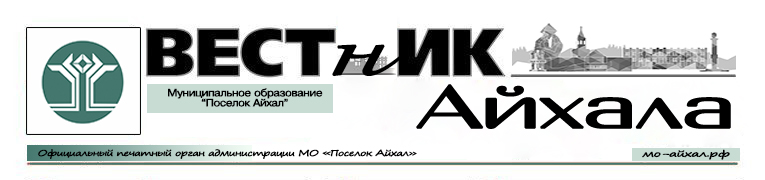 Информационный бюллетень Администрации Муниципального Образования «Поселок Айхал» Мирнинского района Республики Саха (Якутия).Издание официальных документов.Учредитель: Администрация Муниципального Образования «Поселок Айхал».Издатель: Администрация Муниципального Образования «Поселок Айхал».678190 Республика Саха (Якутия) Мирнинский район, пос. Айхал ул. Юбилейная д.7 "а".Редактор: Е.Н. Масленникова                                                          тираж 5 экз. (менее 1000 шт.)СОДЕРЖАНИЕРаздел первый…………………………………………………Решения Совета депутатов.Раздел второй……………………………………………   Постановления Главы поселка  Раздел третий  Другая официальная информация……………………..Раздел первый.РОССИЙСКАЯ ФЕДЕРАЦИЯ (РОССИЯ)РЕСПУБЛИКА САХА (ЯКУТИЯ)МИРНИНСКИЙ РАЙОНМУНИЦИПАЛЬНОЕ ОБРАЗОВАНИЕ «ПОСЕЛОК АЙХАЛ»ПОСЕЛКОВЫЙ СОВЕТ ДЕПУТАТОВXLII СЕССИЯРЕШЕНИЕО первоочередных мерах поддержки субъектов малого и среднего предпринимательства, оказавшихся в зоне риска в связи с угрозой распространения новой коронавирусной инфекции (COVID-19) на территории муниципального образования «Поселок Айхал» Мирнинского района Республики Саха (Якутия)Руководствуясь Указом Главы Республики Саха (Якутия) от 17 марта 2020 г. № 1055 «О введении режима повышенной готовности на территории Республики Саха (Якутия) и мерах по противодействию распространению новой коронавирусной инфекции (COVID-19)», Указом Главы Республики Саха (Якутия) от  24 марта 2020 г. № 1075 «О первоочередных мерах поддержки субъектов малого и среднего предпринимательства, оказавшихся в зоне риска в связи с угрозой распространения новой коронавирусной инфекции (COVID-19) в Республике Саха (Якутия)», Уставом МО «Поселок Айхал», поселковый Совет депутатов решил:Предоставить отсрочку по уплате арендных платежей и не производить начисления пеней и штрафов за просроченную задолженность по арендным платежам с 17 марта 2020 года на период действия Указом Главы Республики Саха (Якутия) от 24 марта 2020 года № 1075 «О первоочередных мерах поддержки субъектов малого и среднего предпринимательства, оказавшихся в зоне риска в связи с угрозой распространения новой коронавирусной инфекции (COVID-19) в Республике Саха (Якутия)для субъектов малого и среднего предпринимательства – арендаторов муниципального имущества.Снизить размер арендных платежей до фактически понесенных затрат на коммунальные платежи с 17 марта 2020 года, на период действия Указа Главы Республики Саха (Якутия) от 24 марта 2020 года № 1075 «О первоочередных мерах поддержки субъектов малого и среднего предпринимательства, оказавшихся в зоне риска в связи с угрозой распространения новой коронавирусной инфекции (COVID-19) в Республике Саха (Якутия)для субъектов малого и среднего предпринимательства, занятых в сфере общественного питанияНастоящее решение вступает в силу с даты принятия.Опубликовать (обнародовать) настоящее решение в местной информационной газете и разместить на официальном сайте муниципального образования «Поселок Айхал» (www.мо-айхал.рф).Контроль за исполнением настоящего решения возложить на комиссию по бюджету, налоговой политике, землепользованию, собственности и Главу поселка.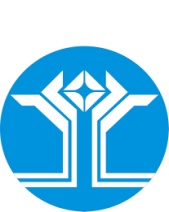 РОССИЙСКАЯ ФЕДЕРАЦИЯ (РОССИЯ)РЕСПУБЛИКА САХА (ЯКУТИЯ)МИРНИНСКИЙ РАЙОНМУНИЦИПАЛЬНОЕ ОБРАЗОВАНИЕ «ПОСЕЛОК АЙХАЛ»ПОСЕЛКОВЫЙ СОВЕТ ДЕПУТАТОВXLI СЕССИЯРЕШЕНИЕОб утверждении отчета о деятельности Президиума поселкового Совета депутатов муниципального образования «Поселок Айхал» Мирнинского района Республики Саха (Якутия) за 2019 годЗаслушав и обсудив информацию Председателя поселкового Совета депутатов С.А. Домброван, руководствуясь статьей 110 Регламента поселкового Совета депутатов, утвержденного решением поселкового Совета депутатов от 18.12.2007 № 2-5 (с последующими изменениями и дополнениями), Уставом МО «Поселок Айхал», поселковый Совет депутатов решил:Признать деятельность Президиума поселкового Совета депутатов муниципального образования «Поселок Айхал» Мирнинского района Республики Саха (Якутия) в 2019 году удовлетворительной.Утвердить отчет о деятельности Президиума поселкового Совета депутатов муниципального образования «Поселок Айхал» Мирнинского района Республики Саха (Якутия) за 2019 год согласно приложению.Настоящее решение вступает в силу даты его принятия.Опубликовать настоящее решение в местной информационном бюллетене «Вестник Айхала» и разместить на официальном сайте Администрации муниципального образования «Поселок Айхал» (мо-айхал.рф).Контроль исполнения настоящего решения возложить на Председателя поселкового Совета депутатов.ПриложениеУтвержденрешением поселкового Совета депутатовот 26 марта  2020 года IV-№ 41-6ОТЧЕТО ДЕЯТЕЛЬНОСТИ ПРЕЗИДИУМАПОСЕЛКОВОГО СОВЕТА ДЕПУТАТОВМУНИЦИПАЛЬНОГО ОБРАЗОВАНИЯ«ПОСЕЛОК АЙХАЛ»МИРНИНСКОГО РАЙОНАРЕСПУБЛИКИ САХА (ЯКУТИЯ)ЗА 2019 ГОДФевраль 2020 годаСодержание:I. Общие положенияДеятельность поселкового Совета депутатов была организована в соответствии с Федеральным законом от 06.10.2003 № 131-ФЗ «Об общих принципах организации местного самоуправления в Российской Федерации», Уставом муниципального образования «Поселок Айхал» Республики Саха (Якутия), действующими нормативными правовыми актами и Регламентом поселкового Совета депутатов.В соответствии со статьей 110 Регламента поселкового Совета депутатов Президиум поселкового Совета депутатов представляет отчет о своей деятельности за 2019 год.Представительный орган муниципального образования «Поселок Айхал» Мирнинского района Республики Саха (Якутия) - поселковый Совет депутатов (далее – ПС) был сформирован 16 октября 2005 года в результате проведения муниципальных выборов.Поселковый Совет депутатов IV созыва состоит из 13 депутатов, избранных на муниципальных выборах 10 сентября 2017 года и на дополнительных и повторных выбора, прошедших 9 сентября 2018 год, на основе мажоритарной избирательной системы относительного большинства в соответствии с законом Республики Саха (Якутия) от 28.09.2011 964-З № 815-IV «О муниципальных выборах в Республике Саха (Якутия)» сроком на 5 лет.На основании решения поселкового Совета депутатов от 27 сентября 2019 года IV-№ 33-7 досрочно прекращены полномочия депутата поселкового Совета депутатов, избранного по избирательному округу № 14 - Центральный, Шестакова Григория Викторовича и депутата поселкового Совета депутатов, избранного по избирательному округу № 2 – Гагаринский Шапкина Алексея Алексеевича.Поселковый Совет депутатов, принципиально и последовательно действуя в интересах жителей поселка Айхал в пределах своих полномочий, работал по следующим направлениям:- выполнение утвержденных планов поселкового Совет депутатов;- участие в исполнении принятых решений и обеспечение контроля за ними;- создание и совершенствование нормативной правовой базы;- работа с Мирнинским районным Советом депутатов, Правительством и Государственным Собранием (Ил Тумэн) РС (Я), МВД РС (Я), УФМС России по РС (Я), Сбербанк России, Министерство здравоохранения РС (Я) по решению проблемных для поселка вопросов;- работа по формированию, утверждению, исполнению бюджета и стратегии социально-экономического развития МО «Поселок Айхал»; - обеспечение гласности в работе поселкового Совет депутатов.Свою работу поселковый Совет депутатов строил на основе годового плана, утвержденного решением поселкового Совет депутатов. В отчетный период в работе Президиума, сессий поселкового Совет депутатов принимали участие Глава МО «Поселок Айхал», специалисты Администрации МО «Поселок Айхал» с приглашением должностных лиц предприятий, организаций, ведомств, руководителей представительств республиканских и федеральных органов в поселке Айхал. Основными функциями представительного органа местного самоуправления являются правотворческая и контрольная. Именно эти направления являются главными в деятельности поселкового Совет депутатов.II. Статистическая информация о нормотворческой деятельности поселкового Совета депутатовОсновной организационно-правовой формой деятельности представительного органа местного самоуправления поселка являются заседания депутатов поселкового Совета, именуемые сессиями поселкового Совета депутатов. Порядок созыва, подготовки и проведения заседаний поселкового Совета депутатов осуществляются в соответствии с Регламентом поселкового Совета депутатов, утвержденными полугодовыми планами работы, поступившими предложениями от Главы МО «Поселок Айхал», Администрации МО «Поселок Айхал», Контрольно-счетной Палаты, депутатов поселкового Совета депутатов.В отчетном периоде поселковым Советом депутатов проведено 13 (за АППГ – 19) сессий поселкового Совета и 12 (за АППГ – 12) заседаний Президиума поселкового Совета.Сравнительная таблица 2018 - 2019 гг.В ходе состоявшихся в 2019 году заседаний поселкового Совета депутатов было рассмотрено 389 (за АППГ – 283) вопросов: на сессиях – 144 (за АППГ – 168), на заседаниях Президиума – 105 (за АППГ – 115). На заседаниях постоянных комиссий было рассмотрено 140 (АППГ – 75) вопросов.Из 389 принятых поселковым Советом депутатов решений в отчетном году – 63 нормативные правовые акты, из них: 20 - основные нормативные правовые акты; 43 - решения, вносящие изменения и дополнения в действующие нормативные правовые акты, отменяющие их, в том числе 4 решений, которыми отменены (признаны утратившими силу) 6 ранее принятых нормативных правовых актов поселкового Совета.Сравнительная таблица по принятым решениям поселковым Советом депутатовIII. Контрольная деятельность Одним из важнейших направлений деятельности поселкового Совета депутатов является контроль за исполнением на территории поселка Айхал принятых поселковым Советом решений. В течение года на Президиумах, сессиях ПС и на заседаниях постоянных депутатских комиссий постоянно заслушивались информации Администрации поселка по наиболее важным и актуальным вопросам, проблемам, по исполнению утвержденных поселковым Советом муниципальных целевых программ и решений поселкового Совета. Необходимо отметить, что постоянный контроль за законностью при принятии решений поселкового Совета депутатов осуществляется прокуратурой г. Удачный. В целях взаимодействия в правотворческой деятельности поселковым Советом депутатов заключено Соглашение с прокуратурой г. Удачный, в соответствии с которым в установленные сроки направлялись приглашения Прокурору города на заседания комиссий, сессий и Президиумов поселкового Совета, проекты нормативных правовых актов – для проведения правовой антикоррупционной экспертизы, а также принятые решения поселкового Совета.В 2019 году в поселковый Совет депутатов поступило 49 заключений (АППГ-32) на проекты решений поселкового Совета. IV. Основные итоги нормотворческой деятельности,работа постоянных депутатских комиссийЗначительную роль в работе Совета депутатов занимала деятельность постоянных депутатских комиссий. Для предварительного рассмотрения и подготовки вопросов, относящихся к компетенции поселкового Совета, выработки проектов решений, конкретных мероприятий и программ по предметам ведения поселкового Совета, а также осуществлению контрольных функций, из числа депутатов в поселковом Совете сформированы и работают постоянные депутатские комиссии. Благодаря их работе обеспечивалась тщательная и продуманная подготовка проектов нормативных правовых актов, их детальное обсуждение, и как следствие, принятие поселковым Советом взвешенных решений.В поселковом Совете в отчетном периоде продолжало работать 5 постоянных депутатских комиссий:- по мандатам, Регламенту и депутатской этике;- комиссия по законодательству, правам граждан, местному самоуправлению;- комиссия по социальным вопросам;- комиссия по бюджету, налоговой политике, землепользованию, собственности;- комиссия по вопросам коммунального хозяйства, отраслям промышленности.Заседания комиссий проводились по мере необходимости, как во время заседаний поселкового Совета, так и в период между ними. В заседаниях постоянных комиссий принимали участие с правом совещательного голоса депутаты поселкового Совета, не входящие в состав данной комиссии, специалисты Администрации поселка, приглашенные лица от предприятий, организаций поселка.Все постоянные депутатские комиссии поселкового Совета депутатов строили свою работу на основе коллективного, свободного, делового обсуждения и решения вопросов, гласности и широкой инициативы их членов.В отчетном периоде использовалась практика проведения совместного заседания постоянных комиссий.Комиссии строили свою работу в тесном взаимодействии с Администрацией МО «Поселок Айхал», действовали в сотрудничестве с Контрольно-счетной Палатой, муниципальным образованием «Мирнинский район», трудовыми коллективами поселка. Депутаты поселкового Совета изучали и учитывали общественное мнение. В процессе работы депутаты вносили предложения, замечания по рассматриваемым вопросам, а также вносили предложения по включению в повестку заседаний поселкового Совета дополнительных актуальных для поселения вопросов.Комиссия по мандатам, Регламенту и депутатской этикеКомиссия по мандатам, Регламенту и депутатской этике является постоянно действующей комиссией поселкового Совета депутатов. Комиссия действует в следующем составе: Александр Михайлович Бочаров – Председатель комиссии;Наталья Анатольевна Плотникова – заместитель председателя комиссии,Светлана Степановна Завалова – член комиссии.Задачами и полномочиями данной комиссии являются:рассмотрение подтверждения полномочий вновь избранных депутатов;рассмотрение вопросов о досрочном прекращении депутатских полномочий и полномочий главы поселка;рассмотрение этических вопросов деятельности депутатов и главы поселка;рассмотрение обращений о регистрации депутатских групп;рассмотрение иных вопросов, относящихся к статусу депутата поселкового Совета депутатов.Члены комиссии постоянно в течение года осуществляли контроль за соблюдением депутатами Айхальского поселкового Совета депутатской этики и Регламента поселкового Совета, выборным должностным лицом действующего законодательства.В 2019 году состоялось 4 заседания Комиссии по мандатам, Регламенту и депутатской этике (АППГ – 4) , на которых были рассмотрены такие вопросы, как:-	о представлении к награждению Благодарственным письмом Председателя Государственного Собрания (Ил Тумэн) Республики Саха (Якутия);-	о прекращении полномочий депутата поселкового Совета депутатов по избирательному округу № 14 -Центральный Шестакова Григория Викторовича и депутата избирательного округа № 2 – Гагаринский Шапкина Алексея Алексеевича;- о рассмотрении обращения избирателей об отзыве депутата поселкового Совета депутатов;-	о рассмотрении заявления депутата поселкового Совета депутатов, по которому было принято решение о перенаправлении обращения в компетентные органы.Комиссия по законодательству, правам граждан,местному самоуправлениюКомиссия действует в следующем составе:Галия Шен - Сэйевна Петровская - Председатель комиссии Сергей Вячеславович Пащенко - Заместитель председателя комиссииВиолетта Иосифовна КореневаСветлана Степановна Завалова 		члены комиссииНаталья Анатольевна ПлотниковаЗа отчетный период было проведено 3 (АППГ – 2) заседаний комиссии.Основными направлениями деятельности комиссии являлись рассмотрение:внесения изменений, дополнений в Устав МО «Поселок Айхал»;вопросов создания нормативно-правовой базы, внесения изменений и дополнений в ранее принятые нормативные правовые акты в соответствии с действующим законодательством;вопросов организации самоуправления в поселении;соблюдения законодательства РФ, РС (Я), Устава МО, Решений ПС в поселке;вопросов охраны общественного порядка и борьбы с преступностью в поселке;вопросов соблюдения конституционных прав граждан; вопросов по контролю за разработкой и принятием нормативных правовых актов, предусмотренных Уставом МО и законодательством.В отчетном году было рассмотрено и подготовлено для утверждения 63 решений поселкового Совета, носящих нормативно-правовой характер, в том числе о внесении изменений и дополнений в Устав МО «Поселок Айхал, который был принят решением поселкового Совета депутатов от 29.05.2012 № 56-3.В 2019 году комиссия продолжила работу по контролю и участию в разработке нормативных правовых актов МО «Поселок Айхал». С целью приведения в соответствие с действующим законодательством Российской Федерации и Республики Саха (Якутия) депутаты рассматривали и выносили на утверждение поселкового Совета решения о внесении изменений и дополнений в действующие нормативные правовые акты МО «Поселок Айхал».В рамках правотворческой инициативы в адрес поселкового Совета депутатов поступали проекты решений, разработанные прокуратурой г. Удачный, Департаментом по вопросам местного самоуправления при Администрации Главы Республики Сахаа (Якутия) и Правительстве Республике Саха (Якутия) Ряд муниципальных нормативных правовых актов был отменен и признан утратившим силу.Комиссия работала над актами, составляющими правовую базу, регулирующую деятельность поселкового Совета.С целью дальнейшего приведения муниципальных правовых актов МО «Поселок Айхал» Мирнинского района Республики Саха (Якутия) в соответствие с изменениями и дополнениями в законодательство Российской Федерации, были даны соответствующие поручения Администрации поселка о проведении работы по принятию и приведению муниципальных правовых актов в соответствии с компетенцией исполнительного органа местного самоуправления муниципального образования.В течение года депутаты неоднократно заслушивали информацию об исполнении принятых решений, направляли ответы на поступившие представления, требования прокуратуры.Комиссия по социальным вопросамРешением поселкового Совета депутатов от 11 ноября 2019 года IV-№ 36-6 внесены изменения в состав постоянных комиссий поселкового Совета депутатов IV созыва, утвержденных решением поселкового Совета депутатов от 29 сентября 2017 года IV-№ 1-13.Утвержден следующий состав Комиссии:Наталья Анатольевна Плотникова – Председатель КомиссииВладимир Владимирович Ферлиевский - Заместитель председателя КомиссииСветлана Степановна ЗаваловаВячеслав Александрович Бузыкин				 члены комиссииАлексей Алексеевич ШапкинРуськин Андрей ИвановичВ отчетном периоде комиссия работала как самостоятельным составом, так  и в составе расширенных заседаний депутатских комиссий. В 2019 году было проведено 9 заседаний (АППГ- 2).В 2019 году приоритетным направлением деятельности комиссии было рассмотрение и проработка вопросов охраны здоровья, повышения образовательного и культурного уровня жителей поселка, охраны семьи и детства, досуга детей и молодежи, создания благоприятных условий дальнейшего развития системы здравоохранения, образования, физической культуры, спорта и культуры в поселке. Наиболее актуальными вопросами, рассмотренными депутатами – членами комиссии в истекшем периоде, были:О профилактике безнадзорности и правонарушений среди несовершеннолетних;Об обеспечении занятости, оздоровления и отдыха детей МО «Поселок Айхал» в летний период 2019 года;О готовности школ поселка к началу нового 2019-2020 учебного года;О продовольственной безопасности в поселке;О готовности школ поселка к началу нового учебного года;Об итогах организации летней занятости, оздоровления и отдыха детей и подростков поселка в 2019 году;О проведении торжественных мероприятий, посвященных празднованию Дня Победы;О результатах работы по переселению граждан из ветхого и аварийного жилья.В течение года было вручено 26 почетных грамот жителям поселка Айхал. Одному жителю было присвоено звание «Почетный гражданин поселка Айхал».Традиционно, под пристальным вниманием депутатов – членов комиссии остается вопрос организации занятости, отдыха и оздоровления детей и подростков поселка Айхал и об итогах проведения летней компании. В течение 2019 г. особое внимание уделялось детям из малообеспеченных и неблагополучных семей. 49 детей получили материальную помощь для приобретения канцелярских товаров к школе на сумму 98 000 рублей.В МБОУ «СОШ № 23» и МБОУ «СОШ № 5»,  дети посещающие «группу временного пребывания» обеспечивались горячим ужином в течение всего учебного года. Компенсация затрат составила 646 000 рублей.В 2020 году акцентировать работу по вовлечению детей из неблагополучных семей в летние трудовые отряды.Комиссия по бюджету, налоговой политике,землепользованию, собственностиРешением поселкового Совета депутатов от 11 ноября 2019 года IV-№ 36-6 внесены изменения в состав постоянных комиссий поселкового Совета депутатов IV созыва, утвержденных решением поселкового Совета депутатов от 29 сентября 2017 года IV-№ 1-13.Утвержден следующий состав Комиссии:Александр Михайлович Бочаров – Председатель комиссии;Екатерина Петровна Круг - Заместитель председателя КомиссииГалия Шен - Сэйевна ПетровскаяВиолетта Иосифовна Коренева					члены комиссииСергей Алексеевич ДомброванПанова Нина ИвановнаАлексей Владиленович БезденежныхЗа отчетный период было проведено 16 (АППГ – 6) заседаний комиссии.Основными направлениями работы комиссии по бюджету, налоговой политике, землепользованию, собственности являлись:-	участие в формировании, рассмотрении и утверждении бюджета МО «Поселок Айхал» Мирнинского района Республики Саха (Якутия), а также контроль за его исполнением, в том числе при корректировке и уточнении бюджета в процессе исполнения;рассмотрение вопросов по местным налогам и сборам, налоговым льготам;рассмотрение вопросов по обеспечению доходности муниципальной собственности.Безусловно, ключевыми вопросами комиссии являлись вопросы подготовки, утверждения бюджета МО «Поселок Айхал» Мирнинского района Республики Саха (Якутия) и отчета о его исполнении. Бюджет - основной нормативный правовой акт, требующий особого внимания в силу его значимости и сложности, ежегодно утверждаемый Айхальским поселковым Советом на очередной финансовый год. В 2019 году проект бюджета поселка на 2020 год и плановый период 2021 и 2022 годы с учетом замечаний и предложений Контрольно-счетной Палаты МО «Мирнинский район», внесенный в установленные сроки Администрацией поселка, был рассмотрен депутатами с общим объемом:на 2020 год:1.1.	Общий прогнозируемый объем поступления доходов в размере 161 162 786,00 рублей.1.2. 	Общий объем расходов в размере 161 162 786,00 рублей. 1.3.	Дефицит бюджета в размере 0,00 рублей.на плановый период 2021 и 2022 годов:2.1.	Прогнозируемый общий объем доходов на 2021 год в размере 161 139 804,20 рублей, на 2022 год в размере 166 019 627,40 рублей.2.2.	Общий объем расходов на 2021 год в размере 161 139 804,20 рублей, в том числе условно утвержденные расходы 5 041 000,00 рублей, на 2022 год в размере 166 019 627,40 рублей, в том числе условно-утвержденные расходы 9 241 000,00 рублей.2.3.	Дефицит бюджета на 2021 год в размере 0,00 рублей, на 2022 год в размере 0,00 рублей.По-прежнему целью проводимой бюджетной и финансовой политики является необходимость поддержания сбалансированности бюджета и разумной политики сдерживания расходов.Для достижения этих целей будет продолжена работа по решению задач, обеспечивающих:- создание благоприятных условий для социально-экономического развития поселка и привлечения инвестиций;- повышение эффективности управления муниципальным имуществом;- совершенствование межбюджетных отношений; - определение приоритетов и целей использования бюджетных средств.Депутатами – членами комиссии неоднократно был рассмотрен вопрос об уточнении бюджета муниципального образования «Поселок Айхал» Мирнинского района Республики Саха (Якутия) на 2019 год. В 2019 году после тщательной подготовки на комиссии, поселковым Советом было принято 8 (АППГ - 7) таких решений.Ежегодно депутатами поселкового Совета заслушивается отчет об исполнении бюджета за прошедший период. Так депутатами – членами комиссии в 2019 году был рассмотрен и вынесен на утверждение сессии отчет об исполнении бюджета МО «Поселок Айхал» Мирнинского района Республики Саха (Якутия) за 2018 год (решение поселкового Совета депутатов от  24 апреля 2019 года IV-№ 29-2).Исполнение бюджета по доходам составило по доходной части в сумме 272 535 496,63 руб., при плане 304 781 845,13 руб. (89,4%), по расходной части исполнение в сумме 272 407 276,93 руб., при плане 324 027 584,59 руб. (84,1%). В ходе обсуждения депутатами были отмечены как положительные, так и отрицательные результаты исполнения бюджета МО «Поселок Айхал» Мирнинского района Республики Саха (Якутия).Важным направлением деятельности комиссии являлось участие в разработке нормативных правовых актов.Как и в прежние периоды, в течение 2019 года депутатами – членами комиссии проводилась большая работа, обусловленная изменениями в действующем законодательстве и принятием новых законов РФ, по принятию значимых решений, регулирующих управление муниципальной собственностью, рациональное использование муниципальных земель. В связи с чем, в отчетный период в сфере землепользования и собственности были рассмотрены и вынесены на утверждение правовые и нормативно - правовые акты:О внесении изменений и дополнений Положение о предоставлении муниципального имущества муниципального образования «Поселок Айхал» Мирнинского района Республики Саха (Якутия) в аренду;О внесении изменений и дополнений Положение о передаче в собственность гражданам, проживающим в служебных помещениях, предоставленных им на основании договоров предоставления жилых помещений, отнесенных к специализированному жилищному фонду МО «Поселок Айхал»;О внесении дополнений в Положение о налогах и сборах муниципального образования «Поселок Айхал»;О внесение изменений и дополнений в Положение о компенсации расходов на оплату стоимости проезда и провоза багажа к месту использования отпуска и обратно для лиц, работающих в органах местного самоуправления муниципального образования «Поселок Айхал» Мирнинского района Республики Саха (Якутия), муниципальных учреждениях, расположенных на территории муниципального образования «Поселок Айхал» Мирнинского района Республики Саха (Якутия) и финансируемых из местного бюджета, и членов их семей, а также расходов, связанных с переездом в другую местность;О внесении изменений и дополнений в Положение о порядке приватизации муниципального имущества в муниципальном образовании «Поселок Айхал» Мирнинского района Республики Саха (Якутия);О внесении изменений и дополнений в Положение о денежном вознаграждении лиц, замещающих выборные муниципальные должности, денежном содержании муниципальных служащих и о дополнительных доплатах за особые условия муниципальной службы в Администрации МО «Поселок Айхал» Мирнинского района Республики Саха (Якутия);О внесении изменений и дополнений в Положение о денежном содержании работников, исполняющих обязанности по техническому обеспечению деятельности Администрации муниципального образования «Поселок Айхал» Мирнинского района Республики Саха (Якутия);О внесении изменений и дополнений в Положение о денежном содержании работников Администрации муниципального образования «Поселок Айхал» Мирнинского района Республики Саха (Якутия), замещающих должности, не являющиеся должностями муниципальной службыРассматривались вопросы с последующим принятием поселковым Советом депутатов на сессиях:Об утверждении Положения о муниципальном дорожном фонде муниципального образования «Поселок Айхал» Мирнинского района Республики Саха (Якутия);Об утверждении Порядка рассмотрения и утверждения проекта решения о бюджете муниципального образования «Поселок Айхал» Мирнинского района Республики Саха (Якутия);Об установлении земельного налога на 2020 год на территории муниципального образования «Поселок Айхал» Мирнинского района Республики Саха (Якутия);Об утверждении Плана (Программы) приватизации муниципального имущества муниципального образования «Поселок Айхал» Мирнинского района Республики Саха (Якутия) на 2020 год и плановый период 2021 и 2022 годов;Об утверждении  базовых ставок арендной платы на земельные участки, находящиеся в  собственности муниципального образования «Поселок Айхал» Мирнинского района Республики Саха (Якутия), на 2020 год;Об утверждении базовых ставок арендной платы за земельные участки, государственная собственность на которые не разграничена, расположенные на территории муниципального образования «Посёлок Айхал» Мирнинского района Республики Саха (Якутия), на 2020 год;Об утверждении Порядка предоставления жилых помещений муниципального жилищного фонда коммерческого использования муниципального образования «Поселок Айхал» Мирнинского района Республики Саха (Якутия).Депутатами в течение года внесены предложения, замечания и дополнения по ряду рассмотренных вопросов.Комиссия по вопросам коммунального хозяйства,отраслям промышленностиРешением поселкового Совета депутатов от 11 ноября 2019 года IV-№ 36-6 внесены изменения в состав постоянных комиссий поселкового Совета депутатов IV созыва, утвержденных решением поселкового Совета депутатов от 29 сентября 2017 года IV-№ 1-13.Утвержден следующий состав Комиссии:Екатерина Петровна Круг - Председатель комиссииАлексей Владиленович Безденежных - Заместитель председателя комиссииВячеслав Александрович Бузыкин			Домброван Сергей Алексеевич			члены комиссииРуськин Андрей ИвановичЗа отчетный период было проведено 11 (АППГ – 5) заседания комиссии. Члены Комиссии так же принимали активное участие в составе комиссий Администрации «МО «Поселок Айхал».В 2019 году постоянной комиссией поселкового Совета депутатов по вопросам коммунального хозяйства, отраслям промышленности продолжена работа по следующим основным направлениям деятельности:участие в работе комиссии по землепользованию Администрации поселка;рассмотрение вопросов дорожной деятельности;- 	рассмотрения вопросов по созданию условий для предоставления транспортных услуг населению и организации транспортного обслуживания населения;рассмотрение вопросов соблюдения природоохранного и экологического законодательства;рассмотрение вопросов функционирования и перспективного развития систем жизнеобеспечения.Осуществляя свою деятельность депутатами – членами комиссии по-прежнему уделялось большое внимание ряду вопросов, оперативное решение которых является необходимым для поселка, а именно:проведению противопаводковых мероприятий;проверке нарушения асфальтобетонного покрытия дорожного полотна на территории п. Айхал;осмотру жилого фонда на предмет проведения капитального и текущего ремонта;проверке лестничных спусков и трапов;организации дорожного движения в МО «Поселок Айхал»;программе сноса и капитального ремонта жилого фонда.По-прежнему, в отчетный период комиссия тщательно и с особым вниманием рассматривала следующие вопросы: переселение граждан из аварийного жилищного фонда (18 домов) в рамках реализации Трехстороннего Соглашения с АК АЛРОСА (ПАО) на период 2016-2020 г. г. планом графиком предусмотрено финансирование программы;рассмотрение возможности передаче коллектора ООО «ПТВС»;получение экспертно-диагностического заключения по определению технического состояния несущих и ограждающих конструкций многоквартирных домов в целях проведения капитального ремонта;очистка площади ДК «Северное сияние»очистка территории между ДК «Северное сияние» и МКД № 12 по ул. Юбилейная;устранение течи канализационных вод с поселковых канализационных сетей по ул. Таежная и ул. Попугаевой д. 19 (со стороны гаражей);приобретение и установка дорожных знаков в 2019 году;проведение капитального ремонта МКД в п. Айхал;определение участков ремонта на дорогах общего пользования в рамках проведения мероприятий по подготовке к бюджету на 2020 год и внесения изменений в муниципальную программу «Комплексное развитие транспортной инфраструктуры муниципального образования «Поселок Айхал» 2017-2026 годы на территории МО «Поселок Айхал»;инвентаризация малых архитектурных форм;отсыпка ул. Таежная;благоустройства детской площадки около многоквартирных жилых домов №4,6, ул.Энтузиастов;благоустройство Стелы 30 лет Победы, ул. Промышленная;очистка тротуаров по ул. Кадзова;усиление контроля за выгулом собак;складирование мусора в подъездах и ряд других вопросов.Неоднократно проводились выездные комиссии с участием специалистов администрации, с привлечением специалистом организаций и предприятий поселка. Так в рамках рассмотрения коллективного обращения граждан состоялись осмотры общежития по адресу ул. Монтажников, д. 2, ул. Таежная п. Айхал.Депутаты комиссии принимали активное участие в разработке нормативных правовых актов.Заседания комиссии проходили на основе коллективного, делового обсуждения. Депутаты постоянно действовали в сотрудничестве с Администрацией МО «Поселок Айхал», предприятиями и организациями поселка. В процессе работы депутаты вносили предложения, замечания по рассматриваемым вопросам, а также вносили предложения по включению в повестку заседаний поселкового Совета дополнительных актуальных для поселка вопросов.V. Проблемные вопросы нормотворческой деятельностиК проблемным вопросам деятельности поселкового Совета в 2019 году можно отнести:- недостаточный контроль председателями постоянных комиссий за выполнением решений, принятыми поселковым Советом, по направлению деятельности комиссий.- низкая посещаемость отдельными депутатами заседаний постоянных комиссий и заседаний поселкового Совета, данная ситуация связана с выездом ряда депутатов за пределы поселка.- несмотря на плановость работы Президиума, сессий поселкового Совета, рассмотрение некоторых вопросов приходилось переносить на другие сроки.VI. Информационное обеспечение деятельности поселкового Совета депутатовОдной из важных задач поселкового Совета депутатов является информирование о своей деятельности. Поселковый Совет постоянно стремится к формированию устойчивого интереса жителей поселка к принимаемым Советом решениям. В отчетном периоде информирование населения поселка Айхал о заседаниях поселкового Совета осуществлялось в нескольких направлениях: в печатных средствах массовой информации – местной информационной газете «Новости Айхала», через официальный сайт администрации МО «Поселок Айхал» www.мо-айхал.рф. В газете «Новости Айхала» заблаговременно опубликовывался пресс-релиз предстоящего заседания поселкового Совета. Под особым контролем находились нормативно-правовые акты, затрагивающие права, свободы и обязанности граждан. Данные акты вступали в силу только после их обнародования на официальном сайте www.мо-айхал.рф. и (или) официального опубликования в газете «Новости Айхала».Представители средств массовой информации освещали работу сессий и заседаний Президиумов поселкового Совета. Установление и поддержание тесных связей с избирателями, организациями и учреждениями поселка имеет важное значение в работе поселкового Совета депутатов. Депутаты поселкового Совета осуществляли прием избирателей. Одна из действенных форм связи между поселковым Советом и обществом – обращения граждан, предприятий, организаций и учреждений. VII. Взаимодействие поселкового Совета депутатов с органами государственной власти, органами местного самоуправления, организациями, учреждениями и общественностьюВ отчетном году депутаты поселкового Совета депутатов активно осуществляли взаимодействие с органами государственной власти Республики Саха (Якутия), Администрациями поселка Айхал и Мирнинского района, органами местного самоуправления других регионов Российской Федерации. Депутаты поселкового Совета принимали активное участие в проводимых на территории поселка Айхал и Мирнинского района общественно-политических и культурно-массовых мероприятиях. Помимо работы в постоянных депутатских комиссиях в 2019 году депутаты поселкового Совета создавали рабочие группы, осуществляли свою деятельность в Советах и комиссиях при администрации МО «Поселок Айхал», а именно:- в комиссии по работе с гражданами, имеющими задолженность по оплате жилищно-коммунальных услуг;- в комиссии по наградам, званиям и поощрениям МО «Поселок Айхал»;- в комиссии по проведению торгов на право заключения договоров, предусматривающих переход прав владения и (или) пользования в отношении муниципального имущества МО «Поселок Айхал»;- в комиссии по приватизации муниципального имущества МО «Поселок Айхал»;- в комиссии по землепользованию и застройке территории МО "Поселок Айхал";- в жилищно-бытовой комиссии по распределению жилищного фонда МО "Поселок Айхал";- в комиссии по вопросам обеспечения жильем молодых семей по ФЦП «Жилище»;- в комиссии по оказанию адресной материальной помощи;- в Координационном совете по развитию малого и среднего предпринимательства в МО "Поселок Айхал";- в комиссии по распределению мест в детских дошкольных учреждениях для детей работников бюджетной сферы, малообеспеченных, одиноких неработающих семей.Во исполнение решения поселкового Совета депутатов от 22 ноября 2016 года III-№ 55-5 «Об утверждении Положения о наградах, званиях и поощрениях муниципального образования «Поселок Айхал» Мирнинского района Республики Саха (Якутия)», поселковый Совет рассматривал ходатайства о награждении Почетной грамотой Айхальского поселкового Совета, на Президиумах принимал решения о поощрении граждан. За 2019 год вручено 26 (АППГ-19) Почетных грамот поселкового Совета депутатов. Было присвоено два звания Почетного гражданин п. Айхал.VIII. Обеспечение деятельности поселкового Совета депутатовВ соответствии с Уставом МО «Поселок Айхал» Мирнинского района Республики Саха (Якутия) и Регламентом поселкового Совета депутатов организационное, документальное, консультационное, материально-техническое и информационное обеспечение деятельности поселкового Совета осуществлялось Секретариатом поселкового Совета депутатов и специалистами администрации по обеспечению деятельности представительного органа. В 2019 году специалисты Секретариата обеспечивали техническую подготовку и проведение 13 сессий и 12 заседаний Президиума поселкового Совета. Осуществлялось оформление протоколов сессий и Президиумов поселкового Совета. Специалистами Секретариата организовано проведение 44 заседания постоянных депутатских комиссий. Осуществлялась рассылка принятых решений поселкового Совета в установленные Регламентов сроки. Специалисты администрации по обеспечению деятельности представительного органа постоянно осуществляли контроль за опубликованием решений поселкового Совета в местной информационной газете «Новости Айхала» и размещением их на официальном сайте муниципального образования «Поселок Айхал» - мо-айхал.рф.На постоянном контроле Секретариата поселкового Совета - ведение Реестра принятых решений поселкового Совета, внесение в них изменений и их отмена. В отчетном периоде специалистами Секретариата подготовлен проект отчета деятельности Айхальского поселкового Совета за 2018 год.Оформлено и подготовлено вручение 26 Почетных грамот поселкового Совета депутатов. Присвоено одно звание Почетного гражданина. В истекшем году осуществлен прием и регистрация 247 входящих документов, регистрация и направление адресатам 528 исходящих документов.Сравнительные таблицы деятельности поселкового Совета депутатовза 2017-2019 годыСекретариатом поселкового Совета проведена работа по подготовке проекта сметы расходов поселкового Совета на 2020 год, исходя из необходимых потребностей. В течение года для нужд поселкового Совета специалистами Секретариата в установленном порядке производилось уточнение сметы в пределах утвержденных лимитов на 2019 год.В течение 2019 года специалистами Секретариата предоставлялись устные консультации, информация по устным и письменным запросам, по заявлениям и обращениям избирателей. IX. ВыводыОценивая итоги прошедшего 2019 года в целом, можно сказать, что поселковым Советом депутатов проделан большой объем работы по реализации полномочий, обусловленных Федеральным законом от 06.10.2003 № 131-ФЗ, Уставом МО «Поселок Айхал» Мирнинского района Республики Саха (Якутия) и другими нормативными правовыми актами, регулирующими вопросы местного самоуправления. Анализ результатов деятельности поселкового Совета депутатов за 2018 год позволяет сделать следующие выводы:рабочими органами, депутатами поселкового Совета проведена большая организационная работа по выполнению представительских, правотворческих, контрольных полномочий;заседания поселкового Совета проводились планово, своевременно, при наличии кворума;обеспечивалось своевременное приведение муниципальной правовой базы в соответствие с действующими законодательными нормами;обеспечивалось взаимодействие с жителями поселка, деятельность Айхальского поселкового Совета открыта и доступна каждому гражданину;планы работы поселкового Совета выполнялись, в течение отчетного периода снято с повестки дня сессий 5 вопроса, включено дополнительных вопросов – 10;задачи, поставленные в утвержденных полугодовых планах, выполнены в полном объёме.Конструктивное взаимодействие с Администрацией поселка, плодотворная совместная работа депутатского корпуса в течение всего года способствовали оперативному принятию решений поселкового Совета депутатов и их выполнению. Основными задачами, стоящими перед поселковым Советом депутатов в 2020 году, являются:- совершенствование созданной муниципальной правовой базы по вопросам местного значения, оперативное реагирование на новации, изменения, вносимые законодателями в федеральное и региональное законодательство, контроль хода исполнения ранее принятых нормативно – правовых актов.- принятие мер, направленных на повышение доходной части бюджета поселка, на достаточное финансирование муниципальных программ социальной направленности, исключение необоснованных расходов бюджета;- осуществление контроля за исполнением органами местного самоуправления и должностными лицами местного самоуправления полномочий по решению вопросов местного значения;- продолжение конструктивного взаимодействия с Правительством Республики Саха (Якутия), Главами МО «Поселок Айхал», МО «Мирнинский район», Администрациями МО «Поселок Айхал», МО «Мирнинский район», Контрольно-счетной Палатой МО «Мирнинский район», организациями и предприятиями, населением поселка в целях решения социально значимых вопросов, направленных на повышение уровня и качества жизни;- обеспечение выполнения плана работы поселкового Совета на 2020 год;- повышение персональной ответственности депутатов за личное участие в работе постоянных комиссий и заседаний поселкового Совета;- повышение контроля со стороны председателей постоянных комиссий за выполнением решений, принятых поселковым Советом.РОССИЙСКАЯ ФЕДЕРАЦИЯ (РОССИЯ)РЕСПУБЛИКА САХА (ЯКУТИЯ)МИРНИНСКИЙ РАЙОНМУНИЦИПАЛЬНОЕ ОБРАЗОВАНИЕ «ПОСЕЛОК АЙХАЛ»ПОСЕЛКОВЫЙ СОВЕТ ДЕПУТАТОВXLI СЕССИЯРЕШЕНИЕО внесении изменений и дополнений в решение поселкового Совета депутатов от 18.12.2019 IV-№38-2 «О бюджете муниципального образования «Поселок Айхал» Мирнинского района Республики Саха (Якутия) на 2020 год и на плановый период 2021 и 2022 годов»Руководствуясь статьей 123 Регламента поселкового Совета депутатов, поселковый Совет депутатов решил:Информацию о предлагаемых внесениях изменений и дополнений в решение поселкового Совета депутатов от 18.12.2019 IV-№38-2 «О бюджете муниципального образования «Поселок Айхал» Мирнинского района Республики Саха (Якутия) на 2020 год и на плановый период 2021 и 2022 годов» принять к сведению.Предлагаемый проект решения «О внесении изменений и дополнений в решение поселкового Совета депутатов от 18.12.2019 IV-№38-2 «О бюджете муниципального образования «Поселок Айхал» Мирнинского района Республики Саха (Якутия) на 2020 год и на плановый период 2021 и 2022 годов» снять и рассмотреть на Комиссии по бюджету, налоговой политике, землепользованию, собственности поселкового Совета депутатов 03 апреля 2020 года после приведения в соответствие с бюджетом муниципального образования «Поселок Айхал» Мирнинского района Республики Саха (Якутия) на 2020 год и на плановый период 2021 и 2022 годов» муниципальных программ.Настоящее решение вступает в силу даты принятия.Контроль исполнения настоящего решения возложить на Комиссию по бюджету, налоговой политике, землепользованию, собственности (Бочаров А.М.), Исполняющего обязанности Главы поселка (Р.Х. Мусин).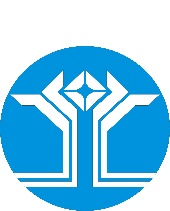 РОССИЙСКАЯ ФЕДЕРАЦИЯ (РОССИЯ)РЕСПУБЛИКА САХА (ЯКУТИЯ)МИРНИНСКИЙ РАЙОНМУНИЦИПАЛЬНОЕ ОБРАЗОВАНИЕ «ПОСЕЛОК АЙХАЛ»ПОСЕЛКОВЫЙ СОВЕТ ДЕПУТАТОВXLI СЕССИЯРЕШЕНИЕО внесении изменений в схему избирательных округов по муниципальным выборам депутатов поселкового Совета депутатов в границах муниципального образования«Поселок Айхал» Мирнинского района Республики Саха (Якутия)С целью устранения технической ошибки, поселковый Совет депутатов решил:Внести следующие изменения в схему избирательных округов по муниципальным выборам депутатов поселкового Совета депутатов в границах муниципального образования «Поселок Айхал» Мирнинского района Республики Саха (Якутия)В разделе 3 «Амакинский округ № 3» строке 4 «ул. Советская» в столбце 4 цифру «2» исключить.Настоящее решение вступает в законную силу даты принятия.Опубликовать настоящее решение в информационном бюллетене «Вестник Айхала» и разместить на официальном сайте Администрации МО «Поселок Айхал» (www.мо-айхал.рф) не позднее чем через пять дней после принятия.Контроль исполнения настоящего решения возложить на Избирательную комиссию муниципального образования «Посёлок Айхал» Мирнинского района Республики Саха (Якутия).РОССИЙСКАЯ ФЕДЕРАЦИЯ (РОССИЯ)РЕСПУБЛИКА САХА (ЯКУТИЯ)МИРНИНСКИЙ РАЙОНМУНИЦИПАЛЬНОЕ ОБРАЗОВАНИЕ «ПОСЕЛОК АЙХАЛ»ПОСЕЛКОВЫЙ СОВЕТ ДЕПУТАТОВXLI СЕССИЯРЕШЕНИЕО внесении изменений и дополнений в План (Программу) приватизации муниципального имущества муниципального образования «Поселок Айхал» Мирнинского района Республики Саха (Якутия) на 2020 год и плановый период 2021 и 2022 годов, утвержденный решением поселкового Совета депутатов от 19 ноября 2019 IV-№ 37-6 (с изменениями и дополнениями от 29 января 2020 года IV-№ 39-6)Заслушав и обсудив информацию ведущего специалиста администрации МО «Поселок Айхал» по управлению муниципальным имуществом                Н.В. Букловой, руководствуясь Положением о порядке приватизации муниципального имущества в муниципальном образовании «Поселок Айхал», утвержденным решением поселкового Совета депутатов от 30.01.2007 № 16-1, в редакции решений от 02.02.2009 № 19-4, от 15.10.2009 № 24-8, от 21.12.2010 № 40-4, от 26.04.2011 № 44-17, от 19.05.2011 № 45-4; от 10.04.2012 № 54-13, от 29.11.2013 III-№ 13-10, от 24.01.2017 III-№ 57-13 от 27.03.2018 IV-№ 10-9, от 11.09.2018 IV-№ 17-5), поселковый Совет депутатов решил:Внести следующие изменения и дополнения в План (Программу) приватизации муниципального имущества муниципального образования «Поселок Айхал» Мирнинского района Республики Саха (Якутия) на 2020 год и плановый период 2021 и 2022 годов, утвержденный решением поселкового Совета депутатов от 19 ноября 2019 IV-№ 37-6 (с изменениями и дополнениями от 29 января 2020 года IV -№ 39-6):План (Программу) приватизации муниципального имущества муниципального образования «Поселок Айхал» Мирнинского района Республики Саха (Якутия) на 2020 год и плановый период 2021 и 2022 годов в новой редакции согласно приложению к настоящему решению.Настоящее решение вступает в силу с даты принятия.Опубликовать (обнародовать) настоящее решение в информационном бюллетене «Вестник Айхала» и разместить на официальном сайте муниципального образования «Поселок Айхал» (www.мо-айхал.рф).Контроль исполнения настоящего решения возложить на Главу поселка, Комиссию по бюджету, налоговой политике, землепользованию, собственности.Приложениек решению поселкового Совета депутатовот 26 марта 2020 года IV - № 41-15План (Программа) приватизации муниципального имущества муниципального образования «Поселок Айхал»Мирнинского района Республики Саха (Якутия) на 2020 год и плановый период 2021 и 2022 годовРОССИЙСКАЯ ФЕДЕРАЦИЯ (РОССИЯ)РЕСПУБЛИКА САХА (ЯКУТИЯ)МИРНИНСКИЙ РАЙОНМУНИЦИПАЛЬНОЕ ОБРАЗОВАНИЕ «ПОСЕЛОК АЙХАЛ»ПОСЕЛКОВЫЙ СОВЕТ ДЕПУТАТОВXLII СЕССИЯРЕШЕНИЕО внесении изменения в Перечень муниципальных должностей и должностеймуниципальной службы Администрации муниципального образования «Поселок Айхал»Заслушав и обсудив информацию главного специалиста администрации муниципального образования «Поселок Айхал» по кадрам и муниципальной службе          Н.Т. Кеся, руководствуясь Федеральным законом от 02.03.2007 № 25-ФЗ «О муниципальной службе в Российской Федерации», Законами Республики Саха (Якутия) от 11.07.2007 480-З № 975-III «О муниципальной службе в Республике Саха (Якутия)», от 26.12.2007 535-З № 1073-III «О Реестре муниципальных должностей и должностей муниципальной службы в Республике Саха (Якутия) и соотношении должностей муниципальной службы и должностей государственной гражданской службы Республики Саха (Якутия)», поселковый Совет депутатов решил:Внести следующее изменение в Перечень муниципальных должностей и должностей муниципальной службы Администрации муниципального образования «Поселок Айхал» (далее по тексту – Перечень):1.1.	в группе старших должностей муниципальной службы должность ведущего специалиста по информатизации и связи исключить и включить должность главного специалиста по информатизации и защите информации;Настоящее решение вступает в силу с 6 апреля 2020 года.Опубликовать настоящее решение в информационном бюллетене «Вестник Айхала» и разместить на официальном сайте Администрации МО «Поселок Айхал» (www.мо-айхал.рф).Контроль исполнения данного решения возложить на Исполняющего обязанности Главы поселка.Приложениек решению поселкового Совета депутатовот 6 апреля 2020 года IV-№ 42-2ПЕРЕЧЕНЬмуниципальных должностей и должностей муниципальной службы Администрации муниципального образования «Поселок Айхал»  МУНИЦИПАЛЬНЫЕ ДОЛЖНОСТИГлава муниципального образования «Поселок Айхал», Глава Администрации муниципального образования «Поселок Айхал»II. ДОЛЖНОСТИ МУНИЦИПАЛЬНОЙ СЛУЖБЫВедущая должностьЗаместитель Главы АдминистрацииЗаместитель Главы Администрации по жилищно-коммунальному хозяйствуСтаршая должностьГлавный специалист по жилищно-коммунальному хозяйству Главный специалист по бухгалтерскому учету и контролю – главный бухгалтерГлавный специалист по кадрам и муниципальной службеГлавный специалист по местному самоуправлению и организационной работеГлавный специалист по управлению имуществом			Главный специалист по земельным отношениям			Главный специалист – юрист						Главный специалист по потребительскому рынку и развитию предпринимательства Главный специалист – экономист	Главный специалист по жилищным вопросамГлавный специалист по социальным вопросам	Главный специалист по культуре, спорту и молодежной политикеГлавный специалист -  юрист по обеспечению деятельности представительного органаГлавный специалист по градостроительной деятельностиГлавный специалист по информатизации и защите информации	Ведущий специалист по бухгалтерскому учету и контролюВедущий специалист по земельным отношениямВедущий специалист по делопроизводствуВедущий специалист – экономист	Ведущий специалист по жилищно-коммунальному хозяйству		Ведущий специалист по гражданской обороне, чрезвычайным ситуациям и пожарной безопасности					Ведущий специалист по обеспечению деятельности представительного органа		Ведущий специалист – юристВедущий специалист по связям с общественностьюРОССИЙСКАЯ ФЕДЕРАЦИЯ (РОССИЯ)РЕСПУБЛИКА САХА (ЯКУТИЯ)МИРНИНСКИЙ РАЙОНМУНИЦИПАЛЬНОЕ ОБРАЗОВАНИЕ «ПОСЕЛОК АЙХАЛ»ПОСЕЛКОВЫЙ СОВЕТ ДЕПУТАТОВXLII СЕССИЯРЕШЕНИЕО внесении изменений в структуру Администрации муниципального образования «Поселок Айхал» Мирнинского района Республики Саха (Якутия), утвержденную решением поселкового Совета депутатов от 16.12.2011 № 51-6 (с последующими изменениями и дополнениями)Заслушав и обсудив информацию главного специалиста Администрации МО «Поселок Айхал» по кадрам и муниципальной службе Н.Т. Кеся, руководствуясь Федеральным законом Российской Федерации от 06.10.2003 № 131-ФЗ «Об общих принципах организации местного самоуправления в Российской Федерации», статьей 24 Устава муниципального образования «Поселок Айхал» Мирнинского района Республики Саха (Якутия), поселковый Совет депутатов решил:Внести следующие изменения и дополнения в структуру Администрации муниципального образования «Поселок Айхал» Мирнинского района Республики Саха (Якутия), утвержденную решением поселкового Совета депутатов от 16.12.2011 № 51-6 (с последующими изменениями и дополнениями):в группе старших должностей муниципальной службы должность ведущего специалиста по информатизации и связи исключить и включить должность главного специалиста по информатизации и защите информации;Опубликовать (обнародовать) настоящее решение в информационном бюллетене «Вестник Айхала и разместить на официальном сайте Администрации муниципального образования «Посёлок Айхал» (www.мо-айхал.рф).Настоящее решение вступает в силу с 6 апреля 2020 года.Контроль исполнения данного решения возложить на Главу поселка.Приложение № 1к решению поселкового Совета депутатовот 6 апреля 2020 года IV-№ 42-3ШТАТНАЯ РАССТАНОВКААдминистрации муниципального образования «Поселок Айхал»Мирнинского района Республики Саха (Якутия)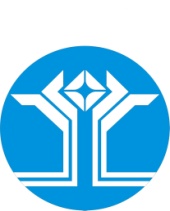 РОССИЙСКАЯ ФЕДЕРАЦИЯ (РОССИЯ)РЕСПУБЛИКА САХА (ЯКУТИЯ)МИРНИНСКИЙ РАЙОНМУНИЦИПАЛЬНОЕ ОБРАЗОВАНИЕ «ПОСЕЛОК АЙХАЛ»ПОСЕЛКОВЫЙ СОВЕТ ДЕПУТАТОВXLII СЕССИЯРЕШЕНИЕО внесении изменений и дополнений в решение поселкового Совета депутатов от 18 декабря 2019 года IV-№38-2 «О бюджете муниципального образования «Поселок Айхал» Мирнинского района Республики Саха (Якутия) на 2020 год и на плановый период 2021 и 2022 годов», с изменениями и дополнениями от 26 марта 2020 года IV-№ 41-8Руководствуясь Бюджетным кодексом Российской Федерации, поселковый Совет депутатов решил:Статья 1.Внести в решение сессии поселкового Совета депутатов от 18 декабря 2020 года IV-№38-2 «О бюджете муниципального образования «Поселок Айхал» Мирнинского района Республики Саха (Якутия) на 2020 год и на плановый период 2021 и 2022 годов» следующие изменения и дополнения:В статье 1:В пункте 1:а) в подпункте 1.1. общий прогнозируемый объем поступления доходов цифры «177 073 426,91» заменить цифрами «177 004 892,50»;б) в подпункте 1.2. по расходам цифры «177 073 426,91» заменить цифрами «192 957 679,37»;в) в подпункте 1.3. дефицит бюджета цифры «0,00» заменить цифрами «15 952 786,87»;2. В статье 2:а) в подпункте 4.1. Приложение № 4 (таблица 4.1.) «Прогнозируемый объем поступления доходов в бюджет муниципального образования «Поселок Айхал» Мирнинского района Республики Саха (Якутия)» заменить Приложением № 1 к настоящему решению;3. В статье 3:а) в подпункте 1.1. Приложение № 6 (таблица 6.1.) «Объем расходов по целевым статьям на реализацию муниципальных программ на 2020 год» заменить Приложением № 2 (таблица 2.1.) к настоящему решению;б) в подпункте 1.2. Приложение № 6 (таблица 6.2.) «Объем расходов по целевым статьям на реализацию муниципальных программ на 2021 - 2022 годы» заменить Приложением № 2 (таблица 2.2.) к настоящему решению;в) в подпункте 2.1. Приложение № 7 (таблица 7.1.) «Распределение бюджетных ассигнований по целевым статьям и группам видов расходов на реализацию непрограммных расходов на 2020 год» заменить Приложением № 3 (таблица 3.1.) к настоящему решению;г) в подпункте 2.2. Приложение № 7 (таблица 7.2.) «Распределение бюджетных ассигнований по целевым статьям и группам видов расходов на реализацию непрограммных расходов на 2021 – 2022 годы» заменить Приложением № 3 (таблица 3.2.) к настоящему решению;д) в подпункте 3.1. Приложение № 8 (таблица 8.1.) «Распределение бюджетных ассигнований по разделам, подразделам, целевым статьям, статьям, подстатьям и видам расходов классификации расходов бюджета МО «Поселок Айхал» на 2020 год» заменить Приложением № 4 (таблица 4.1.) к настоящему решению;е) в подпункте 3.2. Приложение № 8 (таблица 8.2.) «Распределение бюджетных ассигнований по разделам, подразделам, целевым статьям, статьям, подстатьям и видам расходов классификации расходов бюджета МО «Поселок Айхал» на 2021 - 2022 годы» заменить Приложением № 4 (таблица 4.2.) к настоящему решению;ж) в подпункте 4.1. Приложение № 9 (таблица 9.1.) «Распределение бюджетных ассигнований по разделам, подразделам, целевым статьям и видам расходов классификации расходов ведомственной структуре расходов бюджета МО «Поселок Айхал» на 2020 год» заменить Приложением № 5 (таблица 5.1.) к настоящему решению;з) в подпункте 4.2. Приложение № 9 (таблица 9.2.) «Распределение бюджетных ассигнований по разделам, подразделам, целевым статьям и видам расходов классификации расходов ведомственной структуре расходов бюджета МО «Поселок Айхал» на 2021 – 2022 годы» заменить Приложением № 5 (таблица 5.2.) к настоящему решению;й) в подпункте 6.1. Приложение №11 (таблица 11.1.) «Объем бюджетных ассигнований МО «Поселок Айхал» Республики Саха (Якутия), направляемых на исполнение публичных нормативных обязательств социального характера, на 2020 год по разделам, подразделам, целевым статьям расходов, видам расходов, статьям бюджетной классификации» заменить Приложением № 6 к настоящему решению;к) в подпункте 7.1. Приложение № 12 (таблица 12.1.) «Объем расходов Дорожного фонда МО «Поселок Айхал» Республики Саха (Якутия)» заменить Приложением № 7 к настоящему решению.4.	В статье 12:В пункте 1 Приложение № 16 (таблица 16.1.) «Источники финансирования дефицита бюджета» заменить Приложением № 8 к настоящему решениюСтатья 2.Разместить настоящее решение с приложениями на официальном сайте Администрации МО «Поселок Айхал» (мо-айхал.рф)Настоящее решение вступает в силу с момента подписания.Контроль исполнения настоящего решения возложить на комиссию по бюджету, налоговой политике, землепользованию, собственности (Бочаров А.М.)РОССИЙСКАЯ ФЕДЕРАЦИЯ (РОССИЯ)РЕСПУБЛИКА САХА (ЯКУТИЯ)МИРНИНСКИЙ РАЙОНМУНИЦИПАЛЬНОЕ ОБРАЗОВАНИЕ «ПОСЕЛОК АЙХАЛ»ПОСЕЛКОВЫЙ СОВЕТ ДЕПУТАТОВXLII СЕССИЯРЕШЕНИЕО внесении изменений и дополнений в решение поселкового Совета депутатов от 18 декабря 2019 года IV-№38-2 «О бюджете муниципального образования «Поселок Айхал» Мирнинского района Республики Саха (Якутия) на 2020 год и на плановый период 2021 и 2022 годов», с изменениями и дополнениями от 26 марта 2020 года IV-№ 41-8Руководствуясь Бюджетным кодексом Российской Федерации, поселковый Совет депутатов решил:Статья 1.Внести в решение сессии поселкового Совета депутатов от 18 декабря 2020 года IV-№38-2 «О бюджете муниципального образования «Поселок Айхал» Мирнинского района Республики Саха (Якутия) на 2020 год и на плановый период 2021 и 2022 годов» следующие изменения и дополнения:В статье 1:В пункте 1:а) в подпункте 1.1. общий прогнозируемый объем поступления доходов цифры «177 073 426,91» заменить цифрами «177 004 892,50»;б) в подпункте 1.2. по расходам цифры «177 073 426,91» заменить цифрами «192 957 679,37»;в) в подпункте 1.3. дефицит бюджета цифры «0,00» заменить цифрами «15 952 786,87»;2. В статье 2:а) в подпункте 4.1. Приложение № 4 (таблица 4.1.) «Прогнозируемый объем поступления доходов в бюджет муниципального образования «Поселок Айхал» Мирнинского района Республики Саха (Якутия)» заменить Приложением № 1 к настоящему решению;3. В статье 3:а) в подпункте 1.1. Приложение № 6 (таблица 6.1.) «Объем расходов по целевым статьям на реализацию муниципальных программ на 2020 год» заменить Приложением № 2 (таблица 2.1.) к настоящему решению;б) в подпункте 1.2. Приложение № 6 (таблица 6.2.) «Объем расходов по целевым статьям на реализацию муниципальных программ на 2021 - 2022 годы» заменить Приложением № 2 (таблица 2.2.) к настоящему решению;в) в подпункте 2.1. Приложение № 7 (таблица 7.1.) «Распределение бюджетных ассигнований по целевым статьям и группам видов расходов на реализацию непрограммных расходов на 2020 год» заменить Приложением № 3 (таблица 3.1.) к настоящему решению;г) в подпункте 2.2. Приложение № 7 (таблица 7.2.) «Распределение бюджетных ассигнований по целевым статьям и группам видов расходов на реализацию непрограммных расходов на 2021 – 2022 годы» заменить Приложением № 3 (таблица 3.2.) к настоящему решению;д) в подпункте 3.1. Приложение № 8 (таблица 8.1.) «Распределение бюджетных ассигнований по разделам, подразделам, целевым статьям, статьям, подстатьям и видам расходов классификации расходов бюджета МО «Поселок Айхал» на 2020 год» заменить Приложением № 4 (таблица 4.1.) к настоящему решению;е) в подпункте 3.2. Приложение № 8 (таблица 8.2.) «Распределение бюджетных ассигнований по разделам, подразделам, целевым статьям, статьям, подстатьям и видам расходов классификации расходов бюджета МО «Поселок Айхал» на 2021 - 2022 годы» заменить Приложением № 4 (таблица 4.2.) к настоящему решению;ж) в подпункте 4.1. Приложение № 9 (таблица 9.1.) «Распределение бюджетных ассигнований по разделам, подразделам, целевым статьям и видам расходов классификации расходов ведомственной структуре расходов бюджета МО «Поселок Айхал» на 2020 год» заменить Приложением № 5 (таблица 5.1.) к настоящему решению;з) в подпункте 4.2. Приложение № 9 (таблица 9.2.) «Распределение бюджетных ассигнований по разделам, подразделам, целевым статьям и видам расходов классификации расходов ведомственной структуре расходов бюджета МО «Поселок Айхал» на 2021 – 2022 годы» заменить Приложением № 5 (таблица 5.2.) к настоящему решению;й) в подпункте 6.1. Приложение №11 (таблица 11.1.) «Объем бюджетных ассигнований МО «Поселок Айхал» Республики Саха (Якутия), направляемых на исполнение публичных нормативных обязательств социального характера, на 2020 год по разделам, подразделам, целевым статьям расходов, видам расходов, статьям бюджетной классификации» заменить Приложением № 6 к настоящему решению;к) в подпункте 7.1. Приложение № 12 (таблица 12.1.) «Объем расходов Дорожного фонда МО «Поселок Айхал» Республики Саха (Якутия)» заменить Приложением № 7 к настоящему решению.4.	В статье 12:В пункте 1 Приложение № 16 (таблица 16.1.) «Источники финансирования дефицита бюджета» заменить Приложением № 8 к настоящему решениюСтатья 2.Разместить настоящее решение с приложениями на официальном сайте Администрации МО «Поселок Айхал» (мо-айхал.рф)Настоящее решение вступает в силу с момента подписания.Контроль исполнения настоящего решения возложить на комиссию по бюджету, налоговой политике, землепользованию, собственности (Бочаров А.М.)РАЗДЕЛ ВТОРОЙ«01  »   апреля  2020 г.						                             № 89О внесении изменений в  постановление Администрации МО «Поселок Айхал»  №  465  от 26.10.2016 г. «Об утверждении муниципальной программы «Социальная поддержка населения муниципального образования «Поселок Айхал» на 2017-2019 г.г.», с изменениями в  редакции Постановления Администрации МО «Поселок Айхал» № 423\9  от 13.12.2017 г., в редакции Постановления Администрации МО «Поселок Айхал» № 351 от 10.10.2018 г., в редакции Постановления  Администрации МО «Поселок Айхал» № 434 от 28.11.2018 г., в редакции Постановления Администрации МО «Поселок Айхал»  № 447 от 03.12.2018 г., в редакции Постановления Администрации МО «Поселок Айхал»  № 200 от 18.06.2019 г., в редакции Постановления Администрации МО «Поселок Айхал»  № 218 от 04.07.2019 г., в редакции Постановления Администрации МО «Поселок Айхал»  № 290 от 12.08.2019 г., в редакции Постановления Администрации МО «Поселок Айхал»  № 476 от 25.11.2019 г., в редакции Постановления Администрации МО «Поселок Айхал»  № 526 от 23.12.2019 г., в редакции Постановления Администрации МО «Поселок Айхал»  № 55 от 05.03.2020 г.В соответствии со ст.179 Бюджетного Кодекса российской Федерации, Федеральным законом от 06.10.2003 г. №131-ФЗ «Об общих принципах организации местного самоуправления в Российской Федерации», Постановлением Главы №158 от 30.10.2013 г. «Об утверждении порядка разработки и реализации муниципальных программ МО «Поселок Айхал» Мирнинского района Республики Саха (Якутия):Внести изменения и дополнения в Постановление администрации МО «Поселок Айхал» от 26.10.2016 года № 465 « Об утверждении муниципальной программы «Социальная поддержка населения муниципального образования «Поселок Айхал» на 2017-2022 г.г.» в  части «Объем финансирования»;1.1. Паспорт Программы изложить в новой редакции согласно Приложению №1 настоящего Постановления;1.2.Приложение №2 к Программе изложить в новой редакции согласно  Приложения №2 настоящего Постановления;1.3. Приложение №3 к Программе изложить в новой редакции согласно  Приложения №3 настоящего Постановления;2.И. о. специалиста по связям с общественностью (Масленниковой Е. Н.) разместить настоящее Постановление на официальном  сайте Администрации МО «Поселок Айхал». 3.Настоящее Постановление вступает в силу с момента подписания.4.Контроль настоящего Постановления оставляю за собой.  Исполняющий  обязанности Главы поселка                                                   Р. Х. Мусин « 01» апреля  2020 г.	                                                                                 	     №  90О внесении изменений в постановление администрации МО «Поселок Айхал» от 14.10.2016 г. № 460 «Об утверждении  муниципальной целевой программы«Профилактика правонарушений в МО «Поселок Айхал» на 2017-2019 г.г.» в редакции Постановления Главы МО «Поселок Айхал»  от 10 февраля 2017 г. №28, в редакции Постановления Главы МО «Поселок Айхал» от 28 февраля 2018 г. №48, в редакции Постановления Главы МО «Поселок Айхал» от 30 июля 2018 г №281, в редакции Постановления Главы МО «Поселок Айхал» от 05 декабря 2018 г. №452, в редакции Постановления Главы МО «Поселок Айхал» от 24 декабря  2018 г. № 501, в редакции Постановления Главы МО «Поселок Айхал» от 15 марта  2019 г. № 78, в редакции Постановления Главы МО «Поселок Айхал» от 11 июня  2019 г. № 196, в редакции Постановления Главы МО «Поселок Айхал» от 25.11.2019 г. № 479 , в редакции Постановления Главы МО «Поселок Айхал» от 28.11.2019 г. № 483 в редакции Постановления Главы МО «Поселок Айхал» от 26.12.2019 г. № 534 В соответствие со статьей  179 Бюджетного кодекса Российской Федерации, Постановлением Главы №158 от 30.10.2013 г. «Об утверждении порядка разработки и реализации муниципальных программ МО «Поселок Айхал» Мирнинского района Республики Саха (Якутия), администрация МО «Поселок Айхал» ПОСТАНОВЛЯЕТ:1.Внести изменения и дополнения в постановление администрации МО «Поселок Айхал» от 14.10.2016г. № 460  «Об утверждении  муниципальной целевой программы «Профилактика правонарушений в МО «Поселок Айхал» на 2017-2022 гг.» в части  Объема финансирования  и сроков реализации  муниципальной программы;1.1.      Паспорт Программы изложить в новой редакции согласно Приложению № 1 настоящего Постановления;1.2.	Приложение № 2 к Программе изложить в новой редакции согласно Приложению № 2 настоящего Постановления;1.3.   Приложение № 3 к Программе изложить в новой редакции согласно Приложению № 3 настоящего Постановления;2.И. о.специалиста по связям с общественностью (Масленникова Е.Н.) разместить настоящее Постановление на официальном сайте Администрации МО «Поселок Айхал».3. Настоящее Постановление вступает в силу с момента подписания.4.Контроль исполнения настоящего Постановления оставляю за собой.Исполняющий обязанности Главы  поселка                                          Р. Х. МусинУтверждена: Постановлением Главы МО «Поселок Айхал»от «14» октября 2016 г. № 460в редакции Постановления Главы МО «Поселок Айхал»от «10» февраля 2017 г. № 28в редакции Постановления Главы МО «Поселок Айхал»от «28» февраля 2018 г. № 48в редакции Постановления Главы МО «Поселок Айхал»от «30» июля 2018 г. № 281в редакции Постановления Главы МО «Поселок Айхал»от «05» декабря 2018г. №452 в редакции Постановления Главы МО «Поселок Айхал»от «24» декабря 2018г. №501 в редакции Постановления Главы МО «Поселок Айхал»от «15» марта 2019г. №78 в редакции Постановления Главы МО «Поселок Айхал»от «11» июня 2019г. №196 в редакции Постановления Главы МО «Поселок Айхал»от «25» ноября 2019г. № 479  в редакции Постановления Главы МО «Поселок Айхал»от «28» ноября 2019г. № 483 в редакции Постановления Главы МО «Поселок Айхал»от «26 » декабря  2019 г. № 534 в редакции Постановления Главы МО «Поселок Айхал»от « 01 » апреля  2020 г. № 90Муниципальная программа«Профилактика правонарушений в МО «Поселок Айхал» на 2017-2022 г.г.»МО «Поселок Айхал»2016г.Приложение № 1к Постановлению администрации МО «Поселок Айхал»от 01 апреля  2020 г. № 90Муниципальная программа «Профилактика правонарушений в МО «Поселок Айхал» на 2017-2022 годы»ПАСПОРТ1. Характеристика проблемыПротиводействие преступности, охрана общественного порядка, обеспечение безопасности граждан, профилактика правонарушений  всегда являлись важнейшими задачами органов муниципальной власти. На протяжении последних лет  проблемы укрепления правопорядка и законности приобрели особую остроту. В современных условиях требуется принятие дополнительных мер реагирования, адекватных происходящим процессам, многократно усиливается значение консолидации усилий общества и государства. Принимаемые муниципальным образованием, правоохранительными органами и иными заинтересованными ведомствами меры  по профилактике  правонарушений и укреплению общественного порядка способствовали  стабилизации оперативной обстановки в п. Айхал Мирнинского района РС/Я/. Реализация муниципальной целевой программы «Профилактика правонарушений в МО «Поселок Айхал» на 2014г. – 2016г. годы оказала положительное воздействие на состояние оперативной обстановки в поселке. В текущем году в поселке не допущено совершения террористических актов, групповых нарушений общественного порядка, столкновений на межнациональной основе, вооруженных столкновений преступных группировок.                                                                                                                                                За 2015 год на территории обслуживания Айхальским ОП совершено 86 преступлений (Аналогичный период прошлого года далее АППГ  – 64), рост составил 34,4%, расследовано 62 преступления. Процент раскрываемости составляет 82,7%.  Доля раскрытых от числа находящихся в производстве составляет 68,9%. Рост преступлений связан в первую очередь с введением в силу новой статьи уголовного кодекса – 264.1 «Нарушение правил дорожного движения лицом, подвергнутым административному наказанию», таких преступлений было выявлено – 10.  	За  период 2015 года на территории п. Айхал не допущено совершение тяжких и особо тяжких преступлений против личности. 	Совершено 14 преступлений против собственности (АППГ – 17). Процент раскрываемости данной категории преступлений составил 64,3% (АППГ – 57,9%).Зарегистрировано 8 краж (АППГ – 10), процент раскрываемости составляет 66,7% (АППГ – 50%).Зарегистрировано 2 угона, раскрыты.В 2015г. на территории п. Айхал не допущено совершения грабежей и разбойных нападений. Выявлено 22 факта незаконного оборота наркотических средств (ФСКН – 10).  	На учете у УУП состоит 210 граждан:Административный надзор – 3;Осужденных к мере наказания не связанной с лишением свободы – 30;Освобожденных по УДО – 4;Состоящие на учете в АГБ: в кабинете у психиатра – 45; в кабинете у нарколога:  по линии наркомании – 35, хронических алкоголиков – 62; Допускающие правонарушения в сфере семейно-бытовых отношений – 31.	На профилактическом учете ПДН Айхальского ОП состоит 21 подросток, из них:  за употребление спиртных напитков – 7; за совершение ООД – 6; за антиобщественное поведение – 5; за совершение преступления - 3. Поставлено на учет в 2015г. 18 несовершеннолетних, из них: за употребление спиртных напитков – 6, за совершение ООД – 5, за совершение преступления – 3, за антиобщественное поведение – 4. Снято с учета 9 несовершеннолетних: 3 по достижению совершеннолетия, 6 по исправлению.Также на учете состоит 31 неблагополучный родитель. Инспектором ПДН выявлено и раскрыто 5 преступлений (ст. 156 УК РФ – 2; ст. 157 УК РФ – 1; ст. 166 УК РФ – 1; ст. 319 УК РФ – 1). Составлено административных протоколов 79 (АППГ – 68).Организация работы добровольно–народной дружины в МО «Поселок Айхал» Совместная работа муниципального образования и добровольно народной дружины  по профилактике правонарушений позволяет  достичь прогнозируемого эффекта по следующим направлениям:- уменьшение общего числа совершаемых преступлений и правонарушений;- оздоровление обстановки на улицах и других общественных местах;- улучшение профилактики правонарушений в среде несовершеннолетних и молодежи;- повышение антитеррористической защищенности предприятий, организаций и учреждений города, мест массового скопления граждан, профилактика экстремистских настроений, прежде всего в молодежной среде. Дежурство ДНД осуществляется в пятницу,   субботу, воскресение с 19.00ч. до 23.00ч. в соответствии с графиком выходов на дежурство . Данный комплекс мероприятий является основанием в обеспечения охраны общественного порядка и безопасности в п. Айхал. Решение проблем неразрывно связано с активизацией и совершенствованием деятельности добровольно народной дружины, дальнейшей интеграцией всех имеющихся ресурсов на достижение целевой политики муниципального образования в повышении безопасности и улучшения качества жизни населения района при совместной работе с  Айхальским отделением полиции.Достижению качественных сдвигов в деятельности добровольно народной дружины во многом будут способствовать применение программно-целевого подхода к решению указанных системных проблем, в частности реализация настоящей программы, а также усиление взаимодействие добровольной народной дружины в п. Айхал,  органов внутренних дел, органов местного самоуправления, общественных объединений организаций расположенных на территории  МО «Поселок Айхал» и граждан в борьбе с правонарушениями и преступлениями.2. Основные цели и задачи ПрограммыОсновной целью Программы является создание условий, направленных на усиление контроля над криминогенной ситуацией в п. Айхал.Для достижения  поставленной цели Программа предусматривает решение следующего комплекса задач:- оптимизация работы по предупреждению и профилактике правонарушений, совершаемых на улицах и в общественных местах;- развитие системы профилактики правонарушений, направленной на активизацию борьбы с алкоголизмом, наркоманией, преступностью, безнадзорностью несовершеннолетних, незаконной миграцией, а также на ресоциализацию лиц, освободившихся из мест лишения свободы.3. Перечень программных мероприятийПрограммные мероприятия, перечень которых представлен в приложении, осуществляется по нескольким направлениям:Организационные мероприятия по улучшению деятельности добровольно – народной дружины.2. Профилактика правонарушений несовершеннолетних и молодежи. 3. Профилактика наркомании, токсикомании и пьянства.4. Профилактика правонарушений против личности и преступных посягательств на личное имущество.5. Профилактика правонарушений в общественных местах и на улицах.4. Ресурсное обеспечение ПрограммыРесурсное обеспечение программы осуществляется за счет средств бюджета муниципального образования «Поселок Айхал».  Объем  финансирования мероприятий Программы в 2017 - 2022 годах На 1 этапе (2017 год) расходы составят 354,5 тыс.рублей, на 2 этапе (2018 год) – 24,5 тыс.рублей,  на 3  этапе (2019 год) – 62,2 тыс.рублей. На 4 этапе (2020 год) – 106,1 рублей, на 5 этапе (2021 год) – 117,9  рублей, на 6 этапе (2022 г.) – 117,9 рублей.5. Механизм реализации ПрограммыМеханизм реализации Программы основан на скоординированных по направлениям действий исполнителей и участников программных мероприятий по достижению намеченных целей. Организация работ по реализации Программы осуществляется  штабом добровольно народной дружины и Администрацией МО «Поселок Айхал» по профилактике правонарушений, состоящей из представителей заказчика и основных исполнителей программных мероприятий, возглавляемой  муниципальным заказчиком Программы. 6. Оценка эффективности реализации ПрограммыВ результате реализации Программы за счет деятельности ДНД предприятий, организаций различных форм собственности и общественных организаций, в части снижения преступности  в общественных местах на территории МО «Поселок Айхал», улучшение информационного обеспечения органов государственной власти и общественных организаций по обеспечению охраны общественного порядка на территории поселка,  оздоровление обстановки на улицах и в других общественных местах., улучшение профилактики правонарушений среди несовершеннолетних и молодежи.Оценка социально-экономической эффективности реализации Программы будет ежегодно производиться путем сравнения достигнутых значений основных целевых показателей с установленными Программой значениями. Задачи Программы являются последовательными шагами в достижении указанных выше целей, а реализация мероприятий – механизмом их решения.В соответствии с ч.4 ст. 58 Устава МО «Посёлок Айхал», решением поселкового Совета депутатов от 14.11.2018 IV- №21-2 «О формировании бюджетного прогноза МО «Посёлок Айхал» Мирнинского района Республики Саха (Якутия) на долгосрочный период», Постановлением Главы№158 от 30.10.2013 года «Об утверждении порядка разработки и реализации муниципальных программ МО «Посёлок Айхал» Мирнинского района Республики Саха (Якутия), Администрация МО «Посёлок Айхал» постановляет:Внести изменения и дополнения в муниципальную программу «Благоустройство МО «Посёлок Айхал» на 2019-2022 гг.», утверждённую Постановлением Администрации МО «Посёлок Айхал» от 23.11.2018 № 429, в редакции постановлений от 17.01.2019 № 13, от 19.03.2019 № 85, от 08.07.2019 №229, от 12.08.2019 № 287, от № 414 от 29.10.2019, от 18.11.2019 № 447, от 19.12.2019 № 520, от 27.12.2019 №538, от 25.03.2020 №73 (далее – Программа):Паспорт Программы изложить в новой редакции согласно приложению № 1 к настоящему постановлению.Приложение № 1 изложить в новой редакции согласно приложению № 2 к настоящему постановлению.Приложение № 2 изложить в новой редакции согласно приложению № 3 к настоящему постановлению.Опубликовать настоящее постановление в информационном бюллетене «Вестник Айхала» и разместить с приложением на официальном сайте Администрации МО «Посёлок Айхал» (www.мо-айхал.рф). Настоящее постановление вступает в силу после его официального опубликования (обнародования).Контроль исполнения настоящего постановления возложить на Заместителя Главы администрации МО «Посёлок Айхал» по жилищно – коммунальному хозяйству.Утверждена Постановлением Администрации МО «Поселок Айхал»23.11.2018 №429в редакции 17.01.2019 №13в редакции19.03.2019 №85в редакции 08.07.2019 №229в редакции 12.08.2019 №287в редакции29.10.2019 №414в редакции 18.11.2019 №447в редакции 19.12.2019 №520в редакции 27.12.2019 №538в редакции 25.03.2020 №73в редакции 01.04.2020 №92Муниципальная программа«Благоустройство МО «Поселок Айхал» на 2019-2022 гг.»п. Айхал 2020 годСодержание программыПаспорт муниципальной целевой программы «Благоустройство МО «Поселок Айхал» на 2019-2022 г.г.»Характеристика проблемы, на решение которой направлена программа «Благоустройство МО «Поселок Айхал» на 2019-2022 г.г.»Основные цели и задачи программы «Благоустройство МО «Поселок Айхал» на 2019-2022 г.г.» с указанием сроков и этапов ее реализации.Перечень программных мероприятий.Обоснование ресурсного обеспечения программы «Благоустройство МО «Поселок Айхал» на 2019-2022г.г.».Механизм реализации программы «Благоустройство МО «Поселок Айхал» на 2019-2022г.г.», включающий в себя механизм управления программой и механизм взаимодействия с организациями, являющимися участниками программы, включая внебюджетные источники финансирования и финансирование бюджетов разных уровней.Оценка эффективности программы «Благоустройство МО «Поселок Айхал» на 2019-2022 г.г.».Приложение №1 к постановлению Администрации МО «Поселок Айхал»от 01.04.2020 № 92Паспорт муниципальной программы«Благоустройство МО «Поселок Айхал» на 2019-2022г.г.»Характеристика проблемы, на решение которой направлена программаВ последнее время большое внимание уделяется благоустройству территории поселка Айхал и его развитие одна из приоритетных задач органов местного самоуправления. Повышение уровня благоустройства территории стимулирует позитивные тенденции в социально-экономическом развитии поселка Айхал, как следствие, повышение качества жизни населения и временного пребывания гостей на данной территории.Искусственные посадки зеленых насаждений в виде отдельных скверов и парков существуют не на всей территории. Существующие участки зеленых насаждений общего пользования и растений имеют удовлетворительное состояние, и все же нуждаются в постоянном уходе. Необходимо проводить систематический уход за существующими насаждениями: вырезка поросли, декоративная обрезка, подсадка саженцев, разбивка клумб. Ремонт и реконструкция имеющихся и создание новых объектов благоустройства в сложившихся условиях является ключевой задачей органов местного самоуправления. Без реализации неотложных мер по повышению уровня благоустройства территории поселка Айхал нельзя добиться существенного повышения имеющегося потенциала поселка и эффективного обслуживания экономики и населения поселка, а также обеспечить в полной мере безопасность жизнедеятельности и охрану окружающей среды.Таким образом, потребность в средствах, выделяемых из бюджета поселка на содержание, постоянно растет в связи с тем, что постоянно растет потребность жителей поселка в данных услугах и повышении их качества. Учитывая важность ремонтно-восстановительных работ на объектах поселка, расходы бюджета поселка на указанные цели ежегодно возрастают.Данная программа разработана для создания максимального удовлетворения социально-культурных потребностей населения, обеспечения экологической безопасности в поселке, улучшения гармоничной архитектурно-ландшафтной среды с целью реализации эффективной и качественной работы по благоустройству и озеленению поселка, связанной с мобилизацией финансовых и организационных ресурсов.Между тем на изменение уровня благоустройства территорий сказывается влияние факторов, воздействие которых заставляет регулярно проводить мероприятия по сохранению объектов благоустройства и направленные на поддержание уровня комфортности проживания:Кроме природных факторов износу объектов благоустройства способствует увеличение интенсивности эксплуатационного воздействия.Снижением уровня общей культуры населения, выражающимся в отсутствии бережливого отношения к объектам муниципальной собственности, а порой, и откровенных актах вандализма.Помимо общих проблем, имеются также специфические, влияющие на уровень благоустройства на территории поселка Айхал:Необходимость обеспечения повышенных требований к уровню экологии, эстетическому и архитектурному облику поселка.Содействие развитию культурно-спортивной сферы на территории поселка, строительство дополнительных спортивно-игровых и обучающих площадок, в связи с тем, что в этой отрасли поселка на сегодня наблюдается определенный дефицит. Таким образом, уровень благоустройства поселка, представляет собой широкий круг взаимосвязанных технических, экономических и организационных вопросов, решение которых должно учитывать соответствие уровня благоустройства общим направлениям социально-экономического развития поселка.Эти проблемы не могут быть решены в пределах одного финансового года, поскольку требуют значительных бюджетных расходов, для их решения по благоустройству территорий необходимо использовать программно-целевой метод. Комплексное решение проблемы окажет положительный эффект на санитарно-эпидемиологическую обстановку, предотвратит угрозу жизни и безопасности граждан, будет способствовать повышению уровня их комфортного проживания, создаст возможность развития спортивного движения в поселке. Основные цели и задачи программы Программа разработана в целях определения направлений и способов обеспечения программными методами комплексного благоустройства и оформления центральных улиц поселка, с учетом их функционального назначения, повышения художественной выразительности.Комплексное благоустройство территории поселка, относится к приоритетным задачам органов местного самоуправления и должно создавать благоприятные условия для развития экономики и социальной сферы поселка.Программа благоустройства поселка Айхал на период 2019 - 2022 годы является логическим продолжением муниципальной целевой Программы на 2019 – 2021 годы и отражает в себе основные направления благоустройства до 2022 года.Основные цели программы: 1 Улучшение внешнего облика поселка;2. Сохранение, реабилитация и развитие существующего поселкового озеленения.3. Сохранение памятников истории и культуры, других памятных мест. 4. Качественное обустройство внутриквартальных территорий многоквартирных жилых  домов.5. Развитие системы детских игровых и открытых спортивных площадок.  6. Организация эффективной санитарной очистки территорий, сбора бытовых отходов.При достижении указанных целей Программы должны быть решены следующие основные задачи:Сохранены памятники истории и культуры, другие памятные места.Качественно обустроены внутриквартальные территории многоквартирных жилых домов и места общего пользования районов индивидуальной жилой застройки.Достигнуто развитие системы детских игровых и открытых спортивных площадок в целях создания условий для оздоровления, занятия массовым спортом и физической культурой, а также обустройство существующих детских игровых площадок дополнительными элементами.Улучшена санитарно экологическая обстановка в частном секторе и на свободных территориях путем ликвидации несанкционированных свалок бытового мусора.Перечень программных мероприятий.Программа предусматривает ежегодное выполнение мероприятий (Приложение 1) направленных на комплексное благоустройство городских территорий, включающие организационно - проектные, строительные и другие программные действия с указанием видов (состава) и объемов работ, источников финансирования, сроков выполнения и исполнителей работ.Основой Программы является следующая система взаимосвязанных мероприятий, согласованных по ресурсам, исполнителям и срокам осуществления:Выполнение изыскательских и проектных работ по строительству, реконструкции и капитальному ремонту объектов благоустройства.Результаты проектных работ используются для формирования и ведения информационной системы обеспечения градостроительной деятельности, обоснования рекомендаций для принятия экономически, технически, социально и экологически обоснованных проектных решений с целью контроля за соблюдением требований нормативных документов и государственных стандартов. Сохранение, реабилитация и развитие системы существующего озеленения поселка.Организация благоустройства и озеленения территории поселка, использования, охраны, защиты зеленых зон расположенных в границах поселка.Ежегодно из средств поселкового бюджета выделяются средства на выполнение работ по цветочному оформлению поселка, посадки деревьев и кустарников. За время действия предыдущей программы была произведена посадка 5384 саженцев. Увеличение зеленых насаждений на территории поселка крайне необходимо, принимая во внимание тот факт, что поселок находится в климатических условиях Крайнего Севера и население испытывает постоянное кислородное голодание, и в то же время деревья и кустарники выполняют защитную функцию пыле задержания. Кроме того, корневая система является стабилизатором грунтов, которые в условиях вечной мерзлоты крайне неустойчивы. К сожалению, принимая во внимание погодно-климатические условия и состояние почвы, не всем посаженным деревьям и кустарникам удалось прижиться. Поэтому для посадки следует использовать крупномерный посадочный материал саженцев деревьев и кустарников. Требуется своевременное проведение работ по посадке и текущему содержанию зеленых насаждений на территории поселка, с обязательным условием добавления растительного грунта.Мероприятия по улучшению внешнего облика поселковых территорий. (вывоз самовольно установленных гаражей и брошенных кузовов автомобилей, контейнеров).		Мероприятия, направленные на освобождение территорий от разукомплектованного автотранспорта, от таких сооружений как самовольно установленные металлические гаражи и контейнеры.На территории поселка находится большое количество брошенных кузовов и самовольно установленных гаражей, контейнеров. На протяжении нескольких десятилетий территория поселка захламлялась, что в конечном итоге привело к необходимости кардинального решения в этом направлении. В течение предыдущей программы вывезено с территории поселка более ста брошенных разукомплектованных кузовов автомашин. Ситуация обязывает продолжать работу и в дальнейшее, что в свою очередь позволит существенно освободить внутриквартальные территории от нагромождений, увеличить количество свободного места, повысить уровень комфортности4.Мероприятия по благоустройству внутриквартальных территорий многоквартирных домов и территорий общего пользования индивидуальной застройки;В программе запланированы мероприятия по устройству внутриквартальных газонных ограждений. Эти мероприятия направлены не только на повышение уровня благоустройства, но и на сохранность внутриквартального озеленения, так как из года в год жители поселка устраивают самовольные стоянки автотранспорта на участках существующего озеленения, тем самым губят зеленые насаждения, на что постоянно поступают жалобы от сознательных жильцов того или иного жилого дома.5.Содержание и обслуживание памятных мест поселка, скверов и площадей.В целях поддержания благоустройства памятных мест поселка, ежегодно проводятся мероприятия по содержанию и обслуживанию территорий, а также работы по содержанию и обслуживанию фонтана. В рамках программы возникает необходимость выполнения реставрационных работ на памятниках в связи с тем, что со временем происходит частичное разрушение.6.Строительство современных детских игровых и обучающих спортивных, оздоровительных площадок;За время выполнения предыдущей муниципальной целевой программы «Благоустройство» была проведена масштабная работа по закупке и установки на территории поселка детских спортивных площадок.Что позволяет на сегодня судить о насыщенности поселком детскими игровыми площадками, потребность в дальнейшем приобретении дополнительных комплексов отсутствует. В то же время в рамках этой программы необходимо будет выполнить работы по закупке и установке на существующих площадках дополнительных элементов, т.к. некоторые комплексы требуют дополнений, а также за время пользования часть элементов пришла в негодность. Кроме того, в поселке на сегодня ощущается нехватка спортивных площадок, оснащенных спортивными тренажерами, в рамках программы необходимо будет выполнить строительство дополнительных мест для спортивно-массового отдыха. 7.Очистка территорий общего пользования, сбор и вывоз бытовых отходов, ликвидация несанкционированных свалок;Так как основная причина – захламление территорий путем несанкционированной выгрузки бытовых и строительных отходов организациями, предприятиями и жителями поселка, предусматриваются мероприятия по благоустройству мест несанкционированного размещения твердых бытовых отходов с территорий посредством вывоза и утилизации в течение 3 лет.Наличие бродячих животных на территории поселка.Из-за отсутствия разъяснительной работы ветеринарных и санэпиднадзорных служб среди населения о соблюдении санитарно-ветеринарных правил в целях предупреждения заболеваний животных и людей бешенством и другими зооносными инфекциями, и несоблюдение общих требований содержания животных населением на территории поселка появляется большое количество бродячих животных, которые подлежат отлову. 	Обоснование ресурсного обеспечения программыФинансирование обеспечения мероприятий Программы осуществляется за счет средств:бюджета МО «Поселок Айхал»внебюджетных источников (средств собственников) бюджетов разных уровнейОписание программного финансирования по годам представлено в Приложении 1 настоящей Программы, всего по программе тыс. руб., из них:Механизм реализации программы «Благоустройство поселка Айхал на период 2019-2022г.г.»Механизм реализации Программы включает в себя:организационные мероприятия, обеспечивающие планирование, реализацию, корректировку и контроль исполнения предусмотренных Программой мероприятий;методические и информационные мероприятия.Контроль за ходом реализации Программы и целевым использованием средств осуществляется Администрацией МО «Поселок Айхал».Отчет о выполнении мероприятий Программы, включая меры по повышению эффективности их реализации, ежегодно по результатам прошедшего года представляется Администрацией МО «Поселок Айхал». В отчет должна включаться информация о количестве средств, затраченных на эти цели, о темпах реализации Программы.Оценка эффективности программыПо внешнему облику поселка оценивается его статус и социально-экономическое развитие. Разнообразная структура озеленения, обеспечение чистоты территории - неизменные атрибуты современного, развитого поселка. Таким образом, реализация Программы будет способствовать социально-экономическому развитию поселка Айхал, улучшению качества жизни населения поселка, развитию муниципальных услуг в области благоустройства поселка и созданию условий для развития безопасной экологической обстановки на территории поселка.Успешная реализация Программы позволит достичь:Повышения уровня озеленения и эстетичности поселковых улиц и дворов, расположенных на территории поселка Айхал, путем устройства газонов и зелёных насаждений в общественных местах и жилой зоне.Повышения уровня комфортности проживания посредством строительства специализированных детских площадок, зон отдыха на территории поселка.Улучшение технического и эстетического состояния объектов посредством проведения:реставрационных работ на памятниках и объектах культурного наследия;ремонта и устройства газонных ограждений.Выполнение Программы позволит решить ключевые задачи, обеспечивающие достижение целей - обеспечение высокого качества и содержания объектов внешнего благоустройства.Эффективность Программы оценивается посредством выявления полного комплекса полученных результатов и их сопоставления с затратами на достижение данных результатов. Показатели результатов включают оценку экономического и социального эффекта в результате осуществления мероприятий Программы.Оценка эффективности реализации Программы будет ежегодно производиться на основе системы целевых показателей, которая обеспечит мониторинг динамики изменений за оцениваемый период с целью уточнения или корректировки поставленных задач и проводимых мероприятий.Реализацию программных мероприятий прямым расчетом оценить сложно. Озеленение и благоустройство имеют наибольшее социальное значение, конечная главная задача органов местного самоуправления - это создание благоприятной обстановки для жителей поселка.Эффективность программы заключается в повышении уровня условий жизни населения, сохранении природы на поселковых территориях, повышении уровня культуры жителей поселка, приобщении подрастающего поколения к решению экологических проблем« 01 » апреля 2020 г.										№ 93О внесении изменений в постановление Администрации МО «Поселок Айхал» от 25.11.2019 № 476 «Об утверждении муниципальной программы «Социальная поддержка населения муниципального образования «Поселок Айхал» на 2017-2019 г.г.» (далее Программа)» с изменениями и дополнениями от 13.12.2017 № 423\9, от 10.10.2018 № 351, от 28.11.2018 № 434,от 03.12.2018 № 447,от 18.06.2019 № 200, от 04.07.2019 № 218, от 12.08.2019 № 290.В соответствии со ст.179 Бюджетного Кодекса российской Федерации, Федеральным законом от 06.10.2003 г. №131-ФЗ «Об общих принципах организации местного самоуправления в Российской Федерации», Постановлением Главы №158 от 30.10.2013 г. «Об утверждении порядка разработки и реализации муниципальных программ МО «Поселок Айхал» Мирнинского района Республики Саха (Якутия):Внести изменения в постановление Администрации МО «Поселок Айхал» от 25.11.2019 № 476 «Об утверждении муниципальной программы «Социальная поддержка населения муниципального образования «Поселок Айхал» на 2017-2019 г.г.» (далее Программа)» с изменениями и дополнениями от 13.12.2017 № 423\9, от 10.10.2018 № 351, от 28.11.2018 № 434,от 03.12.2018 № 447,от 18.06.2019 № 200, от 04.07.2019 № 218, от 12.08.2019 № 290 (далее – Постановление):Дополнить Постановление пунктом 1.4 следующего содержания:«1.4.	В наименовании и тексте Постановления цифры «2019» заменить цифрами «2022»;»;Дополнить Постановление пунктом 1.5 следующего содержания:«1.5.	В наименовании, тексте и приложениях Программы цифры «2019» заменить цифрами «2022».».2.	И. о.специалиста по связям с общественностью (Масленникова Е. Н.) разместить настоящее Постановление на официальном сайте Администрации МО «Поселок Айхал». 3.	Настоящее Постановление вступает в силу с даты принятия и распространяет свое действие на правоотношения, возникшие с 25 ноября 2019 года.4.	Контроль настоящего Постановления оставляю за собой.Исполняющий обязанности  Главы поселка	                                            Р.Х.Мусин02.04.2020 г.                                                                                                                                     № 95   О внесении изменений в постановление администрации МО «Поселок Айхал» от 06.10.2016 г. № 441 «Об утверждении муниципальной программы  «Развитие физической культуры и спорта в п. Айхал Мирнинского района РС (Я) на 2017-2022г.г.» (далее Программа)» (с изменениями и дополнениями от 18.01.2017 г. № 14, от 10.02.2017 г. № 28, от 20.04.2017 г. № 106, от 03.08.2017 № 262, от 20.09.2017 № 307, от 29.09.2017 № 318, от 13.12.2017 №423, от 28.02.2018 №51, от 25.07.2018 №271,от 10.10.2018 №349, от 10.12.2018 №464, от 23.05.2019 №181, от 13.11.2019 № 429. ,от 16.01.2020 № 7В соответствии со ст.179 Бюджетного Кодекса российской Федерации, Федеральным законом от 06.10.2003 г. №131-ФЗ «Об общих принципах организации местного самоуправления в Российской Федерации», Постановлением Главы №158 от 30.10.2013 г. «Об утверждении порядка разработки и реализации муниципальных программ МО «Поселок Айхал» Мирнинского района Республики Саха (Якутия), администрация МО «Поселок Айхал» ПОСТАНОВЛЯЕТ:1. Внести изменения в муниципальную программу «Развитие физической культуры и спорта в п. Айхал Мирнинского района РС (Я) на 2017-2022 г.г.»; 1.1.	Паспорт Программы изложить в новой редакции согласно Приложению № 1 настоящего Постановления;1.2.	Приложение № 2 к Программе изложить в новой редакции согласно Приложению № 2 настоящего Постановления;1.3.	  Приложение № 3 к Программе изложить в новой редакции согласно Приложению № 3 настоящего Постановления;2.	Специалисту по связям с общественностью разместить настоящее Постановление на официальном сайте Администрации МО «Поселок Айхал» www.мо-айхал.рф.3.	Настоящее Постановление вступает в силу с момента подписания.4.	Контроль исполнения настоящего Постановления оставляю за собой.Исполняющий обязанности Главы поселка                                               Р.Х.МусинСогласовано:главный специалист-экономист____________М.Е. ПавловаГлавный специалист по МСУОР____________Е.Ю. ПашинаУтверждена Постановлением Администрации МО «Поселок Айхал»от  06.10.2016 года №441В редакции Постановления Администрации МО «Поселок Айхал»№ 14  от 18.01.2017 г.В редакции Постановления Администрации МО «Поселок Айхал»№ 28 от 10.02.2017 г.В редакции Постановления Администрации МО «Поселок Айхал»№106  от 20.04.2017 г.В редакции Постановления Администрации МО «Поселок Айхал»№ 262  от 03.08.2017 г.В редакции Постановления Администрации МО «Поселок Айхал»№307  от 20.09.2017 г.В редакции Постановления Администрации МО «Поселок Айхал»№ 318 от 29.09.2017 г.В редакции Постановления Администрации МО «Поселок Айхал»№ 423 от 13.12.2017 г.В редакции Постановления Администрации МО «Поселок Айхал»№ 51 от 28.02.2018г.В редакции Постановления Администрации МО «Поселок Айхал»№271 от 25.07.2018г.В редакции Постановления Администрации МО «Поселок Айхал»№ 349 от 10.10.2018г.В редакции Постановления Администрации МО «Поселок Айхал»№ 464 от 10.12.2018г.В редакции Постановления Администрации МО «Поселок Айхал»№ 181 от 23.05.2019 г.В редакции Постановления Администрации МО «Поселок Айхал»№ 429 от 13.11.2019 г.В редакции Постановления Администрации МО «Поселок Айхал»№ 7 от 16.01.2020 г.В редакции Постановления Администрации МО «Поселок Айхал»№95 от 02.04.2020МУНИЦИПАЛЬНАЯ ПРОГРАММА«РАЗВИТИЕ ФИЗИЧЕСКОЙ КУЛЬТУРЫ И СПОРТА В П. АЙХАЛ МИРНИНСКОГО РАЙОНА РЕСПУБЛИКИ САХА (ЯКУТИЯ)НА 2017– 2022 г.г.Приложение № 1к Постановлению администрации МО «Поселок Айхал»№95 от 02.04.2020МУНИЦИПАЛЬНАЯ ПРОГРАММА«РАЗВИТИЕ ФИЗИЧЕСКОЙ КУЛЬТУРЫ И СПОРТА В П. АЙХАЛ МИРНИНСКОГО РАЙОНА РЕСПУБЛИКИ САХА (ЯКУТИЯ)НА 2017 – 2022 г.г.»ХАРАКТЕРИСТИКА ПРОБЛЕМЫВажной составной частью социально-экономической политики администрации муниципального образования «Поселок Айхал» является создание условий для проведения комплексных спортивно-массовых мероприятий среди различных категорий населения и оказание физкультурно-оздоровительных и спортивных услуг.Сегодня очевидно, что для развития массового спорта требуется применение комплексного и системного подхода.Реализация Программы не только позволит избежать негативных явлений в обществе, но и создаст необходимые условия для укрепления физического здоровья детей, подростков и молодежи, а также всех жителейп. Айхал.Основополагающей задачей поселения  является создание условий для роста благосостояния населения, национального самосознания и обеспечения долгосрочной социальной стабильности. Создание основы для сохранения и улучшения физического и духовного здоровья граждан в значительной степени способствует достижению указанной цели. В то же время существенным фактором, определяющим состояние здоровья населения, является поддержание оптимальной физической активности в течение всей жизни каждого гражданина. Опыт многих субъектов Российской Федерации показывает, что такая задача может быть решена при реализации комплексной программы.Кроме того, роль спорта становится не только все более заметным социальным, но и политическим фактором в современном мире. Привлечение широких масс населения к занятиям физической культурой, состояние здоровья населения и успехи на международных состязаниях являются бесспорным доказательством жизнеспособности и духовной силы любой нации, а также ее военной и политической мощи. В настоящее время имеется ряд проблем, влияющих на развитие физической культуры и спорта, требующих неотложного решения, в том числе:- недостаточное привлечение населения к регулярным занятиям физической культурой;- недостаточный уровень материально-технической базы;- недостаточный уровень активной пропаганды занятий физической культурой и спортом.     Приоритетными направлениями деятельности должны стать:1.      Привлечение как можно большего количества населения к занятиям физической культурой и спортом.2.      Укрепление материально-технической базы детско-юношеского спорта.3.      Усиление пропаганды ведения здорового образа жизни в СМИ.ЦЕЛЬ ПРОГРАММЫЦелью Программы является создание условий для развития на территории муниципального образования массовой физической культуры и спорта путем укрепления материально-технической базы для занятий физической культурой и спортом и проведения спортивно-массовых мероприятий.Задачи:Создание и развитие материально-технической базы для занятий физической культурой и массовым спортом в муниципальном образовании.Проведение массовых физкультурно – оздоровительных мероприятий.Улучшение качества проводимых спортивных мероприятий.Развитие детско-юношеского спорта п. Айхал.Развитие массового спорта и физкультурно-оздоровительного движения среди всех возрастных групп и категорий населения п. Айхал.Создание оптимальных условий для подготовки высококвалифицированных спортсменов.Создание условий для регулярных занятий физической культурой и спортом различных категорий населения, вовлечение в активные занятия физической культурой и спортом широких слоёв населения, детей, молодёжи и граждан старшего поколения.Совершенствование спортивного мастерства.Поэтапное внедрение Всероссийского физкультурно - спортивного комплекса "Готов к труду и обороне" (ГТО).                МЕХАНИЗМ УПРАВЛЕНИЯ ПРОГРАММОЙФизическая культура и спорт развиваются главным образом в форме самоорганизующегося движения граждан, заинтересованных в спортивно-оздоровительных занятиях. Задача органов самоуправления - обеспечение условий для укрепления здоровья населения путем развития инфраструктуры спорта, популяризации массового спорта и приобщения различных слоев общества к регулярным занятиям физической культурой и спортом.Механизмом вовлечения являются спортивно-ориентированные мероприятия, которые неразрывно взаимосвязаны с инфраструктурой спортивных сооружений.Реализация программы будет осуществляться на основе:1. Разработки физкультурно-оздоровительных программ для различных слоев населения.2. Обеспечения доступности занятий физической культурой и спортом для различных категорий граждан.3. Совершенствования календаря спортивно-массовых мероприятий.4. Совершенствования системы механизмов привлечения средств (бюджет района, республики).5. Проведения мониторинга удовлетворенности различных слоев населения физической культурой и спортом в поселении. 6. Развития информационно-пропагандистского обеспечения.VI. ОЦЕНКА СОЦИАЛЬНО – ЭКОНОМИЧЕСКОЙ ЭФФЕКТИВНОСТИ ПРОГРАММЫРеализация Программы позволит создать благоприятные условия для сохранения и укрепления здоровья подрастающего поколения.В результате реализации Программы позволит:Улучшить материально-техническую базу для занятий физической культурой и массовым спортом в муниципальном образовании.Повысить качество проводимых спортивно – массовых мероприятий.Увеличить долю граждан поселения, систематически занимающихся физической культурой и спортом.Сохранить и укрепить здоровье, развитие физической культуры населения.Внедрить Всероссийский физкультурно-спортивный комплекс "Готов к труду и обороне" (ГТО).V. ОЖИДАЕМЫЕ СОЦИАЛЬНО-ЭКОНОМИЧЕСКИЕ РЕЗУЛЬТАТЫ ПРОГРАММЫДля оценки социально-экономической эффективности реализации Программы используются показатели "число дней временной нетрудоспособности по всем причинам" и "расходы на физическую культуру и спорт (в расчете на душу населения)". Факторами риска нарушения здоровья человека являются недостаток движения, несбалансированное питание, курение, употребление алкоголя и наркотиков, инфекционные заболевания, переохлаждение организма, недосыпание и отсутствие полноценного отдыха.Повышение двигательной активности и закаливание организма являются основными компонентами регулярных занятий физической культурой и спортом, положительно влияющими на сохранение и укрепление здоровья человека, снижение уровня заболеваемости.Выраженная тенденция к снижению среднего числа дней временной нетрудоспособности от всех причин будет свидетельствовать об эффективности реализации программных мероприятий.Мероприятия Программы направлены на рост числа граждан, регулярно занимающихся физической культурой и спортом, что приведет к увеличению расходов на физическую культуру и спорт как за счет роста расходов бюджетов всех уровней, так и за счет увеличения расходов граждан на физическую культуру и спорт (приобретение спортивной одежды и инвентаря).При организации массовой физической культуры и спорта планируется увеличение расходов на проведение общегородских  соревнований, посвященных Дню города, Дню молодежи, Дню физкультурника, где принимают участие большое количество детей и подростков, проведение спартакиад среди допризывной молодежи, фестивалей спорта среди национальных объединений.Одной из стратегических целей развития физической культуры и спорта является совершенствование спортивного мастерства, которое невозможно без наличия качественного спортивного инвентаря, участия в соревнованиях различных уровней. Поощрение ведущих спортсменов и тренеров является положительным стимулом для их работы и достижения высоких спортивных результатов.Рост расходов на физическую культуру и спорт будет свидетельствовать об изменении отношения граждан к своему здоровью, физической культуре и спорту.VI. МЕХАНИЗМ РЕАЛИЗАЦИИ ПРОГРАММЫКонтроль за выполнением Программы осуществляется администрацией МО «Поселок Айхал». Основными вариантами управления и контроля по исполнению Программы являются:- рассмотрение материалов о ходе реализации программных мероприятий и представление рекомендаций по их корректировке;- рассмотрение итогов реализации Программы;- выявление технических и организационных проблем, возникающих в ходе реализации Программы, и разработка предложений по их решению.Осуществление контроля позволит своевременно принимать решения о внесении изменений в Программу в ходе ее реализации по результатам анализа эффективности программных мероприятий.VII. ОСНОВНЫЕ МЕРОПРИЯТИЯ ПРОГРАММЫПриложение № 2к Постановлению администрации МО «Поселок Айхал»№95 от 02.04.2020СИСТЕМА ПРОГРАМНЫХ МЕРОПРИЯТИЙ МУНИЦИПАЛЬНОЙ ПРОГРАММЫ« РАЗВИТИЕ ФИЗИЧЕСКОЙ КУЛЬТУРЫ И СПОРТА В П. АЙХАЛ МИРНИНСКОГО РАЙОНА РЕСПУБЛИКИ САХА (ЯКУТИЯ)НА 2017 – 2022 г.г."ПЕРЕЧЕНЬ ПРОГРАММНЫХ МЕРОПРИЯТИЙтыс. рублейПриложение №3к Постановлению администрации МО «Поселок Айхал»№95 от 02.04.2020СИСТЕМА ПОКАЗАТЕЛЕЙ МУНИЦИПАЛЬНОЙ ПРОГРАММЫ« РАЗВИТИЕ ФИЗИЧЕСКОЙ КУЛЬТУРЫ И СПОРТА В П. АЙХАЛ МИРНИНСКОГО РАЙОНА РЕСПУБЛИКИ САХА (ЯКУТИЯ)НА 2017 – 2022 г.г."02.04.2020			                                                                                              № 96                                                                             							                       О внесении изменений в постановление администрации МО «Поселок Айхал» от 07.11.2017 г. № 363 «Об утверждении муниципальной целевой программы «Приоритетные направления по молодежной политике в поселке Айхал Мирнинского района  Республики Саха (Якутия) на 2018-2022 годы» (с изменениями и дополнениями от 22.03.2018 г. № 77, от 25.07.2018 г. № 272, от 10.10.2018 г. № 350, от 10.12.2018 г. № 462, от 29.03.2019 № 99, № 180 от 23.05.2019, № 430 от 13.11.2019  В соответствии со ст.179 Бюджетного Кодекса российской Федерации, Федеральным законом от 06.10.2003 г. №131-ФЗ «Об общих принципах организации местного самоуправления в Российской Федерации», Постановлением Главы №158 от 30.10.2013 г. «Об утверждении порядка разработки и реализации муниципальных программ МО «Поселок Айхал» Мирнинского района Республики Саха (Якутия), администрация МО «Поселок Айхал» ПОСТАНОВЛЯЕТ:1.	Внести изменения в муниципальную программу «Приоритетные направления по молодежной политике в поселке Айхал Мирнинского района  Республики Саха (Якутия) на 2018-2022 годы»:1.1.	Паспорт Программы изложить в новой редакции согласно Приложению № 1 настоящего Постановления;1.2.	Приложение № 2 к Программе изложить в новой редакции согласно Приложению № 2 настоящего Постановления;1.3.	  Приложение № 3 к Программе изложить в новой редакции согласно Приложению № 3 настоящего Постановления;2.	Специалисту по связям с общественностью разместить настоящее Постановление на официальном сайте Администрации МО «Поселок Айхал» www.мо-айхал.рф.3.	Настоящее Постановление вступает в силу с момента подписания.4.	Контроль исполнения настоящего Постановления оставляю за собой.Исполняющий обязанности Главы поселка                                           Р.Х. МусинСогласовано:главный специалист-экономист____________М.Е. ПавловаГлавный специалист по МСУОР____________Е.Ю. ПашинаУтвержденаПостановлением Администрации МО «Поселок Айхал»№ 363 от 07.11.2017 г. в редакции Постановления Администрации МО «Поселок Айхал» №77 от 22.03.2018г.в редакции Постановления Администрации МО «Поселок Айхал»№272 от 25.07.2018г.в редакции Постановления Администрации МО «Поселок Айхал»№ 350 от 10.10.2018г.в редакции Постановления Администрации МО «Поселок Айхал»№462 от 10.12.2018г.в редакции Постановления Администрации МО «Поселок Айхал»№99 от 29.03.2019г.в редакции Постановления Администрации МО «Поселок Айхал»№ 180 от 23.05.2019 г.в редакции Постановления Администрации МО «Поселок Айхал»№430 от 13.11.2019 г.в редакции Постановления Администрации МО «Поселок Айхал»№8 от 16.01.2020в редакции Постановления Администрации МО «Поселок Айхал»№ 96 от 02.04.2020Муниципальная Программа «Приоритетные направления по молодежной политике в поселке Айхал Мирнинского района Республики Саха (Якутия) на 2018-2022 годы»МО «Поселок Айхал»2020 годПриложение № 1к Постановлению администрации МО «Поселок Айхал»№ 96 от 02.04.2020ПАСПОРТМуниципальной программы «Приоритетные направления по молодежной политике в поселке Айхал Мирнинского района Республики Саха (Якутия) на 2018-2022 годы»Содержание проблемы и обоснование необходимости ее решения программными методамиПрограмма осуществляется с целью создания политико-правовых, социально-экономических и организационных условий для социального развития и наиболее полной реализации творческого потенциала молодежи. В состав данной социальной группы входят молодые люди в возрасте от 14 до 35 лет, молодые семьи, молодежные общественные объединения.Поддержка молодежи в ее становлении и развитии, создание условий для интеграции молодого поколения в общество – важная государственная задача.В рамках программы проводится работа по организации свободного времени молодежи и развитию ее активности через оказание финансовой поддержки молодежным объединениям и организациям. Благодаря такому сотрудничеству сегодня молодежь Айхала имеет возможность реализовывать свои проекты и инициативы, решая тем самым часть социальных проблем и вопросов, существующих на сегодняшний день в нашем поселке. Также за счет этого возможно добиться повышения активности молодежи.  В МО «Поселок Айхал» действовала целевая программа «Молодежь Айхала» на 2010 – 2013 г.г. За время реализации Программы оказана существенная помощь военно-патриотическим клубам и формированиям в части укрепления их материальной базы. Поддержка военно-патриотических клубов и формирований на уровне местной власти сегодня является залогом их успешной и стабильной работы. Немаловажным является тот факт, что за счет средств Программы десятки ребят стали участниками соревнований, слетов, форумов и конкурсов поселковых, районных до республиканского уровней, получили возможность повысить уровень своей квалификации. Кроме того, программа позволяет поощрять и поддерживать талантливую молодежь города через выплату премий и грантов. Учреждение премии позволяет отмечать и признавать успешные результаты работы как отдельных активистов из числа молодежи, так и руководителей молодежных организаций и объединений, а также отмечать работу организаций в целом.Фактически реализация Программы дает очевидные положительные результаты. Вместе с тем, остается ряд направлений работы, на которые необходимо обратить особое внимание. Поддержка подобных мероприятий будет способствовать вовлечению молодежи в общественную и культурную жизнь города. Еще одно направление работы, требующее особого внимания в современных реалиях – работа по развитию волонтерского движения в п. Айхал. Сегодня, когда молодежь ориентирована на личностный успех, необходимо проводить параллели между данной социальной потребностью и так называемыми «вечными ценностями». В свою очередь, эти ценности являются, в том числе, основами волонтерской деятельности. Поэтому необходимость развития волонтерского движения в городе становится очевидной. Необходимо вывести на новый уровень взаимодействие органов местного самоуправления и активной молодежи. В целях систематизации, долгосрочного планирования и стимулирования деятельности молодежных организаций необходимо оказание финансовой поддержки организациям на основе представленного плана мероприятий и обоснования необходимых финансовых затрат.  Данная мера позволит ориентировать организации на соответствующее юридическое оформление, а также координировать их деятельность в части совместного решения социальных вопросов в поселке.Кроме того, в целях успешной реализации программы следует сохранить положительный результат, полученный во время реализации Программы в предыдущие годы.	II.Цели и задачи программыОсновной целью программы является:  - Реализация государственной политики Президента РС (Я), Правительства РС (Я) и решений районного Совета, направленной на формирование активного вовлечение молодых граждан во все сферы жизнедеятельности общества и создание условий для самореализации молодых граждан.Для реализации поставленных целей необходимо решить следующие задачи:- развивать и совершенствовать систему гражданско-патриотического воспитания молодежи;- поддержка талантливой молодежи;- организация оздоровления и отдыха молодежи, формирование культуры здорового образа жизни;- развивать средства массовой информации, ориентированных на молодежь;-содействовать увеличению числа подростковых и молодежных общественно-политических и патриотических клубов – материальная, информационная, организационная помощь и поддержка;- обеспечивать поддержку социальных молодежных инициатив.III. Ресурсное обеспечение подпрограммыРеализация подпрограммы предполагает наличие финансирования из местного бюджета.В п. Айхал основными организаторами мероприятий в сфере реализации государственной молодежной политики являются отдел культуры и молодежной политики Администрации МО «Поселок Айхал», Совет молодежи п. Айхал, молодые специалисты АГОКа и образовательные учреждения, также необходимо отметить работу творческих объединений.Объем финансирования на реализацию Программы уточняется ежегодно при формировании бюджета на очередной финансовый год.IV. Механизм реализации программыМеханизм реализации Подпрограммы можно представить следующим образом:В сфере организации свободного времени молодежи и развития ее активности:Проведение регулярного мониторинга молодежной среды поселка и создание постоянно обновляемой базы данных молодежных организаций и объединений. База данных позволит реально оценивать, контролировать и влиять на существующую ситуацию;Формирование рабочих документов: ежегодного организационного плана действий по реализации мероприятий программы, перечня работ по подготовке и реализации программных мероприятий конкретными исполнителями с определением объемов и источников финансирования;Оказание материальной поддержки молодежным организациям с целью стимулирования и поддержки их деятельности;Проведение мероприятий и творческих конкурсов, ориентированных на молодежь с привлечением в число организаторов лидеров и членов молодежных организаций.  В сфере организации патриотического воспитания:  Поддержка военно-патриотических клубов в части формирования и обновления материально-технической и методической базы; Привлечение воспитанников военно-патриотических клубов к участию в молодежных акциях, мероприятиях;В сфере нормативно-правового обеспечения: Поддержка и развитие СМИ, ориентированных на молодежь;Привлечение официального сайта Администрации в качестве информационного ресурса, ориентированного на молодежь;В сфере поддержки талантливой молодежи поселка: Привлечение молодежи к участию в конкурсе на присуждение премий Главы Проведение тематических конкурсов с целью выявления и поддержки талантливой молодежи.В сфере работы с представителями молодежных субкультур:Организация и проведение мероприятий, ориентированных на данную целевую группу;Привлечение представителей молодежных субкультур к участию в организации и проведении поселковых молодежных акций и мероприятий. Приложение № 2к Постановлению администрации МО «Поселок Айхал»№ 96 от 02.04.2020Система индикаторов (показателей) муниципальной Программы«Приоритетные направления по молодежной политике в поселке Айхал Мирнинского района Республики Саха (Якутия) на 2018-2022годы»Приложение № 3к Постановлению администрации МО «Поселок Айхал»№ 96 от 02.04.2020Система программных мероприятий муниципальной Программы  «Приоритетные направления по молодежной политике в поселке Айхал Мирнинского района Республики Саха (Якутия) на 2018-2022 годы»ПЕРЕЧЕНЬ ПРОГРАММНЫХ МЕРОПРИЯТИЙ«_06_» апреля 2020 г.				          	                                 № _100_О внесении изменений в Постановление Главы Администрации МО «Посёлок Айхал»от 23.03.2020 г. №70 «О введении режима повышеннойготовности на территории Муниципального образования «Посёлок Айхал» и мерах по противодействиюраспространению новой коронавируснойинфекции (COVID-19)    	В целях принятия дополнительных мер по предупреждению распространения новой коронавирусной инфекции (COVID-19) на территории МО «Посёлок Айхал»:    1. Внести изменения в Постановление Главы Администрации МО «Посёлок Айхал» от 23.03.2020 г. №70 «О введении режима повышенной готовности на территории Муниципального образования «Посёлок Айхал» и мерах по противодействию распространению новой коронавирусной инфекции (COVID-19)»     2.	Запретить на территории МО «Посёлок Айхал» до особого распоряжения:проведение развлекательных, зрелищных, культурных, физкультурных, спортивных, выставочных, просветительских, рекламных и иных мероприятий с очным присутствием граждан, а также оказание соответствующих услуг, в том числе в парках культуры и отдыха, торгово-развлекательных центрах, на аттракционах и в иных местах массового посещения граждан.3. Приостановить на территории Муниципального образования «Посёлок Айхал» с 28 марта 2020 года деятельность:предприятий торговли, кроме предприятий торговли продуктами питания и непродовольственными товарами первой необходимости. продовольственных товаров первой необходимости, перечень которых утвержден пунктом 23 настоящего постановления;торгово-развлекательных центров, торговых центров, ярмарок, кроме предприятий торговли продуктами питания и аптек, расположенных внутри этих объектов; ночных клубов (дискотек) и иных аналогичных объектов; кинотеатров (кинозалов), детских игровых комнат и детских развлекательных центров, иных развлекательных и досуговых заведений, банкетных залов; спортивно-досуговых организаций (катков, пунктов проката лыж, ледовых, горно-лыжных парков, база отдыха и т.д.);фитнес и тренажерных залов, клубов, саун, бассейнов;компьютерных клубов, залов;парикмахерских, салонов красоты, косметических, спа-салонов, массажных салонов, соляриев, бань, саун и иных объектов, в которых оказываются подобные услуги, предусматривающие присутствие гражданина;  негосударственных организаций дошкольного образования, групп присмотра и ухода;Предприятиям общественного питания организовать предоставление услуг без посещения граждан.4. С 30 марта 2020 года по 30 апреля 2020 года:	Рекомендовать гражданам поселка Айхал не покидать места проживания (пребывания), за исключением случаев обращения за экстренной (неотложной) медицинской помощью и случаев иной прямой угрозы жизни и здоровью, случаев следования к месту (от места) осуществления деятельности (в том числе работы), которая не приостановлена в соответствии с настоящим Постановлением, осуществления деятельности, связанной с передвижением по территории «Муниципального образования «Посёлок Айхал», в случае если такое передвижение непосредственно связано с осуществлением деятельности, которая не приостановлена в соответствии с настоящим Постановлением (в том числе оказание транспортных услуг и услуг доставки), а также следование к ближайшему месту приобретения товаров, работ, услуг, реализация которых не ограничена в соответствии с настоящим постановлением, выгула домашних животных на расстоянии, не превышающем 100 метров от места проживания (пребывания), выноса отходов до ближайшего места накопления отходов;   	Рекомендовать гражданам соблюдать дистанцию до других граждан не менее 1 метра (социальное дистанцирование), в том числе в общественных местах и общественном транспорте, за исключением случаев оказания услуг по перевозке пассажиров и багажа легковым такси. 	Ограничение, установленные настоящим пунктом, не распространяются на случаи оказания медицинской помощи, деятельность правоохранительных органов, органов по делам гражданской обороне и чрезвычайным ситуациям и подведомственных им организаций, органов по надзору в сфере защиты прав потребителей и благополучия человека, иных органов части действий, непосредственно направленных на защиту жизни, здоровья и иных прав и свобод граждан, в том числе противодействие преступности, охрану общественного порядка, собственности и обеспечения общественной безопасности.  	5. Гражданам, прибывающим на территорию Муниципального образования «Посёлок Айхал» из субъектов Российской Федерации, выполнять требования по самоизоляции сроком до 14 календарных дней со дня прибытия на территорию Муниципального образования «Посёлок Айхал».Положения настоящего пункта не распространяется на следующих лиц: работников организаций, выполняющих неотложные работы в условиях чрезвычайных обстоятельств, и иных случаях, ставящих под угрозу жизнь или нормальные жизненные условия населения;работников транспортно-логистических организаций, осуществляющих перевозку грузов;работников правоохранительных органов и иных федеральных органов государственной власти, органов местного самоуправления.6. Лицам, прибывшим начиная с 1 апреля 2020 года на территорию Муниципального образования «Посёлок Айхал» из зарубежных стран, выполнять требования по изоляции в условиях обсерватора сроком 14 календарных дней со дня прибытия.7. Гражданам в возрасте старше 65 лет, соблюдать режим самоизоляции до момента устранения обстоятельств, послуживших введению режима повышенной готовности. Режим самоизоляции должен быть обеспечен по месту проживания указанных лиц либо в иных помещениях в том числе и жилых домах. 8. Родителям (законным представителям) принять меры по ограничению нахождения лиц, не достигших возраста 18 лет, в местах общего пользования, пребывание в которых может причинить вред здоровью несовершеннолетних.9. Образовательным организациям начального, общего, основного общего, среднего общего образования, среднего профессионального образования, дополнительного образования, спортивной подготовки осуществляющим свою деятельность на территории Муниципального образования «Посёлок Айхал», обеспечить перевод на дистанционные образовательные технологии, на электронное обучение (при наличии возможности) или индивидуальные программы обучения с 6 по 30 апреля 2020 г.9.1. При отсутствии возможности перевода обучающихся на дистанционные образовательные технологии и на электронное обучение в образовательных организациях, с учетам санитарно-эпидемиологической ситуации обеспечить в таких образовательных организациях (помимо индивидуальных программ обучения) работу дежурных групп численностью не более 12 обучающихся с соблюдением социального дистанцирования, санитарного режима в указанных группах с 6 по 30 апреля 2020 года.  10. Рекомендовать организациям торговли продуктами питания и товарами первой необходимости, аптекам, предусмотреть дистанционный способ продажи.11. Ввести запрет розничной продажи алкогольной продукции на территории Муниципального образования «Посёлок Айхал» с 18 часов до 14 часов по местному времени с 6 апреля по 30 апреля 2020 года. 12. Рекомендовать организациям, предоставляющим услуги сотовой связи и услуги по предоставлению доступа к информационно-телекоммуникационной сети «Интернет», продолжить предоставление своих услуг гражданам старше 65 лет при нулевом или отрицательном балансе.13. Организациям и индивидуальным предпринимателям, а также иным лицам деятельность которых связана с совместным пребыванием граждан, обеспечить   соблюдение гражданами (в том числе работниками) социального дистанцирования, в том числе путем нанесения специальной разметки и установления социального режима допуска и нахождения в зданиях, строениях, сооружениях (помещениях в них), на соответствующей территории (включая прилегающую территорию). 14. Комиссии по чрезвычайным ситуациям МО «Посёлок Айхал» обеспечить координацию действий исполнительных органов государственной власти Республики Саха (Якутия), органов местного самоуправления и организаций, независимо от форм собственности.15. Главным врачам «Айхальской ГБ» (Коренева В.И.), заведующему Медицинского центра АК «АЛРОСА» (ПАО) (Базров С.И.):          -  обеспечить выдачу листков нетрудоспособности лицам, без посещения медицинских организаций для лиц, указанных в пунктах 5 и 6 настоящего постановления;- организовать работу медицинских организаций с приоритетом оказания медицинской помощи на дому лихорадящим больным с респираторными симптомами, посещавшим территории, где зарегистрированы случаи новой коронавирусной инфекции (COVID-19, и пациентам старше 60 лет, в целях чего обеспечить усиление выездной амбулаторной службы сотрудниками отделений профилактики;- обеспечить готовность медицинских организаций к приему и оперативному оказанию медицинской помощи больным с респираторными симптомами, отбору биологического материала для исследования на новую коронавирусную инфекцию (COVID-19).          -  обеспечить изоляцию всех лиц, прибывающих на территорию п. Айхал из зарубежных стран, продолжительностью 14 календарных дней;          - при организации изоляции обеспечить её осуществление в домашних условиях (при наличии возможности), в случае отсутствия такой возможности организовать изоляцию в условиях обсерватора;          - обеспечить ежедневное медицинское наблюдение за лицами, находящимися в условиях изоляции;	 - обеспечить немедленную госпитализацию организации, осуществляющие станционарную помощь инфекционным больным, забор биологического материала для лабораторного обследования при проявлении любых симптомов инфекционного заболевания контрактных с ними лиц;          - обеспечить соблюдение противоэпидемического режима в обсерваторе;          - обеспечить соблюдение режимам инфекционного стационара в медицинских организациях, оказывающих стационарную помощь больным с подозрением на коронавирусную инфекцию (COVID-19),         - принять меры по обеспечению транспортирования лиц, указанных в пункте 6 настоящего постановления, до места изоляции в условиях, исключающих риски инфицирования новой коронавирусную инфекцию (COVID-19);16. Специалисту по культуре, спорту и  молодежной политике Администрации МО «Посёлок Айхал» организовать работу волонтерских групп в целях оказания содействия гражданам пожилого возраста, находящимся в режиме изоляции на дому, а также организовать при необходимости совместно с общественными организациями оказание мер поддержки лицам, находящимся в условиях изоляции.	17. Государственным и муниципальным учреждениям, организациям независимо от форм собственности, предоставляющим услуги населению, рекомендовать предоставление услуг в электронной форме в приоритетном порядке, установить режим работы с учетом необходимой дезинфекции помещений с установленной периодичностью.	18. Рекомендовать контрольным и надзорным органам приостановить проведение контрольных мероприятий в отношении субъектов малого и среднего предпринимательства, осуществляющих свою деятельность на территории Муниципального образования «Посёлок Айхал»	19. Рекомендовать всем работодателям, осуществляющим свою деятельность на территории Муниципального образования «Посёлок Айхал»:	Обеспечивать измерение температуры тела работников на рабочих местах с обязательным отстранением от нахождения на рабочем месте лиц с повышенной температурой или с респираторными симптомами, а также отстранять от нахождения на рабочем месте лиц с хроническими заболеваниями оказывать работникам содействие в обеспечении соблюдения режима самоизоляции на дому.не допускать на рабочее место и (или) территорию организации работников из числа граждан, указанных в пункте 6 настоящего Постановления, а также работников, в отношении которых приняты постановления санитарных врачей об изоляции;при применении вахтового метода работы оптимизировать количество работников, привлекаемых из других субъектов Российской Федерации, увеличить продолжительность вахты до трех месяцев в установленном порядке;обеспечить условия для самоизоляции работников, прибывающих на территории Муниципального образования «Посёлок Айхал» из других субъектов Российской Федерации и не проживающих на территории Муниципального образования «Посёлок Айхал», сроком на 14 календарных дней со дня прибытия на территорию Мирнинского района «Посёлок Айхал» а в случае если такие работники прибыли для работы по вахтовому методу работы, обеспечить их изоляцию сроком на 14 календарных дней со дня прибытия на территорию Муниципального образования «Посёлок Айхал»при наличии возможности и с учетом необходимости обеспечения непрерывного функционирования отдельных организаций перевести работников на дистанционную форму работы;воздержаться от направления работников в служебные командировки на территории иностранных государств и в регионы Российской Федерации с неблагополучной ситуацией с распространением новой коронавирусной инфекции (COVID-19), от проведения мероприятий с участием иностранных граждан, а также участия в таких мероприятиях;проводить рабочие совещания и заседания коллегиальных органов в дистанционной форме; обеспечить ежедневный контроль соблюдения сотрудниками режима самоизоляции и удаленного режима работы. 20.    Рекомендовать индивидуальным перевозчикам и организациям, осуществляющим перевозку пассажиров по межмуниципальным, муниципальным, городским и пригородным маршрутам регулярных перевозок в целях предупреждения распространения инфекционных заболеваний:- обеспечить дезинфекцию салонов общественного транспорта после каждого рейса путем обработки салонов автобусов специальными средствами, по маршруту следования на остановочных пунктах проветривать салон пассажирского транспорта;- обеспечить водителей необходимыми средствами защиты и дезинфекции.21. Рекомендовать общественным объединениям воздержаться от организации публичных мероприятий.22. Установить, что распространение новой коронавирусной инфекции (COVID-19) является в сложившихся условиях чрезвычайным и непредотвратимым обстоятельством, повлекшим введение режима повышенной готовности в соответствии с Федеральным законом от 21 декабря 1994 г. №68-ФЗ «О защите населения и территорий от чрезвычайных ситуаций природного и техногенного характера», который является обстоятельством непреодолимой силы.  23. Утвердить перечень непродовольственных товаров первой необходимости согласно приложению №1 настоящего постановления. 24. Признать утратившим силу:Постановление Главы Администрации МО «Посёлок Айхал» 01.04.2020 №82 «О дополнительных ограничительных мер на территории Муниципального образования «Посёлок Айхал»          25. Специалисту по связям с общественностью опубликовать настоящее постановление на официальном сайте Администрации МО «Посёлок Айхал» www.мо-айхал.рф.          26. Контроль исполнения настоящего постановления оставляю за собой.Исполняющий обязанностиГлавы поселка                                                                                   Р.Х. Мусин  Приложение №1к постановлению Главы Администрации МО «Посёлок Айхал» от 03.04.2020 г. №100  Переченьнепродовольственных товаров первой необходимости1. Санитарно-гигиеническая маска 2. Антисептик для рук3. Салфетки влажные 4. Салфетки сухие 5. Мыло туалетное 6. Мыло хозяйственное 7. Паста зубная 8. Щетка зубная 9. Бумага туалетная 10. Гигиенические прокладки 11. Стиральный порошок 12. Подгузники детские13. Спички, коробок14. Свечи 15. Пеленка для новорожденного 16. Шампунь детский 17.Бутылочка для кормления18. Соска-пустышка19. Бензин автомобильный дизельное топливо 20. Сжиженный природный газ зоотовары (включая корма для животных и ветеринарные препараты). «_30_» __марта__ 2020 г. 							              № 81О мерах по защите территории МО «Поселок Айхал»от лесных пожаров в 2020 году	         В целях принятия мер по охране лесов на территории муниципального образования «Посёлок Айхал» от пожаров в 2020 году, в соответствии с постановлением Правительства Российской Федерации от 30.06.2007 г. №417 «Об утверждении Правил пожарной безопасности в лесах» и на основании распоряжения Правительства Российской Федерации от 30.06.2007 г. №417 «Об утверждении Правил пожарной безопасности в лесах» и на основании распоряжения Правительства Республики Саха (Якутия) от 20.03.2020 г. №269-р «О мерах по охране лесов от пожаров на территории Республики Саха (Якутия) в 2020 году:Установить пожароопасный сезон в лесах на территории, примыкающей к поселку, с 01 мая по 20 сентября 2020 года. Утвердить прилагаемый План мероприятий по подготовке к пожароопасному сезону и борьбе с лесными пожарами на 2020 г., согласно приложению.Возложить координацию действий по борьбе с лесными пожарами на Комиссию по предупреждению и ликвидации чрезвычайных ситуаций и обеспечению пожарной безопасности муниципального образования «Посёлок Айхал».Запретить юридическим и физическим лицам в течение пожароопасного сезона выжигание сухой травянистой растительности и сельскохозяйственных остатков на землях различных категорий муниципального образования «Посёлок Айхал»В случае повышения пожарной опасности, связанной с особыми климатическими условиями или чрезвычайными ситуациями природного характера, обеспечить своевременное установление в границах территории муниципального образования особого противопожарного режима, введение режима чрезвычайной обстановки. 6.     Рекомендовать: 6.1. Айхальскому отделению полиции ОМВД России по Мирнинскому району (Чумаков В.В.) в период повышенной пожарной опасности:6.1.1. Привлекать участковых уполномоченных полиции, к пресечению случаев бесконтрольного сжигания сухой травы, мусора, разведению костров в пожароопасных местах и местах массового отдыха населения.6.1.2. В случае введения особого противопожарного режима и чрезвычайной ситуации в лесах, возникшей в следствие лесных пожаров, содействовать лесничим в ограничении и предотвращении доступа гражданам, въезда транспортных средств на лесные участки в период действия ограничения или запрета на пребывание в лесах согласно действующему законодательству.6.2. Арендаторам лесных участков:6.2.1. На арендованных участках предусмотреть создание систем предупреждения, а также обеспечить наличие средств тушения лесных пожаров на период высокой пожарной опасности;6.2.2. Провести уборку от горючих материалов на полосе шириной не менее 10 метров по периметру арендованной территории, прилегающей к лесу.6.3. Руководителям организаций, в ведении которых находится здания и объекты, расположенные в лесах или на границах лесных массивов, для которых в случае пожара может создаться угроза уничтожения или нарушения функционирования, образовать пожарные формирования по борьбе с лесными пожарами, обеспечить их готовность на случай привлечения к тушению лесных пожаров, оснастив их спецтехникой, инвентарем, экипировкой и обеспечив питанием. 7. Населению поселка Айхал соблюдать меры противопожарной безопасности при нахождении в лесных зонах.8. Специалисту по связям с общественностью опубликовать настоящее постановление на официальном сайте Администрации МО «Посёлок Айхал» www.мо-айхал.рф.9. Настоящее постановление вступает в силу с момента его подписания. 10. Контроль исполнения Постановления оставляю за собой.   Исполняющий обязанности    Главы поселка                                                                                    Р.Х. Мусин  Приложение №1к Постановлению Главы МО «Поселок Айхал»                                                                              от «      » _________2018 года № ___ПЛАНорганизационных мероприятий по подготовке к пожароопасному периоду 2018 года, по защите населенных пунктов и объектов, расположенных в лесных массивах, от лесных пожаровВед. специалист по ГО, ЧС и ПБ					 К.Е. Шестаков Приложение №2к Постановлению Главы МО «Поселок Айхал»                                                                               от «      » _________2018 года № ___МЕРОПРИЯТИЯпо обеспечению пожарной безопасности лесов на территории МО «Поселок Айхал» в 2018 годуДля предупреждения возникновения и оперативной организации тушения возникающих лесных пожаров провести следующие мероприятия:Администрации МО «Поселок Айхал»:1.1.	Повсеместно организовывать и проводить массово-разъяснительную работу среди населения по вопросам охраны лесов от пожаров и лесонарушений.1.2.	Организовать комиссию по борьбе с лесными пожарами в составе:Председатель – Карпов В.П., Глава МО «Поселок Айхал»;Члены:	                               Тимонов В.М., начальник ОТБ и ПБ АГОКа;	           Бочаров А.П., начальник АОП;		 Ферлиевский В.В., начальник ПЧ-3;1.3.	Закрепить за промышленными предприятиями и другим крупными организациями лесные участки в зеленых зонах и в местах массового отдыха, возложив на них ответственность за противопожарное состояние на закрепленных участках.1.4.	Требовать, чтобы каждый руководитель предприятия, организации, учреждения персонально отвечал за соблюдение правил пожарной безопасности в лесах, на территории производства работ, а также за оперативную организацию работ по тушению возникающих лесных пожаров.1.5.	Практиковать заслушивание отчетов руководителей предприятий по вопросам охраны лесов от пожаров.1.6.	Требовать от АОП тщательного расследования причин возникновения каждого случая пожара в лесу.Айхальскому авиапредприятию:2.1.	Своевременно обеспечить готовность выделенных вертолетов и самолетов на патрулирование и охрану лесов от пожаров.2.2.	Командирам экипажей сообщать координаты замеченных лесных пожаров.2.3.	Оказать содействие в пропаганде «Правила пожарной безопасности в лесах».Айхальскому отделению полиции:3.1.	Разработать конкретные мероприятия по тщательному расследованию причин лесных пожаров и установлению лиц, виновных в их возникновении.3.2.	Организовать проверку предприятий, работающих в лесу в пожарный период, по оснащению их пожарным инвентарем и оборудованием.3.3.	В особо опасные дни, в период особого противопожарного режима организовать дежурство на дорогах, для дополнительного инструктажа выезжающих в лес граждан или по Распоряжению Главы МО «Поселок Айхал» выезд в лес не допускать.Экспедициям, организациям и другим предприятиям, работающим в лесах:4.1.	Вменить обязанности начальников партий и отрядов;4.2.	Издать соответствующие приказы по усилению охраны лесов от пожаров;4.3.	Провести в лесхозе регистрацию мест работы, маршрутов следования в лесу, сроков работ, а также расположения баз в лесу;4.4.	Организовать на базах партий уголок «Правила пожарной безопасности в лесах РС (Я)»;4.5.	Оборудовать все вездеходы, работающие в лесу, трактора дополнительными искроуловителями, сборниками для окурков;4.6.	Оснастить противопожарным инвентарем (лопаты, ведра, топоры и т.п.) места работ в количестве достаточном для всех работников, согласно нормам;4.7.	Каждой группе работающих принимать соответствующие меры по ликвидации возникновения лесных пожаров на территории их работ, независимо от причин их возникновения;4.8.	Весь личный состав партий и отрядов ознакомить с правилами пожарной безопасности в лесах;4.9.	Назначить ответственных лиц за соблюдение «Правил пожарной безопасности в лесах РС (Я)»;4.10.	Содержать территории, отведенные под буровые скважины и др. сооружения, очищенными от древесного хлама и иных легко воспламеняемых материалов;4.11.	Предприятиям и организациям, в ведомстве которых находятся электрические сети, содержать просеки в пожаробезопасном состоянии, не допускать захламленности порубочными остатками, хворостом;4.12.	Не допускать хранение нефтепродуктов в открытых емкостях и котлованах, также загрязнение территории горючими веществами;4.13.	Запретить эксплуатацию в пожароопасный сезон вездеходов ГТТ;Предприятиям, организациям, учреждениям поселка:5.1. 	Организациям, предприятиям, учреждениям, кооперативам, имеющим транспортные средства, работающие в п. Айхал, обеспечить внеочередную перевозку работников Государственной лесной охраны, следующих на лесной пожар и обратно, а также грузов противопожарного назначения.5.2.	Проводить с населением усиленную разъяснительную работу по правилам обращения с огнем в лесу.5.3.	Выделять по первому требованию комиссии по борьбе с лесными пожарами соответствующие силы и средства согласно графику дежурств.5.4.	Обеспечить достаточным количеством инвентаря созданные оперативно-пожарные группы по тушению лесных пожаров.5.5.	Все виды транспорта, находящиеся на тушении лесных пожаров, должны быть обеспечены рациями.5.6.	Информация о возникновении пожара в лесу должна поступать в первую очередь диспетчеру ПЧ-3, далее по плану оповещения диспетчеру АГОКа, ответственному лицу Администрации:5.6.1.	Диспетчер АГОКа информирует ответственных лиц по тушению лесных пожаров, закрепленных за предприятиями, организациями по Приложению №2:Главу МО «Поселок Айхал» – Карпов В.П., тел. 6-36-33;Начальника ОТБ и ПБ АГОКа - Тимонова В.М., 6-40-72.Службам поселка:6.1.	Редакции газеты «Новости Айхала», службам телерадиовещания в период пожароопасного сезона пропагандировать вопросы охраны лесов от пожаров.6.2.	Директорам школ, МРТК филиал «Айхальский» обеспечить строгое соблюдение учащимися «Правил пожарной безопасности в лесах РС (Я)» во время туристических походов, массового отдыха в лесу. Провести дополнительные занятия по соблюдению мер пожарной безопасности предупреждению неосторожного обращения с огнем в лесах. 6.3.	Инспекции по охране природы, Обществу охотников и рыболовов проводить с населением усиленную разъяснительную работу по правилам обращения с огнем в лесу. При инспекторских проверках проверять соблюдение гражданами правил пожарной безопасности в лесу.Приложение №3к Постановлению Главы МО «Поселок Айхал»от «      » _________2018 года № ___Выделяемая техника для работ в пожароопасный периодО внесении изменений и дополненийв муниципальную программу «Обеспечение качественнымжильем на 2019-2025 годы», утвержденную постановлением Администрации МО «Поселок Айхал»от 30.09.2019 г. № 330Во исполнение Федерального закона от 21.07.2007 г. № 185 – ФЗ «О фонде содействия реформированию жилищно – коммунального хозяйства», Федерального закона от 06.10.2003г. № 131 – ФЗ «Об общих принципах организации местного самоуправления в Российской Федерации», Постановления Главы № 158 от 30.10.2013 г. «Об утверждении порядка разработки и реализации муниципальных программ МО «Поселок Айхал» Мирнинского района Республики Саха (Якутия), в соответствии со ст. 179 Бюджетного кодекса Российской Федерации, Администрация МО «Посёлок Айхал» постановляет:Внести изменения и дополнения в паспорт муниципальной программы «Обеспечение качественным жильем на 2019-2025 годы» в части «Объем финансирования муниципальной программы».Муниципальную программу «Обеспечение качественным жильем на 2019-2025 годы» читать в редакции согласно приложению, к настоящему постановлению.Настоящее Постановление вступает в силу с момента его обнародования.Опубликовать настоящее Постановление в информационном бюллетене «Вестник Айхала» и разместить с приложением на официальном сайте Администрации МО «Поселок Айхал»  (www.мо-айхал.рф).Настоящее постановление вступает в силу после его официального опубликования (обнародования).Контроль исполнения настоящего Постановления оставляю за собой.Исполняющий обязанности Главы поселка                       		                                                                Р.Х. МусинУтвержденаПостановлением Администрации                                                                                      МО «Поселок Айхал»                                                                                                                   от 03.09.2019г. № 330МУНИЦИПАЛЬНАЯ ПРОГРАММА МО «ПОСЕЛОК АЙХАЛ»«ОБЕСПЕЧЕНИЕ КАЧЕСТВЕННЫМ ЖИЛЬЕМ НА 2019-2025 ГОДЫ».п. Айхал 2019 годПАСПОРТ 1.Характеристика проблемыСуществующее состояние жилищного фондаНа начало 2019 года жилищный фонд МО «Посёлок Айхал» насчитывает 303,87 тыс. кв. м. Количество строений (многоквартирные и жилые дома) – 278 ед,Основные проблемы жилищного хозяйства:Значительное количество жилищного фонда с износом более 70%;   увеличение количества граждан, нуждающихся в улучшении жилищных условий;высокая себестоимость строительства нового жилья (около 90,0 тыс.руб./кв.м.)  и как следствие, его не востребованность в связи с отсутствием способности приобретения у населения.  Муниципальная программа МО «Поселок Айхал» Обеспечение качественным жильем на 2019-2025 годы» конкретизирует установленные федеральным законодательством, законодательством Республики Саха (Якутия) общие начала правового регулирования жилищных отношений при развитии различных форм собственности и видов недвижимости в жилищной сфере, а также обеспечивает защиту прав граждан в жилищной сфере.В Программе МО «Поселок Айхал» Обеспечение качественным жильем на 2019-2025 годы» будут сохранены из предыдущей программы такие подпрограммы как:1. «Обеспечение жильем молодых семей МО «Поселок Айхал» на период 2019-2022 годы»; 2. «Переселение граждан из аварийного жилищного фонда на 2019-2025 годы».2. Цели и стратегические направления муниципальной целевой программыОсновными целями муниципальной целевой программы «Обеспечение качественным жильем на 2019-2025 годы» будут являться:- государственная поддержка решения жилищной проблемы молодых семей, признанных в установленном порядке, нуждающимися в улучшении жилищных условий, через обеспечение молодых семей жилыми помещениями экономического класса, отвечающими установленным санитарным и техническим требованиям, благоустроенного применительно к условиям населенного пункта, выбранного для постоянного проживания. Задачами программы являются: предоставление молодым семьям, участникам Подпрограммы, социальных выплат на приобретение жилья экономического класса или строительство индивидуального жилого дома экономического класса; - создание условий ля привлечения молодыми семьями собственных средств.     -предотвращение возможных обрушений и возгораний объектов жилья, предоставляющих реальную угрозу жизни и здоровью граждан;- снятие социальной напряженности среди населения, проживающего в аварийных и ветхих жилых помещениях, путем решения вопроса переселения его в другие благоустроенные жилые дома;-	снос аварийного и непригодного для постоянного проживания жилищного фонда и уменьшение объемов ветхого и аварийного жилищного фонда на территории МО «Посёлок Айхал»;-	переселение граждан из аварийных и ветхих домов представляющих реальную угрозу обрушения и их снос.Перечень программных мероприятий.Программа реализовывается по следующим стратегическим направлениям:Проблема обеспечения жильем граждан Российской Федерации, перед которыми государство имеет обязательства по обеспечению жильем в соответствии с законодательством Российской Федерации, остается одной из наиболее острых социальных проблем.Целью подпрограммы «Обеспечение жильем молодых семей МО «Поселок Айхал» на период 2019-2022 годы» является создание системы поддержки молодых семей в решении жилищной проблемы молодых семей, признанных в установленном порядке нуждающимися в улучшении жилищных условий.Для достижения этой цели необходимо решить следующие основные задачи:-  привлечение районного и местного бюджетов по решению проблемы жилья молодежи путем консолидации бюджетных и внебюджетных источников финансирования.Для решения данной проблемы требуется участие и взаимодействие органов государственной и муниципальной власти, что обусловливает необходимость применения программных методов.В современных условиях, когда большинство молодых семей не имеет возможности решить жилищную проблему самостоятельно, требуется продуманная и реалистичная политика в отношении оказания государственной поддержки молодым семьям в приобретении или строительстве жилья, что позволит повлиять на репродуктивное поведение молодежи.Подпрограмма «Переселение граждан из аварийного жилищного фонда на 2019-2025 годы».Актуальной проблемой для поселка в последующие годы будет являться увеличение износа жилищного фонда. Наличие ветхого и аварийного жилищного фонда требует решения вопросов о комфортности и безопасности, проживающих в нем граждан, т.к. сопряжено с риском возникновения чрезвычайных ситуаций, и отрицательно сказывается на внешнем облике поселения.В основном граждане, проживающие в этом фонде, не в состоянии самостоятельно улучшить свои жилищные условия. Это связано с высокой (по сравнению с доходами граждан) стоимостью жилья (как нового, так и на вторичном рынке), что осложняет большинству из них задачу приобретения нового жилья. Выполнение обязательств по переселению граждан из ветхого и аварийного жилищного фонда за счет средств всех бюджетов и внебюджетных средств целесообразно организовать в рамках единой подпрограммы Программы «Обеспечение качественным жильем на 2019-2025 годы». Это позволит использовать наиболее эффективные механизмы, скоординировать деятельность участников подпрограммы, обеспечить согласованность при принятии решений.По каждому из выделенных направлений Программы предусмотрена реализация конкретных мер, на проведении которых сконцентрированы основные финансовые и организационные усилия, которые реализуются в рамках соответствующих подпрограмм, входящих в состав Программы.Ресурсное обеспечение программыПо Республиканской адресной программеЗа счет средств АК «АЛРОСА» (ПАО)Финансовые средства, направляемые на достижения цели Программы посредством реализации ее мероприятий, формируются за счет средств бюджетов различных уровней и внебюджетных источников. К бюджетным источникам относятся средства федерального бюджета, государственного бюджета Республики Саха (Якутия), бюджета муниципального образований МО «Посёлок Айхал».К внебюджетным источникам, привлекаемым для финансирования Программы относятся:- собственные средства населения;- ипотечные займы, средства кредитных организаций.- финансирование с разных уровней бюджетов.Ресурсное обеспечение реализации Программы может быть скорректировано в течение периода ее действия с учетом особенностей реализации федеральных, республиканских, ведомственных программ и механизмов, на которых она базируется, а также с учетом ежегодного утверждения бюджета МО «Поселок Айхал» на очередной финансовый год.Механизм реализации Программы5.1.	Реализация Подпрограммы осуществляется путём исполнения мероприятий, являющихся стратегическими направлениями достижения поставленной цели, согласно механизмам реализации Республиканской адресной программы.            5.2.	С целью освещения целей и задач Программы и привлечения населения к реализации ее Подпрограмм, соответствующие исполнители мероприятий Программы организуют информационно - разъяснительной работы с населением через средства массовой информации.5.3.	В Программу могут вноситься изменения и дополнения в связи с изменением действующей нормативно-правовой базы и с учетом социально-экономического положения МО «Поселок Айхал».5.4.	 Общая координация хода выполнения Программы осуществляется Главой МО «Поселок Айхал».5.5.	Общее текущее управление и оперативный контроль реализации Программы возлагается на заместителя Главы Администрации по ЖКХ.5.6.	Управление реализацией программы и контроль её исполнения осуществляется в форме отчета и мониторинга.  Оценка эффективности ПрограммыОценка эффективности программ осуществляется Координатором программы по итогам ее исполнения за отчетный финансовый год и в целом после завершения её реализации. Оценка эффективности муниципальной целевой программы МО «Посёлок Айхал» "Обеспечение качественным жильем на 2019 - 2025 годы" будет ежегодно производиться на основе использования системы целевых индикаторов, которая обеспечит мониторинг динамики изменений в жилищной сфере за оцениваемый период, с целью уточнения задач и мероприятий Программы.Система индикаторов оценки социально-экономических эффективности от реализации ПрограммыПриложение № 1к муниципальной программе МО «Поселок Айхал»«Обеспечение качественным жильем на 2019 – 2025 годы»Подпрограмма «Обеспечение жильем молодых семей» МО «Поселок Айхал» на период 2019 -2022 годы»п. Айхал2019 годПаспорт подпрограммыСодержание проблемы и обоснование                  необходимости ее решения программными методами 	Острота жилищной проблемы определяется низкой доступностью жилья и ипотечных или иных кредитов как для всего населения, так и для молодых семей. Данная категория не может получить доступа к рынку жилья без бюджетной поддержки, даже имея достаточный уровень дохода для получения ипотечного или иного кредита, поскольку не может оплатить первый взнос при получении кредита. Молодые семьи, в основном, являются приобретателями первого в своей жизни жилья, а значит, не имеют жилья в собственности, которое можно было бы использовать как первоначальный актив для оплаты первого взноса при получении ипотечного или иного кредита, а также еще не имели возможности накопления средств на эти цели. При этом данная категория населения имеет хорошие перспективы роста заработной платы по мере повышения квалификации, и государственная помощь на оплату первого взноса при получении ипотечных или иных кредитов для них будет являться хорошим стимулом для дальнейшего профессионального роста. Подпрограмма «Обеспечение жильем молодых семей МО «Поселок Айхал»» на период 2019 -2022 годы», входящая в состав Республиканской целевой программы «Обеспечение качественным жильем» (далее - Подпрограмма), нацелена на создание системы государственной поддержки приобретения или строительства жилья молодыми семьями. Реализация мероприятий муниципальной подпрограммы «Обеспечение жильем молодых семей МО «Поселок Айхал»» на период 2019 -2022 годы» продемонстрировала ежегодный рост числа молодых семей, желающих стать участниками подпрограммы. Таким образом, решение вопросов по улучшению жилищных условий молодых семей программным методом доказало свою эффективность. Поддержка молодых семей при решении жилищной проблемы станет основой стабильных условий жизни для этой, наиболее активной части населения, повлияет на улучшение демографической ситуации в стране. Возможность решения жилищной проблемы, в том числе с привлечением средств ипотечного жилищного кредита или займа, создаст для молодежи стимул к повышению качества трудовой деятельности, уровня квалификации в целях роста заработной платы. Решение жилищной проблемы молодых граждан России позволит сформировать экономически активный слой населения. Консолидация бюджетных средств (федерального, республиканского и местного бюджетов), предусмотренная в федеральной целевой программе и муниципальной подпрограмме, направлена на удовлетворение жилищных потребностей молодых семей, путем предоставления социальных выплат в рамках реализации данной подпрограммы. 2. Основная цель и задачи ПодпрограммыЦелью Подпрограммы является государственная поддержка решения жилищной проблемы молодых семей, признанных в установленном порядке нуждающимися в улучшении жилищных условий, через обеспечение молодых семей жилыми помещениями экономического класса, отвечающими установленным санитарным и техническим требованиям, благоустроенного применительно к условиям населенного пункта, выбранного для постоянного проживания. Задачами Подпрограммы являются: предоставление молодым семьям, участникам Подпрограммы, социальных выплат на приобретение жилья экономического класса или строительство индивидуального жилого дома экономического класса; создание условий ля привлечения молодыми семьями собственных средств, дополнительных финансовых средств кредитных и других организаций, предоставляющих кредиты и займы для приобретения жилья или строительства индивидуального жилья, в том числе ипотечные жилищные кредиты. Перечень индикаторов эффективности мероприятий подпрограммы: - количество семей (граждан), обеспеченных жильем по подпрограмме, в разрезе муниципального образования «Поселок Айхал»; - объем собственных, в том числе заемных средств молодых семей, направленных на приобретение жилья на первичном рынке жилья, в разрезе муниципального образования «Поселок Айхал»; - объем собственных, в том числе заемных средств молодых семей, направленных на приобретение жилья на вторичном рынке жилья, в разрезе муниципального образования «Поселок Айхал»; - средняя стоимость 1 кв.м. жилой площади, приобретенной молодыми семьями, в разрезе муниципального образования «Поселок Айхал»; - количество жилых помещений (жилых домов), приобретенных молодыми семьями на вторичном рынке жилья, в разрезе муниципального образования «Поселок Айхал»;  Оценка эффективности реализации мер по обеспечению жильем молодых семей будет осуществляться на основе следующих индикаторов: - количество молодых семей, улучшивших жилищные условия (в том числе с использованием ипотечных жилищных кредитов и займов) при оказании содействия за счет средств федерального бюджета, бюджета Республики Саха (Якутия) и местного бюджета. Система программных мероприятий.Реализация системы мероприятий Подпрограммы осуществляется по следующим направлениям: - нормативное правовое и методологическое обеспечение реализации подпрограммы;финансовое обеспечение реализации Подпрограммы; - организационное обеспечение реализации Подпрограммы. В состав мероприятий по совершенствованию нормативной правовой базы включена разработка нормативных правовых документов, связанных с механизмом реализации мероприятий Подпрограммы. Основными мероприятиями по финансовому обеспечению реализации Подпрограммы являются разработка финансовых и экономических механизмов оказания государственной поддержки молодым семьям в улучшении жилищных условий и подготовка необходимых технико-экономических обоснований и расчетов при разработке проектов местного бюджета на соответствующий год. Организационные мероприятия на муниципальном уровне предусматривают: - признание молодых семей нуждающимися в улучшении жилищных условий в порядке, установленном законодательством Российской Федерации; - формирование списков молодых семей для участия в Подпрограмме; - определение ежегодно объема средств, выделяемых из местного бюджета на реализацию мероприятий Подпрограммы; - выдача молодым семьям в установленном порядке свидетельств на приобретение жилья исходя из объемов финансирования, предусмотренных на эти цели в местном бюджете, а также объемов софинансирования за счет средств бюджета Республики Саха (Якутия). Перечень основных мероприятий по нормативному правовому и методологическому обеспечению реализации подпрограммы приведен в приложении № 1 подпрограммы                                    Ресурсное обеспечение подпрограммыОсновными источниками финансирования Подпрограммы являются: - средства федерального бюджета (средства подпрограммы ««Обеспечение жильем молодых семей МО «Поселок Айхал» на период 2019 -2022 годы», входящей в состав федеральной целевой программы, средства республиканского и местного бюджетов (софинансирование федеральной подпрограммы); - средства кредитных организаций, используемые для кредитования участников Подпрограммы на цели приобретения или строительства жилья; - средства участников Подпрограммы, используемые для частичной оплаты стоимости приобретения или строительства жилья. Объем финансирования подпрограммы за счет средств местного бюджета будет ежегодно уточняться, исходя из возможностей местного бюджета МО «Поселок Айхал» на соответствующий год.Объемы финансирования подпрограммы в 2019-2022 годах приведены в приложении № 3.Организация управления реализацией подпрограммы и контроль за ходом ее выполненияЗадачами Администрации МО «Поселок Айхал» являются: 	Формирование списков участников программы на территории муниципального образования и представление их в Администрацию МО «Мирнинский район»; 	проведение информационной и разъяснительной работы среди населения по освещению целей и задач подпрограммы через местные средства массовой информации.	Контроль за реализацией подпрограммы осуществляется по следующим показателям:	- количество сертификатов, выданных участникам подпрограммы, и размер средств федерального, республиканского и местных бюджетов, предусмотренных на реализацию подпрограммы.Оценка социально-экономической эффективности подпрограммы 	Эффективность реализации подпрограммы и использования выделенных на нее средств федерального бюджета, бюджета Республики Саха (Якутия) и местного бюджетов будет обеспечена за счет: исключения возможности нецелевого использования бюджетных средств; прозрачности использования бюджетных средств, в том числе средств федерального бюджета; государственного регулирования порядка расчета размера и предоставления социальных выплат; - адресного предоставления бюджетных средств; - привлечения молодыми семьями собственных, кредитных и заемных средств, для приобретения жилья или строительства индивидуального жилья. Оценка эффективности реализации мер по обеспечению жильем молодых семей будет осуществляться на основе индикатора: количество молодых семей, улучшивших жилищные условия (в том числе с использованием ипотечных жилищных кредитов и займов) при оказании содействия за счет средств федерального бюджета, бюджета Республики Саха (Якутия) и местного бюджета. Успешное выполнение мероприятий подпрограммы позволит в 2019-2022 годах обеспечить жильем молодых семей, нуждающихся в улучшении жилищных условий, а также обеспечить: привлечение в жилищную сферу дополнительных финансовых средств банков и других организаций, предоставляющих кредиты и займы на приобретение или строительство жилья, собственных средств  граждан; развитие и закрепление положительных демографических тенденций в обществе; укрепление семейных отношений и снижение уровня социальной напряженности в обществе; развитие системы ипотечного жилищного кредитования. Планируемые результаты обеспечения жильем молодых семей за 2019 – 2022 годы представлены в приложении № 2.                                                                                                                    Приложение №1Перечень мероприятий подпрограммыПриложение № 2ФОРМАПЛАНИРУЕМЫХ РЕЗУЛЬТАТОВ РЕАЛИЗАЦИИ МУНИЦИПАЛЬНОЙ ПРОГРАММЫ МО «ПОСЕЛОК АЙХАЛ»«Обеспечение жильем молодых семей» МО «Поселок Айхал»» на период 2019 -2022 г. г.                             Приложение № 3Система мероприятий муниципальной подпрограммы«Обеспечение жильем молодых семей» МО «Поселок Айхал»» на период 2019 -2022 г.г.                                                                                                                                   																									                    (тыс. руб.)Приложение № 2К муниципальной целевой программе МО «Поселок Айхал»«Обеспечение качественным жильем на 2019 – 2025 годы»Подпрограмма «ПЕРЕСЕЛЕНИЕ ГРАЖДАН ИЗ АВАРИЙНОГО ЖИЛИЩНОГО ФОНДА НА 2019-2025 гг.»п. Айхал2019 годПАСПОРТ1.Характеристика проблемыНемалая часть жилищного фонда п. Айхал относится к категории аварийного, требует расселения граждан и подлежит сносу. Наличие данного фонда сопряжено с риском возникновения чрезвычайных ситуаций, отрицательно сказывается на внешнем облике поселка, сдерживает развитие инженерной инфраструктуры.  В основном граждане, проживающие в ветхом и аварийном жилом фонде не в состоянии самостоятельно улучшить свои жилищные условия.Несмотря на то, что п. Айхал считается относительно благополучным в материальном плане поселком, высокая (по сравнению с доходами граждан) стоимость жилья, реализующегося на вторичном рынке, осложняет большинству жителей поселка задачу самостоятельного улучшения своих жилищных условий.Необходимость ускоренного перехода к развитию жилищной сферы определяет целесообразность использования программно-целевого метода для решения указанных проблем.Выполнение обязательств по переселению граждан из аварийного и ветхого жилищного фонда за счет средств всех бюджетов и внебюджетных средств целесообразно организовать в рамках единой Подпрограммы. Это позволит использовать наиболее эффективные механизмы, скоординировать деятельность участников Подпрограммы, обеспечить согласованность при принятии решений о распространении обязательств на отдельные категории граждан и о распределении средств на эти цели с учетом реальных возможностей бюджета МО «Поселок Айхал».На территории МО «Посёлок Айхал» – 278 жилых домов, в том числе 122 признаны аварийными.За четыре последних года переселено 330 человек из 177 квартир общей площадью 5913,6 м2, в том числе по Соглашению о передаче в собственность муниципальным образованиям Мирнинского района объектов жилищного фонда АК «АЛРОСА» (ПАО) и о финансировании расходов по их содержанию от 23 октября 2012 г.:в 2016 году – 17 человек из 4 квартир общей площадью 198,1 м2;в 2017 году – 109 человек из 48 квартир общей площадью 1424,5 м2;в 2018 году – 65 человек из 32 квартир общей площадью 1 336,5 м2;в 2019 году – 139 человек из 93 квартир общей площадью 2954,5 м2.Цели и задачи ПодпрограммыПодпрограмма разработана в целях реализации Федерального закона
от 21 июля 2007 г. № 185-ФЗ «О Фонде содействия реформированию
жилищно-коммунального хозяйства», Указа Президента Российской
Федерации от 07 мая 2018 г. № 204 «О национальных целях и стратегических
задачах развития Российский Федерации на период до 2024 года».
Переселение граждан из аварийного жилищного фонда осуществляется в соответствии с жилищным законодательством.Предметом мероприятий Подпрограммы, в соответствии с Федеральным законом от 21.07.2007 № 185-ФЗ «О Фонде содействия реформированию жилищно-коммунального хозяйства» (далее – Федеральный закон), является аварийный жилищный фонд – совокупность жилых помещений в многоквартирных домах, признанных в установленном порядке после 01.01.2012 года аварийными и подлежащими сносу или реконструкции в связи с физическим износом в процессе их эксплуатации (Приложение 1,2 к Подпрограмме).В соответствии с частью 1 статьи 16 Федерального закона программа переселения утверждена на период с 1 января 2019 года до 1 сентября 2025 года.В Подпрограмму включается:реализация мероприятий республиканской адресной программы «Переселение граждан из аварийного жилищного фонда на 2019 – 2025 годы». В связи с поэтапным распределением финансирования из Фонда содействия реформированию жилищно-коммунального хозяйства в Республиканскую адресную программу по мере необходимости будут вноситься изменения, что повлечёт за собой внесение изменений в настоящую Подпрограмму;реализация мероприятий по переселению граждан из аварийного жилищного фонда муниципальной собственности, расположенного на территории МО «Посёлок Айхал» и признанного аварийным в установленном законом порядке;переселение граждан по решению суда из аварийного жилищного фонда, расположенного на территории МО «Посёлок Айхал» и признанного аварийным в установленном законом порядке.Согласно части 11 статьи 16 Федерального закона этапы региональных адресных программ по переселению граждан из аварийного жилищного фонда (за исключением этапа 2024 года) должны быть реализованы не позднее 31 декабря года, следующего за годом принятия Фондом решения о предоставлении финансовой поддержки на реализацию соответствующего этапа, а этап 2024 года региональной адресной программы по переселению граждан из аварийного жилищного фонда должен быть реализован не позднее  1 сентября 2025 года.Основной целью реализации настоящей Подпрограммы является создание безопасных и благоприятных условий жизни для граждан посредством переселения их из аварийного жилищного фонда в комфортные условия проживания. Для реализации поставленной цели необходимо решение следующих задач:Переселение граждан, проживающих в аварийном жилищном фонде МО п. Айхал, участвующих в Программе.  Организация информационной поддержки реализации Подпрограммы.Перечень программных мероприятий            Система программных мероприятий включает в себя организационные и технические мероприятия: Организационные:-	анализ состояния жилищного фонда;-	уточнение адресного перечня ветхого, аварийного, непригодного для проживания жилья, подлежащего сносу.Технические:-	приобретение жилья для переселения граждан из ветхого, аварийного, не пригодного для постоянного проживания жилья;-	снос ветхого, аварийного, непригодного для постоянного проживания и временного жилья.Перечень основных мероприятий по реализации Подпрограммы приведен в приложении № 5,6.                                    4. Ресурсное обеспечение Подпрограммы				  				  За счет средств бюджета РФЗа счет средств АК «АЛРОСА» (ПАО)5. Общий порядок реализации ПодпрограммыРеализация Подпрограммы осуществляется координатором программы МО «Посёлок Айхал», Дирекцией, Государственным автономным учреждением «Управление государственной экспертизы Республики Саха
(Якутия)», Управлением государственного строительного и жилищного
надзора Республики Саха (Якутия), Государственным казенным
учреждением Республики Саха (Якутия) «Центр закупок Республики Саха
(Якутия)». Координатор программы:отвечает за обеспечение координации процесса реализации и корректировки программы;совместно с участниками Программы, обеспечивает принятие мер
по достижению установленных подпрограммой целевых показателей;обеспечивает достоверность и полноту представляемой в уполномоченные органы Республики Саха (Якутия), оперативной отчетности о выполнении Подпрограммы. МО «Посёлок Айхал»:разрабатывает и представляет Дирекции соответствующие муниципальные программы, которые предусматривают процедуры переселения граждан из аварийного жилищного фонда в соответствии с действующим законодательством;заключает соглашение с Дирекцией;осуществляет контроль за строительством объекта, приобретаемого
в рамках реализации Подпрограммы;представляет Дирекции информацию и отчетность о ходе реализации
Подпрограммы;осуществляет контроль за соблюдением сроков реализации
Подпрограммы;обеспечивает разработку графиков переселения семей из аварийного
жилищного фонда, проверку документов, необходимых для переселения
граждан из аварийного жилищного фонда;распределяет, оформляет жилые помещения гражданам, переселяемым из аварийного жилищного фонда;заключает соглашения с собственниками о возмещении за изымаемое
жилое помещение;осуществляет снос аварийных многоквартирных жилых домов за счет
местного бюджета, МО «Мирнинский район»;предоставляет общественности в понятной и доступной форме
информацию о принимаемых решениях и отчетность о ходе реализации
мероприятий по переселению граждан;формирует земельные участки, освободившиеся после сноса
аварийного жилищного фонда, в соответствии с действующим
законодательством.Дирекция обеспечивает:Предоставление общественности в понятной и доступной форме
информации о принимаемых решениях и отчетности, связанных
с финансовой поддержкой за счет средств Фонда, государственного бюджета
республики;достоверность и полноту представляемой уполномоченному органу
отчетности, установленной Федеральным законом;организацию строительства и приобретения жилых помещений для переселения граждан из аварийного жилищного фонда;заключение соглашения с муниципальным образованием;подготовку и оформление документации для закупки товаров, работ, услуг для обеспечения государственных нужд в соответствии с Федеральным законом от 05 апреля 2013 г. № 44-ФЗ «О контрактной системе в сфере закупок товаров, работ, услуг для обеспечения государственных и муниципальных нужд» в рамках Подпрограммы
для переселения граждан из аварийного жилищного фонда;приобретение жилых помещений в многоквартирных домах, строительство которых не завершено, включая многоквартирные дома, строящиеся (создаваемые) с привлечением денежных средств граждан и (или) юридических лиц, в многоквартирных домах или в жилых домах, указанных в пункте 2 части 2 статьи 49 Градостроительного кодекса Российской Федерации, либо строительство указанных домов (помещений);передачу документации по объектам приобретения жилых помещений
в многоквартирных домах, строительство которых не завершено, включая
многоквартирные дома, строящиеся (создаваемые) с привлечением
денежных средств граждан и (или) юридических лиц, или в жилых домах, указанных в пункте 2 части 2 статьи 49 Градостроительного кодекса
Российской Федерации, либо строительства указанных домов (помещений)
Министерству имущественных и земельных отношений Республики Саха
(Якутия). Министерство имущественных и земельных отношений
Республики Саха (Якутия) после оформления документов о праве
собственности на жилые помещения обеспечивает их передачу
муниципальным образованиям;осуществление выплаты по соглашениям о возмещении за изымаемое
жилое помещение, заключенных с собственниками жилых помещений;проводит мониторинг реализации Программы. Государственное автономное учреждение «Управление
государственной экспертизы Республики Саха (Якутия)» осуществляет
проведение государственной экспертизы проектно-сметной документации по
объектам, приобретаемым в многоквартирных домах, строительство
которых не завершено, включая многоквартирные дома, строящиеся
(создаваемые) по Подпрограмме. Управление государственного строительного и жилищного надзора
Республики Саха (Якутия) осуществляет проведение выездных проверок
на объекты, строящиеся по Подпрограмме.Государственное казенное учреждение Республики Саха (Якутия) «Центр закупок Республики Саха (Якутия)» осуществляет мероприятия
по проведению централизованных закупок товаров, работ, услуг
в соответствии с Федеральным законом от 05 апреля 2013 г. № 44-ФЗ «О контрактной системе в сфере закупок товаров, работ, услуг
для обеспечения государственных и муниципальных нужд» в рамках
Подпрограммы.Гражданам, являющимся нанимателями жилых помещений, подлежащих переселению, муниципальными образованиями – участниками Подпрограммы предоставляются жилые помещения по договорам социального найма из числа приобретенных жилых помещений в соответствии со статьями 86, 87, 89 Жилищного кодекса Российской Федерации.Граждане, проживающие в частных (приватизированных) квартирах, имеющие единственное жильё в жилищном фонде, непригодном для проживания, имеют право: на получение бесплатного жилья на условиях социального найма, равнозначного по общей площади и пригодного для проживания, с правом последующей приватизации;на получение выкупной стоимости своей квартиры по цене в соответствии с соглашением, заключённым с органами местного самоуправления.При желании граждан, проживающих в аварийных жилых домах, получить жилье большей площади, они обязаны оплатить разницу стоимости между площадью, полагающейся им бесплатно, и фактически предоставляемой площадью.Очередность предоставления жилья гражданам, проживающим в аварийных домах, определяется муниципальной программой ликвидации такого жилищного фонда, а именно – очередностью сноса того или иного строения, определяемой в соответствии с требованиями плана развития территории.Обоснование объема финансирования муниципальной Программы по переселению граждан обусловлено:объёмом аварийного жилищного фонда;планируемым объемом площади предоставляемых жилых помещений;способами переселения граждан из аварийного жилищного фонда;планируемой стоимостью жилых помещений, предоставляемых гражданам в соответствии Федеральным законом от 21.07.2007 года № 185-ФЗ, в расчете на один квадратный метр общей площади жилых помещений;планируемым размером выкупной цены за изымаемое жилое помещение, в соответствии со статьей 32 Жилищного кодекса Российской Федерации и с учетом требований части 2.1 статьи 16 Федерального закона от 21.07.2007 года № 185-ФЗ;стоимостью 1 м2 строительства МКД, утвержденного Министерством строительства Республики Саха (Якутия).Финансовое обеспечение программы определяется в соответствии с распоряжением Правительства РФ от 01.12.2018 г. № 2648-р, в котором предельный объём софинансирования Программы Фондом содействия реформированию жилищно-коммунального хозяйства Российской Федерации (далее-Фонд) составляет не более 99 %.Программные мероприятия выполняются в соответствии с планом мероприятий по переселению граждан из аварийного жилищного фонда и планом реализации мероприятий по способам переселения граждан из аварийного жилищного фонда на территории Мирнинского района (Приложение № 3,4 к Подпрограмме). Поставленные задачи планируется решить следующим образом:Задача 1.   Переселение граждан, проживающих в аварийном жилищном фонде МО «Посёлок Айхал», участвующих в Подпрограмме. Мероприятие 1.  Строительство и (или) приобретение жилых помещений.Строительство и (или) приобретение жилых помещений в собственность Республики Саха (Якутия) в домах, строительство которых не завершено, осуществляет ГКУ «Дирекция жилищного строительства Республики Саха (Якутия)», выполняющая функции Государственного заказчика, для последующей передачи помещений  в собственность МО «Посёлок Айхал», для предоставления гражданам, переселяемым из аварийного жилищного фонда в соответствии с жилищным законодательством Российской Федерации и соглашением между Министерством строительства РС(Я), ГКУ «Дирекция жилищного строительства Республики Саха (Якутия)» и участниками Подпрограммы.При проектировании МКД для переселения граждан из аварийного жилищного фонда необходимо учитывать характеристики строительства, приведённые в Приложении № 12 к Подпрограмме.Мероприятие 2. Приобретение жилых помещений у лиц, не являющихся застройщиками по Республиканской адресной программе.Приобретение жилых помещений у лиц, не являющихся застройщиками домов, в которых расположены эти помещения, для предоставления их гражданам, переселяемым из аварийного жилищного фонда, осуществляет ГКУ «Дирекция жилищного строительства Республики Саха (Якутия)» в собственность Республики Саха (Якутия) с последующей передачей в собственность МО «Посёлок Айхал». Стоимость приобретения жилых помещений у лиц, не являющихся застройщиками, уточняется по результатам аукционов, проводимых в соответствии с действующим законодательством в сфере регулирования отношений по обеспечению государственных и муниципальных нужд посредством приобретения товаров, работ, услуг. Расчет стоимости 1 кв.м. на вторичном рынке жилья ежегодно утверждается постановлением Главы муниципального образования-участника программы, на основании мониторинга рыночной стоимости 1 кв.м. на вторичном рынке жилья в соответствии с Приказом Федерального агентства по строительству и жилищно-коммунальному хозяйству от 05.03.2013 г.,№ 66/ГС «Об утверждении Методики определения норматива стоимости одного квадратного метра общей площади жилого помещения по Российской Федерации и средней рыночной стоимости одного квадратного метра общей площади жилого помещения по субъектам Российской Федерации». Изменения стоимости на вторичном рынке жилья учитываются при заключении соглашения между участниками Подпрограммы.  Мероприятие 3. Выкуп жилых помещений у собственников помещений в аварийном жилищном фонде.Выплата лицам, в чьей собственности находятся жилые помещения, входящие в аварийный жилищный фонд, возмещения за изымаемое жилое помещение проводится в соответствии со статьей 32 Жилищного кодекса Российской Федерации. Граждане, являющиеся собственниками жилых помещений в многоквартирных домах, признанных аварийными и подлежащими сносу, в соответствии со статьей 32 Жилищного кодекса Российской Федерации имеют право на возмещение за изымаемые у них жилые помещения, либо по соглашению им может быть предоставлено взамен изымаемого жилого помещения другое жилое помещение с зачетом его стоимости при определении размера возмещения за изымаемое жилое помещение. Размер возмещения за изымаемые жилые помещения определяется по результатам оценки рыночной стоимости таких жилых помещений в порядке, установленном федеральным законодательством, независимым оценщиком, действующим в соответствии с Федеральным законом от 29 июля 1998 г. № 135-ФЗ «Об оценочной деятельности в Российской Федерации», и заключенному с собственником недвижимого имущества соглашению. Заключение соглашения с собственником жилого помещения осуществляется в порядке и в сроки, установленные федеральным законодательством, в том числе статьей 32 Жилищного кодекса Российской Федерации. Возмещение за жилое помещение, сроки и другие условия изъятия определяются соглашением между муниципальным образованием и собственником жилого помещения. Выкупная стоимость жилых помещений определяется на основании отчета об определении рыночной стоимости объекта оценки и оформляется отдельным соглашением между участниками сделки. Согласно части 7 статьи 32 Жилищного кодекса Российской Федерации при определении выкупной цены жилого помещения в нее включаются рыночная стоимость жилого помещения и все убытки, причиненные собственнику жилого помещения его изъятием, включая убытки, которые он несет в связи с изменением места проживания. Выплаты выкупа осуществляет ГКУ «Дирекция жилищного строительства Республики Саха (Якутия)» в соответствии с соглашением между Министерством строительства РС(Я), ГКУ «Дирекция жилищного строительства Республики Саха (Якутия)» и участниками Программы.Решение органа местного самоуправления об изъятии жилого помещения, находящегося в признанном аварийным многоквартирном доме, принимается после истечения, установленного органом местного самоуправления срока, в течение которого собственники помещений должны были осуществить снос или реконструкцию признанного аварийным дома.Все мероприятия программы «Переселение граждан из аварийного жилищного фонда на на 2019-2025 годы», отраженные в Задаче 1 запланированы в Стратегии социально-экономического развития Мирнинского района Республики Саха (Якутия) на период до 2030 года.Мероприятие 4. Приобретение жилых помещений у лиц, не являющихся застройщиками за счёт средств бюджета муниципального образования поселения и (или) МБТ МО «Мирнинский район».Программа предусматривает расселение жилых домов муниципальной собственности, находящихся в аварийном состоянии, а также отдельных жилых помещений, признанных непригодными для проживания граждан, за счёт средств бюджета муниципального образования поселения и (или) МБТ МО «Мирнинский район», путем приобретения жилых помещений у лиц, не являющихся застройщиками в соответствии с Федеральным законом от 05 апреля 2013 г. № 44-ФЗ «О контрактной системе в сфере закупок товаров, работ, услуг для обеспечения государственных и муниципальных нужд».Мероприятие 5. Снос расселённых домов.После расселения граждан из аварийных многоквартирных домов путем приобретения жилых помещений, выплаты возмещения за изымаемое жилое помещение и строительство (приобретение жилых помещений у застройщика) в соответствии с мероприятиями Республиканской адресной программы, а также расселенных жилых домов муниципальной собственности осуществляется физический снос за счёт средств бюджета МО «Посёлок Айхал», МБТ МО «Мирнинский район» (Приложение 6 к Программе) в соответствии с Федеральным законом от 05 апреля 2013 г. № 44-ФЗ «О контрактной системе в сфере закупок товаров, работ, услуг для обеспечения государственных и муниципальных нужд».Задача 2. Организация информационной поддержки реализации Подпрограммы.Мероприятие 1. Размещение во всех доступных населению СМИ информации о ходе реализации Подпрограммы по переселению граждан, об осуществлении текущей деятельности органов местного самоуправления по выполнению этой подпрограммы, о планируемых и достигнутых результатах выполнения Подпрограммы по переселению граждан.Приложение 1 к подпрограмме «Переселение граждан из аварийного Жилищного фонда на 2019-2025 годы»Перечень жилых домов, признанных аварийными на территории МО «Поселок Айхал», принимающих участие в республиканской адресной программеПриложение 2 к подпрограмме «Переселение граждан из аварийного Жилищного фонда на 2019-2025 годы»Перечень жилых домов, признанных аварийными на территории МО «Поселок Айхал», Расселяемых за счет средств АК АЛРОСА (ПАО)Приложение 3 к подпрограмме «Переселение граждан из аварийного Жилищного фонда на 2019-2025 годы»План мероприятий по переселению граждан из аварийного жилищного фонда на территории МО «Поселок Айхал», согласно республиканской адресной программыПриложение 4 к подпрограмме «Переселение граждан из аварийного Жилищного фонда на 2019-2025 годы»План мероприятий по переселению граждан из аварийного жилищного фонда на территории МО «Поселок Айхал», за счет средств АК «АЛРОСА» (ПАО)Приложение 5 к подпрограмме «Переселение граждан из аварийного Жилищного фонда на 2019-2025 годы»Планируемые показатели переселения граждан из аварийного жилищного фонда, на территории МО «Поселок Айхал»Приложение 6 к подпрограмме «Переселение граждан из аварийного Жилищного фонда на 2019-2025 годы»План реализации мероприятий по переселению граждан из аварийного жилищного фонда по способам переселения на территории МО «Поселок Айхал» (Республиканская программа)Приложение 7 к подпрограмме «Переселение граждан из аварийного Жилищного фонда на 2019-2025 годы»План реализации мероприятий по переселению граждан из аварийного жилищного фонда по способам переселения на территории МО «Поселок Айхал», за счет средств АК «АЛРОСА» (ПАО)Приложение 8 к подпрограмме «Переселение граждан из аварийного Жилищного фонда на 2019-2025 годы»Объем финансирования МКД, участвующих в республиканской программеПриложение 9 к подпрограмме «Переселение граждан из аварийного Жилищного фонда на 2019-2025 годы»Объем финансирования МКД, за счет средств АК «АЛРОСА» (ПАО)Приложение 10 к подпрограмме «Переселение граждан из аварийного Жилищного фонда на 2019-2025 годы»План мероприятий по сносу аварийного жилищного фондаНа территории МО «Поселок Айхал» (по республиканской адресной программе)Приложение 11 к подпрограмме «Переселение граждан из аварийного Жилищного фонда на 2019-2025 годы»План мероприятий по сносу аварийного жилищного фондаНа территории МО «Поселок Айхал», за счет средств АК «АЛРОСА» (ПАО)02.04.2020						      	                                             № 97О внесении изменений и дополнений в Муниципальную адресную программу капитального ремонта многоквартирных домов и жилых помещений, принадлежащих муниципальному образованию «Поселок Айхал» на 2019-2022 г. г.,утвержденную Постановлением Администрации МО «Поселок Айхал» № 448 от 04.12.2018 г., в редакции постановлений №07 от 14.01.2019 г., №349 от 10.09.2019г., № 433 от 14.11.2019 г., № 41 от 17.02.2020 г., № 74 от 25.03.2020 г.В соответствии со статьей ст.179 Бюджетного Кодекса российской Федерации, Федеральным законом от 06.10.2003 г. №131-ФЗ «Об общих принципах организации местного самоуправления в Российской Федерации», Постановлением Главы №158 от 30.10.2013 г. «Об утверждении порядка разработки и реализации муниципальных программ МО «Поселок Айхал» Мирнинского района Республики Саха (Якутия), Администрация МО «Поселок Айхал» постановляет:1. Внести изменения и дополнения в паспорт муниципальной адресной программы капитального ремонта многоквартирных домов и жилых помещений, принадлежащих муниципальному образованию «Поселок Айхал» на 2019-2022 г. г., в части «Объем финансирования муниципальной программы».2.  Муниципальную адресную программу капитального ремонта многоквартирных домов и жилых помещений, принадлежащих муниципальному образованию «Поселок Айхал» на 2019-2022 гг.  читать в редакции согласно приложению, к настоящему постановлению.     3. Опубликовать настоящее постановление в информационном бюллетене «Вестник Айхала» и разместить с приложением на официальном сайте Администрации МО «Посёлок Айхал» (www.мо-айхал.рф).   4. Настоящее постановление вступает в силу после его официального опубликования (обнародования).5.   Контроль исполнения настоящего постановления оставляю за собой. Исполняющий обязанности Главы поселка                                                                                                  Р.Х. МусинМуниципальная адреснаяпрограмма капитального ремонта многоквартирных домов и жилых помещений, принадлежащих муниципальному образованию «Поселок Айхал» на 2019-2022 г. г.ПАСПОРТВведениеКапитальный ремонт многоквартирного дома - проведение предусмотренных Федеральным законом работ по устранению неисправностей изношенных конструктивных элементов общего имущества в многоквартирном доме, в том числе по их восстановлению или замене, в целях улучшения эксплуатационных характеристик общего имущества в многоквартирном доме.Капитальный ремонт жилых помещений – приведение жилого помещения в пригодное для проживания состояние, отвечающее требованиям пожарной безопасности, санитарно-гигиеническим, экологическим и иным требованиям в соответствии с Федеральным законодательством. Содержание проблемы и обоснование необходимостиее решения программными методамиЖилищный фонд, требующий капитального ремонта, создает практически такие же проблемы в его эксплуатации и содержании, как и аварийный фонд, а с учетом того, что объем такого жилья больше, нежели аварийного, эти проблемы становятся еще более значимыми. На сегодняшний день практически все многоквартирные дома, находящиеся в собственности МО «Поселка Айхал» требуют капитального ремонта, и выполнить данную задачу можно программно-целевым методом с использованием финансовых средств из бюджета МО «Поселок Айхал» на проведение капитального и текущего ремонта многоквартирных домов.Цели и задачи ПрограммыОсновной целью Программы является финансовая поддержка в проведении капитального ремонта многоквартирных домов, жилых помещений, принадлежащих муниципальному образованию «Посёлок Айхал» Мирнинского района Республики Саха (Якутия). К целям Программы относятся:создание безопасных и благоприятных условий проживания граждан, улучшение технического состояния многоквартирных домов и продление срока их эксплуатации;повышение качества жилья и предоставляемых коммунальных услуг;внедрение ресурсосберегающих технологий;снижение затрат на содержание и эксплуатацию жилищного фонда. К основным задачам реализации Программы относятся:проведение работ по капитальному ремонту общего имущества многоквартирных домов, жилых помещений, находящихся в собственности муниципального образования с целью приведения их в соответствие со стандартами качества;обеспечение физической сохранности;повышение эффективности эксплуатации жилищного фонда МО «Поселок Айхал», надежности функционирования систем инженерно-технического обеспечения жилой застройки.Срок реализации ПрограммыРеализация данной Программы определена на срок 2019-2022 г. г.Критерии отбора многоквартирных домов, жилых помещений для включения в ПрограммуПри формировании перечня многоквартирных домов, жилых помещений Программы применены следующие критерии отбора:продолжительность эксплуатации многоквартирного дома, жилого помещения после ввода в эксплуатацию или последнего комплексного капитального ремонта;техническое состояние объектов общего имущества в многоквартирном доме (наличие угрозы безопасности жизни или здоровью граждан, сохранности общего имущества в многоквартирном доме и имущества граждан);техническое состояние жилого помещения (наличие угрозы безопасности жизни или здоровью граждан, не соответствие санитарным нормам).качественное улучшение технических характеристик многоквартирного дома, жилого помещения в результате планируемого капитального ремонта (приоритет повышения энергоэффективности).Планируемые показатели выполнения ПрограммыВ целях осуществления контроля реализации Программы и определения степени достижения цели и задач Программы устанавливаются следующие планируемые показатели реализации Программы:количество многоквартирных домов, жилых помещений в которых планируется проведение ремонтных работ. Планируемые показатели выполнения Программы приведены в Приложении № 1 к настоящей Программе.- Форма планируемых результатов реализации муниципальной адресной программы (Приложение № 3).- Система программных мероприятий муниципальной адресной программы (Приложение № 4).- Форма годовой оценки результатов выполнения муниципальной адресной программы за 2019 год. (Приложение № 5).- Форма годовой оценки результатов выполнения муниципальной адресной программы за 2020 год (Приложение № 6).- Форма годовой оценки результатов выполнения муниципальной адресной программы за 2021 год. (Приложение № 7).- Форма годовой оценки результатов выполнения муниципальной адресной программы за 2022 год. (Приложение № 8).- Форма оперативного отчета о выполнении муниципальной адресной программы за январь-декабрь 2019 г.(Приложение № 9).- Форма оперативного отчета о выполнении муниципальной адресной программы за январь-декабрь 2020 год. (Приложение № 10).- Форма оперативного отчета о выполнении муниципальной адресной программы за январь-декабрь 2021 год. (Приложение № 11).- Форма оперативного отчета о выполнении муниципальной адресной программы за январь-декабрь 2022 год. (Приложение № 12).- Целевые индикаторы реализации муниципальной адресной программы (Приложение № 13). Организация контроля реализации ПрограммыВ процессе выполнения Программы отдельные ее положения и финансовые затраты уточняются и вносятся корректировки в утвержденную Программу в соответствии с бюджетом МО «Поселок Айхал».Контроль за исполнением Программы выполняет Администрация МО «Поселок Айхал».Приложение № 1 к муниципальной адресной программе капитального ремонта многоквартирных домови жилых помещений, принадлежащих муниципальному образованию «Поселок Айхал» на 2019-2022 гг.»Показатели выполнения муниципальной адресной программы капитального ремонта многоквартирных домов и жилых помещений, принадлежащих муниципальному образованию «Поселок Айхал» на 2019-2022 гг.Приложение № 2 к муниципальной адресной программе капитального ремонта многоквартирных домови жилых помещений, принадлежащих муниципальному образованию «Поселок Айхал» на 2019-2022 гг.»Реестр планируемых многоквартирных домов, жилых помещений, в отношении которых планируется проведение ремонтных работ, по видам ремонтаПриложение № 3 к муниципальной адресной программе капитального ремонта многоквартирных домови жилых помещений, принадлежащих муниципальному образованию «Поселок Айхал» на 2019-2022 гг.»Форма планируемых результатов реализации муниципальной адресной программы капитального ремонта многоквартирных домов и жилых помещений, принадлежащих муниципальному образованию «Поселок Айхал» на 2019-2022 гг.	тыс.руб.Приложение № 4 к муниципальной адресной программе капитального ремонта многоквартирных домови жилых помещений, принадлежащих муниципальному образованию «Поселок Айхал» на 2019-2022 гг.»Система программных мероприятий муниципальной адресной программыКапитального ремонта многоквартирных домов и жилых помещений, принадлежащих муниципальному образованию «Поселок Айхал» на 2019-2022 гг.Приложение № 5 к муниципальной адресной программе капитального ремонта многоквартирных домови жилых помещений, принадлежащих муниципальному образованию «Поселок Айхал» на 2019-2022 гг.»Форма годовой оценки результатов выполнения муниципальной адресной программы Капитального ремонта многоквартирных домов и жилых помещений, принадлежащих муниципальному образованию «Поселок Айхал» на 2019-2022 гг. за 2019 годПриложение № 6 к муниципальной адресной программе капитального ремонта многоквартирных домови жилых помещений, принадлежащих муниципальному образованию «Поселок Айхал» на 2019-2022 гг.»Форма годовой оценки результатов выполнения муниципальной адресной программы Капитального ремонта многоквартирных домов и жилых помещений, принадлежащих муниципальному образованию «Поселок Айхал» на 2019-2022 гг. за 2020 годПриложение № 7 к муниципальной адресной программе капитального ремонта многоквартирных домови жилых помещений, принадлежащих муниципальному образованию «Поселок Айхал» на 2019-2022 гг.»Форма годовой оценки результатов выполнения муниципальной адресной программы Капитального ремонта многоквартирных домов и жилых помещений, принадлежащих муниципальному образованию «Поселок Айхал» на 2019-2022 гг. за 2021 годПриложение № 8 к муниципальной адресной программе капитального ремонта многоквартирных домови жилых помещений, принадлежащих муниципальному образованию «Поселок Айхал» на 2019-2022 гг.»Форма годовой оценки результатов выполнения муниципальной адресной программы Капитального ремонта многоквартирных домов и жилых помещений, принадлежащих муниципальному образованию «Поселок Айхал» на 2019-2022 гг. за 2022 годПриложение № 9 к муниципальной адресной программе капитального ремонта многоквартирных домови жилых помещений, принадлежащих муниципальному образованию «Поселок Айхал» на 2019-2022 гг.»Форма оперативного отчета о выполнении муниципальной адресной программы капитального ремонта многоквартирных домов и жилых помещений, принадлежащих муниципальному образованию «Поселок Айхал» на 2019-2022 гг.Муниципальный заказчик                      Администрация МО «Поселок Айхал»Источник финансирования                             Бюджет МО «Поселок Айхал»Приложение № 10 к муниципальной адресной программе капитального ремонта многоквартирных домови жилых помещений, принадлежащих муниципальному образованию «Поселок Айхал» на 2019-2022 гг.»Форма оперативного отчета о выполнении муниципальной адресной программы капитального ремонта многоквартирных домов и жилых помещений, принадлежащих муниципальному образованию «Поселок Айхал» на 2019-2022 гг.Муниципальный заказчик                      Администрация МО «Поселок Айхал»Источник финансирования                             Бюджет МО «Поселок Айхал»Приложение № 11 к муниципальной адресной программе капитального ремонта многоквартирных домови жилых помещений, принадлежащих муниципальному образованию «Поселок Айхал» на 2019-2022 гг.»Форма оперативного отчета о выполнении муниципальной адресной программы капитального ремонта многоквартирных домов и жилых помещений, принадлежащих муниципальному образованию «Поселок Айхал» на 2019-2022 гг.Муниципальный заказчик                      Администрация МО «Поселок Айхал»Источник финансирования                             Бюджет МО «Поселок Айхал»Приложение № 12 к муниципальной адресной программе капитального ремонта многоквартирных домови жилых помещений, принадлежащих муниципальному образованию «Поселок Айхал» на 2019-2022 гг.»Форма оперативного отчета о выполнении муниципальной адресной программы капитального ремонта многоквартирных домов и жилых помещений, принадлежащих муниципальному образованию «Поселок Айхал» на 2019-2022 гг.Муниципальный заказчик                      Администрация МО «Поселок Айхал»Источник финансирования                             Бюджет МО «Поселок Айхал»Приложение № 13 к муниципальной адресной программе капитального ремонта многоквартирных домови жилых помещений, принадлежащих муниципальному образованию «Поселок Айхал» на 2019-2022 гг.»Индикаторы реализации муниципальной адресной программыКапитального ремонта многоквартирных домов и жилых помещений, принадлежащих муниципальному образованию «Поселок Айхал» на 2019-2022 гг.«_01_» апреля 2020 г.				          	                                 № _82_«О введении дополнительных ограничительных мер на территории Муниципального образования «Посёлок Айхал» связанных с реализацией мероприятий по недопущению распространения коронавируснойинфекции (COVID-19)В соответствии с Указом Президента Российской Федерации от 25 марта 2020 года №206 «Об объявлении в Российской Федерации нерабочих дней», Указом Главы Республики Саха (Якутия) от 17.03.2020 г. № 1055 «О введении режима повышенной готовности на территории Республики Саха (Якутия) и мерах по противодействию распространения новой коронавирусной инфекции (COVID-19). Постановлением Главы МО «Мирнинский район» от 18.03.2020 г. №0321 «О введении режима повышенной готовности на территории МО «Мирнинский район» и мерах по противодействию распространению новой коронавирусной инфекции (COVID-19), Постановлением Администрации МО «Посёлок Айхал» от 23.03.2020 г. №70 «О введении режима повышенной готовности на территории МО «Посёлок Айхал», в целях принятия мер по недопущению распространения случаев заболевания, вызванных новым коронавирусом на территории МО «Посёлок Айхал»:    1. Запретить до особого распоряжения:    2.1. проведение на территории МО «Посёлок Айхал» досуговых, развлекательных, зрелищных, культурных, физкультурных, спортивных, выставочных, просветительских, рекламных и иных мероприятий с очным присутствием граждан, а также оказание соответствующих услуг, в том числе в парках культуры и отдыха, торгово-развлекательных центрах, на аттракционах и в иных местах массового посещения граждан.    2.2. посещение гражданами зданий,  строений, сооружений (помещений в них), предназначенных преимущественно для проведения указанных мероприятий (оказание услуг), в том числе ночных клубов (дискотек) и иных аналогичных объектов, кинотеатров (кинозалов), детских игровых комнат и детских развлекательных центров, иных развлекательных и досуговых заведений, а также внести запрет на курение кальянов в ресторанах, барах, кафе и иных общественных местах.      3. Запретить в период с 31 марта по 6 апреля 2020 года включительно:  3.1. деятельность всех предприятий торговли независимо от организационно правовых форм собственности, за исключением:	- аптек и аптечных пунктов;	- предприятия торговли продуктами питания и непродовольственных товаров первой необходимости;	- предприятий торговли, реализующие зоотовары; 	- специализированных объектов розничной торговли, в которых осуществляется заключение договоров на оказание услуг связи и реализации связанных с данными услугами средств связи, в том числе мобильных телефонов, планшетов;	- автозаправочных станций;  	3.2. работу салонов красоты, косметических, спа-салонов, массажных салонов, соляриев, бань, саун и иных объектов, в которых оказываются подобные услуги, предусматривающие присутствие гражданина;  	3.3. работу торговых объектов, находящихся на территории торговых центров, за исключением продуктов питания и аптек.	4. Установить, что допускается работа общественного питания, продажа продовольственных и непродовольственных товаров, дистанционным способом, в том числе с условием доставки, за исключением товаров, свободная реализация которых запрещена или ограничена законодательством Российской Федерации.	5. Организациям и индивидуальным предпринимателям, а также иным лицам деятельность которых связана с совместным пребыванием граждан,  независимо от организационно-правовых форм собственности обеспечить соблюдение действующих санитарных правил и гигиенических норм, в частности исполнения письма Управления Роспотребнадзора РС(Я) от 10.03.2020 №02/3853-2020-27 «О мерах по профилактике новой коронавирусной инфекции  (COVID-19)», предписания Управления Роспотребнадзора РС(Я) от 14.03.2020 г. №210 «О проведении дополнительных санитарно-противоэпидемических (профилактических мероприятий)», в том числе: 	- соблюдение гражданами (в том числе работниками) социального дистанцирования, в том числе путем нанесения специальной разметки (не менее 1,5 метра) и установления социального режима допуска и нахождения в зданиях, строениях, сооружениях (помещениях в них), на соответствующей территории (включая прилегающую территорию);	- правил личной гигиены;	- использование масок и перчаток работниками предприятий;	- регулярное проветривание и качественную уборку помещений с применением дезинфицирующих средств, уделив особое внимание дезинфекции дверных ручек, выключателей, поручней, перил, контактных поверхностей (столов, стульев работников, орг. техники), мест общего пользования (комнаты приема пищи, отдыха, туалетных комнат), во всех помещениях с кратностью обработки каждые 2 часа;	5.5. наличие дезинфицирующих средств для обработки рук на входе в предприятие;6. Признать утратившим силу:6.1. Постановление Главы МО «Поселок Айхал» от 26 марта 2020 г. №77«О приостановлении деятельности объектов с массовым пребыванием людей на территории МО «Посёлок Айхал» 7. Специалисту по связям с общественностью опубликовать настоящее постановление на официальном сайте Администрации МО «Посёлок Айхал» www.мо-айхал.рф.           4. Контроль исполнения настоящего постановления оставляю за собой.Исполняющий обязанностиГлавы поселка                                                                                   Р.Х. Мусин  «09» апреля 2020 г.		    		                        		                       №110О внесении изменений в постановление от 18.03.2020г., №60 «Об утверждении муниципальной программы «Обеспечение безопасности жизнедеятельности населения на территории муниципального образования «Поселок Айхал» на 2020 - 2024 годы»В соответствии со ст.179 Бюджетного Кодекса российской Федерации, Федеральным законом от 06.10.2003 г. №131-ФЗ «Об общих принципах организации местного самоуправления в Российской Федерации», Постановлением Главы №158 от 30.10.2013 г. «Об утверждении порядка разработки и реализации муниципальных программ МО «Поселок Айхал» Мирнинского района Республики Саха (Якутия), администрация МО «Поселок Айхал» ПОСТАНОВЛЯЕТ:1. Внести изменения в муниципальную программу «Обеспечение безопасности и жизнедеятельности населения на территории муниципального образования «Поселок Айхал» на 2020 - 2024 годы», согласно Приложению к настоящему Постановлению2. Специалисту по связям с общественностью разместить настоящее Постановление на официальном сайте Администрации МО «Поселок Айхал» www.мо-айхал.рф.3.	Настоящее Постановление вступает в силу с момента подписания.4.	Контроль исполнения настоящего Постановления оставляю за собой.Исполняющий обязанности Главы поселка                                                                                              Р.Х. Мусин С полной редакцией Постановления можно ознакомится на сайте мо-айхал.рф«_09_» апреля 2020 г.				          	                                 № _111_О внесении изменений в Постановление Главы Администрации МО «Посёлок Айхал»от 06.04.2020 г. №100 «О введении режима повышеннойготовности на территории Муниципального образования «Посёлок Айхал» и мерах по противодействиюраспространению новой коронавируснойинфекции (COVID-19)    	В целях принятия дополнительных мер по предупреждению распространения новой коронавирусной инфекции (COVID-19) на территории МО «Посёлок Айхал»:    1. Внести в Постановление Администрации МО «Посёлок Айхал» от 06.04.2020 г. №100 «О введении режима повышенной готовности на территории Муниципального образования «Посёлок Айхал» и мерах по противодействию распространению новой коронавирусной инфекции (COVID-19)» следующие изменения:    - в абзаце втором пункта 3 слова «и аптек» заменить словами, «аптек и салонов сотовой связи»;    - в пункте 4:       в абзаце первом слова «рекомендовать гражданам» заменить словами «обязать граждан»            в абзаце втором слова «рекомендовать гражданам» заменить словами «обязать граждан»                 2. Специалисту по связям с общественностью опубликовать настоящее постановление на официальном сайте Администрации МО «Посёлок Айхал» www.мо-айхал.рф.            3. Контроль исполнения настоящего постановления оставляю за собой.Исполняющий обязанностиГлавы поселка                                                                                   Р.Х. Мусин  В соответствии с ч.4 ст. 58 Устава МО «Посёлок Айхал», решением поселкового Совета депутатов от 14.11.2018 IV- №21-2 «О формировании бюджетного прогноза МО «Посёлок Айхал» Мирнинского района Республики Саха (Якутия) на долгосрочный период», Постановлением Главы№158 от 30.10.2013 года «Об утверждении порядка разработки и реализации муниципальных программ МО «Посёлок Айхал» Мирнинского района Республики Саха (Якутия), Администрация МО «Посёлок Айхал» постановляет:Внести изменения и дополнения в муниципальную программу «Благоустройство МО «Посёлок Айхал» на 2019-2022 гг.», утверждённую Постановлением Администрации МО «Посёлок Айхал» от 23.11.2018 № 429, в редакции постановлений от 17.01.2019 № 13, от 19.03.2019 № 85, от 08.07.2019 №229, от 12.08.2019 № 287, от № 414 от 29.10.2019, от 18.11.2019 № 447, от 19.12.2019 № 520, от 27.12.2019 №538, от 25.03.2020 №73, от 01.04.2020 №92 (далее – Программа):Паспорт Программы изложить в новой редакции согласно приложению № 1 к настоящему постановлению.Приложение № 1 изложить в новой редакции согласно приложению № 2 к настоящему постановлению.Приложение № 2 изложить в новой редакции согласно приложению № 3 к настоящему постановлению.Опубликовать настоящее постановление в информационном бюллетене «Вестник Айхала» и разместить с приложением на официальном сайте Администрации МО «Посёлок Айхал» (www.мо-айхал.рф). Настоящее постановление вступает в силу после его официального опубликования (обнародования).Контроль исполнения настоящего постановления возложить на Заместителя Главы администрации МО «Посёлок Айхал» по жилищно – коммунальному хозяйству.В соответствии со статьей 179 Бюджетного Кодекса Российской Федерации, Федеральным законом от 06.10.2003 № 131-ФЗ «Об общих принципах организации местного самоуправления в Российской Федерации», Постановлением Администрации МО «Посёлок Айхал» от 30.10.2013 № 158 «Об утверждении порядка разработки и реализации муниципальных программ МО «Поселок Айхал» Мирнинского района Республики Саха (Якутия), статьей 33 Устава МО «Поселок Айхал», в соответствии с Указом Главы Республики Саха (Якутия) от 28.08.2017г. № 2094, в редакции Постановления Главы Республики Саха (Якутия) от 25.02.2019г. №389 Администрация МО «Посёлок Айхал» постановляет:Внести изменения и дополнения в муниципальную программу «Формирование комфортной городской среды на 2018-2024годы» утверждённую Постановлением Администрации МО «Поселок Айхал» от 27.12.2017 №444, в редакции постановлений от 20.02.2018 № 41, от 28.02.2018 №58, от 20.04.2018 № 127, от 23.07.2018 №267, от 26.10.2018 № 375, от 27.10.2018 № 381, от 29.12.2018 № 516, от 19.02.2019 № 47, от 26.03.2019 № 93, от 06.08.2019 № 276, от 01.10.2019 № 374., от 16.12.2019 № 509, от 19.02.2020 №45 (далее – Программа):	1.1. В паспорте программы строку 7 изложить в следующей редакции:	1.2. Приложение №8 программы изложить в новой редакции согласно приложению к настоящему постановлению.Опубликовать настоящее постановление в информационном бюллетене «Вестник Айхала» и разместить с приложением на официальном сайте Администрации МО «Поселок Айхал» (www.мо-айхал.рф).Настоящее постановление вступает в силу после его официального опубликования (обнародования).Контроль исполнения настоящего постановления возложить на Главу поселка.Исполняющий обязанности Главы поселка				                                                  	Р.Х. МусинПриложение к постановлению администрации от 16.04.2020 № 118СВОДНАЯ ФИНАНСОВОЕ ОБЕСПЕЧЕНИЕ НА 2018-2024гг.«_16_» _Апреля___ 2020г.			    					№_119_Об организации деятельности специализированных стоянок на территории муниципального образования «Посёлок Айхал» Мирнинского района Республики Саха (Якутия)В соответствии с Законом Республики Саха (Якутия) от 21.02.2013 1163-З N 1221-IV «О порядке перемещения задержанных транспортных средств на специализированную стоянку, их хранения, оплаты расходов на перемещение и хранение, возврата транспортных средств на территории Республики Саха (Якутия)», Постановлением Правительства Республики Саха (Якутия) от 02.09.2013 № 294 «Об организации деятельности специализированных стоянок на территории Республики Саха (Якутия)», Администрация МО «Поселок Айхал» постановляет:1. Утвердить прилагаемые:а) положение о комиссии муниципального образования «Посёлок Айхал» Мирнинского района Республики Саха (Якутия) по вопросам функционирования специализированных стоянок (приложение 1);б) состав комиссии муниципального образования «Посёлок Айхал» Мирнинского района Республики Саха (Якутия) по вопросам функционирования специализированных стоянок (приложение 2);в) порядок проведения квалифицированного отбора организаций, для осуществления деятельности в качестве уполномоченной организации по перемещению задержанных транспортных средств на специализированные стоянки, их хранение и возврат (приложение 3); г) состав комиссии муниципального образования «Посёлок Айхал» Мирнинского района Республики Саха (Якутия) по квалификационному отбору организаций для осуществления деятельности по перемещению задержанных транспортных средств на специализированные стоянки (приложение 4);д) конкурсную документацию (приложения 1, 2, 3, 4, 5, 6  к Порядку о конкурсной комиссии муниципального образования «Посёлок Айхал» Мирнинского района Республика Саха (Якутия) по квалификационному отбору организации для осуществления деятельности по перемещению задержанных транспортных средств на специализированные стоянки, их хранения и возврата) к конкурсу по выбору уполномоченных организаций для проведения работ по транспортировке и хранению задержанных транспортных средств на территории муниципального образования «Посёлок Айхал» Мирнинского района Республики Саха (Якутия).2. Опубликовать настоящее Постановление в информационном бюллетене «Вестник Айхала» и на официальном сайте муниципального образования «Поселок Айхал» (www.мо-айхал.рф;)3. Контроль исполнения настоящего постановления возложить на Главу поселка. Исполняющий обязанности Главы посёлка                                                                             	   	     Р.Х. МусинПриложение 1Утвержденопостановлением Администрации МО «Посёлок Айхал»                                                                                                                       от __16.04.2020__ № _119_ПОЛОЖЕНИЕо комиссии муниципального образования «Посёлок Айхал» Мирнинского района Республики Саха (Якутия) по вопросам функционирования специализированных стоянок1. Основные положения1.1. Комиссия муниципального образования «Посёлок Айхал» Мирнинского района Республики Саха (Якутия) по вопросам функционирования специализированных стоянок (далее - Комиссия) является постоянно действующим межведомственным координационным органом, осуществляющим организацию деятельности по вопросам функционирования специализированных стоянок на территории муниципального образования «Посёлок Айхал» Мирнинского района Республики Саха (Якутия).1.2. Комиссия в своей деятельности руководствуется Законом Республики Саха (Якутия) от 21.02.2013 1163-З № 1222-IV «О порядке перемещения задержанных транспортных средств на специализированную стоянку, их хранения, оплаты расходов на перемещение и хранение, возврата транспортных средств на территории Республики Саха (Якутия)», Постановлением Правительства Республики Саха (Якутия) от 02.09.2013 № 294 «Об организации деятельности специализированных стоянок на территории Республики Саха (Якутия)» и иными нормативными правовыми актами, а также настоящим Положением.1.3. Целью деятельности Комиссии является взаимодействие с юридическими лицами и индивидуальными предпринимателями по вопросам функционирования специализированных стоянок (далее - спецстоянка).2. Основная задача и права Комиссии2.1. Основной задачей Комиссии является решение вопросов по организации деятельности функционирования спецстоянок на территории муниципального образования «Посёлок Айхал» Мирнинского района Республики Саха (Якутия).2.2. Комиссия имеет право:2.2.1. Запрашивать у юридических лиц и индивидуальных предпринимателей информацию по вопросам, связанным с осуществлением деятельности по перемещению задержанных транспортных средств на спецстоянку, их хранения и возврата.2.2.2. Заслушивать членов Комиссии по вопросам организации деятельности спецстоянок на территории муниципального образования «Посёлок Айхал» Мирнинского района Республики Саха (Якутия).2.2.3. При получении от органов, уполномоченных осуществлять задержание транспортных средств, обоснованной информации об увеличении потребности в машиноместах и судноместах на спецстоянке сверх предусмотренного договором объема рассматривать с юридическими лицами и индивидуальными предпринимателями возможность соответственного увеличения количества машиномест и судномест на спецстоянке.3. Структура Комиссии и организация ее работы3.1. Состав Комиссии приведен в приложении к настоящему Положению.3.2. В рамках работы Комиссии могут создаваться рабочие группы. Перечень рабочих групп Комиссии, их руководители и состав утверждаются председателем Комиссии.3.3. Решение о проведении заседания Комиссии принимается председателем Комиссии либо его заместителем.3.4. Заседания Комиссии могут быть очередными и внеочередными. Очередное заседание Комиссии проводится не реже чем один раз в квартал. Внеочередное заседание Комиссии проводится при необходимости.3.5. Заседание Комиссии считается правомочным, если на нем присутствуют более половины членов Комиссии. Члены Комиссии участвуют в ее заседании без права замены. В случае невозможности присутствия члена Комиссии на заседании он имеет право в срок не позднее, чем за три рабочих дня до даты проведения заседания Комиссии представить ответственному секретарю Комиссии свое мнение по рассматриваемым вопросам в письменной форме. В случае нахождения члена Комиссии в отпуске, командировке или отсутствия по болезни член Комиссии имеет право уполномочить иное должностное лицо на основании выдаваемой доверенности. 3.6. Решения Комиссии принимаются простым большинством голосов членов Комиссии. В случае равенства голосов решающим является голос председательствующего на заседании Комиссии.3.7. Принимаемые на заседаниях Комиссии решения оформляются протоколом, который подписывается председательствующим на заседании Комиссии. Протоколы заседаний Комиссии рассылаются членам Комиссии, а также органам, организациям и должностным лицам по списку, утверждаемому председателем Комиссии, в 2-дневный срок после их подписания (утверждения).3.8. Комиссия может принимать решения по результатам письменного опроса ее членов, проведенного по решению председателя Комиссии.3.9. Ответственный секретарь Комиссии готовит для утверждения Комиссией календарный план заседаний Комиссии на соответствующий год, организует проведение заседания Комиссии, формирует повестку дня заседания, информирует членов Комиссии об очередном заседании, а также ведет и оформляет протокол ее заседания.4. Заключительные положенияОрганизационно-техническое обеспечение деятельности Комиссии осуществляется поселковой Администрацией.Приложение 2Утвержденопостановлением Администрации МО «Посёлок Айхал»                                                                                                                       от __16.04.2020__ № _119_СОСТАВкомиссии муниципального образования «Посёлок Айхал» Мирнинского района Республики Саха (Якутия) по вопросам функционирования специализированных стоянокПриложение 3Утвержденопостановлением Администрации МО «Посёлок Айхал»                                                                                                                       от __16.04.2020__ № _119_ПОРЯДОКпроведения квалификационного отбора организаций для осуществления деятельности в качестве уполномоченных организаций по перемещению задержанных транспортных средств на специализированные стоянки, их хранения и возвратаРаздел 1. Общие положения1.1. Настоящий Порядок определяет квалификационный отбор организаций для осуществления деятельности по перемещению задержанных транспортных средств на специализированные стоянки, их хранения и возврата проводится в форме конкурса, предметом которого является заключение договора на право осуществления деятельности по перемещению задержанных транспортных средств на спецстоянку, их хранения и возврата.1.2. В настоящем Порядке используются следующие понятия:Специализированная стоянка – специально оборудованное место (земельный участок или нежилое помещение), отвечающее требованиям Закона Республики Саха (Якутия) от 21.02.2013 1163-З N 1221-IV «О порядке перемещения задержанных транспортных средств на специализированную стоянку, их хранения, оплаты расходов на перемещение и хранение, возврата транспортных средств на территории Республики Саха (Якутия)» (далее - Закон о порядке перемещения задержанных транспортных средств) и принадлежащее исполнителю. Специализированное транспортное средство – транспортное средство, предназначенное и оборудованное для погрузки, перемещения и разгрузки задержанных транспортных средств способами, исключающими их повреждение.Транспортное средство - автомототранспортное средство всех категорий и прицепов к нему, подлежащие государственной регистрации.Договор – договор об осуществлении деятельности по перемещению задержанных транспортных средств на специализированные стоянки, их хранению и возврату, заключаемый между уполномоченным органом и исполнителем.Территория обслуживания – территория, определяемая в соответствии с действующим законодательством уполномоченным органом в пределах которой, исполнитель осуществляет погрузку задержанных транспортных средств, в целях исполнения решений уполномоченных лиц о задержании транспортных средств.Организатор конкурса – Администрация МО «Посёлок Айхал».Комиссия – комиссия по проведению отбора исполнителей на право заключения договора.Заявка – заявка на участие в отборе.Квалификационный отбор - отбор исполнителей, проводимый в форме конкурса на право заключения договора на осуществление деятельности по перемещению задержанных транспортных средств на специализированные стоянки, их хранению и возврату (далее – Комиссия).Участник квалификационного отбора – юридическое лицо или индивидуальный предприниматель, подавший заявку на участие в отборе.Уполномоченная организация – юридическое лицо или индивидуальный предприниматель, прошедший отбор и заключивший договор.1.3. Предметом квалификационного отбора является право на заключение договора на осуществление деятельности по перемещению задержанных транспортных средств на специализированные стоянки, их хранения и возврата.1.4. Квалификационный отбор исполнителей на право заключения договора на осуществление деятельности по перемещению задержанных транспортных средств на специализированные стоянки, их хранению и возврата проводит комиссия.1.5. Квалификационный отбор проводится по решению организатора конкурса в соответствии с настоящим Порядком.1.6. Конкурс проводится организатором конкурса в следующих случаях:1.6.1. Отбора уполномоченной организации для осуществления деятельности по перемещению задержанных транспортных средств на спецстоянку, их хранения и возврата.1.6.2.  Истечения срока действия договора с уполномоченной организацией.1.6.3.  Досрочного расторжения договора с уполномоченной организацией.1.6.4. Признания конкурса несостоявшимся в связи с тем, что не подана ни одна заявка на участие в конкурсе, или ни один из претендентов не признан участником конкурса.1.6.5. Организатор конкурса обязан повторно провести конкурс не позднее 50 календарных дней с момента возникновения обстоятельств, указанных в пп. 1.6.2. - 1.6.4 настоящего Порядка.1.7. Порядок проведения конкурса размещается на официальном сайте Администрации МО «Посёлок Айхал» (www.мо-айхал.рф;) в информационно-телекоммуникационной сети «Интернет» (далее – официальный сайт). 1.8. Информация о проведении конкурса опубликовывается организатором конкурса в средствах массовой информации и размещается на официальном сайте организатора конкурса не менее чем за 30 календарных дней до даты его проведения.1.9. В извещении о проведении конкурса должны быть указаны следующие сведения:         1.9.1. Наименование организатора конкурса.1.9.2. Дата, время и место проведения конкурса.1.9.3. Дата начала и окончания приема заявок (документов) на участие в конкурсе.1.9.4. Адрес организатора конкурса, место принятия документов для участия в конкурсе с указанием этажа, комнаты, номера телефона, времени приема.1.9.5. Дата, время и место проведения процедуры вскрытия конвертов с документами, представляемыми для участия в конкурсе.1.9.6. Конкурсные предложения, включают в себя:- информацию о территории осуществления деятельности по перемещению задержанных транспортных средств на спецстоянку, их хранения и возврата;- сведения о минимальном необходимом количестве мест для размещения задержанных автотранспортных средств (далее - машиноместа) или маломерных судов (далее - судноместо) на стоянках;- сведения о минимальном необходимом количестве и типе эвакуаторов;- номер конкурсного предложения;-  форму договора;- срок, предусмотренный для заключения договора, после подведения итогов конкурса;- срок действия договора;- порядок и сроки объявления результатов конкурса;- критерии и порядок оценки результатов работы.1.10. В случае изменения сроков, указанных в информационном извещение, организатор конкурса обязан не позднее чем за 3 календарных дня до наступления ранее намеченного срока соответствующего мероприятия опубликовать информацию об изменении сроков в том же средстве массовой информации и в информационно-телекоммуникационной сети «Интернет» на том же сайте, что и информационное извещение, а также письменно проинформировать об изменении сроков хозяйствующих субъектов, представивших конверты с документами для участия в конкурсе.1.11. Любое заинтересованное лицо вправе направить в письменной форме организатору конкурса запрос о разъяснении Порядка настоящего конкурса по форме, установленной приложением 1 к настоящему Порядку. Организатор конкурса принимает и регистрирует письменные запросы, поступившие по почте, по рабочим дням (с понедельника по пятницу) с 08 часов 15 минут до 17 часов 45 минут, перерыв на обед с 12 часов 30 минут до 14 часов 00 минут, по адресу: 678175, Республика Саха (Якутия), Мирнинский район, пос. Айхал, ул. Юбилейная, д. 7А, каб. 108. В течение 5 рабочих дней со дня поступления указанного запроса организатор конкурса обязан направить в письменной форме разъяснение настоящего Порядка, если указанный запрос поступил к организатору конкурса не позднее, чем за 5 рабочих дней до дня окончания срока подачи заявок на участие в конкурсе. Днем поступления запроса считается день регистрации запроса организатором конкурса. 1.12. Ответ на запрос в письменной форме передается заявителю способом, указанным в запросе на разъяснение настоящего Порядка. 1.13. Участники конкурса имеют право обжаловать незаконное решение организатора конкурса в процессе проведения отбора в соответствии с законодательством.Раздел 2. Документы, представляемые участниками конкурса для участия в конкурсе претендентами.2.1. Для участия в конкурсе претендентами представляются следующие документы:2.1.1. Заявка на участие в конкурсе.2.1.2. Копии договоров страхования гражданской ответственности хозяйствующих субъектов перед третьими лицами за ущерб, который может быть причинен их имуществу в результате хищения, повреждения, пожара, стихийного бедствия, произошедших при перемещении задержанного транспортного средства и его хранении на спецстоянке (далее - договор страхования), со сроком действия не менее 5 (пяти) лет или соглашений о намерении заключения указанных договоров.2.1.3. Копии учредительных документов и свидетельства о государственной регистрации юридического лица, предпринимателя без образования юридического лица (далее - индивидуальный предприниматель).2.1.4. Выписка из Единого государственного реестра юридических лиц, полученная не ранее чем за шесть месяцев до дня опубликования информационного извещения о проведении конкурса, или нотариально заверенная копия такой выписки для юридических лиц; выписка из Единого государственного реестра индивидуальных предпринимателей, полученная не ранее чем за шесть месяцев до дня опубликования информационного извещения о проведении конкурса, или нотариально заверенная копия такой выписки для индивидуальных предпринимателей.2.1.5. Справки о наличии и форме владения (собственность, аренда, лизинг) эвакуаторами, а также спецстоянками и их соответствии требованиям к спецстоянкам, предназначенным для хранения автотранспортных средств, и требованиям к спецстоянкам, предназначенным для хранения маломерных судов соответственно (далее - справки о стоянках и эвакуаторах). Справка представляется по установленной форме, в отношении каждого конкурсного предложения отдельно, для юридических лиц подписывается руководителем и главным бухгалтером, для индивидуальных предпринимателей - индивидуальным предпринимателем.2.1.6. Справка об отсутствии процедуры банкротства, ликвидации и реорганизации юридического лица, прекращения деятельности индивидуального предпринимателя, отсутствии ареста на имущество, необходимое для осуществления деятельности по перемещению задержанных транспортных средств на спецстоянку, их хранения и возврата, в соответствии с поданной заявкой на участие в конкурсе, для юридических лиц - подписывается руководителем и главным бухгалтером, для индивидуальных предпринимателей – индивидуальным предпринимателем.2.1.7. Справка об исполнении обязанности по уплате налогов, сборов, страховых взносов, пеней и налоговых санкций, выданная налоговым органом.2.1.8. Опись представленных документов, составленная по установленной форме.Раздел 3. Требования к содержанию, форме, оформлению и составу заявки3.1. Требования к форме и составу заявки:3.1.1. Форма заявки определена приложением 2 к настоящему Порядку и не может быть изменена, за исключением полей для заполнения участником отбора.3.1.2. Заявка подается участником отбора в письменной форме.3.1.3. Все листы заявки должны иметь нумерацию. Заявка на месте прошивки должна быть скреплена печатью участника отбора и подписана руководителем участника отбора (для юридических лиц), или участником отбора-индивидуальным предпринимателем, или лицом, уполномоченным участником отбора в установленном порядке. Соблюдение участником квалификационного отбора указанных требований означает, что все документы и сведения, входящие в состав заявки, поданы от имени участника квалификационного отбора, представленные в составе заявки документы и сведения подлинны и достоверны.РАЗДЕЛ 4. Порядок подачи заявок, изменение и отзыв заявок, вскрытие конвертов с заявками4.1. Для участия в квалификационном отборе юридическое лицо или индивидуальный предприниматель представляет уполномоченному органу (лично или через своего представителя) или направляет по почте заявку в письменной форме в запечатанном конверте. При этом на таком конверте указывается наименование отбора, на участие в котором подается данная заявка следующим образом: «Проведение отбора для определения исполнителя, осуществляющего деятельность по перемещению задержанных транспортных средств на специализированные стоянки, их хранение и возврат». Заявка регистрируется в журнале приема заявок с присвоением каждой заявке порядкового номера и с указанием даты и времени подачи.4.2. Заявки, поступившие после истечения срока приема заявок, не регистрируются и не рассматриваются. Заявки, направленные по почте и поступившие после начала вскрытия конвертов, комиссией не регистрируются и не рассматриваются. 4.3. Порядок и срок отзыва заявок, порядок внесения изменений в заявки:4.3.1. Участник отбора имеет право изменить или отозвать принятую заявку до окончания срока приема заявок, уведомив об этом (в письменной форме) уполномоченный орган. В случае отзыва заявки до окончания срока приема заявок предложение считается не поданным.4.3.2 Изменения в заявку оформляются в форме изменений (дополнений) в отдельные пункты заявки либо в виде новой редакции заявки.4.3.3. Регистрация изменений и уведомлений об отзыве заявки производится в том же порядке, что и регистрация заявки.4.3.4. Отзыв заявок осуществляется на основании письменного уведомления участника отбора об отзыве своей заявки.4.4. Вскрытие конвертов с заявками:4.4.1. Вскрытие конвертов с заявками производится комиссией.4.4.2. Комиссия проверяет целостность конверта перед вскрытием.4.4.3. Комиссия вскрывает все конверты с заявками, включая изменения, внесенные в соответствии с пунктом 4.3. настоящего раздела после окончания срока подачи заявок, в присутствии представителей участников отбора, которые пожелают принять в этом участие.4.4.4. Наименование (для юридического лица), фамилия, имя, отчество (для индивидуального предпринимателя), адрес и состав заявки каждого участника отбора, конверт, с заявкой которого вскрывается, объявляются лицам, присутствующим при вскрытии конвертов с заявками, и заносятся в протокол рассмотрения заявок.5. Порядок рассмотрения и отклонения заявок, подведения итогов отбора       5.1. Срок рассмотрения и оценки заявок составляет не более 20 дней со дня вскрытия конвертов с заявками на участие в открытом конкурсе.5.2. Комиссия осуществляет рассмотрение заявок участников квалифицированного отбора в целях определения исполнителя в соответствии с Законом о порядке перемещения задержанных транспортных средств и требованиями, изложенными в настоящем Порядке.5.3. Публично в день, вовремя и в месте, указанном в информационном извещении, конкурсной комиссией вскрываются запечатанные конверты с документами на участие в конкурсе. При вскрытии каждого конверта членом конкурсной комиссии оглашается наименование юридического лица или индивидуального предпринимателя и его заявка на участие в конкурсе.5.4. Конкурсная комиссия:5.4.1. Проверяет заявки участников отбора на их соответствие требованиям настоящего Порядка.5.4.2. Сверяет наличие документов для участия в конкурсе, представленных юридическим лицом или индивидуальным предпринимателем в соответствии с пунктом 2.1. настоящего Порядка, с описью.5.4.3. После рассмотрения документов для участия в конкурсе, представленных каждым из претендентов, председатель конкурсной комиссии выносит на голосование конкурсной комиссии вопрос о допуске претендента на конкурс и признании его участником конкурса или об отказе претенденту в допуске на конкурс.5.4.4. Результаты голосования заносятся в протокол, который подписывается всеми присутствующими на заседании членами конкурсной комиссии в течение 3 (трех) рабочих дней.5.4.5. Указанный протокол размещается организатором конкурса в течение одного рабочего дня, следующего после дня подписания такого протокола, в информационно-телекоммуникационной сети «Интернет» на официальном сайте организатора конкурса. 5.5. Основаниями для отказа претенденту в допуске на конкурс являются:5.5.1. Несоответствие заявки на участие в конкурсе установленной форме.5.5.2. Несоответствие данных, представленных в заявке на участие в конкурсе, информационному извещению организатора конкурса.5.5.3. Отсутствие одного и более документов, предусмотренных пунктом 2.1. настоящего Порядка.5.6. В течение трех рабочих дней после принятия решения об отказе организатор конкурса направляет претенденту уведомление об отказе с указанием причины отказа. Претендент имеет право с момента получения уведомления об отказе устранить замечания и предоставить доработанную заявку не позднее 2 (двух) рабочих дней со дня получения уведомления об отказе, которая рассматривается организатором конкурса в течение 2 (двух) рабочих дней.5.7. После допуска претендентов на конкурс конкурсной комиссией в срок не позднее 20 календарных дней со дня подписания протокола о результатах вскрытия конвертов проводится проверка сведений, содержащихся в документах, представленных в соответствии с пунктами 2.1.2-2.1.7. настоящего Порядка.    5.8. В случае установления недостоверности сведений в документах, представленных в соответствии с пунктами 2.1.2.-2.1.7 настоящего Порядка, а также установления факта проведения реорганизации, ликвидации юридического лица, прекращения деятельности индивидуального предпринимателя или проведения в отношении претендента (участника) конкурса процедуры банкротства либо наличия ареста на имущество, необходимое для осуществления деятельности по перемещению задержанных транспортных средств на спецстоянку, их хранения и возврата, в соответствии с поданной заявкой на участие в конкурсе конкурсная комиссия отстраняет такого претендента от участия в конкурсе.    5.9. После проверки сведений, содержащихся в документах, представленных в соответствии с пунктами 2.1.2.-2.1.7 настоящего Порядка, проводится заседание конкурсной комиссии для подведения итогов конкурса. Организатор конкурса размещает информацию о дате, времени и месте проведения заседания конкурсной комиссии в информационно-телекоммуникационной сети Интернет на сайте организатора конкурса.5.10. Участники конкурса вправе присутствовать на указанном заседании. Регистрация представителей претендентов, присутствующих на заседаниях конкурсной комиссии, осуществляется в журнале регистрации согласно установленной форме.5.11. Оценка данных, представленных в заявках на участие в конкурсе, производится по установленным оценочным показателям. Победителем конкурса признается участник, набравший максимальное количество баллов. В случае равенства сумм баллов по результатам оценки показателей победителем конкурса признается тот участник, чья заявка на участие в конкурсе была подана раньше других заявок. 5.12. Конкурс признается несостоявшимся в случаях, если не подана ни одна заявка или ни один из претендентов не признан участником конкурса. Конкурс, в котором только один претендент признан участником конкурса, признается не состоявшимся. В этом случае организатор конкурса заключает договор с претендентом, признанным единственным участником конкурса.5.13. В протокол об итогах конкурса, который подписывается всеми присутствующими на заседании членами конкурсной комиссии, вносится информация:5.13.1. О количестве баллов, набранных всеми участниками конкурса.5.13.2. О признании конкурса состоявшимся и о победителя конкурса.5.13.3. О признании конкурса несостоявшимся в связи с тем, что не подана ни одна заявка или ни один из претендентов не признан участником конкурса.5.13.4. О признании конкурса несостоявшимся и заключении договора с единственным претендентом, признанным участником конкурса.5.13.4. Об устранении претендента от участия в конкурсе.5.14. Участнику конкурса либо претенденту, отстраненному от участия в конкурсе, в течение 10 рабочих дней со дня подписания протокола об итогах конкурса передается выписка из протокола об итогах конкурса путем вручения под расписку либо направления по почте (заказным письмом).5.15. Организатор конкурса по результатам конкурса заключает договор с победителем конкурса или с единственным участником конкурса, признанного несостоявшимся, в течение 20 календарных дней со дня подписания протокола об итогах конкурса.5.16. В случае, если победитель конкурса уклоняется от заключения договора в срок, предусмотренный настоящим Порядком, организатор конкурса в течение 40 календарных дней со дня подписания протокола об итогах конкурса заключает договор с участником конкурса, набравшим наибольшее количество баллов после победителя конкурса.5.17. Информация о результатах конкурса публикуется организатором конкурса в том же средстве массовой информации и в информационного-телекоммуникационной сети Интернет на том же сайте, что и информационное извещение о проведении конкурса, в течение 10 рабочих дней с даты подписания протокола об итогах конкурса.5.18 Договор заключается на срок до пяти лет, если иное не установлено федеральным законодательством и законодательством Республики Саха (Якутия), и однократно продляется на срок до пяти лет при выполнении юридическим лицом или индивидуальным предпринимателем условий договора. 5.19.1 Порядок присвоения баллов по критерию № 1:* - подтверждается справкой с указанием электронного адреса сайта в сети «Интернет».5.19.2. Порядок присвоения баллов по критерию № 2:* - подтверждается копиями свидетельств о регистрации специализированной техники;** - подтверждается копией договора аренды специализированной техники. 5.19.3. Порядок присвоения баллов по критерию № 3:* - подтверждается справкой из БТИ, документами подтверждающими право на земельный участок.5.19.4. Порядок присвоения баллов по критерию № 4:* - подтверждается договором об оказании услуг, либо актом выполненных работ по установке систем видеонаблюдения.5.20. Фактическое количество баллов за показатель к каждому критерию, определяется количеством баллов, установленным комиссией по результатам оценки каждого показателя, и фиксируется в протоколе подведения итогов отбора.5.21. Баллы по всем критериям определяются как сумма баллов, присвоенных участнику отбора за каждый показатель.5.22. По результатам рассмотрения оценки и сопоставления заявок, каждой заявке, относительно других по мере уменьшения количества баллов, полученных участником отбора, комиссией присваивается порядковый номер. Заявке, получившей максимальное количество баллов, присваивается первый номер. 5.23 Победителем отбора признается участник отбора, заявке которого присвоен первый номер.5.10. В случае равенства баллов по критериям среди двух и более участников отбора, победителем отбора признается тот участник отбора, чья заявка поступила в комиссию первой.5.24. Период рассмотрения заявок комиссией длится не более 20 рабочих дней, начиная с момента официального вскрытия конвертов с заявками участников и заканчивая днем подведения итогов отбора.5.25. Протокол подведения итогов отбора с момента подписания его комиссией является основанием для заключения договора. 5.26. В случаях, если для участия в отборе не было подано ни одной заявки или на основании результатов рассмотрения заявок принято решение об отказе в допуске к участию в отборе всех участников отбора или о допуске к участию в отборе только одного участника отбора отбор признается несостоявшимся.5.27. В случае, если отбор признан несостоявшимся и только один участник отбора допущен к участию в отборе, договор заключается с таким участником отбора.5.28. Перечень юридических лиц и индивидуальных предпринимателей, осуществляющих на территории МО «Поселок Айхал» деятельность по перемещению задержанных транспортных средств на специализированные стоянки и деятельность по хранению задержанных транспортных средств на специализированных стоянках, перечень мест нахождения на территории МО «Поселок Айхал» специализированных стоянок, а также информация о размере оплаты расходов на перемещение и хранение задержанных транспортных средств на специализированных стоянках размещаются уполномоченным на проведение конкурса органом на официальном сайте, после предоставления в письменной форме от юридического лица и индивидуального предпринимателя, с которым заключен договор на оказание услуг. 6. Порядок определения победителя конкурса6.1. Определение победителя конкурса производится на очередном заседании комиссии в отсутствие претендентов путем открытого голосования членов комиссии после оглашения актов проверки претендентов экспертной комиссией и результатов оценки конкурсных заявок.6.2. Победителем конкурса признается участник конкурса, который набрал наибольшее количество баллов и заявке которого на участие в конкурсе присвоен первый номер.6.3. На основании результатов рассмотрения и оценки заявок на участие в конкурсе квалификационной комиссией оформляется протокол.6.4. Квалификационная комиссия вправе отстранить участника конкурса от участия в открытом конкурсе на любом этапе его проведения вплоть до заключения договора в случае установления факта:6.4.1 Несоответствия заявки на участие в конкурсе установленной форме.6.4.2. Несоответствие данных, представленных в заявке на участие в конкурсе, информационному извещению организатора конкурса.6.4.3. Отсутствие одного и более документов, предусмотренных пунктом 2.1 настоящего Порядка.6.4.4. Комиссия оценивает и сопоставляет заявки только в случае соответствия претендента, поданных им документов или сведений, содержащихся в них, квалификационным требованиям, изложенным в конкурсной документации.6.5. Комиссия вправе принять одно из следующих решений:6.5.1. Определить победителя конкурса.6.5.2. Продлить работу по экспертизе и сопоставлению конкурсных заявок до определенного срока, предложив участникам конкурса представить дополнительные пояснения, документы или материалы.6.5.3. Признать конкурс несостоявшимся.6.5.4. Закрыть конкурс без объявления победителя.6.6. Комиссия вправе принять решение о закрытии конкурса без объявления победителя, если ни одна из конкурсных заявок не соответствует требованиям конкурсной документации.6.7. В протокол об итогах конкурса, который подписывается всеми присутствующими на заседании членами конкурсной комиссии, вносится информация:6.7.1. О количестве баллов, набранных всеми участниками конкурса.6.7.2. О признании конкурса состоявшимся и о победителе конкурса.6.7.3. О признании конкурса несостоявшимся в связи с тем, что не подана ни одна заявка, или ни один из претендентов не признан участником конкурса.6.7.4. О признании конкурса несостоявшимся и заключении договора с единственным претендентом, признанным участником конкурса.6.7.5. Об отстранении претендента от участия в конкурсе.6.8. Решение комиссии утверждается Председателем комиссии. 7. Условия расторжения или продления договора7.1. Договор расторгается в одностороннем порядке с уведомлением об этом юридического лица или индивидуального предпринимателя за 30 календарных дней до даты расторжения договора в следующих случаях:7.1.1. Неоднократного (2 и более раз в течение календарного года) невыполнения в установленный срок предписаний органов исполнительной власти и органов местного самоуправления, выданных по результатам проверок исполнения условий договора.7.1.2. Неоднократного (2 и более раз в течение календарного года) причинения вреда задержанному транспортному средству и находящемуся в нем имуществу при перемещении задержанного транспортного средства на спецстоянку и его хранении.7.2. Договор расторгается в одностороннем порядке с уведомлением об этом юридического лица или индивидуального предпринимателя за 10 календарных дней до даты расторжения договора в следующих случаях:7.2.1. Если юридическое лицо или индивидуальный предприниматель не приступил к осуществлению деятельности по перемещению задержанных транспортных средств на спецстоянку, их хранению и возврата в срок, установленный договором.7.2.2. Если юридическое лицо или индивидуальный предприниматель уклонялся от осуществления деятельности по перемещению задержанных транспортных средств на спецстоянку, их хранению и возврата, за исключением случаев, обусловленных действием чрезвычайных обстоятельств.7.2.3. Если юридическое лицо или индивидуальный предприниматель уклоняется от проведения плановых (внеплановых) проверок исполнения условий договора на осуществление деятельности по перемещению задержанных транспортных средств на спецстоянку, их хранению и возврата, или чинит необоснованные препятствия проведению указанных проверок.7.2.4. Если юридическое лицо или индивидуальный предприниматель нарушает порядок ценообразования на услуги по транспортировке и хранению задержанных транспортных средств.7.3. В случае расторжения договора одновременно с уведомлением юридического лица или индивидуального предпринимателя о расторжении договора организатор конкурса принимает решение о проведении нового конкурса.На период организации и проведения конкурса перемещение, хранение и возврат задержанных на соответствующей территории транспортных средств осуществляется ближайшими спецстоянками из числа действующих в установленном порядке.Аналогичный порядок действий применяется, если победитель конкурса не приступил к осуществлению деятельности по перемещению и хранению, возврату задержанных транспортных средств на спецстоянку, в срок, установленный договором, а также в случае отказа (уклонения) хозяйствующего субъекта от осуществления деятельности по перемещению и хранению, возврату задержанных транспортных средств на спецстоянку.7.4 Не позднее, чем за два месяца до истечения срока действия договора, организатор конкурса направляет юридическому лицу или индивидуальному предпринимателю, в отношении которого не выявлено нарушений условий договора, предложение о продлении срока действия договора с приложением двух экземпляров проекта дополнительного соглашения к договору.7.5. В течение 14 рабочих дней со дня получения предложения о продлении срока действия договора юридическое лицо или индивидуальный предприниматель либо подписывает и направляет организатору конкурса два экземпляра проекта дополнительного соглашения к договору, либо информирует организатора конкурса об отказе от продления срока действия договора. 7.6. В течение 14 рабочих дней со дня поступления организатору конкурса в соответствии с пунктом 5.6 настоящего Порядка двух подписанных юридическим лицом или индивидуальным предпринимателем экземпляров проекта дополнительного соглашения к договору организатор конкурса подписывает их и направляет один экземпляр юридическому лицу или индивидуальному предпринимателю.7.7. В случае, если юридическое лицо или индивидуальный предприниматель не совершил действия, предусмотренные пунктом 5.7 настоящего Порядка, в установленный указанным пунктом срок, или не проинформировал организатора конкурса об отказе от продления срока действия договора, проект дополнительного соглашения с таким юридическим лицом или индивидуальным предпринимателем не подписывается организатором конкурса.7.8. Дополнительное соглашение должно содержать положение о том, что оно считается незаключенным, в случае если со дня его подписания сторонами до истечения (не измененного данным дополнительным соглашением) срока действия договора, заключенного по результатам конкурса, юридическое лицо или индивидуальный предприниматель допускает нарушение условий договора.7.9. При истечении срока действия договора или расторжения договора юридическое лицо или индивидуальный предприниматель обязан обеспечить хранение и возврат задержанных транспортных средств, помещенных на спецстоянку в период действия договора.Приложение 4Утвержденопостановлением Администрации МО «Посёлок Айхал»                                                                                                                       от __16.04.2020__ № _119_СОСТАВкомиссии муниципального образования «Посёлок Айхал» Мирнинского района Республики Саха (Якутия) по квалификационному отбору организаций для осуществления деятельности по перемещению задержанных транспортных средств на специализированные стоянкиПриложение 1 к Порядку о конкурсной комиссии муниципального образования «Посёлок Айхал» Мирнинского  района Республики Саха (Якутия) по квалификационному отбору организаций для осуществления деятельности по  перемещению задержанных транспортных средств на специализированные стоянки,  их хранения и возврата, утвержденного Постановлением Администрации МО «Посёлок Айхал»                                                                   		 от __16.04.2020__ № _119_Главе МО «Поселок Айхал»            ___________________(ФИО)    678190, РС (Я), Мирнинский район,  					       п. Айхал, ул. Юбилейная, д. 7АЗапрос на разъяснение положений порядка отбора организаций для осуществления деятельности по перемещению задержанных транспортных средств на специализированные стоянки*Исх. № ___________от «___» ____________ 20__ г.Просим (прошу) разъяснить следующие положения порядка отбора организаций для осуществления деятельности по перемещению задержанных транспортных средств на специализированные стоянки:Ответ на запрос просим (прошу) (необходимо выбрать один из предложенных вариантов получения письменного ответа уполномоченного органа):- передать под расписку уполномоченному представителю ____________________- отправить по почтовому адресу, указанному в запросе ______________________- направить по факсу (указывается номер факса) ____________________________	Руководитель организации                                           подпись            (расшифровка)   М.П.(индивидуальный предприниматель)(адрес юридического лица)* Запрос оформляется на бланке организации (индивидуального предпринимателя).Приложение 2 к Порядку о конкурсной комиссии муниципального образования «Посёлок Айхал» Мирнинского  района Республики Саха (Якутия) по квалификационному отбору организаций для осуществления деятельности по  перемещению задержанных транспортных средств на специализированные стоянки,  их хранения и возврата, утвержденного Постановлением Администрации МО «Посёлок Айхал»                                                                   		от __16.04.2020__ № _119_ЗАЯВКАна участие в отборе для определения исполнителя на осуществление деятельности по перемещению задержанных транспортных средств на специализированные стоянки, их хранению и возврату«____»_____________ 20__ г.Уполномоченному органу: Администрации муниципального образования «Посёлок Айхал», расположенному по адресу: 678190, Республика Саха (Якутия), п. Айхал ул. Юбилейная, д. 7А, каб. № 108, адрес электронной почты: www.мо-айхал.рф; телефон:(41136) 3-38-25 (специалист по градостроительной деятельности).     Изучив порядок отбора исполнителей на осуществление деятельности по перемещению задержанных транспортных средств на специализированные стоянки, их хранению и возврату(наименование участника  отбора)в лице 	(должность, фамилия, имя, отчествоуполномоченного лица участника отбора)направляет настоящую заявку и сообщает о согласии участвовать в отборе в соответствии с требованиями порядка отбора.Настоящей заявкой мы гарантируем достоверность представленных нами документов и сведений и подтверждаем право уполномоченного органа, не противоречащее требованию формирования равных для всех претендентов условий, запрашивать у нас, в уполномоченных органах власти и у упомянутых в нашей заявке юридических и физических лиц сведения и документы, уточняющие и подтверждающие представленные нами сведения.Настоящей заявкой мы подтверждаем, что в отношении (наименование участника отбора) не проводится процедура реорганизации, ликвидации, банкротства, деятельность (наименование участника отбора) не приостановлена, а также, что размер задолженности по начисленным налогам, сборам и иным обязательным платежам в бюджеты любого уровня и государственные внебюджетные фонды за прошедший календарный год не превышает 25 % балансовой стоимости активов (наименование участника отбора) по данным бухгалтерской отчетности за последний завершенный отчетный период.Настоящей заявкой мы подтверждаем, что специализированная стоянка (наименование участника отбора) расположенная по адресу: (указать адрес стоянки) и специализированная техника соответствует всем требованиям, указанным в Законе Республики Саха (Якутия) от 21.02.2013 1163-З N 1221-IV «О порядке перемещения задержанных транспортных средств на специализированную стоянку, их хранения, оплаты расходов на перемещение и хранение, возврата транспортных средств на территории Республики Саха (Якутия).Сообщаем, что для оперативного уведомления нас по вопросам организационного характера и взаимодействия с уполномоченным органом, проводящим отбор нами уполномочен (фамилия, имя, отчество, телефон, адрес электронной почты уполномоченного сотрудника участника отбора). Все сведения о проведении отбора просим сообщать уполномоченному лицу.5. Корреспонденцию в наш адрес просим направлять по адресу:	________________________________________________________________________(почтовый адрес участника  отбора)6. К настоящей заявке прилагаются документы, являющиеся неотъемлемой частью нашей заявки, согласно описи - на (количество страниц) (сокращение) стр. Приложение 3 к Порядку о конкурсной комиссии муниципального образования «Посёлок Айхал» Мирнинского  района Республики Саха (Якутия) по квалификационному отбору организаций для осуществления деятельности по  перемещению задержанных транспортных средств на специализированные стоянки,  их хранения и возврата, утвержденного Постановлением Администрации МО «Посёлок Айхал»                                                                   		 от __16.04.2020__ № _119_Приложение 4 к Порядку о конкурсной комиссии муниципального образования «Посёлок Айхал» Мирнинского  района Республики Саха (Якутия) по квалификационному отбору организаций для осуществления деятельности по  перемещению задержанных транспортных средств на специализированные стоянки,  их хранения и возврата, утвержденного Постановлением Администрации МО «Посёлок Айхал» от __16.04.2020__ № _119_Анкета участника отбора1.1. Полное наименование ___________________________________________________1.2. Сокращенное наименование ______________________________________________1.3. Юридический адрес _____________________________________________________1.4.Местонахождение офиса _________________________________________________					(почтовый индекс, страна, область, город, улица, дом, офис)1.5. Телефон ______________________________________________________________1.6. Телефакс ______________________________________________________________1.7. Адрес электронной почты ________________________________________________1.8. Сведения о государственной регистрации: Регистрирующий орган _____________________________________________________ Регистрационный номер ____________________ Дата регистрации ____________________1.9. Идентификационный номер налогоплательщика .__.__.__.__.__.__.__.__.__.__.1.10. Код ОКОНХ __________________________________________________________1.11. Код ОКПО ___________________________________________________________1.12. Основной вид деятельности ____________________________________________1.13. Собственность: 1.13.1. Российская: ________процентов, в том числе: государственная _______процентов, муниципальная _______процентов, частная _______процентов1.13.2. Иностранная _______процентов1.14. Численность работников ____________ чел.1.15. Банковские реквизиты___________________________________________________1.16. Настоящим сообщаю:а) о наличии у участника отбора трудовых ресурсов, финансовых средств, оборудования и других материальных возможностей, необходимых для выполнения договора на осуществление деятельности по перемещению задержанных транспортных средств на специализированные стоянки, их хранению и возврату; б) об отсутствии арестов, наложенных на имущество участника отбора, об отсутствии вынесенных в отношении участника отбора государственными органами решений о приостановлении деятельности;в) об отсутствии решения о признании участника отбора несостоятельным (банкротом), о том, что участник отбора не находится в процессе ликвидации, реорганизации.1.17. Руководитель_________________________________________________________		                   (индивидуальный предприниматель)	                            (фамилия, имя, отчество)Настоящим обязуюсь представить по требованию уполномоченного органа документы, подтверждающие достоверность данных сведений.Должность	подпись	              Фамилия, инициалыМ.П.                                                                                                         дата Приложение 5 к Порядку о конкурсной комиссии муниципального образования «Посёлок Айхал» Мирнинского  района Республики Саха (Якутия) по квалификационному отбору организаций для осуществления деятельности по  перемещению задержанных транспортных средств на специализированные стоянки,  их хранения и возврата, утвержденногоПостановлением Администрации МО «Посёлок Айхал»                                                                   		 от __16.04.2020__ № _119_Договороб осуществлении деятельности по перемещению транспортныхсредств, задержанных в соответствии со статьей 27.13. КодексаРоссийской Федерации об административных правонарушениях,на специализированные стоянки, их хранению и возвратуп. Айхал                                                                                   «___» _________ 20__ г.Администрация поселка от имени муниципального образования «Посёлок Айхал», именуемая в дальнейшем «Организатор», в лице _________________________ ________________________________________________, действующего на основании ________________________________________________________, с одной стороны, и ________________________________________________, именуемый(ое) в дальнейшем «Исполнитель», с другой стороны, именуемые в дальнейшем «Стороны», по результатам проведения отбора и на основании протокола подведения итогов отбора от __________________ заключили настоящий договор о нижеследующем.Предмет договора1.1. Организатор поручает, а Исполнитель принимает на себя исполнение обязательств по осуществлению деятельности по перемещению задержанных транспортных средств на специализированные стоянки, их хранению и возврату в соответствии с Законом Республики Саха (Якутия) от 21.02.2013 1163-З № 1221-IV «О порядке перемещения задержанных транспортных средств на специализированную стоянку, их хранения, оплаты расходов на перемещение и хранение, возврата транспортных средств на территории Республики Саха (Якутия)» (далее - Закон о порядке перемещения задержанных транспортных средств).1.2. Перемещению на специализированные стоянки, хранению на специализированных стоянках и возврату подлежат транспортные средства, порядок перемещения, хранения и возврата которых регламентирован Законом от 21.02.2013 1163-З № 1221-IV о порядке перемещения задержанных транспортных средств.2. Права и обязанности сторон2.1. Организатор обязан:2.1.1. Разместить на своем официальном сайте в информационно-телекоммуникационной сети «Интернет» сведения об Исполнителе, включая сведения об адресе местонахождения, о справочных телефонах, об адресе электронной почты и адресе официального сайта (при наличии).2.1.2. Обеспечить своевременное информирование Исполнителя об изменениях действующего законодательства и нормативных правовых актов, регламентирующих осуществление деятельности по перемещению задержанных транспортных средств на специализированные стоянки, их хранению на специализированных стоянках и возврату.2.1.3. Предоставлять Исполнителю по его письменному заявлению информацию, необходимую для надлежащего осуществления деятельности по перемещению задержанных транспортных средств на специализированные стоянки, их хранению и возврату.2.1.4. Рассматривать предложения Исполнителя по повышению качества осуществления деятельности по перемещению задержанных транспортных средств на специализированные стоянки, их хранению на специализированных стоянках и возврату.2.2. Организатор имеет право:2.2.1. Запрашивать у Исполнителя информацию, связанную с осуществлением деятельности по перемещению задержанных транспортных средств на специализированные стоянки, их хранению на специализированных стоянках и возврату.2.2.2. Осуществлять контроль за исполнением установленного порядка перемещения задержанных транспортных средств на специализированные стоянки, их хранения, оплаты расходов на перемещение и хранение, а также возврата транспортных средств.2.3. Исполнитель обязан:2.3.1. Предоставить Организатору в трехдневный срок со дня подписания договора сведения о справочных телефонах, об адресе электронной почты и адресе официального сайта (при наличии).2.3.2. Осуществлять деятельность по перемещению задержанных транспортных средств на специализированные стоянки, хранению задержанных транспортных средств на специализированных стоянках и возврату задержанных транспортных средств в соответствии с Законом о порядке перемещения задержанных транспортных средств.2.3.3. Осуществлять погрузку для последующего перемещения задержанных транспортных средств на специализированные стоянки только на закрепленной территории муниципального образования «Поселок Айхал».2.3.4. Осуществлять мероприятия по повышению качества осуществляемой деятельности по перемещению задержанных транспортных средств на специализированные стоянки, их хранению на специализированных стоянках и возврату.2.3.5. Обеспечивать оперативное решение вопросов, возникающих в ходе перемещения задержанных транспортных средств на специализированные стоянки, хранения задержанных транспортных средств на специализированных стоянках и их возврата.2.3.6. Предоставлять Организатору по его письменному запросу информацию, связанную с осуществлением деятельности по перемещению задержанных транспортных средств на специализированные стоянки, их хранению на специализированных стоянках и возврату.2.3.7. Обеспечить соблюдение противопожарных, санитарных и экологических норм при перемещении задержанных транспортных средств на специализированные стоянки, их хранении на специализированных стоянках и возврате.2.3.8. В установленные Организатором сроки устранять выявленные представителем Организатора нарушения установленного порядка перемещения задержанных транспортных средств на специализированные стоянки, их хранения, оплаты расходов на перемещение и хранение, а также возврата транспортных средств и условий настоящего договора, о результатах принятых мер сообщать Организатору.2.3.9. Не препятствовать представителям Организатора в проведении в пределах его компетенции проверок соблюдения Исполнителем нормативных правовых актов, регламентирующих деятельность по перемещению задержанных транспортных средств на специализированные стоянки, их хранению на специализированных стоянках и возврату, а также условий и обязательств, предусмотренных настоящим договором.2.4. Исполнитель имеет право:2.4.1. Вносить предложения по повышению качества деятельности по перемещению задержанных транспортных средств на специализированные стоянки, их хранению на специализированных стоянках и возврату.2.4.2. Запрашивать у Организатора информацию, необходимую для надлежащего осуществления деятельности по перемещению задержанных транспортных средств на специализированные стоянки, их хранению на специализированных стоянках и возврату.3. Порядок разрешения споров и разногласий3.1. Все споры и разногласия, возникающие у Сторон в процессе исполнения ими условий настоящего договора, Стороны стремятся решить путем проведения переговоров.3.2. В случае, если возникшие споры и разногласия невозможно разрешить путем переговоров, стороны защищают свои права и интересы в соответствии с действующим законодательством.4. Срок действия договора, порядок его измененияи расторжения4.1. Настоящий договор вступает в силу с момента подписания и действует до _________.4.2. Действие настоящего договора может быть прекращено Организатором в одностороннем порядке в случаях:а) обнаружения Организатором в период действия настоящего договора недостоверных данных, предоставленных Исполнителем при проведении отбора, по результатам которого заключен настоящий договор;б) неоднократного (два и более раз в течение года) нарушения Исполнителем установленного законом порядка перемещения задержанных транспортных средств на специализированные стоянки, их хранения, оплаты расходов на перемещение и хранение, возврата транспортных средств и условий настоящего договора.При расторжении договора по указанным основаниям Организатор направляет Исполнителю письменное уведомление за 30 дней до его расторжения.4.3. Все изменения и дополнения к настоящему договору по взаимному соглашению сторон оформляются сторонами в виде дополнительных соглашений к договору.5. Ответственность Сторон5.1. За неисполнение обязательств, предусмотренных в договоре, Стороны несут ответственность в порядке и на условиях, установленных настоящим договором и законодательством.5.2. Стороны освобождаются частично или полностью от обязательств по настоящему договору, если их неисполнение явилось следствием обстоятельств непреодолимой силы, возникших после заключения договора в результате событий чрезвычайного характера, которые Стороны не могли предотвратить. Если эти обстоятельства будут длиться более одного месяца, то каждая из Сторон вправе расторгнуть настоящий договор частично или полностью. В этом случае ни одна из Сторон не будет иметь права потребовать от другой Стороны возмещения причиненных этими событиями убытков.Сторона, ссылающаяся на обстоятельства непреодолимой силы, обязана в трехдневный срок в письменной форме уведомить другую Сторону о наступлении подобных обстоятельств с приложением документального подтверждения.Не уведомление или несвоевременное уведомление об обстоятельствах непреодолимой силы лишает соответствующую Сторону права ссылаться на них как на основание, освобождающее от ответственности за неисполнение своих обязательств по настоящему договору.5.3. Исполнитель при осуществлении деятельности по перемещению задержанных транспортных средств на специализированные стоянки, их хранению и возврату несет ответственность за вред, причиненный транспортному средству и находящемуся в нем имуществу, в соответствии с законодательством Российской Федерации.5.4. Иные вопросы ответственности сторон, не урегулированные настоящим договором, решаются в соответствии с действующим законодательством Российской Федерации.6. Юридические адреса и реквизиты Сторон      От Организатора                                                           От Исполнителя______________________                                                 ______________________    Подпись                                                                                            ПодписьМ.П. Приложение 6 к Порядку о конкурсной комиссии муниципального образования «Посёлок Айхал» Мирнинского  района Республики Саха (Якутия) по квалификационному отбору организаций для осуществления деятельности по  перемещению задержанных транспортных средств на специализированные стоянки,  их хранения и возврата, утвержденного Постановлением Администрации МО «Посёлок Айхал»                                                                   		 от __16.04.2020__ № _119_АКТприема-передачи и возврата задержанного транспортного средства_____________________                                                  «__» _____________ 20__ г.        (место составления)Осмотр начат в ___ ч. ___ мин.Осмотр окончен в ___ ч. ___ мин.Я, ___________________________________________________________________,(должность, Ф.И.О., номер контактного телефона)уполномоченный представитель _________________________________________________,                                                                                          (наименование исполнителя, юридический и фактический адреса)именуемый в дальнейшем «Представитель», действующий на основании ____________________________________________________________________________________с участием: (владельца, представителя владельца транспортного средства, лица, имеющего при себе документы, необходимые для управления транспортным средством) (нужное подчеркнуть) ___________________________________________________________________________________,(Ф.И.О., наименование организации, индивидуального предпринимателя, адрес, номер контактного телефона)либо (в соответствии с Законом Республики Саха (Якутия) от 21.02.2013 1163-З N 1221-IV «О порядке перемещения задержанных транспортных средств на специализированную стоянку, их хранения, оплаты расходов на перемещение и хранение, возврата транспортных средств на территории Республики Саха (Якутия)»)свидетелей:1. Фамилия _________________ имя _______________ отчество ______________адрес места жительства _____________________________________________________________________________________________________________________________________________(подпись свидетеля)2. Фамилия _________________ имя _______________ отчество _______________адрес места жительства ____________________________________________________________________________________________________________________________________(подпись свидетеля)на основании _____________________________________________________________________,             (указывается  причина задержания, дата, время составления, номер протокола о задержании транспортного средства)составленного ____________________________________________________________________,(Ф.И.О., должность лица, составившего протокол об административном правонарушении, номер контактного телефона) ____________________________________________________________________________________                            (подпись должность лица, составившего протокол об административном правонарушении)до    начала    перемещения    задержанного   транспортного   средства   на специализированную   стоянку,  находящуюся  по   адресу:_______________________________________________________________________________________________________,    произвел  осмотрзадержанного транспортного средства:марка __________________________________, модель _________________________, государственныйрегистрационный знак__________, номер двигателя_______________, номер кузова _______________, идентификационный номер (VIN) _____________________________,    цвет ___________, состояние замков (открыто либо закрыто): двери ______, багажный отсек ______, капот ______,люк _____, прочие элементы, имеющие запорные устройства ____________________.Перед началом осмотра задержанного транспортного средства участвующим лицам разъяснены их права, ответственность, а также порядок производства осмотра задержанного транспортного средства.Участвующие лица:____________________________________________________________________________________(Ф.И.О., подпись владельца, представителя владельца транспортного средства, лица, имеющего при себе документы, необходимые для управления транспортным средством (нужное подчеркнуть))____________________________________________________________________________________(Ф.И.О., подпись свидетеля)____________________________________________________________________________________(Ф.И.О., подпись свидетеля)При осмотре задержанного транспортного средства установлено следующее:1.  На момент составления акта осмотра задержанное транспортное средство имело/не имело видимые механические повреждения (нужное подчеркнуть, при наличии повреждений указать какие):_________________________________________________________________________________________________________________________________________________________________________________________________________________.2.  Колеса (количество, марка, радиус) ____________________, багажник _____________, внешние зеркала _______________, колпаки колес _____________________, диски (марка) ___________________, фары______________, лебедка___________, антенны ___________, радиоаппаратура (марка, модель) _________________, пробка бензобака _____________, щетки стеклоочистителя____________, иные автопринадлежности ____________________.3. В салоне (кузове) находилось следующее имущество (отметки производятся в случае наличия   возможности осмотреть салон (кузов)):аудио- и видеоаппаратура (марка, модель) ________________________________, а также ценные вещи и предметы в салоне (кузове):_____________________________________________________________________________другого имущества в салоне (кузове) нет.4.  В салоне просматривалось следующее имущество (отметки производятся в случае отсутствия возможности осмотреть салон (кузов)): аудио- и видеоаппаратура (марка, модель) _______________________________________, а также ценные вещи и предметы в салоне кузове): ________________________________________________________________ другое имущество в салоне (кузове) не просматривается.5.  В багажнике находилось следующее имущество (отметки производятся в случае наличия возможности осмотреть багажник): _____________________________________________________________________________________другого имущества в багажнике нет.6. Дополнительные сведения: _______________________________________________________________________________________________________________________________________________________________________________________.7.  Конструктивно предусмотренные места доступа в задержанное транспортное средство опечатаны (номера ярлыков) ____________________________________.8. Во время осмотра транспортного средства фото-, видеосъемка ________________.(производилась/не производилась)Замечания к акту __________________________________________________________________(содержание замечаний либо указание на их отсутствие)_______________________________________________________________________________________________________________________________________________________________________.Представитель (наименование исполнителя) ______________________________________                                                                              (подпись)Владелец,  представитель  владельца  транспортного  средства, лицо, имеющее при себе документы, необходимые для управления транспортным средством /свидетели (в случае, предусмотренном Законом Республики Саха (Якутия) от 21.02.2013 1163-З N 1221-IV «О порядке перемещения задержанных транспортных средств на специализированную стоянку, их хранения, оплаты расходов на перемещение и хранение, возврата транспортных средств на территории Республики Саха (Якутия)») (нужное подчеркнуть):__________________________________(подпись)__________________________________(подпись)9. Перемещение   задержанного   транспортного средства для хранения на специализированной стоянке начато:Представитель (наименование исполнителя) ______________________________________                                                                    (Ф.И.О., дата, время, подпись)10.  Задержанное транспортное средство для хранения на специализированной стоянке передал:Представитель (наименование исполнителя) _____________________________________                               (Ф.И.О., дата, время, подпись)Задержанное   транспортное средство для хранения на специализированной стоянке принял. Замечания ____________________________________________________________________________________(содержание замечаний либо указание на их отсутствие)________________________________________________________________________________________________________________________________________________________________________Представитель исполнителя: ______________________________________________________(Ф.И.О., дата, время, подпись)11.  Задержанное транспортное средство с хранения на специализированной стоянке передал.Представитель исполнителя: ______________________________________________________(Ф.И.О., дата, время, подпись)Задержанное транспортное средство принял.(владелец, представитель владельца транспортного средства, лицо, имеющее при себе документы, необходимые для управления транспортным средством) (нужное подчеркнуть) ______________________________________________________________________ (Ф.И.О., дата, время, подпись)Замечания (претензии)____________________________________________________________________________________(содержание замечаний (претензий), либо указание на их отсутствие)____________________________________________________________________________________Стоимость услуг: по перемещению транспортного средства _______________ руб.; по хранению задержанного транспортного средства _________________ руб.___________________________________________________________________________________,(номер телефона справочно-информационной службы)	В соответствии с Федеральным законом от 6 октября 2003 года № 131-ФЗ «Об общих принципах организации местного самоуправления в Российской Федерации»,  методическими рекомендациями  утвержденные приказом Министерства строительства и жилищно-коммунального хозяйства Российской Федерации от 21 февраля 2017 года № 114, методическими рекомендациями утвержденные приказом Министерства строительства и жилищно-коммунального хозяйства Российской Федерации по подготовке государственных программ субъектов Российской Федерации и муниципальных программ формирования современной городской среды в рамках реализации приоритетного проекта «Формирование комфортной городской среды» на 2018-2022 годы от 06 апреля 2017г. №691/пр, в целях содействия решению вопросов местного значения, вовлечению населения в процессы местного самоуправления, создания комфортных условий проживания граждан, повышение качества реформации жилищно – коммунального хозяйства, проведении благоустройства дворовых территорий  многоквартирных и жилых домов и наиболее посещаемых общественных мест, в соответствии с Указом Главы Республики Саха (Якутия) от 28.08.2017г. N 2094, в редакции Постановления Главы Республики Саха (Якутия) от 25.02.2019г. N 389 Администрация МО «Поселок Айхал» постановляет: 1	Внести изменений и дополнения в Порядок представления, рассмотрения и оценки предложений по включению дворовой территории в муниципальную программу «Формирование комфортной городской среды 2018-2024годы», утвержденный постановлением администрации МО «Поселок Айхал» от 25.08.2017 № 275, в редакции постановления от 06.03.2019 № 68 (далее-Порядок):1.1. Пункт 2.1, раздела 2 Порядка изложить в следующий редакции:«2.1. В муниципальную программу могут быть включены дворовые территории при соблюдении следующих условий:1) Общим собранием собственников помещений в многоквартирных и жилых домах принято решение по следующим вопросам:а) об обращении с предложением по включению дворовой территории многоквартирного и жилого дома в муниципальную программу «Формирование комфортной городской среды 2018-2024 годы» в целях софинансирования мероприятий по благоустройству;б) о повторном обращении с предложением по включению дворовой территории многоквартирного и жилого дома в муниципальную программу «Формирование комфортной городской среды 2018-2024 годы», в целях софинансирования мероприятий по благоустройству (при условии, что ранее дворовая территория многоквартирного и жилого дома участвовала в программе, но минимальный перечень был выполнен не в полном объеме);в) выполнение в 2018-2024 годах работ по благоустройству дворовой территории многоквартирного и жилого дома, софинансируемых за счет субсидии из федерального, республиканского, (местного) бюджета исходя из минимального и (или) дополнительного перечня;г) Обеспечение финансового участия, осуществляется заинтересованными лицами в соответствии с решением общего собрания собственников помещений в многоквартирном доме, дворовая территория, которого подлежит благоустройству, оформленного соответствующим протоколом общего собрания собственников помещений в многоквартирном доме, в объеме не менее установленного Правилами предоставления и распределения субсидий в размере не менее 20% от стоимости выполнения работ по дополнительному перечню. Такое условие распространяется на дворовые территории, включенные в соответствующую программу после вступления в силу постановления Правительства Российской Федерации от 09 февраля 2019года №106 «О внесении изменений в приложение №15 к государственной программе Российской Федерации «Обеспечение доступным и комфортным жильем и коммунальными услугами граждан Российской Федерации», для реализации муниципальной программы «Формирование комфортной городской среды на 2018-2024 годы»;д) обеспечение трудового участия заинтересованных лиц (граждан, организаций, студенческих строительных отрядов, собственников помещений многоквартирного дома и собственников иных зданий и сооружений, расположенных в границах дворовой территории, подлежащей благоустройству), не требующего специальной квалификации, при выполнении работ по благоустройству дворовой территории по минимальному и (или) дополнительному перечню;е) обеспечение последующего содержания благоустроенной территории многоквартирного дома в соответствии с требованиями законодательства из средств собственников, вносимых в счет оплаты за содержание жилого помещения;ж) об определении лица, уполномоченного на подачу предложений, представляющего интересы собственников при подаче предложений и реализации муниципальной программы;з) об определении уполномоченных лиц из числа собственников помещений   многоквартирного и жилого дома и собственников иных зданий и сооружений, расположенных в границах дворовой территории, подлежащей благоустройству, для участия в обследовании дворовой территории, приемке выполненных работ по благоустройству дворовой территории многоквартирного и жилого дома, в том числе подписании соответствующих актов приемки выполненных работ.В случае планируемых вышеуказанных работ информация должна содержать обязательство управляющей организации или обслуживающей организации предоставить согласованный график производства работ с лицами, которые, планируют производить такие работы».2.	Опубликовать постановление в информационном бюллетене «Вестник Айхала» и разместить с приложением на официальном сайте Администрации МО «Посёлок Айхал» (www.мо-айхал.рф).3.	Настоящее постановление вступает в силу после его официального опубликования (обнародования).4.	Контроль исполнения настоящего постановления возложить на Главу поселка.Исполняющий обязанности Главы поселка					Р.Х. Мусин « 08» апреля  2020 г.	                                                                                 	     №  106О внесении изменений в постановление администрации МО «Поселок Айхал» от 14.10.2016 г. № 460 «Об утверждении  муниципальной программы «Профилактика правонарушений в МО «Поселок Айхал» на 2017-2022 г.г.» в редакции Постановлений от 10.02.2017 №28, от 28.02.2018 №48, от 30.06. 2018  №281, от 05.12.2018 №452, от 24.12.2018 № 501,от 15.03.2019 № 78, от 11.06.2019 № 196, от 25.11.2019 г. № 479, от  28.11.2019  № 483, от 26.12.2019  № 534, от 01.04.2020 №90. В соответствие со статьей  179 Бюджетного кодекса Российской Федерации, Постановлением Главы от 30 октября 2013 года №158  «Об утверждении порядка разработки и реализации муниципальных программ МО «Поселок Айхал» Мирнинского района Республики Саха (Якутия), администрация МО «Поселок Айхал» ПОСТАНОВЛЯЕТ:1.Внести изменения и дополнения в постановление администрации МО «Поселок Айхал» от 14.10.2016г. № 460  «Об утверждении  муниципальной целевой программы «Профилактика правонарушений в МО «Поселок Айхал» на 2017-2022 гг.», в редакции постановлений от 10.02.2017 №28, от 28.02.2018 №48, от 30.06. 2018  №281, от 05.12.2018 №452, от 24.12.2018 № 501,от 15.03.2019 № 78, от 11.06.2019 № 196, от 25.11.2019 г. № 479,  от 28.11.2019  № 483, от 26.12.2019  № 534, от 01.04.2020 № 90  в части  Объема финансирования муниципальной программы (далее- Программа);1.1.      Паспорт Программы изложить в новой редакции согласно Приложению № 1 настоящего постановления;1.2.	Приложение № 2 к Программе изложить в новой редакции согласно Приложению № 2 настоящего постановления;1.3.   Приложение № 3 к Программе изложить в новой редакции согласно Приложению № 3 настоящего постановления;2.И. о.специалиста по связям с общественностью (Масленникова Е.Н.) разместить настоящее постановление на официальном сайте Администрации МО «Поселок Айхал».3. Настоящее постановление вступает в силу с даты принятия.4.Контроль исполнения настоящего Постановления оставляю за собой.И. о. Главы поселка                                                                                         Р. Х. МусинС полной редакцией документа можно ознакомиться на сайте мо-айхал.рф« 08 » апреля 2020 г.								                     № 107О внесении изменений  в постановление администрации МО «Поселок Айхал» от 15.11.2017  № 375 «Об утверждении муниципальной программы «Безбарьерная среда муниципального образования «Поселок Айхал» на 2018-2022 г.г.», в редакции  постановлений от 28.11.2018 №435, от 03.12.2018 № 446, от 24.12.2018 № 510, от 25.11.2019 № 477, от 23.12.2019 № 525В соответствии со ст.179 Бюджетного Кодекса Российской Федерации, Постановлением Главы от 30 октября 2013 года № 158  «Об утверждении порядка разработки и реализации муниципальных программ МО «Поселок Айхал» Мирнинского района Республики Саха (Якутия), администрация МО «Поселок Айхал ПОСТАНОВЛЯЕТ:         1.Внести изменения и дополнения в постановление администрации МО «Поселок Айхал» от 15.11.2017  № 375 «Об утверждении муниципальной программы « Безбарьерная среда муниципального образования «Поселок Айхал» на 2018-2022 г.г.», в редакции  постановлений от 15.11.2017  № 375, от 28.11.2018 № 435, от 03.12.2018 № 446, от 12.2018 года № 510, от 25.11.2019 № 477, от 23.12.2019 №525  в  части «Объема  финансирования муниципальной программы (далее- Программа):1.1. Паспорт Программы изложить в новой редакции согласно Приложению №1 настоящего постановления;1.2.Приложение №2 к Программе изложить в новой редакции согласно  Приложению №2 настоящего постановления;1.3. Приложение №3 к Программе изложить в новой редакции согласно  Приложению №3 настоящего постановления;2. И. о. специалиста по связям с общественностью (Масленникова Е.Н.) разместить настоящее постановление на официальном  сайте Администрации МО «Поселок Айхал». 3.Настоящее постановление вступает в силу с даты  принятия.4.Контроль настоящего постановления оставляю за собой.	    Исполняющий обязанности Главы поселка                                              Р. Х. МусинС полной редакцией документа можно ознакомиться на сайте мо-айхал.рф  «08 »   апреля  2020 г.						                             № 108О внесении изменений в  постановление Администрации МО «Поселок Айхал» от 26.10.2016 №465 «Об утверждении муниципальной программы «Социальная поддержка населения муниципального образования «Поселок Айхал» на 2017-2022 г.г.», в  редакции Постановлений  от 13.12.2017 № 423\9, от 10.10.2018 № 351, от 28.11.2018 № 434, от 03.12.2018 № 447,от 18.06.2019 № 200, от 04.07.2019 № 218, от 12.08.2019 № 290, от 25.11.2019 № 476, от 23.12.2019 № 526, от 05.03.2020 № 55, от 01.04.2020 № 89, от 01.04.2020 №93 В соответствии со ст.179 Бюджетного Кодекса Российской Федерации,  Постановлением Главы  от 30 октября 2013 г. №158 «Об утверждении порядка разработки и реализации муниципальных программ МО «Поселок Айхал» Мирнинского района Республики Саха (Якутия), администрация МО «Поселок Айхал» ПОСТАНОВЛЯЕТ:      1. Внести изменения и дополнения в постановление администрации МО «Поселок Айхал» от 26.10.2016 года № 465 « Об утверждении муниципальной программы «Социальная поддержка населения муниципального образования «Поселок Айхал» на 2017-2022 г.г.», в редакции постановлений от 13.12.2017 № 423\9, от 10.10.2018 № 351, от 28.11.2018 № 434, от 03.12.2018 № 447,от 18.06.2019 № 200, от 04.07.2019 № 218, от 12.08.2019 № 290, от 25.11.2019 № 476, от 23.12.2019 № 526, от 05.03.2020 № 55, от 01.04.2020 № 89, от 01.04.2020 №93,  в  части «Объем финансирования» муниципальной программы (далее- Программа);1.1. Паспорт Программы изложить в новой редакции согласно Приложению №1 настоящего Постановления;1.2.Приложение №2 к Программе изложить в новой редакции согласно  Приложения №2 настоящего Постановления;1.3. Приложение №3 к Программе изложить в новой редакции согласно  Приложения №3 настоящего Постановления;2.И. о. специалиста по связям с общественностью (Масленниковой Е. Н.) разместить настоящее Постановление на официальном  сайте Администрации МО «Поселок Айхал». 3.Настоящее Постановление вступает в силу с даты  принятия.4.Контроль настоящего Постановления оставляю за собой.  Исполняющий  обязанности Главы поселка                                                   Р. Х. МусинС полной редакцией документа можно ознакомиться на сайте мо-айхал.рф«14» апреля 2020 г.										№ 116Об утверждении Порядка осуществления полномочий органом внутреннего муниципальногофинансового контроля по внутреннемумуниципальному финансовому контролюв муниципальном образовании «Поселок Айхал»Мирнинского района Республики Саха (Якутия)В соответствии со статьей 269.2 «Полномочия органов внутреннего государственного (муниципального) финансового контроля по осуществлению внутреннего (муниципального) финансового контроля» Бюджетного кодекса Российской Федерации:Утвердить Порядок осуществления полномочий органом внутреннего муниципального финансового контроля по внутреннему муниципальному финансовому контролю в муниципальном образовании «Поселок Айхал» Мирнинского района Республики Саха (Якутия) (далее - Порядок) согласно приложению. Ведущему специалисту по связям с общественностью обеспечить размещение настоящего постановления на официальном сайте муниципального образования «Поселок Айхал», а также в информационном бюллетени «Вестник Айхала».Контроль исполнения настоящего постановления возложить на заместителя Главы Администрации МО «Поселок Айхал» Возную О.В.Исполняющий обязанностиГлавы поселка									 Р.Х. МусинУтвержденПостановлением от «14» апреля 2020 года № 116ПОРЯДОКОСУЩЕСТВЛЕНИЯ ПОЛНОМОЧИЙ ОРГАНОМ ВНУТРЕННЕГО МУНИЦИПАЛЬНОГО ФИНАНСОВОГО КОНТРОЛЯ ПО ВНУТРЕННЕМУ МУНИЦИПАЛЬНОМУ ФИНАНСОВОМУ КОНТРОЛЮ В МУНИЦИПАЛЬНОМ ОБРАЗОВАНИИ «ПОСЕЛОК АЙХАЛ» МИРНИНСКОГО РАЙОНАРЕСПУБЛИКИ САХА (ЯКУТИЯ)I. Общие положения1. Настоящий Порядок определяет правила осуществления органом внутреннего муниципального финансового контроля – финансовым органом муниципального образования (далее – Финорган) полномочий по внутреннему муниципальному финансовому контролю в муниципальном образовании (далее – контрольная деятельность) во исполнение части 3 статьи 269.2 Бюджетного кодекса Российской Федерации. 2. Контрольная деятельность подразделяется на плановую и внеплановую и осуществляется посредством проведения плановых и внеплановых проверок, а также проведения в рамках полномочий по внутреннему муниципальному финансовому контролю, установленных пунктом 1 статьи 269.2. Бюджетного кодекса Российской Федерации, плановых и внеплановых ревизий и обследований (далее - контрольные мероприятия). Методами и формой контроля являются камеральные и выездные проверки, ревизии, обследования. В рамках ревизий и проверок могут быть проведены встречные проверки.	3. Плановая контрольная деятельность осуществляется в соответствии с планом контрольной деятельности, который утверждается руководителем Финоргана. 4. Внеплановые контрольные мероприятия осуществляются на основании решения главы (заместителя главы) муниципального образования, руководителя Финоргана, органов прокуратуры, правоохранительных органов, граждан и иных муниципальных органов и организаций.5. Финорган осуществляет полномочия, установленные пунктом 1 статьи 269.2. Бюджетного кодекса Российской Федерации. 6. Объекты контроля установлены статьей 266.1. Бюджетного кодекса Российской Федерации.7.1. Объекты контроля, их должностные лица обязаны:а) выполнять законные требования должностных лиц, указанных в пункте 8 настоящего Порядка;б) представлять своевременно и в полном объеме должностным лицам, указанным в пункте 8 настоящего Порядка, по их запросам информацию, документы и материалы, необходимые для проведения контрольных мероприятий;в) предоставлять должностным лицам, принимающим участие в проведении выездной проверки (ревизии), допуск в помещения и на территории, которые занимают объекты контроля;г) обеспечивать должностных лиц, принимающих участие в проведении контрольных мероприятий, помещениями и организационной техникой, необходимыми для проведения контрольных мероприятий.д) обеспечивать необходимый для осуществления внутреннего муниципального финансового контроля постоянный доступ к государственным и муниципальным информационным системам в соответствии с законодательством Российской Федерации об информации, информационных технологиях и о защите информации, законодательством Российской Федерации о государственной и иной охраняемой законом тайн.7.2. Объекты контроля, их должностные лица имеют право:а) присутствовать при проведении контрольных действий, проводимых в рамках выездных проверок, давать объяснения по вопросам, относящимся к теме и основным вопросам, подлежащим изучению в ходе проведения контрольного мероприятия;б) обжаловать решения и действия (бездействие) Финоргана и его должностных лиц в порядке, установленном нормативными правовыми актами Российской Федерации и Республики Саха (Якутия);в) представлять в Финорган возражения в письменной форме на акт, оформленный по результатам проверки (ревизии), в порядке, установленном настоящим Порядком.8. Должностными лицами Финоргана, осуществляющими контрольную деятельность, являются:руководитель Финоргана, его заместитель;руководители, заместители руководителей структурных подразделений, контролеры-ревизоры, ответственные за организацию осуществления контрольных мероприятий.9. Должностные лица, указанные в пункте 8 настоящего Порядка, имеют право:а) запрашивать и получать на основании мотивированного запроса в письменной форме информацию, документы и материалы, объяснения в письменной и устной формах, необходимые для проведения контрольных мероприятий;б) при осуществлении выездных проверок (ревизий) беспрепятственно по предъявлении служебных удостоверений и копии приказа, подписанного руководителем (заместителем) Финоргана, посещать помещения и территории, которые занимают объекты контроля, требовать предъявления поставленных товаров, результатов выполненных работ, оказанных услуг, а также проводить необходимые экспертизы и другие мероприятия по контролю;в) привлекать независимых экспертов для проведения экспертиз, необходимых при проведении контрольных мероприятий;г) выдавать представления и (или) предписания об устранении выявленных нарушений в соответствии с Бюджетным кодексом Российской Федерации;д) направлять уведомления о применении бюджетных мер принуждения в случаях, предусмотренных бюджетным законодательством Российской Федерации;е) обращаться в суд с исковыми заявлениями о возмещении ущерба, причиненного Республике Саха (Якутия);ж) возбуждать дела об административных правонарушениях в порядке, установленном законодательством Российской Федерации об административных правонарушениях.10. Должностные лица, указанные в пункте 8 настоящего Порядка, обязаны:а) своевременно и в полной мере исполнять предоставленные в соответствии с законодательством Российской Федерации и Республики Саха (Якутия) полномочия по предупреждению, выявлению и пресечению нарушений в установленной сфере деятельности;б) соблюдать требования иных нормативных правовых актов в установленной сфере деятельности;в) проводить контрольные мероприятия в соответствии с приказом руководителя (заместителя руководителя) Финоргана;г) знакомить руководителя, иное должностное лицо объекта контроля (далее - представитель объекта контроля) с копией приказа на проведение выездной проверки (ревизии), с копией приказа о приостановлении, возобновлении и продлении срока проведения проверки (ревизии), об изменении состава проверочной (ревизионной) группы, а также с результатами контрольных мероприятий (актами и заключениями);д) направлять материалы контрольных мероприятий, содержащих признаки правонарушения и состава преступления, окончательное установление которых выходит за пределы полномочий Финоргана, в правоохранительные органы.11. К участию в проверке, проводимой органами прокуратуры, по письменному обращению органов прокуратуры могут привлекаться должностные лица, указанные в пункте 8 настоящего Порядка, в целях осуществления ими экспертно-аналитических функций. По результатам участия в проверке, проводимой органами прокуратуры, должностными лицами, указанными в пункте 8 настоящего Порядка, оформляется справка (заключение).12. Запросы (требования) о представлении информации, документов и материалов, предусмотренные настоящим Порядком, акты проверок и ревизий, заключения, подготовленные по результатам проведенных обследований, представления и предписания представителю объекта контроля направляются почтовым отправлением или иным способом, свидетельствующим о дате его получения адресатом, в том числе с применением автоматизированных информационных систем, либо вручаются под роспись.13. Все документы, составляемые должностными лицами Финоргана в рамках контрольного мероприятия, приобщаются к материалам контрольного мероприятия, учитываются и хранятся в соответствии с локальными правовыми актами Финоргана, в том числе с применением автоматизированной информационной системы.14. В рамках выездных проверок (ревизий) или камеральных проверок могут проводиться встречные проверки. При проведении встречных проверок проводятся контрольные мероприятия в целях установления и (или) подтверждения фактов, связанных с деятельностью объекта контроля.15. Встречные проверки назначаются и проводятся в порядке, установленном для выездных или камеральных проверок соответственно. Встречные проверки в рамках выездных проверок в муниципальных образованиях назначаются на основании приказа руководителя (заместителя) Финоргана о проведении проверки в муниципальном образовании. Срок проведения встречных проверок не может превышать 20 рабочих дней. Результаты встречной проверки оформляются актом, который прилагается к материалам выездной или камеральной проверки (ревизии) соответственно. По результатам встречной проверки представления и предписания объекту встречной проверки не направляются.16. Решение о проведении проверки, ревизии или обследования (за исключением случаев назначения обследования в рамках камеральных или выездных проверок (ревизий)) оформляется приказом руководителя Финоргана (заместителя руководителя).17. Обследования могут проводиться в рамках камеральных и выездных проверок (ревизий) в соответствии с настоящим Порядком.II. Требования к планированию контрольных мероприятий18. План контрольных мероприятий формируется на год с учетом:состояния внутреннего финансового контроля объектов;данных о нарушениях, выявленных органами государственного финансового контроля предыдущими контрольными мероприятиями;степени обеспечения трудовыми, техническими, материальными и финансовыми ресурсами;реальности сроков выполнения, определяемой с учетом всех временных затрат;наличия резерва времени для выполнения внеплановых контрольных мероприятий и других факторов;периода, прошедшего с момента проведения идентичного контрольного мероприятия органом государственного финансового контроля (в случае, если указанный период превышает три года, данный критерий имеет наибольший вес среди критериев отбора).В план контрольных мероприятий могут быть внесены изменения и дополнения.19. Периодичность проведения плановых контрольных мероприятий в отношении одного объекта контроля и одной темы контрольного мероприятия составляет не более 1 раза в год.20. План контрольных мероприятий представляет собой перечень контрольных мероприятий (проверок, ревизий, обследований).III. Требования к проведению контрольных мероприятий21. К этапам проведения контрольного мероприятия относятся выполнение контрольных действий и оформление результатов. 22. Контрольное мероприятие проводится на основании приказа (распоряжения) о его назначении, в котором указываются наименование объекта контроля, проверяемый период, тема контрольного мероприятия, основание проведения контрольного мероприятия, состав должностных лиц, уполномоченных на проведение контрольного мероприятия, срок проведения контрольного мероприятия. Датой начала контрольного мероприятия является дата начала контрольных действий, датой окончания контрольных мероприятий – дата подписания акта. 23. Решение о назначении контрольного мероприятия принимается руководителем Финоргана.24. Решение о приостановлении проведения контрольного мероприятия принимается руководителем Финоргана на основании мотивированного обращения руководителя проверочной (ревизионной) группы в соответствии с настоящим Порядком. На время приостановления проведения контрольного мероприятия течение его срока прерывается.25. Решение о возобновлении проведения контрольного мероприятия осуществляется после устранения причин приостановления проведения контрольного мероприятия в соответствии с настоящим Порядком.26. Решение о приостановлении (возобновлении) проведения контрольного мероприятия оформляется приказом (распоряжением) руководителем (заместителем) Финоргана. Копия решения о приостановлении (возобновлении) проведения контрольного мероприятия в течение 3 рабочих дней направляется в адрес объекта контроля.27. Для проведения каждого отдельного контрольного мероприятия за исключением встречной проверки составляется программа ревизии (проверки, обследования).28. В программе контрольного мероприятия указывается тема контрольного мероприятия, наименование объектов контроля, метод контроля (камеральная или выездная (встречная) проверка, ревизия, обследование), перечень основных вопросов, подлежащих изучению в ходе контрольного мероприятия, а также информация о привлечении экспертов (проведении экспертиз).29. Программа контрольного мероприятия утверждается руководителем (заместителем руководителя) Финоргана, ответственного за организацию осуществления контрольных мероприятий.Проведение обследования30. При проведении обследования осуществляются анализ и оценка состояния сферы деятельности объекта контроля.31. Обследование (за исключением обследования, проводимого в рамках камеральных и выездных проверок, ревизий) проводится в порядке и сроки, установленные для выездных проверок (ревизий).32. При проведении обследования могут проводиться исследования и экспертизы с использованием фото-, видео- и аудиотехники, а также иных видов техники и приборов, в том числе измерительных приборов.33. По результатам проведения обследования оформляется заключение, которое подписывается должностным лицом Финоргана не позднее последнего дня срока проведения обследования. Заключение в течение 3 рабочих дней со дня его подписания вручается (направляется) представителю объекта контроля в соответствии с настоящим Порядком.34. Заключение и иные материалы обследования подлежат рассмотрению руководителем (заместителем) Финоргана в течение 30 дней со дня подписания заключения.35. По итогам рассмотрения заключения, подготовленного по результатам проведения обследования, руководитель (заместитель) Финоргана может назначить проведение выездной проверки (ревизии).Проведение камеральной проверки36. Камеральная проверка проводится по месту нахождения Финоргана, в том числе на основании бюджетной (бухгалтерской) отчетности и иных документов, представленных по запросам Финоргана, а также информации, документов и материалов, полученных в ходе встречных проверок.37. Камеральная проверка проводится должностным лицом, указанным в пункте 8 настоящего Порядка, в течение 30 рабочих дней со дня получения от объекта контроля информации, документов и материалов, представленных по запросу Финоргана.38. При проведении камеральной проверки в срок ее проведения не засчитываются периоды времени с даты отправки запроса Финоргана до даты представления информации, документов и материалов объектом проверки, а также времени, в течение которого проводится встречная проверка и (или) обследование.39. При проведении камеральных проверок по решению руководителя проверочной (ревизионной) группы может быть проведено обследование.40. По результатам камеральной проверки оформляется акт, который подписывается должностным лицом, проводящим проверку, не позднее последнего дня срока проведения камеральной проверки.41. Акт камеральной проверки в течение 3 рабочих дней со дня его подписания вручается (направляется) представителю объекта контроля в соответствии с настоящим Порядком.42. Объект контроля вправе представить письменные возражения на акт, оформленный по результатам камеральной проверки, в течение 5 рабочих дней со дня получения акта. Письменные возражения объекта контроля по акту проверки приобщаются к материалам проверки.43. Материалы камеральной проверки подлежат рассмотрению руководителем (заместителем) Финоргана в течение 30 дней со дня подписания акта.44. По результатам рассмотрения акта и иных материалов камеральной проверки руководитель (заместитель) Финоргана принимает решение:а) о направлении предписания и (или) представления объекту контроля;б) об отсутствии оснований для направления предписания, представления;в) о проведении внеплановой выездной проверки (ревизии).Проведение выездной проверки (ревизии)45. Выездная проверка (ревизия) проводится по месту нахождения объекта контроля.46. Срок проведения выездной проверки (ревизии) Финорганом составляет не более 40 рабочих дней.47. Руководитель (заместитель) Финоргана может продлить срок проведения выездной проверки (ревизии) не более чем на 20 рабочих дней на основании мотивированного обращения руководителя проверочной (ревизионной) группы.48. По фактам непредставления или несвоевременного представления должностными лицами объектов контроля информации, документов и материалов, запрошенных при проведении выездной проверки (ревизии), руководитель проверочной (ревизионной) группы составляет акт.49. В случае обнаружения подделок, подлогов, хищений, злоупотреблений и при необходимости пресечения данных противоправных действий руководитель проверочной (ревизионной) группы изымает необходимые документы и материалы с учетом ограничений, установленных законодательством Российской Федерации, оставляет акт изъятия и копии или опись изъятых документов в соответствующих делах, а в случае обнаружения данных, указывающих на признаки состава преступления, опечатывает кассы, кассовые и служебные помещения, склады и архивы.50. Руководитель (заместитель) Финоргана на основании мотивированного обращения руководителя проверочной (ревизионной) группы может назначить:а) проведение обследования;б) проведение встречной проверки.Лица и организации, в отношении которых проводится встречная проверка, обязаны представить по запросу (требованию, оформленному в письменном виде) должностных лиц, входящих в состав проверочной (ревизионной) группы, информацию, документы и материалы, относящиеся к тематике выездной проверки (ревизии).51. По результатам обследования оформляется заключение, которое прилагается к материалам выездной проверки (ревизии).52. В ходе выездной проверки (ревизии) проводятся контрольные действия по документальному и фактическому изучению деятельности объекта контроля. Контрольные действия по документальному изучению проводятся в отношении финансовых, бухгалтерских, отчетных документов, документов о планировании и осуществлении закупок и иных документов объекта контроля, а также путем анализа и оценки полученной из них информации с учетом информации по устным и письменным объяснениям, справкам и сведениям должностных, материально ответственных и иных лиц объекта контроля и осуществления других действий по контролю. Контрольные действия по фактическому изучению проводятся путем осмотра, инвентаризации, наблюдения, пересчета, экспертизы, контрольных замеров и осуществления других действий по контролю.53. Проведение выездной проверки (ревизии) может быть приостановлено руководителем (заместителем) Финоргана на основании мотивированного обращения руководителя проверочной (ревизионной) группы:а) на период проведения встречной проверки и (или) обследования;б) при отсутствии или неудовлетворительном состоянии бухгалтерского (бюджетного) учета у объекта контроля на период восстановления объектом контроля документов, необходимых для проведения выездной проверки (ревизии), а также приведения объектом контроля в надлежащее состояние документов учета и отчетности;в) на период организации и проведения экспертиз;г) на период исполнения запросов, направленных в компетентные государственные органы;д) в случае непредставления объектом контроля информации, документов и материалов и (или) представления неполного комплекта истребуемых информации, документов и материалов и (или) воспрепятствования проведению контрольного мероприятия и (или) уклонения от проведения контрольного мероприятия;е) при необходимости обследования имущества и (или) документов, находящихся не по месту нахождения объекта контроля.ж) при наличии иных обстоятельств, делающих невозможным дальнейшее проведение проверки (ревизии) по причинам, независящим от проверочной (ревизионной) группы.54. На время приостановления проведения выездной проверки (ревизии) течение ее срока прерывается.55. Руководитель (заместитель) Финоргана, принявший решение о приостановлении проведения выездной проверки (ревизии), в течение 3 рабочих дней со дня принятия решения:а) письменно извещает объект контроля о приостановлении проведения проверки и о причинах приостановления;б) может принять меры по устранению препятствий в проведении выездной проверки (ревизии), предусмотренные законодательством Российской Федерации и способствующие возобновлению проведения выездной проверки (ревизии).56. Руководитель (заместитель) Финоргана в течение 3 рабочих дней со дня получения сведений об устранении причин приостановления выездной проверки (ревизии):а) принимает решение о возобновлении проведения выездной проверки (ревизии);б) информирует о возобновлении проведения выездной проверки (ревизии) объект контроля.57. После окончания контрольных действий, предусмотренных пунктом 53 настоящего Порядка, руководитель проверочной (ревизионной) группы подписывает справку о завершении контрольных действий и вручает представителю объекта контроля.58. В течение 10 рабочих дней после подписания справки о завершении контрольных действий оформляется и подписывается акт.59. К акту выездной проверки (ревизии) (кроме акта встречной проверки и заключения, подготовленного по результатам проведения обследования) прилагаются предметы и документы, результаты экспертиз (исследований), фото-, видео- и аудиоматериалы, полученные в ходе проведения контрольных мероприятий.60. Акт выездной проверки (ревизии) в течение 3 рабочих дней со дня его подписания вручается (направляется) представителю объекта контроля.61. Объект контроля вправе представить письменные возражения на акт выездной проверки (ревизии) в течение 5 рабочих дней со дня его получения. Письменные возражения объекта контроля прилагаются к материалам выездной проверки (ревизии).62. Акт и иные материалы выездной проверки (ревизии) подлежат рассмотрению Руководителем (заместителем) Финоргана в течение 30 дней со дня подписания акта.63. По результатам рассмотрения акта и иных материалов выездной проверки (ревизии) руководитель (заместитель) Финоргана принимает решение:а) о направлении предписания и (или) представления объекту контроля;б) об отсутствии оснований для направления предписания, представления;в) о назначении внеплановой выездной (камеральной) проверки (ревизии), в том числе при представлении объектом контроля письменных возражений, а также представлении объектом контроля дополнительных информации, документов и материалов, относящихся к проверяемому периоду, влияющих на выводы, сделанные по результатам выездной проверки (ревизии).Реализация результатов проведения контрольных мероприятий64. При осуществлении полномочий по внутреннему государственному финансовому контролю в сфере бюджетных правоотношений Финорган направляет представления, предписания:а) Под представлением понимается документ Финоргана, направляемый объекту контроля и содержащий информацию о выявленных бюджетных нарушениях и одно из следующих обязательных для исполнения в установленные в представлении сроки или в течение 30 календарных дней со дня его получения, если срок не указан, требований по каждому бюджетному нарушению:1) требование об устранении бюджетного нарушения и о принятии мер по устранению его причин и условий;2) требование о принятии мер по устранению причин и условий бюджетного нарушения в случае невозможности его устранения.б) Под предписанием понимается документ Финоргана, направляемый объекту контроля в случае невозможности устранения либо не устранения в установленный в представлении срок бюджетного нарушения при наличии возможности определения суммы причиненного ущерба публично-правовому образованию в результате этого нарушения. Предписание содержит обязательные для исполнения в установленный в предписании срок требования о принятии мер по возмещению причиненного ущерба публично-правовому образованию.В случаях, установленных федеральными стандартами внутреннего государственного (муниципального) финансового контроля, Финорган направляет копии представлений и предписаний главным администраторам бюджетных средств, органам исполнительной власти (органам местного самоуправления), осуществляющим функции и полномочия учредителя, иным органам и организациям.В представлениях и предписаниях органа государственного (муниципального) финансового контроля не указывается информация о бюджетных нарушениях, выявленных по результатам внутреннего финансового контроля и внутреннего финансового аудита, при условии их устранения.65. В случае не устранения бюджетного нарушения, предусмотренного главой 30 Бюджетного кодекса Российской Федерации и указанного в представлении, структурное подразделение Финоргана, ответственное за организацию осуществления контрольных мероприятий, направляет в срок, не превышающий 30 календарных дней со дня окончания срока исполнения представления, уведомление о применении бюджетных мер принуждения руководитель (заместитель) Финоргана, а копию такого уведомления - участнику бюджетного процесса, в отношении которого проводилась проверка (ревизия).Уведомления о применении бюджетных мер принуждения содержат сведения о выявленных бюджетных нарушениях, предусмотренных главой 30 Бюджетного кодекса Российской Федерации., и об объемах средств, использованных с указанными нарушениями, по каждому бюджетному нарушению (без учета объемов средств, использованных с этими бюджетными нарушениями и возмещенных в доход муниципального бюджета до направления уведомления о применении бюджетных мер принуждения).66. Представления и предписания вручаются (направляются) представителю объекта контроля в течение 10 рабочих дней со дня принятия решения об их направлении.67. Отмена представлений и предписаний Финоргана осуществляется в судебном порядке.По решению Финоргана срок исполнения представления, предписания Финоргана может быть продлен в порядке, предусмотренном федеральными стандартами внутреннего государственного (муниципального) финансового контроля, но не более одного раза по обращению объекта контроля.68. В случае неисполнения предписаний о возмещении причиненного нарушением муниципальному образованию ущерба Финорган обращается в суд с исковым заявлением о возмещении ущерба, защищает интересы муниципального образования по этому иску в суде.Уполномоченным органом для обращения в суд с исковыми заявлениями о возмещении ущерба, причиненного муниципальному образованию нарушением бюджетного законодательства Российской Федерации и иных нормативных правовых актов, регулирующих бюджетные правоотношения по материалам контрольных мероприятий Финоргана, является Финорган.69. В случае выявления обстоятельств и фактов, свидетельствующих о признаках нарушений, относящихся к компетенции другого государственного органа (должностного лица), такие материалы направляются соответствующим государственным органам для рассмотрения в порядке, установленном законодательством Российской Федерации.70. Информация о принятых мерах, по устранению выявленных в ходе контрольного мероприятия нарушений бюджетного и иного законодательства Российской Федерации и Республики Саха (Якутия) объектом контроля представляется в Финорган не позднее одного месяца с момента получения представления и (или) предписания, если не оговорены другие сроки в предписании и (или) представлении.71. Информация об итогах контрольных мероприятий размещается на официальном сайте органа местного самоуправления (Финоргана) в информационно-телекоммуникационной сети «Интернет».Формы и порядок отчетности утверждается руководителем Финоргана.Финорган направляет ежеквартальную, годовую отчетность по контрольно-ревизионной работе главе муниципального образования.Раздел третийИзвещение о проведении открытого аукциона №41. Форма торгов: открытый аукцион2. Наименование арендодателя: Администрация Муниципального образования «Поселок Айхал».3. Сведения и краткая характеристика объекта, выставленного на аукцион на право заключения договора аренды:4. Требования, предъявляемые к претендентам на участие в аукционеК участию в аукционе допускаются физические лица и юридические лица, являющиеся субъектами малого и среднего предпринимательства, своевременно подавшие заявку на участие в аукционе, представившие надлежащим образом оформленные документы в соответствии с перечнем, не позднее 11 мая  2020 года.5. Сроки заключения договора арендыПраво заключения договора аренды предоставляется победителю аукциона, предложившему в ходе торгов наиболее высокую цену арендной платы объекта недвижимости муниципальной собственности. Договор аренды заключается по итогам аукциона не ранее чем через 10 дней со дня размещения информации о результатах аукциона на официальном сайте торгов. Срок аренды устанавливается 5 (пять) года.6. Адрес, сроки и условия получения конкурсной документацииДокументация для участия в аукционе выдается по адресу: п. Айхал, ул. Юбилейная. 7а, кабинет №204 с 13 апреля 2020 года по 11 мая 2020 года ежедневно с 08:30 до 17:45, в пятницу с 08:30 до 12:30 кроме выходных (суббота и воскресенье), а также праздничных дней. Указанная документация размещена в электронном варианте на сайте: мо-айхал.рф, на официальном сайте РФ www.torgi.gov.ru.7. Срок приема заявок на участие в аукционе.Дата начала приема заявок – 13 апреля 2020 годаДата окончания приема заявок и других документов для участия в аукционе – 12 часов 30 минут по местному времени 11 мая 2020 года Прием заявок и других документов от претендентов осуществляет Организатор торгов ежедневно по рабочим дням с 08:30 до 17:45 час, в пятницу с 08:30 до 12:30 часов. По местному времени по адресу: п. Айхал, ул. Юбилейная, 7а, кабинет № 204, тел: (41136) 6-33-52.Организатор аукциона вправе отказаться от проведения аукциона 6 мая 2020 года.8. Дата, время и место рассмотрения заявок на участие в аукционеРассмотрение заявок на участие в аукционе состоится 4 марта 2020. года в 10 часов 00 мин. по местному времени по адресу: п. Айхал, ул. Юбилейная, 7а, зал заседаний. 			9. Дата, время и место проведения итогов аукционаАукцион состоится 13 мая 2020 года в 10:00 час. 00 мин. по местному времени по адресу: п. Айхал, ул. Юбилейная, 7а, зал заседаний. Подведение итогов аукциона осуществляется в день его проведения, о чем составляется соответствующий протокол. Срок заключения договора не ранее 10 (десяти) дней со дня размещения информации о результатах аукциона на официальном сайте торгов.  Администрация МО «Поселок Айхал»Извещение о проведении открытого аукциона №51. Форма торгов: открытый аукцион2. Наименование арендодателя: Администрация Муниципального образования «Поселок Айхал».3. Сведения и краткая характеристика объекта, выставленного на аукцион на право заключения договора аренды:4. Требования, предъявляемые к претендентам на участие в аукционеК участию в аукционе допускаются физические лица и юридические лица, являющиеся субъектами малого и среднего предпринимательства, своевременно подавшие заявку на участие в аукционе, представившие надлежащим образом оформленные документы в соответствии с перечнем, не позднее 18 мая  2020 года.5. Сроки заключения договора арендыПраво заключения договора аренды предоставляется победителю аукциона, предложившему в ходе торгов наиболее высокую цену арендной платы объекта недвижимости муниципальной собственности. Договор аренды заключается по итогам аукциона не ранее чем через 10 дней со дня размещения информации о результатах аукциона на официальном сайте торгов. Срок аренды устанавливается 5 (пять) года.6. Адрес, сроки и условия получения конкурсной документацииДокументация для участия в аукционе выдается по адресу: п. Айхал, ул. Юбилейная. 7а, кабинет №204 с 17 апреля 2020 года по 18 мая 2020 года ежедневно с 08:30 до 17:45, в пятницу с 08:30 до 12:30 кроме выходных (суббота и воскресенье), а также праздничных дней. Указанная документация размещена в электронном варианте на сайте: мо-айхал.рф, на официальном сайте РФ www.torgi.gov.ru.7. Срок приема заявок на участие в аукционе.Дата начала приема заявок – 17 апреля 2020 годаДата окончания приема заявок и других документов для участия в аукционе – 12 часов 30 минут по местному времени 18 мая 2020 года Прием заявок и других документов от претендентов осуществляет Организатор торгов ежедневно по рабочим дням с 08:30 до 17:45 час, в пятницу с 08:30 до 12:30 часов. По местному времени по адресу: п. Айхал, ул. Юбилейная, 7а, кабинет № 204, тел: (41136) 6-33-52.Организатор аукциона вправе отказаться от проведения аукциона13 мая 2020 года.8. Дата, время и место рассмотрения заявок на участие в аукционеРассмотрение заявок на участие в аукционе состоится 19 мая  2020. года в 10 часов 00 мин. по местному времени по адресу: п. Айхал, ул. Юбилейная, 7а, зал заседаний. 			9. Дата, время и место проведения итогов аукционаАукцион состоится 20 мая 2020 года в 10:00 час. 00 мин. по местному времени по адресу: п. Айхал, ул. Юбилейная, 7а, зал заседаний. Подведение итогов аукциона осуществляется в день его проведения, о чем составляется соответствующий протокол. Срок заключения договора не ранее 10 (десяти) дней со дня размещения информации о результатах аукциона на официальном сайте торгов.  Администрация МО «Поселок Айхал»Извещениеоб итогах открытого аукционного 	По результатам аукциона №2 на право заключения договора аренды нежилого помещений  и нежилого здания муниципальной собственности МО «Поселок Айхал» РС (Я), назначенного на 13 апреля 2020 года: в связи с тем, что для участия в аукционе по ЛОТу № 1, не было подано ни одной заявки, аукцион считать не состоявшимся.							Администрация МО «Поселок Айхал»Мирнинского района РС (Я)Извещение №1об итогах проведении открытого аукциона на право приватизации муниципального имущества, находящегося в  муниципальной собственности МО «Поселок Айхал» на электронной торговой площадке.По результатам открытого аукциону на право приватизации муниципального имущества находящегося в муниципальной собственности МО «Поселок Айхал» на электронной торговой площадке № 1 в связи с  тем, что на ЛОТЫ №1, заявки не поступили, считать открытый аукцион не состоявшимся.Извещениеоб итогах открытого аукционного 	По результатам открыто аукциона № 3 в связи с отсутствием заявок по ЛОТу № 2, ЛОТу №3, ЛОТу №4, ЛОТу №5 ЛОТу №6 ЛОТу №7, и принятой единственной заявкой по ЛОТу 1 аукцион считать не состоявшимся, заключить договор аренды с единственным поставщиком заявки ООО «КОВСАР».							Администрация МО «Поселок Айхал»Мирнинского района РС (Я)6 апреля 2020 годаIV-№ 42-6Исполняющий обязанностиГлавы поселка____________________________Р.Х. МусинПредседательпоселкового Совета депутатов_______________________ С.А. Домброван26 марта 2020 годаIV-№ 41-7Председательпоселкового Совета депутатовС.А. ДомброванI. Общие положения……………………………………………………………….................3II. Статистическая информация о нормотворческой деятельности поселкового Совета депутатов…………………………………………………………………………….3III. Контрольная деятельность……………………………………………………….……4IV. Основные итоги нормотворческой деятельности, работа постоянных депутатских комиссий….……………………………………………………………….…..5- Комиссия по мандатам, Регламенту и депутатской этике………………………….5- Комиссия по законодательству, правам граждан, местному самоуправлению…….6- Комиссия по социальным вопросам………………………………………………….…...7- Комиссия по бюджету, налоговой политике, землепользованию, собственности….8- Комиссия по вопросам коммунального хозяйства, отраслям промышленности…..11V. Проблемные вопросы нормотворческой деятельности………………….……….….12VI. Информационное обеспечение деятельности поселкового Совета депутатов…..13VII. Взаимодействие поселкового Совета депутатов с органами государственной власти, органами местного самоуправления, организациями, учреждениями и общественностью…………………………………………………………………………….13VIII. Обеспечение деятельности поселкового Совета депутатов..……………………14IX. Выводы…………………………………………………………………………………..…15201720182019Количество заседаний Президиума111212Количество заседаний сессий141913ГодКоличество принятых решенийКоличество нормативных правовых актовКоличество решений, утверждающих основные нормативные правовые актыКоличество решений, вносящих изменения и дополнения в действующие нормативные правовые акты, отменяющие ихКоличество решений, признанных утратившими силу, отмененных2017 год3445818792018 год28360174342019 год3896320436№ п/пНаименование мероприятия2017 год2018 год2019 год1Заседания постоянных депутатских комиссий172244№ п/пНаграды, врученные поселковым Советом дерутатов2017 год2018 год2019 год1Почетные грамоты поселкового Совета301926№ п/пДелопроизводство поселкового Совета2017 год2018 год2019 год1Входящая корреспонденция2221732472Исходящая корреспонденция48638152826 марта 2020 годаIV-№ 41-8Председательпоселкового Совета депутатовС.А. Домброван26 марта 2020 годаIV-№ 41-9Исполняющий обязанностиГлавы поселка____________________________Р.Х. МусинПредседательпоселкового Совета депутатов_______________________ С.А. Домброван26 марта 2020 годаIV-№ 41-14Исполняющий обязанностиГлавы поселка_____________________ Р.Х. МусинПредседательпоселкового Совета депутатов__________________ С.А. Домброван№ п/пНаименование объектаАдрес местонахожденияВид, номер и дата государственной регистрации объектов недвижимости/Данные на транспортные средства/Данные на иные объектыГод ввода/Дата присвоения кадастрового номераПлощадь, кв.м., протяженность в м²Кадастровая стоимостьБалансовая стоимостьПредполагаемые сроки приватизации1.Нежилое здание с земельным участкомРеспублика Саха (Якутия), Мирнинский улус, с. МоркокаСобственность № 14-14/06/007/2014-717 от 05.11.2014 года,Кадастровый номер объекта: 14:16:020204:1450.Кадастровый номер земельного участка: 14:16:020501:17.Категория земель: земли населенных пунктов. Вид права, номер и дата регистрации: собственность: №14:16:020501204:1866-14/016/2017-1 от 18.05.2017 года.Площадь: 1864 кв.м.1976284.63 16 3816,00237 071,00I квартал 2020 года2.Здание бани c земельным участокРеспублика Саха (Якутия), Мирнинский улус, пгт. Айхал, здание бани (ул. Октябрьская партия)Кадастровый номер объекта: 14:16:010101:4323Вид права, номер и дата регистрации: собственность, №14:16:010101:4323-14/017/2017-1 от 17.02.2017данные отсутствуют162,21567648.4014 076 789.32II квартал 2020 года2.Здание бани c земельным участокРеспублика Саха (Якутия), Мирнинский улус, пгт. Айхал, здание бани (ул. Октябрьская партия)Кадастровый номер земельного участка: 14:16:020302:5. Категория земель: земли населенных пунктов.Виды разрешенного использования: для размещения объектов торговли, общественного питания и бытового обслуживанияВид права, номер и дата регистрации: собственность: №14:16:020302:5-14/016/2017-3 от 08.12.2017 г.23.07.2010403+/-4-II квартал 2020 года3.Автобус Республика (Саха) Якутия, Мирнинский район п. Айхал.Паспорт транспортного средства 25УВ416957Идентификационный номер (VIN) KMJNG18APCC403597 Марка, модель HYUNDAI AEROTOWNКатегория ТС DГод изготовления 2012Цвет кузова серыйГосударственный регистрационный номер: Е993КО1420123 700 000II квартал 20204.Нежилое помещение с земельным участкомРеспублика (Саха) Якутия, Мирнинский район п. Айхал, ул. Советская д. 5 пом. 1Кадастровый номер 14:16:010101:4718 ( кадастровый номер здания 14:16:010101:1440)Кадастровый номер земельного участка 14:16:020206:714 Категория земель: земли населенных пунктовСобственность: 14:16:020206:714-14/172/2019-1 от 19.12.2019 21.03.201986.4252/1016835048.22777872.48III квартал 20205.Нежилое помещение с земельным участкомРеспублика (Саха) Якутия, Мирнинский район п. Айхал, ул. Советская д. 5 пом. 2Кадастровый номер 14:16:010101:4719 (кадастровый номер здания 14:16:010101:1440) Кадастровый номер земельного участка 14:16:020206:714 Категория земель: земли населенных пунктовСобственность: 14:16:020206:714-14/172/2019-1 от 19.12.201921.03.201955.5162/1016536402.51499675.03III квартал 20206.Нежилое помещение с земельным участкомРеспублика (Саха) Якутия, Мирнинский район п. Айхал, ул. Советская д. 5 пом. 3Кадастровый номер 14:16:010101:4720 (кадастровый номер здания 14:16:010101:1440) Кадастровый номер земельного участка 14:16:020206:714 Категория земель: земли населенных пунктовСобственность:  14:16:020206:714-14/172/2019-1 от 19.12.201921.03.20198.324/101680218.7574726.18III квартал 20207.Нежилое помещение с земельным участкомРеспублика (Саха) Якутия, Мирнинский район п. Айхал, ул. Советская д. 5 пом. 4Кадастровый номер 14:16:010101:4721 (кадастровый номер здания 14:16:010101:1440)Кадастровый номер земельного участка 14:16:020206:714Категория земель: земли населенных пунктовСобственность: 14:16:020206:714-14/172/2019-1 от 19.12.201921.03.20198.224/101679252.2673825.86III квартал 20208.Нежилое помещение с земельным участкомРеспублика (Саха) Якутия, Мирнинский район п. Айхал, ул. Советская д. 5 пом. 5Кадастровый номер 14:16:010101:4722 (кадастровый номер здания 14:16:010101:1440)Кадастровый номер земельного участка 14:16:020206:714Категория земель: земли населенных пунктовСобственность: 14:16:020206:714-14/172/2019-1 от 19.12.201921.03.20193396/1016318942.03297104.07III квартал 20209.Нежилое помещение с земельным участкомРеспублика (Саха) Якутия, Мирнинский район п. Айхал, ул. Советская д. 5 пом. 6Кадастровый номер 14:16:010101:4723 (кадастровый номер здания 14:16:010101:1440)Кадастровый номер земельного участка 14:16:020206:714 Категория земель: земли населенных пунктовСобственность: 14:16:020206:714-14/172/2019-1 от 19.12.201921.03.201919.3/1016186532.7674704,73III квартал 202010.Нежилое помещение с земельным участкомРеспублика (Саха) Якутия, Мирнинский район п. Айхал, ул. Советская д. 5 пом. 7Кадастровый номер 14:16:010101:4724 (кадастровый номер здания 14:16:010101:1440)Кадастровый номер земельного участка 14:16:020206:714Категория земель: земли населенных пунктовСобственность: 14:16:020206:714-14/172/2019-1 от 19.12.201921.03.201927.6/1016266751.52248487,04III квартал 202011.Нежилое здание с земельным участкомРеспублика (Саха) Якутия, Мирнинский район п. Айхал, ул. Гагарина д. 35Кадастровый номер 14:16:010101:1576 Кадастровый номер земельного участка 14:16:020206:66Категория земель: земли населенных пунктовСобственность14-14/035-14-14/035/001-2015-27/2 от 22.01.2015г.1982478,3
8124622726,45605248,56IV квартал 2020 года12.Асфальто-бетономешальное оборудование модель QLBРеспублика Саха (Якутия), Мирнинский район, п. Айхал, у горного цеха.2008I квартал 2021 года13.Емкость для плавки битума Республика Саха (Якутия), Мирнинский район, п. Айхал, у горного цеха.р-р6.2*3.2*2.5м2009196 968.00I квартал 2022 года14.Нежилое здание с земельным участком (Пункт по пошиву и ремонту обуви)Республика Саха (Якутия), Мирнинский улус, пгт. Айхал, ул. Советская. д. 9аСобственность кадастровый (условный) номер объекта: 14:16:010101:1675, запись в ЕГРП №14-14-06/022/2014-770 от 28.10.2014 года, и земельный участок площадью 150 кв.м. кадастровый номер 14:16:020206:482 собственность №14:16:020206:482-14/016/2017-1 от 24.04.2017 года.198045,1-247 458.00II квартал 2022 года14.Нежилое здание с земельным участком (Пункт по пошиву и ремонту обуви)Республика Саха (Якутия), Мирнинский улус, пгт. Айхал, ул. Советская. д. 9аСобственность кадастровый (условный) номер объекта: 14:16:010101:1675, запись в ЕГРП №14-14-06/022/2014-770 от 28.10.2014 года, и земельный участок площадью 150 кв.м. кадастровый номер 14:16:020206:482 собственность №14:16:020206:482-14/016/2017-1 от 24.04.2017 года.01.09.2016150+/- 2,46 кв.м.111 807.00II квартал 2022 года15.БульдозерРеспублика Саха (Якутия), Мирнинский район, п. АйхалСвидетельство о регистрации машины; СА 966805Категория: ЕГосударственный регистрационный знак: Тип 3, Код 1, серия РА, № 9653Марка Б-170 М101ЕГод выпуска 2000Зав. № машины (рамы) 28497 (145127)Двигатель №8920Коробка передач 02960Основной ведущий мост (мосты) № 2000.10.34Цвет желтый20001 192 353,00III квартал 2022 года6 апреля 2020 годаIV-№ 42-2Исполняющий обязанностиГлавы поселка____________________________Р.Х. МусинПредседательпоселкового Совета депутатов_______________________ С.А. Домброван6 апреля 2020 годаIV-№ 42-3Исполняющий обязанностиГлавы поселка____________________Р.Х. МусинПредседательпоселкового Совета депутатов__________________ С.А. Домброван№ п/пНаименование должностиКоличество единицВыборная должность1Глава поселка – Глава Администрации1Итого:1Должности муниципальной службыГлавные должности муниципальной службы1Заместитель Главы Администрации12Заместитель Главы Администрации по жилищно - коммунальному хозяйству1Старшие должности муниципальной службы3Главный специалист по бухгалтерскому учету и контролю – главный бухгалтер14Главный специалист по социальным вопросам25Главный специалист по кадрам и муниципальной службе16Главный специалист по местному самоуправлению и оргработе17Главный специалист по управлению имуществом18Главный специалист по земельным отношениям19Главный специалист – юрист110Главный специалист по потребительскому рынку и развитию предпринимательства111Главный специалист – экономист212Главный специалист по жилищно – коммунальному хозяйству313Главный специалист по жилищным вопросам114Главный специалист по культуре, спорту и молодежной политике115Главный специалист – юрист по обеспечению деятельности представительного органа116Главный специалист по градостроительной деятельности117Главный специалист по информатизации и защите информации118Ведущий специалист по бухгалтерскому учету и контролю319Ведущий специалист по земельным отношениям120Ведущий специалист – юрист (ЖКХ)121Ведущий специалист по гражданской обороне, чрезвычайным ситуациям и ПБ122Ведущий специалист по жилищно – коммунальному хозяйству223Ведущий специалист – экономист (ЖКХ)124Ведущий специалист по обеспечению деятельности представительного органа125Ведущий специалист по делопроизводству226Ведущий специалист по связям с общественностью1Итого:34Технический персонал1Водитель2Итого:21Начальник отдела (гос. полномочия - за счет средств субвенций) 12Главный специалист (гос. полномочия - за счет средств субвенций) 13Специалист 2 категории (гос. полномочия - за счет средств субвенций) 14Специалист 2 категории (гос. полномочия - за счет средств субвенций) 1Итого:4Итого:416 апреля 2020 годаIV-№ 42-4Исполняющий обязанностиГлавы поселка____________________________Р.Х. МусинПредседательпоселкового Совета депутатов_______________________ С.А. ДомброванС полной редакцией документа можно ознакомиться на сайте мо-айхал.рф6 апреля 2020 годаIV-№ 42-4Исполняющий обязанностиГлавы поселка____________________________Р.Х. МусинПредседательпоселкового Совета депутатов_______________________ С.А. ДомброванРоссийская Федерация (Россия)Республика Саха (Якутия)АДМИНИСТРАЦИЯмуниципального образования«Поселок Айхал»Мирнинского районаПОСТАНОВЛЕНИЕ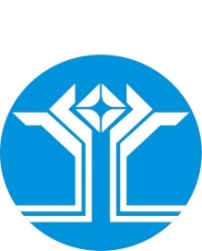 Россия Федерацията (Россия)Саха ӨрөспүүбүлүкэтэМииринэй улууhунАйхал бөhүөлэгинМуниципальнай тэриллиитинДЬАhАЛТАТАУУРААХРоссийская Федерация (Россия)Республика Саха (Якутия)АДМИНИСТРАЦИЯмуниципального образования«Поселок Айхал»Мирнинского районаПОСТАНОВЛЕНИЕРоссия Федерацията (Россия)Саха ӨрөспүүбүлүкэтэМииринэй улууhунАйхал бөhүөлэгинмуниципальнай тэриллиитинДЬАhАЛТАТАУУРААХОснование для разработкипрограммыФедеральный закон от 06.10.2003 № 131- ФЗ «Об общих принципах организации местного самоуправления в Российской Федерации», Федеральный закон от 06 .03. 2006 № 35-ФЗ "О противодействии терроризму", Закон Республики Саха(Якутия) от 13.-7.2005г. 260-З № 527- III «О добровольных народных дружинах по охране общественного порядка в республике Саха(Якутия)», Закон Саха(Якутии) от 26.03.2015г. 1433-З № 421-« Об участии граждан в охране общественного порядка на территории Республики Саха(Якутия)», постановление администрации муниципального образования «Поселок Айхал» от 30.10.2013 г. № 158 «Об утверждении Положения о порядке разработки, утверждения и реализации муниципальных  программ муниципального образования «Поселок Айхал».Муниципальный заказчикАдминистрация  муниципального образования «Поселок Айхал».ОсновныеразработчикипрограммыАдминистрация  муниципального образования «Поселок Айхал».Цели и  задачи программыЦелью Программы является совершенствование многоуровневой системы профилактики преступлений и правонарушений на территории МО «Поселок Айхал».
Достижение цели Программы осуществляется путем решения следующих задач:
- снижение уровня преступности, укрепление законности на территории муниципального района;
- совершенствование социальной профилактики правонарушений, направленной на активизацию борьбы с пьянством, преступностью и беспризорностью несовершеннолетних, семейным неблагополучием, незаконной миграцией, на ресоциализацию лиц, освободившихся из мест лишения свободы;
- вовлечение в предупреждение правонарушений организаций всех форм собственности, общественных объединений и граждан;
- проведение постоянного мониторинга состояния антитеррористической безопасности в муниципальном районе, анализ и прогнозирование факторов воздействия существующих и развивающихся угроз безопасности населения и инфраструктуре муниципального района;
- проведение профилактических мероприятий антинаркотической направленностиВажнейшие целевые индикаторы и показателиПоказатели достижения цели:Снижение уровня совершенных преступлений и правонарушений на территории  МО  «Поселок Айхал»Показатели достижения задач:Снижения уровня уличной преступности.Снижение уровня рецидивной преступности.Снижения уровня преступности в состоянии алкогольного опьянения Срок и этапыреализациипрограммыРеализация программы будет осуществляться в три этапа:I – 2017 годII – 2018 годIII – 2019 годIV-2020 годV- 2021 годVI- 2022 годПеречень подпрограмм и основных мероприятийПрограмма предусматривает следующие мероприятия:Организационные мероприятия по улучшению деятельности по охране общественного порядка Профилактика правонарушений несовершеннолетних и молодежи.       3. Профилактика наркомании, токсикомании и алкоголизма.      4. Профилактика правонарушений против личности и преступных посягательств на личное имущество.       5. Профилактика правонарушений в общественных местах и на улицах.Основные исполнители программыАдминистрация муниципального образования «Поселок Айхал»; Объем и источникифинансированияФинансовое обеспечение программы осуществляется за счет средств бюджета муниципального образования «Поселок Айхал», выделяемых на реализацию настоящей программы на очередной финансовый год.Общий объем финансирования мероприятий Программы в 2017 - 2022 годах составляет   783,1 рублей. На 1 этапе (2017 год) - 354,5 рублей На 2 этапе (2018 год) - 24,5  рублей  На 3 этапе (2019 год) – 62,2 рублей На 4 этапе (2020 год) – 106,1 рублей На 5 этапе (2021 год) – 117,9 рублей На 6 этапе(2022 год) – 117,9 рублейОжидаемые конечные результаты реализации программы и показатели социально-экономической эффективности- уменьшение общего числа совершаемых преступлений и правонарушений;- оздоровление обстановки на улицах и других общественных местах;- снижение уровня рецидивной преступности;- улучшение профилактики правонарушений в среде несовершеннолетних и молодежи; -  повышение антитеррористической защищенности предприятий, организаций и учреждений города, мест массового скопления граждан, профилактика экстремистских настроений, прежде всего в молодежной среде.Российская Федерация (Россия)Республика Саха (Якутия)АДМИНИСТРАЦИЯмуниципального образования«Поселок Айхал»Мирнинского районаПОСТАНОВЛЕНИЕРоссия Федерацията (Россия)Саха ӨрөспүүбүлүкэтэМииринэй улууhунАйхал бөhүөлэгинмуниципальнай тэриллиитинДЬАhАЛТАТАУУРААХ01.04.2020№  92О внесении изменений и дополнений в муниципальную программу «Благоустройство на 2019-2022 годы», утверждённую Постановлением администрации МО «Посёлок Айхал» от 23.11.2018 № 429, в редакции постановлений от 17.01.2019 № 13, от 19.03.2019 № 85, от 08.07.2019 № 229, от 12.08.2019 № 287, от 29.10.2019 № 414, от 18.11.2019 № 447, от 19.12.2019 № 520, от 27.12.2019 № 538, от 25.03.2020 №73.Исполняющий обязанности Главы поселкаР.Х. МусинНаименованиемуниципальнойпрограммы Муниципальная программа «Благоустройство МО «Поселок Айхал» на 2019-2022 г.г.» (далее по тексту Программа) Муниципальная программа «Благоустройство МО «Поселок Айхал» на 2019-2022 г.г.» (далее по тексту Программа) Муниципальная программа «Благоустройство МО «Поселок Айхал» на 2019-2022 г.г.» (далее по тексту Программа) Муниципальная программа «Благоустройство МО «Поселок Айхал» на 2019-2022 г.г.» (далее по тексту Программа) Муниципальная программа «Благоустройство МО «Поселок Айхал» на 2019-2022 г.г.» (далее по тексту Программа) Цели муниципальной программы Целенаправленная работа по комплексному благоустройству территорий поселка в целях улучшения качества жизни населения поселка: Улучшение внешнего облика поселка;Сохранение и развитие существующего поселкового озеленения.Сохранение памятников истории и культуры, других памятных мест.Обустройство внутриквартальных территории многоквартирныхжилых домов и мест общего пользования.Развитие системы детских игровых и открытых спортивных площадок.Улучшение санитарного состояния территорий поселка.Улучшение освещения территорий посёлка.Гарантии погребения безродных, невостребованных и неопознанных умерших. Целенаправленная работа по комплексному благоустройству территорий поселка в целях улучшения качества жизни населения поселка: Улучшение внешнего облика поселка;Сохранение и развитие существующего поселкового озеленения.Сохранение памятников истории и культуры, других памятных мест.Обустройство внутриквартальных территории многоквартирныхжилых домов и мест общего пользования.Развитие системы детских игровых и открытых спортивных площадок.Улучшение санитарного состояния территорий поселка.Улучшение освещения территорий посёлка.Гарантии погребения безродных, невостребованных и неопознанных умерших. Целенаправленная работа по комплексному благоустройству территорий поселка в целях улучшения качества жизни населения поселка: Улучшение внешнего облика поселка;Сохранение и развитие существующего поселкового озеленения.Сохранение памятников истории и культуры, других памятных мест.Обустройство внутриквартальных территории многоквартирныхжилых домов и мест общего пользования.Развитие системы детских игровых и открытых спортивных площадок.Улучшение санитарного состояния территорий поселка.Улучшение освещения территорий посёлка.Гарантии погребения безродных, невостребованных и неопознанных умерших. Целенаправленная работа по комплексному благоустройству территорий поселка в целях улучшения качества жизни населения поселка: Улучшение внешнего облика поселка;Сохранение и развитие существующего поселкового озеленения.Сохранение памятников истории и культуры, других памятных мест.Обустройство внутриквартальных территории многоквартирныхжилых домов и мест общего пользования.Развитие системы детских игровых и открытых спортивных площадок.Улучшение санитарного состояния территорий поселка.Улучшение освещения территорий посёлка.Гарантии погребения безродных, невостребованных и неопознанных умерших. Целенаправленная работа по комплексному благоустройству территорий поселка в целях улучшения качества жизни населения поселка: Улучшение внешнего облика поселка;Сохранение и развитие существующего поселкового озеленения.Сохранение памятников истории и культуры, других памятных мест.Обустройство внутриквартальных территории многоквартирныхжилых домов и мест общего пользования.Развитие системы детских игровых и открытых спортивных площадок.Улучшение санитарного состояния территорий поселка.Улучшение освещения территорий посёлка.Гарантии погребения безродных, невостребованных и неопознанных умерших.ЗадачимуниципальнойпрограммыВыполнение работ по строительству, реконструкции и капитальному ремонту объектов благоустройства;Организация работ по озеленению поселка, посадки деревьев и кустарников, цветочному оформлению, охране существующего озеленения;Организация работ по вывозу бесхозных автомобильных кузовов и самовольно установленных гаражей, контейнеров.Мероприятия по благоустройству внутриквартальных территорий и территорий общего пользования индивидуальной застройки;Содержание и обслуживание памятных мест поселка, скверов и площадей, выполнение ремонтно-реставрационных работ;Строительство современных детских игровых и обучающих спортивных, оздоровительных площадок;Очистка территорий общего пользования, сбор и вывоз бытовых отходов, ликвидация несанкционированных свалок;Реконструкция и ремонт уличного освещения. Организация работы по захоронению безродных граждан и содержание мест захоронений.Выполнение работ по строительству, реконструкции и капитальному ремонту объектов благоустройства;Организация работ по озеленению поселка, посадки деревьев и кустарников, цветочному оформлению, охране существующего озеленения;Организация работ по вывозу бесхозных автомобильных кузовов и самовольно установленных гаражей, контейнеров.Мероприятия по благоустройству внутриквартальных территорий и территорий общего пользования индивидуальной застройки;Содержание и обслуживание памятных мест поселка, скверов и площадей, выполнение ремонтно-реставрационных работ;Строительство современных детских игровых и обучающих спортивных, оздоровительных площадок;Очистка территорий общего пользования, сбор и вывоз бытовых отходов, ликвидация несанкционированных свалок;Реконструкция и ремонт уличного освещения. Организация работы по захоронению безродных граждан и содержание мест захоронений.Выполнение работ по строительству, реконструкции и капитальному ремонту объектов благоустройства;Организация работ по озеленению поселка, посадки деревьев и кустарников, цветочному оформлению, охране существующего озеленения;Организация работ по вывозу бесхозных автомобильных кузовов и самовольно установленных гаражей, контейнеров.Мероприятия по благоустройству внутриквартальных территорий и территорий общего пользования индивидуальной застройки;Содержание и обслуживание памятных мест поселка, скверов и площадей, выполнение ремонтно-реставрационных работ;Строительство современных детских игровых и обучающих спортивных, оздоровительных площадок;Очистка территорий общего пользования, сбор и вывоз бытовых отходов, ликвидация несанкционированных свалок;Реконструкция и ремонт уличного освещения. Организация работы по захоронению безродных граждан и содержание мест захоронений.Выполнение работ по строительству, реконструкции и капитальному ремонту объектов благоустройства;Организация работ по озеленению поселка, посадки деревьев и кустарников, цветочному оформлению, охране существующего озеленения;Организация работ по вывозу бесхозных автомобильных кузовов и самовольно установленных гаражей, контейнеров.Мероприятия по благоустройству внутриквартальных территорий и территорий общего пользования индивидуальной застройки;Содержание и обслуживание памятных мест поселка, скверов и площадей, выполнение ремонтно-реставрационных работ;Строительство современных детских игровых и обучающих спортивных, оздоровительных площадок;Очистка территорий общего пользования, сбор и вывоз бытовых отходов, ликвидация несанкционированных свалок;Реконструкция и ремонт уличного освещения. Организация работы по захоронению безродных граждан и содержание мест захоронений.Выполнение работ по строительству, реконструкции и капитальному ремонту объектов благоустройства;Организация работ по озеленению поселка, посадки деревьев и кустарников, цветочному оформлению, охране существующего озеленения;Организация работ по вывозу бесхозных автомобильных кузовов и самовольно установленных гаражей, контейнеров.Мероприятия по благоустройству внутриквартальных территорий и территорий общего пользования индивидуальной застройки;Содержание и обслуживание памятных мест поселка, скверов и площадей, выполнение ремонтно-реставрационных работ;Строительство современных детских игровых и обучающих спортивных, оздоровительных площадок;Очистка территорий общего пользования, сбор и вывоз бытовых отходов, ликвидация несанкционированных свалок;Реконструкция и ремонт уличного освещения. Организация работы по захоронению безродных граждан и содержание мест захоронений.КоординатормуниципальнойпрограммыАдминистрация МО «Поселок Айхал»Администрация МО «Поселок Айхал»Администрация МО «Поселок Айхал»Администрация МО «Поселок Айхал»Администрация МО «Поселок Айхал»Заказчик муниципальнойпрограммы Администрация МО «Поселок Айхал»Администрация МО «Поселок Айхал»Администрация МО «Поселок Айхал»Администрация МО «Поселок Айхал»Администрация МО «Поселок Айхал»Сроки реализации муниципальной программыСрок реализации Программы с 2019 г. по 2022 год.Срок реализации Программы с 2019 г. по 2022 год.Срок реализации Программы с 2019 г. по 2022 год.Срок реализации Программы с 2019 г. по 2022 год.Срок реализации Программы с 2019 г. по 2022 год.Разработчик муниципальной программы Администрация МО «Поселок Айхал»Администрация МО «Поселок Айхал»Администрация МО «Поселок Айхал»Администрация МО «Поселок Айхал»Администрация МО «Поселок Айхал»Объем финансирования муниципальной программы, в том числе по годам и источникам финансирования: Расходы (тыс. рублей)Расходы (тыс. рублей)Расходы (тыс. рублей)Расходы (тыс. рублей)Расходы (тыс. рублей)Объем финансирования муниципальной программы, в том числе по годам и источникам финансирования: Итого1-й год планового периода2-й год планового периода3-й год периода4-й годВсего53988,9915 563,5112 791,3812 280,5913 353,51Средства бюджета МО «Поселок Айхал»53 988,9914 330,9210 980,4412 280,5913 353,51Средства бюджета МО «Мирнинский район»3 043,531 232,591 810,94Средства бюджета РС (Я)Другие источникиПланируемые результаты реализации муниципальной программыПовышение уровня озеленения и эстетичности улиц и дворов, расположенных на территории поселка Айхал.Увеличение количества спортивно-оздоровительных, обучающих площадок, а также расширение существующих детских игровых площадок на территории поселка Айхал.Улучшение внешнего облика поселка посредством:реставрационных работ на памятниках и объектах культурного наследия;ремонта, изготовления и установки газонных ограждений.архитектурно-художественного облика и выразительности поселка Айхал в преддверии праздничных мероприятий; создание праздничной атмосферы в предновогодние дни, новогодние и рождественские праздники, повышения эстетической культуры населения;4. Повышение уровня благоустройства территории поселка посредствам:- соблюдения санитарных норм и правил по содержанию территорий;- уменьшения количества брошенных кузовов и самовольно установленных гаражей, контейнеров; 5. Уменьшение количества несанкционированных свалок. 6. Повышение надёжности электрических сетей.7. Соблюдение законодательства в области похоронного дела.Повышение уровня озеленения и эстетичности улиц и дворов, расположенных на территории поселка Айхал.Увеличение количества спортивно-оздоровительных, обучающих площадок, а также расширение существующих детских игровых площадок на территории поселка Айхал.Улучшение внешнего облика поселка посредством:реставрационных работ на памятниках и объектах культурного наследия;ремонта, изготовления и установки газонных ограждений.архитектурно-художественного облика и выразительности поселка Айхал в преддверии праздничных мероприятий; создание праздничной атмосферы в предновогодние дни, новогодние и рождественские праздники, повышения эстетической культуры населения;4. Повышение уровня благоустройства территории поселка посредствам:- соблюдения санитарных норм и правил по содержанию территорий;- уменьшения количества брошенных кузовов и самовольно установленных гаражей, контейнеров; 5. Уменьшение количества несанкционированных свалок. 6. Повышение надёжности электрических сетей.7. Соблюдение законодательства в области похоронного дела.Повышение уровня озеленения и эстетичности улиц и дворов, расположенных на территории поселка Айхал.Увеличение количества спортивно-оздоровительных, обучающих площадок, а также расширение существующих детских игровых площадок на территории поселка Айхал.Улучшение внешнего облика поселка посредством:реставрационных работ на памятниках и объектах культурного наследия;ремонта, изготовления и установки газонных ограждений.архитектурно-художественного облика и выразительности поселка Айхал в преддверии праздничных мероприятий; создание праздничной атмосферы в предновогодние дни, новогодние и рождественские праздники, повышения эстетической культуры населения;4. Повышение уровня благоустройства территории поселка посредствам:- соблюдения санитарных норм и правил по содержанию территорий;- уменьшения количества брошенных кузовов и самовольно установленных гаражей, контейнеров; 5. Уменьшение количества несанкционированных свалок. 6. Повышение надёжности электрических сетей.7. Соблюдение законодательства в области похоронного дела.Повышение уровня озеленения и эстетичности улиц и дворов, расположенных на территории поселка Айхал.Увеличение количества спортивно-оздоровительных, обучающих площадок, а также расширение существующих детских игровых площадок на территории поселка Айхал.Улучшение внешнего облика поселка посредством:реставрационных работ на памятниках и объектах культурного наследия;ремонта, изготовления и установки газонных ограждений.архитектурно-художественного облика и выразительности поселка Айхал в преддверии праздничных мероприятий; создание праздничной атмосферы в предновогодние дни, новогодние и рождественские праздники, повышения эстетической культуры населения;4. Повышение уровня благоустройства территории поселка посредствам:- соблюдения санитарных норм и правил по содержанию территорий;- уменьшения количества брошенных кузовов и самовольно установленных гаражей, контейнеров; 5. Уменьшение количества несанкционированных свалок. 6. Повышение надёжности электрических сетей.7. Соблюдение законодательства в области похоронного дела.Повышение уровня озеленения и эстетичности улиц и дворов, расположенных на территории поселка Айхал.Увеличение количества спортивно-оздоровительных, обучающих площадок, а также расширение существующих детских игровых площадок на территории поселка Айхал.Улучшение внешнего облика поселка посредством:реставрационных работ на памятниках и объектах культурного наследия;ремонта, изготовления и установки газонных ограждений.архитектурно-художественного облика и выразительности поселка Айхал в преддверии праздничных мероприятий; создание праздничной атмосферы в предновогодние дни, новогодние и рождественские праздники, повышения эстетической культуры населения;4. Повышение уровня благоустройства территории поселка посредствам:- соблюдения санитарных норм и правил по содержанию территорий;- уменьшения количества брошенных кузовов и самовольно установленных гаражей, контейнеров; 5. Уменьшение количества несанкционированных свалок. 6. Повышение надёжности электрических сетей.7. Соблюдение законодательства в области похоронного дела.2019 г2020 г2021 г2022 гИтогоСредства местного бюджета (тыс. руб.)14 330,9210 980,4412 280,5913 353,5150 945,46Средства МО «Мирнинский район»1 232,591 810,943 043,53Внебюджетных источников (тыс. руб.)Бюджет РС (Я) (тыс. руб.)Всего:15 563,5112 791,3812 280,5913 353,5153 988,99Приложение № 1
к постановлению администрации МО "Поселок Айхал"
от 01.04.2020 г № 92     Приложение № 1
к постановлению администрации МО "Поселок Айхал"
от 01.04.2020 г № 92     Приложение № 1
к постановлению администрации МО "Поселок Айхал"
от 01.04.2020 г № 92     Приложение № 1
к постановлению администрации МО "Поселок Айхал"
от 01.04.2020 г № 92     Приложение № 1
к постановлению администрации МО "Поселок Айхал"
от 01.04.2020 г № 92     Приложение № 1
к постановлению администрации МО "Поселок Айхал"
от 01.04.2020 г № 92     Приложение № 1
к постановлению администрации МО "Поселок Айхал"
от 01.04.2020 г № 92     Приложение № 1
к постановлению администрации МО "Поселок Айхал"
от 01.04.2020 г № 92     Приложение № 1
к постановлению администрации МО "Поселок Айхал"
от 01.04.2020 г № 92     Приложение № 1
к постановлению администрации МО "Поселок Айхал"
от 01.04.2020 г № 92     Приложение № 1
к постановлению администрации МО "Поселок Айхал"
от 01.04.2020 г № 92     Приложение № 1
к постановлению администрации МО "Поселок Айхал"
от 01.04.2020 г № 92     Приложение № 1
к постановлению администрации МО "Поселок Айхал"
от 01.04.2020 г № 92     ПЛАНИРУЕМЫЕ РЕЗУЛЬТАТЫ РЕАЛИЗАЦИИ МУНИЦИПАЛЬНОЙ ПРОГРАММЫ МО «ПОСЕЛОК АЙХАЛ»  «Благоустройство МО Айхал на период 2019-2022г.г.»ПЛАНИРУЕМЫЕ РЕЗУЛЬТАТЫ РЕАЛИЗАЦИИ МУНИЦИПАЛЬНОЙ ПРОГРАММЫ МО «ПОСЕЛОК АЙХАЛ»  «Благоустройство МО Айхал на период 2019-2022г.г.»ПЛАНИРУЕМЫЕ РЕЗУЛЬТАТЫ РЕАЛИЗАЦИИ МУНИЦИПАЛЬНОЙ ПРОГРАММЫ МО «ПОСЕЛОК АЙХАЛ»  «Благоустройство МО Айхал на период 2019-2022г.г.»ПЛАНИРУЕМЫЕ РЕЗУЛЬТАТЫ РЕАЛИЗАЦИИ МУНИЦИПАЛЬНОЙ ПРОГРАММЫ МО «ПОСЕЛОК АЙХАЛ»  «Благоустройство МО Айхал на период 2019-2022г.г.»ПЛАНИРУЕМЫЕ РЕЗУЛЬТАТЫ РЕАЛИЗАЦИИ МУНИЦИПАЛЬНОЙ ПРОГРАММЫ МО «ПОСЕЛОК АЙХАЛ»  «Благоустройство МО Айхал на период 2019-2022г.г.»ПЛАНИРУЕМЫЕ РЕЗУЛЬТАТЫ РЕАЛИЗАЦИИ МУНИЦИПАЛЬНОЙ ПРОГРАММЫ МО «ПОСЕЛОК АЙХАЛ»  «Благоустройство МО Айхал на период 2019-2022г.г.»ПЛАНИРУЕМЫЕ РЕЗУЛЬТАТЫ РЕАЛИЗАЦИИ МУНИЦИПАЛЬНОЙ ПРОГРАММЫ МО «ПОСЕЛОК АЙХАЛ»  «Благоустройство МО Айхал на период 2019-2022г.г.»ПЛАНИРУЕМЫЕ РЕЗУЛЬТАТЫ РЕАЛИЗАЦИИ МУНИЦИПАЛЬНОЙ ПРОГРАММЫ МО «ПОСЕЛОК АЙХАЛ»  «Благоустройство МО Айхал на период 2019-2022г.г.»ПЛАНИРУЕМЫЕ РЕЗУЛЬТАТЫ РЕАЛИЗАЦИИ МУНИЦИПАЛЬНОЙ ПРОГРАММЫ МО «ПОСЕЛОК АЙХАЛ»  «Благоустройство МО Айхал на период 2019-2022г.г.»ПЛАНИРУЕМЫЕ РЕЗУЛЬТАТЫ РЕАЛИЗАЦИИ МУНИЦИПАЛЬНОЙ ПРОГРАММЫ МО «ПОСЕЛОК АЙХАЛ»  «Благоустройство МО Айхал на период 2019-2022г.г.»ПЛАНИРУЕМЫЕ РЕЗУЛЬТАТЫ РЕАЛИЗАЦИИ МУНИЦИПАЛЬНОЙ ПРОГРАММЫ МО «ПОСЕЛОК АЙХАЛ»  «Благоустройство МО Айхал на период 2019-2022г.г.»ПЛАНИРУЕМЫЕ РЕЗУЛЬТАТЫ РЕАЛИЗАЦИИ МУНИЦИПАЛЬНОЙ ПРОГРАММЫ МО «ПОСЕЛОК АЙХАЛ»  «Благоустройство МО Айхал на период 2019-2022г.г.»ПЛАНИРУЕМЫЕ РЕЗУЛЬТАТЫ РЕАЛИЗАЦИИ МУНИЦИПАЛЬНОЙ ПРОГРАММЫ МО «ПОСЕЛОК АЙХАЛ»  «Благоустройство МО Айхал на период 2019-2022г.г.»№  п/пЗадачи, направленные на достижение целиПланируемый объем финансирования на решение данной задачи (тыс. руб.)Планируемый объем финансирования на решение данной задачи (тыс. руб.)Планируемый объем финансирования на решение данной задачи (тыс. руб.)Планируемый объем финансирования на решение данной задачи (тыс. руб.)Количественные и/или качественные показатели, характеризующие достижение целей и решение задачЕдиница измеренияПланируемое значение показателя по годам реализацииПланируемое значение показателя по годам реализацииПланируемое значение показателя по годам реализацииПланируемое значение показателя по годам реализацииПланируемое значение показателя по годам реализации№  п/пЗадачи, направленные на достижение целиВсегоБюджет     БюджетДругие   Количественные и/или качественные показатели, характеризующие достижение целей и решение задачЕдиница измерения2019 г.2020 г.2021 г.2022 гВсегоМО «Поселок Айхал»МО «Мирнинский район» источникиЕдиница измерения2019 г.2020 г.2021 г.2022 г1234567891011121Сохранение, реабилитация и развитие системы существующего озеленение поселка.953,47953,47Организация работ по декоративному озеленению поселка, посадка деревьев и кустарников, вазоновшт.2 750,02650,02 650,02 650,02Мероприятия по улучшению внешнего облика поселковых территорий4 495,703 094,081 401,62Вывоз бесхозных автомобильных кузововтонн28,012,012,012,02Мероприятия по улучшению внешнего облика поселковых территорий4 495,703 094,081 401,62Сбор и вывоз ртутьсодержащих отходовшт910,0500,0910,0910,02Мероприятия по улучшению внешнего облика поселковых территорий4 495,703 094,081 401,62Ликвидация несанкционированных свалок ТКОм3843,0144,0600,0600,02Мероприятия по улучшению внешнего облика поселковых территорий4 495,703 094,081 401,62Ликвидация несанкционированных свалок металлоломатонн150,050,0100,0100,02Мероприятия по улучшению внешнего облика поселковых территорий4 495,703 094,081 401,62Материаллы для проведения сан очистки поселка и подержание в чистоте (трудовой отряд, студенческий отряд)шт.1 453,028,0--3Сохранение памятников культурного наследия, других памятных мест20 634,1720 634,17Содержание и обслуживание памятных мест поселка, скверов, площадей и детских игровых площадокм215 768,812 185,112 185,112 185,13Сохранение памятников культурного наследия, других памятных мест20 634,1720 634,17Обслуживание непридомовых территорий (трапы, лестницы)м23 862,34 356,34 356,34 356,34Мероприятия по благоустройству внутриквартальных территорий многоквартирных домов и территорий общего пользования11 959,6310 317,721 641,91Монтаж, демонтаж праздничных конструкции(1-9 мая)объекта40,0238,0178,0178,04Мероприятия по благоустройству внутриквартальных территорий многоквартирных домов и территорий общего пользования11 959,6310 317,721 641,91Ремонт водоотводной канавыобъекта1,0---4Мероприятия по благоустройству внутриквартальных территорий многоквартирных домов и территорий общего пользования11 959,6310 317,721 641,91Обслуживание туалетов в летний период(праздничные мероприятия)раз4,07,07,07,04Мероприятия по благоустройству внутриквартальных территорий многоквартирных домов и территорий общего пользования11 959,6310 317,721 641,91Демонтаж деревянного трапашт1,0---4Мероприятия по благоустройству внутриквартальных территорий многоквартирных домов и территорий общего пользования11 959,6310 317,721 641,91Ремонт монументаобъекта2,02,0--4Мероприятия по благоустройству внутриквартальных территорий многоквартирных домов и территорий общего пользования11 959,6310 317,721 641,91Замена септикаобъект 1,0---4Мероприятия по благоустройству внутриквартальных территорий многоквартирных домов и территорий общего пользования11 959,6310 317,721 641,91Закуп консолейшт-60,0--4Мероприятия по благоустройству внутриквартальных территорий многоквартирных домов и территорий общего пользования11 959,6310 317,721 641,91Монтаж, демонтаж новогодних конструкциишт.5,08,08,08,04Мероприятия по благоустройству внутриквартальных территорий многоквартирных домов и территорий общего пользования11 959,6310 317,721 641,91Закуп флаговшт120,0---4Мероприятия по благоустройству внутриквартальных территорий многоквартирных домов и территорий общего пользования11 959,6310 317,721 641,91Установка МАФшт1. ул. Гагарина д.33 установка качели -1шт.
2. ул. Таёжная установка песочницы 1шт. установка ДИК -1шт., установка карусели – 1 шт., 
3. ул. Кадзова д.3 установка ДИК – 1шт., установка качели -1шт..
4. ул. Алмазная д.1 демонтаж качели-1шт.
5. ул. Юбилейная д.14 –установка качалки балансир -1шт., установка карусели. - 1шт.---4Мероприятия по благоустройству внутриквартальных территорий многоквартирных домов и территорий общего пользования11 959,6310 317,721 641,91Закуп пластиковых спусковшт.3,0---4Мероприятия по благоустройству внутриквартальных территорий многоквартирных домов и территорий общего пользования11 959,6310 317,721 641,91Закуп/установка урн, скамеекшт.29,0---4Мероприятия по благоустройству внутриквартальных территорий многоквартирных домов и территорий общего пользования11 959,6310 317,721 641,91Предоставление грантов по благоустройствуконкурс1,0---4Мероприятия по благоустройству внутриквартальных территорий многоквартирных домов и территорий общего пользования11 959,6310 317,721 641,91Экспертиза сметной документациишт. 4,01,01,01,04Мероприятия по благоустройству внутриквартальных территорий многоквартирных домов и территорий общего пользования11 959,6310 317,721 641,91Закуп гирляндышт4,0---5Мероприятия по энергосбережению уличного освещения13 452,0113 452,01Оплата уличного освещениякВт17 240,017 240,017 240,017 240,05Мероприятия по энергосбережению уличного освещения13 452,0113 452,01Обслуживание уличного освещениякм8,28,28,28,26Организация и содержание мест захоронения. Захоронение безродных.2 494,022 494,02Организация и содержание мест захоронения.ед.2,02,02,02,06Организация и содержание мест захоронения. Захоронение безродных.2 494,022 494,02Захоронение безродных.чел.7,05,0--ИТОГО по программеИТОГО по программе53 988,9950 945,463 043,53-Приложение №2
к постановлению администрации МО "Поселок Айхал"от 01.04.2020 г № 92Приложение №2
к постановлению администрации МО "Поселок Айхал"от 01.04.2020 г № 92Приложение №2
к постановлению администрации МО "Поселок Айхал"от 01.04.2020 г № 92Приложение №2
к постановлению администрации МО "Поселок Айхал"от 01.04.2020 г № 92Приложение №2
к постановлению администрации МО "Поселок Айхал"от 01.04.2020 г № 92Приложение №2
к постановлению администрации МО "Поселок Айхал"от 01.04.2020 г № 92Приложение №2
к постановлению администрации МО "Поселок Айхал"от 01.04.2020 г № 92Приложение №2
к постановлению администрации МО "Поселок Айхал"от 01.04.2020 г № 92Приложение №2
к постановлению администрации МО "Поселок Айхал"от 01.04.2020 г № 92Приложение №2
к постановлению администрации МО "Поселок Айхал"от 01.04.2020 г № 92Приложение №2
к постановлению администрации МО "Поселок Айхал"от 01.04.2020 г № 92Приложение №2
к постановлению администрации МО "Поселок Айхал"от 01.04.2020 г № 92Система программных мероприятий муниципальной программы«Благоустройство МО «Поселок Айхал» на 2019-2022г.г.»(тыс. руб)Система программных мероприятий муниципальной программы«Благоустройство МО «Поселок Айхал» на 2019-2022г.г.»(тыс. руб)Система программных мероприятий муниципальной программы«Благоустройство МО «Поселок Айхал» на 2019-2022г.г.»(тыс. руб)Система программных мероприятий муниципальной программы«Благоустройство МО «Поселок Айхал» на 2019-2022г.г.»(тыс. руб)Система программных мероприятий муниципальной программы«Благоустройство МО «Поселок Айхал» на 2019-2022г.г.»(тыс. руб)Система программных мероприятий муниципальной программы«Благоустройство МО «Поселок Айхал» на 2019-2022г.г.»(тыс. руб)Система программных мероприятий муниципальной программы«Благоустройство МО «Поселок Айхал» на 2019-2022г.г.»(тыс. руб)Наименование мероприятияВсегоБюджет МО «Поселок Айхал"Бюджет МО «Мирнинский район»Бюджет РС (Я)Иные дополнительные источники финансированияВСЕГО:53 988,9950 945,463 043,53Итого 2019 год15 563,5114 330,921 232,59Итого 2020 год12 791,3810 980,441 810,94Итого 2021 год12 280,5912 280,59Итого 2022 год13 353,5113 353,511.Сохранение, реабилитация и развитие системы существующего озеленение поселка.953,47953,472019 г203,02203,022020 г250,15250,152021 г250,15250,152022 г250,15250,152.Мероприятия по улучшению внешнего облика поселковых территорий4 495,703 094,081 401,622019 г1 058,45146,47911,972020 г739,14249,50489,652021 г1 349,061 349,06-2022 г1 349,061 349,06-2.1.Ликвидация несанкционированных свалок ТКО1 802,991 040,15762,842019 г681,3034,07647,242020 г121,696,08115,602021 г500,00500,002022 г500,00500,002.2.Ликвидация несанкционированных свалок металлолома (в т.ч. автокузова)1 644,911 204,36440,542019 г278,6713,93264,742020 г185,059,25175,802021 г590,59590,592022 г590,59590,592.3.Организация эффективной санитарной очистки территорий поселка, сбор и вывоз ртутьсодержащих отходов363,74363,742019 г98,4898,482020 г65,2665,262021 г100,00100,002022 г100,00100,002.4.Сбор и вывоз ТБО (мусора) после проведения поселковых субботников прочие475,39475,392019 г--2020 г158,46158,462021 г158,46158,462022 г158,46158,462.5.Размещение на полигоне ТКО мусора от сноса и разработки зданий (несортированный)208,6710,43198,242020 г208,6710,43198,242021 г--2022 г--3.Сохранение памятников культурного наследия, других памятных мест20 634,1720 634,172019 г5 154,285 154,282020 г5 159,975 159,972021 г5 159,975 159,972022 г5 159,975 159,973.1.Содержание и обслуживание памятных мест поселка, скверов, площадей и детских игровых площадок7 236,367 236,362019 г2 000,792 000,792020 г1 745,191 745,192021 г1 745,191 745,192022 г1 745,191 745,193.2.Обслуживание непридомовых территорий (трапы, лестницы)13 397,8113 397,812019 г3 153,493 153,492020 г3 414,773 414,772021 г3 414,773 414,772022 г3 414,773 414,774.Мероприятия по благоустройству внутриквартальных территорий многоквартирных домов и территорий общего пользования11 959,6310 317,721 641,912019 г4 349,824 029,19320,622020 г2 804,461 483,171 321,292021 г1 866,221 866,222022 г2 939,142 939,144.1.Демонтаж новогодних конструкций420,29420,292019 г99,3599,352020 г101,81101,812021 г106,90106,902022 г112,23112,234.2.Монтаж новогодних  конструкций1 247,251 247,252019 г383,76383,762020 г--2021 г420,25420,252022 г443,24443,244.3.Монтаж/демонтаж праздничных конструкций (1-9 мая)95,4295,422019 год95,4295,424.4.Монтаж/демонтаж трибуны к 1 мая76,4376,432020 г24,3124,312021 г25,5325,532022 г26,5926,594.5.Монтаж, демонтаж флагов в 1-9 мая305,94305,942020 г97,0597,052021 г101,90101,902022 г106,99106,994.6.Монтаж светодиодных кронштейнов297,61297,612020 г297,61297,612021 г--2022 г--4.7.Обслуживание туалетов в летний период (праздничные мероприятия)155,69155,692019 г9,399,392020 г46,3046,302021 г50,0050,002022 г50,0050,004.8.Закуп флагов к 1, 9 мая,38,6438,642019 г38,6438,644.9.Ремонт монументов224,15224,152019 г224,15224,154.10.Замена септика220,28220,282019 г220,28220,284.11.Демонтаж трапа деревянного65,0565,052019 г65,0565,054.12.Ремонтводоотводной канавы1 075,911 075,912019 г1 075,911 075,914.13.Закуп консолей1 722,0080,091 641,912019 г331,1710,55320,622020 г1 390,8369,541 321,292021 г--2022 г--4.14.Предоставление грантов по благоустройству в летний период и зимний период50,0050,002019 г50,0050,004.15.Экспертиза сметной документации, геодезия615,42615,422019 г142,54142,542020 г150,00150,002021 г157,50157,502022 г165,38165,384.16.Актуализация схемы тепло- водоснабжения, программы развития систем коммунальной инфраструктуры, энергосбережения и энергетической эффективности260,00260,002020 г260,00260,004.17.Материальные запасы1 679,701 679,702019 г1,401,402020 г200,00200,002021 г739,15739,152022 г739,15739,154.18.Материаллы для проведения сан очистки поселка и подержание в чистоте (трудовой отряд, студенческий отряд)649,50649,502019 г412,96412,962020 г236,54236,544.19.Устройство травмобезопасного покрытия на детских игровых площадках1 560,551 560,552019 г--2020 г--2021 г264,99264,992022 г1 295,561 295,564.20.Закуп пластиковых  спусков510,65510,652019 г510,65510,652020 г--4.21.Установка ДИК, МАФ142,28142,282019 г142,28142,284.22.Закуп и установка урн, скамеек546,86546,862019 г546,86546,865Мероприятия по энергосбережению уличного освещения13 452,0113 452,012019 г4 022,814 022,812020 г3 143,073 143,072021 г3 143,073 143,072022 г3 143,073 143,075.1.Содержание уличного освещения6 712,866 712,862019 г2 399,632 399,632020 г1 437,741 437,742021 г1 437,741 437,742022 г1 437,741 437,745.2.Оплата уличного освещения6 739,156 739,152019 г1 623,181 623,182020 г1 705,321 705,322021 г1 705,321 705,322022 г1 705,321 705,326Организация и содержание мест захоронения. Захоронение безродных.2 494,022 494,022019 г775,16775,162020 г694,60694,602021 г512,13512,132022 г512,13512,136.1.Организация и содержание мест захоронения.2 034,512 034,512019 г498,12498,122020 г512,13512,132021 г512,13512,132022 г512,13512,136.2.Захоронение безродных.459,51459,512019 г277,04277,042020 г182,47182,47Российская Федерация (Россия)Республика Саха (Якутия)АДМИНИСТРАЦИЯмуниципального образования«Поселок Айхал»Мирнинского районаПОСТАНОВЛЕНИЕРоссия Федерацията (Россия)Саха ӨрөспүүбүлүкэтэМииринэй улууhунАйхал бөhүөлэгинМуниципальнай тэриллиитинДЬАhАЛТАТАУУРААХРоссийская Федерация (Россия)Республика Саха (Якутия)АДМИНИСТРАЦИЯмуниципального образования«Поселок Айхал»Мирнинского районаПОСТАНОВЛЕНИЕРоссия Федерацията (Россия)Саха ӨрөспүүбүлүкэтэМииринэй улууhунАйхал бөhүөлэгинмуниципальнай тэриллиитинДЬАhАЛТАТАУУРААХНаименование ПрограммыМуниципальная программа «Развитие физической культуры и спорта в п. Айхал Мирнинского района РС (Я) на 2017-2022г.г.» (далее Программа)- создание условий для укрепления здоровья   населения путем развития инфраструктуры спорта;- пропаганда здорового образа жизни, популяризации массового спорта.- создание и развитие материально-технической базы для занятий физической культурой и массовым спортом в муниципальном образовании;- проведение массовых физкультурно – оздоровительных мероприятий;-развитие массового спорта и физкультурно-оздоровительного движения среди всех возрастных групп и категорий населения п. Айхал;-развитие детско-юношеского спорта п. Айхал;-создание оптимальных условий для подготовки высококвалифицированных спортсменов;      -создание условий для регулярных занятий физической культурой и спортом различных категорий населения, вовлечение в активные занятия физической культурой и спортом широких слоёв населения, детей, молодёжи и граждан старшего поколения;- совершенствование спортивного мастерства;-  поэтапное внедрение Всероссийского физкультурно - спортивного комплекса "Готов к труду и обороне" (ГТО).                Глава МО «Поселок Айхал»Администрация МО «Поселок Айхал»2017 – 2022 г.г.Администрация МО «Поселок Айхал» отдел КС и МПМуниципальная программа «Развитие физической культуры и спорта в п. Айхал Мирнинского района РС (Я) на 2017-2022г.г.» (далее Программа)- создание условий для укрепления здоровья   населения путем развития инфраструктуры спорта;- пропаганда здорового образа жизни, популяризации массового спорта.- создание и развитие материально-технической базы для занятий физической культурой и массовым спортом в муниципальном образовании;- проведение массовых физкультурно – оздоровительных мероприятий;-развитие массового спорта и физкультурно-оздоровительного движения среди всех возрастных групп и категорий населения п. Айхал;-развитие детско-юношеского спорта п. Айхал;-создание оптимальных условий для подготовки высококвалифицированных спортсменов;      -создание условий для регулярных занятий физической культурой и спортом различных категорий населения, вовлечение в активные занятия физической культурой и спортом широких слоёв населения, детей, молодёжи и граждан старшего поколения;- совершенствование спортивного мастерства;-  поэтапное внедрение Всероссийского физкультурно - спортивного комплекса "Готов к труду и обороне" (ГТО).                Глава МО «Поселок Айхал»Администрация МО «Поселок Айхал»2017 – 2022 г.г.Администрация МО «Поселок Айхал» отдел КС и МПМуниципальная программа «Развитие физической культуры и спорта в п. Айхал Мирнинского района РС (Я) на 2017-2022г.г.» (далее Программа)- создание условий для укрепления здоровья   населения путем развития инфраструктуры спорта;- пропаганда здорового образа жизни, популяризации массового спорта.- создание и развитие материально-технической базы для занятий физической культурой и массовым спортом в муниципальном образовании;- проведение массовых физкультурно – оздоровительных мероприятий;-развитие массового спорта и физкультурно-оздоровительного движения среди всех возрастных групп и категорий населения п. Айхал;-развитие детско-юношеского спорта п. Айхал;-создание оптимальных условий для подготовки высококвалифицированных спортсменов;      -создание условий для регулярных занятий физической культурой и спортом различных категорий населения, вовлечение в активные занятия физической культурой и спортом широких слоёв населения, детей, молодёжи и граждан старшего поколения;- совершенствование спортивного мастерства;-  поэтапное внедрение Всероссийского физкультурно - спортивного комплекса "Готов к труду и обороне" (ГТО).                Глава МО «Поселок Айхал»Администрация МО «Поселок Айхал»2017 – 2022 г.г.Администрация МО «Поселок Айхал» отдел КС и МПМуниципальная программа «Развитие физической культуры и спорта в п. Айхал Мирнинского района РС (Я) на 2017-2022г.г.» (далее Программа)- создание условий для укрепления здоровья   населения путем развития инфраструктуры спорта;- пропаганда здорового образа жизни, популяризации массового спорта.- создание и развитие материально-технической базы для занятий физической культурой и массовым спортом в муниципальном образовании;- проведение массовых физкультурно – оздоровительных мероприятий;-развитие массового спорта и физкультурно-оздоровительного движения среди всех возрастных групп и категорий населения п. Айхал;-развитие детско-юношеского спорта п. Айхал;-создание оптимальных условий для подготовки высококвалифицированных спортсменов;      -создание условий для регулярных занятий физической культурой и спортом различных категорий населения, вовлечение в активные занятия физической культурой и спортом широких слоёв населения, детей, молодёжи и граждан старшего поколения;- совершенствование спортивного мастерства;-  поэтапное внедрение Всероссийского физкультурно - спортивного комплекса "Готов к труду и обороне" (ГТО).                Глава МО «Поселок Айхал»Администрация МО «Поселок Айхал»2017 – 2022 г.г.Администрация МО «Поселок Айхал» отдел КС и МПМуниципальная программа «Развитие физической культуры и спорта в п. Айхал Мирнинского района РС (Я) на 2017-2022г.г.» (далее Программа)- создание условий для укрепления здоровья   населения путем развития инфраструктуры спорта;- пропаганда здорового образа жизни, популяризации массового спорта.- создание и развитие материально-технической базы для занятий физической культурой и массовым спортом в муниципальном образовании;- проведение массовых физкультурно – оздоровительных мероприятий;-развитие массового спорта и физкультурно-оздоровительного движения среди всех возрастных групп и категорий населения п. Айхал;-развитие детско-юношеского спорта п. Айхал;-создание оптимальных условий для подготовки высококвалифицированных спортсменов;      -создание условий для регулярных занятий физической культурой и спортом различных категорий населения, вовлечение в активные занятия физической культурой и спортом широких слоёв населения, детей, молодёжи и граждан старшего поколения;- совершенствование спортивного мастерства;-  поэтапное внедрение Всероссийского физкультурно - спортивного комплекса "Готов к труду и обороне" (ГТО).                Глава МО «Поселок Айхал»Администрация МО «Поселок Айхал»2017 – 2022 г.г.Администрация МО «Поселок Айхал» отдел КС и МПМуниципальная программа «Развитие физической культуры и спорта в п. Айхал Мирнинского района РС (Я) на 2017-2022г.г.» (далее Программа)- создание условий для укрепления здоровья   населения путем развития инфраструктуры спорта;- пропаганда здорового образа жизни, популяризации массового спорта.- создание и развитие материально-технической базы для занятий физической культурой и массовым спортом в муниципальном образовании;- проведение массовых физкультурно – оздоровительных мероприятий;-развитие массового спорта и физкультурно-оздоровительного движения среди всех возрастных групп и категорий населения п. Айхал;-развитие детско-юношеского спорта п. Айхал;-создание оптимальных условий для подготовки высококвалифицированных спортсменов;      -создание условий для регулярных занятий физической культурой и спортом различных категорий населения, вовлечение в активные занятия физической культурой и спортом широких слоёв населения, детей, молодёжи и граждан старшего поколения;- совершенствование спортивного мастерства;-  поэтапное внедрение Всероссийского физкультурно - спортивного комплекса "Готов к труду и обороне" (ГТО).                Глава МО «Поселок Айхал»Администрация МО «Поселок Айхал»2017 – 2022 г.г.Администрация МО «Поселок Айхал» отдел КС и МПМуниципальная программа «Развитие физической культуры и спорта в п. Айхал Мирнинского района РС (Я) на 2017-2022г.г.» (далее Программа)- создание условий для укрепления здоровья   населения путем развития инфраструктуры спорта;- пропаганда здорового образа жизни, популяризации массового спорта.- создание и развитие материально-технической базы для занятий физической культурой и массовым спортом в муниципальном образовании;- проведение массовых физкультурно – оздоровительных мероприятий;-развитие массового спорта и физкультурно-оздоровительного движения среди всех возрастных групп и категорий населения п. Айхал;-развитие детско-юношеского спорта п. Айхал;-создание оптимальных условий для подготовки высококвалифицированных спортсменов;      -создание условий для регулярных занятий физической культурой и спортом различных категорий населения, вовлечение в активные занятия физической культурой и спортом широких слоёв населения, детей, молодёжи и граждан старшего поколения;- совершенствование спортивного мастерства;-  поэтапное внедрение Всероссийского физкультурно - спортивного комплекса "Готов к труду и обороне" (ГТО).                Глава МО «Поселок Айхал»Администрация МО «Поселок Айхал»2017 – 2022 г.г.Администрация МО «Поселок Айхал» отдел КС и МПОсновные целиМуниципальная программа «Развитие физической культуры и спорта в п. Айхал Мирнинского района РС (Я) на 2017-2022г.г.» (далее Программа)- создание условий для укрепления здоровья   населения путем развития инфраструктуры спорта;- пропаганда здорового образа жизни, популяризации массового спорта.- создание и развитие материально-технической базы для занятий физической культурой и массовым спортом в муниципальном образовании;- проведение массовых физкультурно – оздоровительных мероприятий;-развитие массового спорта и физкультурно-оздоровительного движения среди всех возрастных групп и категорий населения п. Айхал;-развитие детско-юношеского спорта п. Айхал;-создание оптимальных условий для подготовки высококвалифицированных спортсменов;      -создание условий для регулярных занятий физической культурой и спортом различных категорий населения, вовлечение в активные занятия физической культурой и спортом широких слоёв населения, детей, молодёжи и граждан старшего поколения;- совершенствование спортивного мастерства;-  поэтапное внедрение Всероссийского физкультурно - спортивного комплекса "Готов к труду и обороне" (ГТО).                Глава МО «Поселок Айхал»Администрация МО «Поселок Айхал»2017 – 2022 г.г.Администрация МО «Поселок Айхал» отдел КС и МПМуниципальная программа «Развитие физической культуры и спорта в п. Айхал Мирнинского района РС (Я) на 2017-2022г.г.» (далее Программа)- создание условий для укрепления здоровья   населения путем развития инфраструктуры спорта;- пропаганда здорового образа жизни, популяризации массового спорта.- создание и развитие материально-технической базы для занятий физической культурой и массовым спортом в муниципальном образовании;- проведение массовых физкультурно – оздоровительных мероприятий;-развитие массового спорта и физкультурно-оздоровительного движения среди всех возрастных групп и категорий населения п. Айхал;-развитие детско-юношеского спорта п. Айхал;-создание оптимальных условий для подготовки высококвалифицированных спортсменов;      -создание условий для регулярных занятий физической культурой и спортом различных категорий населения, вовлечение в активные занятия физической культурой и спортом широких слоёв населения, детей, молодёжи и граждан старшего поколения;- совершенствование спортивного мастерства;-  поэтапное внедрение Всероссийского физкультурно - спортивного комплекса "Готов к труду и обороне" (ГТО).                Глава МО «Поселок Айхал»Администрация МО «Поселок Айхал»2017 – 2022 г.г.Администрация МО «Поселок Айхал» отдел КС и МПМуниципальная программа «Развитие физической культуры и спорта в п. Айхал Мирнинского района РС (Я) на 2017-2022г.г.» (далее Программа)- создание условий для укрепления здоровья   населения путем развития инфраструктуры спорта;- пропаганда здорового образа жизни, популяризации массового спорта.- создание и развитие материально-технической базы для занятий физической культурой и массовым спортом в муниципальном образовании;- проведение массовых физкультурно – оздоровительных мероприятий;-развитие массового спорта и физкультурно-оздоровительного движения среди всех возрастных групп и категорий населения п. Айхал;-развитие детско-юношеского спорта п. Айхал;-создание оптимальных условий для подготовки высококвалифицированных спортсменов;      -создание условий для регулярных занятий физической культурой и спортом различных категорий населения, вовлечение в активные занятия физической культурой и спортом широких слоёв населения, детей, молодёжи и граждан старшего поколения;- совершенствование спортивного мастерства;-  поэтапное внедрение Всероссийского физкультурно - спортивного комплекса "Готов к труду и обороне" (ГТО).                Глава МО «Поселок Айхал»Администрация МО «Поселок Айхал»2017 – 2022 г.г.Администрация МО «Поселок Айхал» отдел КС и МПМуниципальная программа «Развитие физической культуры и спорта в п. Айхал Мирнинского района РС (Я) на 2017-2022г.г.» (далее Программа)- создание условий для укрепления здоровья   населения путем развития инфраструктуры спорта;- пропаганда здорового образа жизни, популяризации массового спорта.- создание и развитие материально-технической базы для занятий физической культурой и массовым спортом в муниципальном образовании;- проведение массовых физкультурно – оздоровительных мероприятий;-развитие массового спорта и физкультурно-оздоровительного движения среди всех возрастных групп и категорий населения п. Айхал;-развитие детско-юношеского спорта п. Айхал;-создание оптимальных условий для подготовки высококвалифицированных спортсменов;      -создание условий для регулярных занятий физической культурой и спортом различных категорий населения, вовлечение в активные занятия физической культурой и спортом широких слоёв населения, детей, молодёжи и граждан старшего поколения;- совершенствование спортивного мастерства;-  поэтапное внедрение Всероссийского физкультурно - спортивного комплекса "Готов к труду и обороне" (ГТО).                Глава МО «Поселок Айхал»Администрация МО «Поселок Айхал»2017 – 2022 г.г.Администрация МО «Поселок Айхал» отдел КС и МПМуниципальная программа «Развитие физической культуры и спорта в п. Айхал Мирнинского района РС (Я) на 2017-2022г.г.» (далее Программа)- создание условий для укрепления здоровья   населения путем развития инфраструктуры спорта;- пропаганда здорового образа жизни, популяризации массового спорта.- создание и развитие материально-технической базы для занятий физической культурой и массовым спортом в муниципальном образовании;- проведение массовых физкультурно – оздоровительных мероприятий;-развитие массового спорта и физкультурно-оздоровительного движения среди всех возрастных групп и категорий населения п. Айхал;-развитие детско-юношеского спорта п. Айхал;-создание оптимальных условий для подготовки высококвалифицированных спортсменов;      -создание условий для регулярных занятий физической культурой и спортом различных категорий населения, вовлечение в активные занятия физической культурой и спортом широких слоёв населения, детей, молодёжи и граждан старшего поколения;- совершенствование спортивного мастерства;-  поэтапное внедрение Всероссийского физкультурно - спортивного комплекса "Готов к труду и обороне" (ГТО).                Глава МО «Поселок Айхал»Администрация МО «Поселок Айхал»2017 – 2022 г.г.Администрация МО «Поселок Айхал» отдел КС и МПМуниципальная программа «Развитие физической культуры и спорта в п. Айхал Мирнинского района РС (Я) на 2017-2022г.г.» (далее Программа)- создание условий для укрепления здоровья   населения путем развития инфраструктуры спорта;- пропаганда здорового образа жизни, популяризации массового спорта.- создание и развитие материально-технической базы для занятий физической культурой и массовым спортом в муниципальном образовании;- проведение массовых физкультурно – оздоровительных мероприятий;-развитие массового спорта и физкультурно-оздоровительного движения среди всех возрастных групп и категорий населения п. Айхал;-развитие детско-юношеского спорта п. Айхал;-создание оптимальных условий для подготовки высококвалифицированных спортсменов;      -создание условий для регулярных занятий физической культурой и спортом различных категорий населения, вовлечение в активные занятия физической культурой и спортом широких слоёв населения, детей, молодёжи и граждан старшего поколения;- совершенствование спортивного мастерства;-  поэтапное внедрение Всероссийского физкультурно - спортивного комплекса "Готов к труду и обороне" (ГТО).                Глава МО «Поселок Айхал»Администрация МО «Поселок Айхал»2017 – 2022 г.г.Администрация МО «Поселок Айхал» отдел КС и МПМуниципальная программа «Развитие физической культуры и спорта в п. Айхал Мирнинского района РС (Я) на 2017-2022г.г.» (далее Программа)- создание условий для укрепления здоровья   населения путем развития инфраструктуры спорта;- пропаганда здорового образа жизни, популяризации массового спорта.- создание и развитие материально-технической базы для занятий физической культурой и массовым спортом в муниципальном образовании;- проведение массовых физкультурно – оздоровительных мероприятий;-развитие массового спорта и физкультурно-оздоровительного движения среди всех возрастных групп и категорий населения п. Айхал;-развитие детско-юношеского спорта п. Айхал;-создание оптимальных условий для подготовки высококвалифицированных спортсменов;      -создание условий для регулярных занятий физической культурой и спортом различных категорий населения, вовлечение в активные занятия физической культурой и спортом широких слоёв населения, детей, молодёжи и граждан старшего поколения;- совершенствование спортивного мастерства;-  поэтапное внедрение Всероссийского физкультурно - спортивного комплекса "Готов к труду и обороне" (ГТО).                Глава МО «Поселок Айхал»Администрация МО «Поселок Айхал»2017 – 2022 г.г.Администрация МО «Поселок Айхал» отдел КС и МПЗадачи программыМуниципальная программа «Развитие физической культуры и спорта в п. Айхал Мирнинского района РС (Я) на 2017-2022г.г.» (далее Программа)- создание условий для укрепления здоровья   населения путем развития инфраструктуры спорта;- пропаганда здорового образа жизни, популяризации массового спорта.- создание и развитие материально-технической базы для занятий физической культурой и массовым спортом в муниципальном образовании;- проведение массовых физкультурно – оздоровительных мероприятий;-развитие массового спорта и физкультурно-оздоровительного движения среди всех возрастных групп и категорий населения п. Айхал;-развитие детско-юношеского спорта п. Айхал;-создание оптимальных условий для подготовки высококвалифицированных спортсменов;      -создание условий для регулярных занятий физической культурой и спортом различных категорий населения, вовлечение в активные занятия физической культурой и спортом широких слоёв населения, детей, молодёжи и граждан старшего поколения;- совершенствование спортивного мастерства;-  поэтапное внедрение Всероссийского физкультурно - спортивного комплекса "Готов к труду и обороне" (ГТО).                Глава МО «Поселок Айхал»Администрация МО «Поселок Айхал»2017 – 2022 г.г.Администрация МО «Поселок Айхал» отдел КС и МПМуниципальная программа «Развитие физической культуры и спорта в п. Айхал Мирнинского района РС (Я) на 2017-2022г.г.» (далее Программа)- создание условий для укрепления здоровья   населения путем развития инфраструктуры спорта;- пропаганда здорового образа жизни, популяризации массового спорта.- создание и развитие материально-технической базы для занятий физической культурой и массовым спортом в муниципальном образовании;- проведение массовых физкультурно – оздоровительных мероприятий;-развитие массового спорта и физкультурно-оздоровительного движения среди всех возрастных групп и категорий населения п. Айхал;-развитие детско-юношеского спорта п. Айхал;-создание оптимальных условий для подготовки высококвалифицированных спортсменов;      -создание условий для регулярных занятий физической культурой и спортом различных категорий населения, вовлечение в активные занятия физической культурой и спортом широких слоёв населения, детей, молодёжи и граждан старшего поколения;- совершенствование спортивного мастерства;-  поэтапное внедрение Всероссийского физкультурно - спортивного комплекса "Готов к труду и обороне" (ГТО).                Глава МО «Поселок Айхал»Администрация МО «Поселок Айхал»2017 – 2022 г.г.Администрация МО «Поселок Айхал» отдел КС и МПМуниципальная программа «Развитие физической культуры и спорта в п. Айхал Мирнинского района РС (Я) на 2017-2022г.г.» (далее Программа)- создание условий для укрепления здоровья   населения путем развития инфраструктуры спорта;- пропаганда здорового образа жизни, популяризации массового спорта.- создание и развитие материально-технической базы для занятий физической культурой и массовым спортом в муниципальном образовании;- проведение массовых физкультурно – оздоровительных мероприятий;-развитие массового спорта и физкультурно-оздоровительного движения среди всех возрастных групп и категорий населения п. Айхал;-развитие детско-юношеского спорта п. Айхал;-создание оптимальных условий для подготовки высококвалифицированных спортсменов;      -создание условий для регулярных занятий физической культурой и спортом различных категорий населения, вовлечение в активные занятия физической культурой и спортом широких слоёв населения, детей, молодёжи и граждан старшего поколения;- совершенствование спортивного мастерства;-  поэтапное внедрение Всероссийского физкультурно - спортивного комплекса "Готов к труду и обороне" (ГТО).                Глава МО «Поселок Айхал»Администрация МО «Поселок Айхал»2017 – 2022 г.г.Администрация МО «Поселок Айхал» отдел КС и МПМуниципальная программа «Развитие физической культуры и спорта в п. Айхал Мирнинского района РС (Я) на 2017-2022г.г.» (далее Программа)- создание условий для укрепления здоровья   населения путем развития инфраструктуры спорта;- пропаганда здорового образа жизни, популяризации массового спорта.- создание и развитие материально-технической базы для занятий физической культурой и массовым спортом в муниципальном образовании;- проведение массовых физкультурно – оздоровительных мероприятий;-развитие массового спорта и физкультурно-оздоровительного движения среди всех возрастных групп и категорий населения п. Айхал;-развитие детско-юношеского спорта п. Айхал;-создание оптимальных условий для подготовки высококвалифицированных спортсменов;      -создание условий для регулярных занятий физической культурой и спортом различных категорий населения, вовлечение в активные занятия физической культурой и спортом широких слоёв населения, детей, молодёжи и граждан старшего поколения;- совершенствование спортивного мастерства;-  поэтапное внедрение Всероссийского физкультурно - спортивного комплекса "Готов к труду и обороне" (ГТО).                Глава МО «Поселок Айхал»Администрация МО «Поселок Айхал»2017 – 2022 г.г.Администрация МО «Поселок Айхал» отдел КС и МПМуниципальная программа «Развитие физической культуры и спорта в п. Айхал Мирнинского района РС (Я) на 2017-2022г.г.» (далее Программа)- создание условий для укрепления здоровья   населения путем развития инфраструктуры спорта;- пропаганда здорового образа жизни, популяризации массового спорта.- создание и развитие материально-технической базы для занятий физической культурой и массовым спортом в муниципальном образовании;- проведение массовых физкультурно – оздоровительных мероприятий;-развитие массового спорта и физкультурно-оздоровительного движения среди всех возрастных групп и категорий населения п. Айхал;-развитие детско-юношеского спорта п. Айхал;-создание оптимальных условий для подготовки высококвалифицированных спортсменов;      -создание условий для регулярных занятий физической культурой и спортом различных категорий населения, вовлечение в активные занятия физической культурой и спортом широких слоёв населения, детей, молодёжи и граждан старшего поколения;- совершенствование спортивного мастерства;-  поэтапное внедрение Всероссийского физкультурно - спортивного комплекса "Готов к труду и обороне" (ГТО).                Глава МО «Поселок Айхал»Администрация МО «Поселок Айхал»2017 – 2022 г.г.Администрация МО «Поселок Айхал» отдел КС и МПМуниципальная программа «Развитие физической культуры и спорта в п. Айхал Мирнинского района РС (Я) на 2017-2022г.г.» (далее Программа)- создание условий для укрепления здоровья   населения путем развития инфраструктуры спорта;- пропаганда здорового образа жизни, популяризации массового спорта.- создание и развитие материально-технической базы для занятий физической культурой и массовым спортом в муниципальном образовании;- проведение массовых физкультурно – оздоровительных мероприятий;-развитие массового спорта и физкультурно-оздоровительного движения среди всех возрастных групп и категорий населения п. Айхал;-развитие детско-юношеского спорта п. Айхал;-создание оптимальных условий для подготовки высококвалифицированных спортсменов;      -создание условий для регулярных занятий физической культурой и спортом различных категорий населения, вовлечение в активные занятия физической культурой и спортом широких слоёв населения, детей, молодёжи и граждан старшего поколения;- совершенствование спортивного мастерства;-  поэтапное внедрение Всероссийского физкультурно - спортивного комплекса "Готов к труду и обороне" (ГТО).                Глава МО «Поселок Айхал»Администрация МО «Поселок Айхал»2017 – 2022 г.г.Администрация МО «Поселок Айхал» отдел КС и МПМуниципальная программа «Развитие физической культуры и спорта в п. Айхал Мирнинского района РС (Я) на 2017-2022г.г.» (далее Программа)- создание условий для укрепления здоровья   населения путем развития инфраструктуры спорта;- пропаганда здорового образа жизни, популяризации массового спорта.- создание и развитие материально-технической базы для занятий физической культурой и массовым спортом в муниципальном образовании;- проведение массовых физкультурно – оздоровительных мероприятий;-развитие массового спорта и физкультурно-оздоровительного движения среди всех возрастных групп и категорий населения п. Айхал;-развитие детско-юношеского спорта п. Айхал;-создание оптимальных условий для подготовки высококвалифицированных спортсменов;      -создание условий для регулярных занятий физической культурой и спортом различных категорий населения, вовлечение в активные занятия физической культурой и спортом широких слоёв населения, детей, молодёжи и граждан старшего поколения;- совершенствование спортивного мастерства;-  поэтапное внедрение Всероссийского физкультурно - спортивного комплекса "Готов к труду и обороне" (ГТО).                Глава МО «Поселок Айхал»Администрация МО «Поселок Айхал»2017 – 2022 г.г.Администрация МО «Поселок Айхал» отдел КС и МПКоординатор программыМуниципальная программа «Развитие физической культуры и спорта в п. Айхал Мирнинского района РС (Я) на 2017-2022г.г.» (далее Программа)- создание условий для укрепления здоровья   населения путем развития инфраструктуры спорта;- пропаганда здорового образа жизни, популяризации массового спорта.- создание и развитие материально-технической базы для занятий физической культурой и массовым спортом в муниципальном образовании;- проведение массовых физкультурно – оздоровительных мероприятий;-развитие массового спорта и физкультурно-оздоровительного движения среди всех возрастных групп и категорий населения п. Айхал;-развитие детско-юношеского спорта п. Айхал;-создание оптимальных условий для подготовки высококвалифицированных спортсменов;      -создание условий для регулярных занятий физической культурой и спортом различных категорий населения, вовлечение в активные занятия физической культурой и спортом широких слоёв населения, детей, молодёжи и граждан старшего поколения;- совершенствование спортивного мастерства;-  поэтапное внедрение Всероссийского физкультурно - спортивного комплекса "Готов к труду и обороне" (ГТО).                Глава МО «Поселок Айхал»Администрация МО «Поселок Айхал»2017 – 2022 г.г.Администрация МО «Поселок Айхал» отдел КС и МПМуниципальная программа «Развитие физической культуры и спорта в п. Айхал Мирнинского района РС (Я) на 2017-2022г.г.» (далее Программа)- создание условий для укрепления здоровья   населения путем развития инфраструктуры спорта;- пропаганда здорового образа жизни, популяризации массового спорта.- создание и развитие материально-технической базы для занятий физической культурой и массовым спортом в муниципальном образовании;- проведение массовых физкультурно – оздоровительных мероприятий;-развитие массового спорта и физкультурно-оздоровительного движения среди всех возрастных групп и категорий населения п. Айхал;-развитие детско-юношеского спорта п. Айхал;-создание оптимальных условий для подготовки высококвалифицированных спортсменов;      -создание условий для регулярных занятий физической культурой и спортом различных категорий населения, вовлечение в активные занятия физической культурой и спортом широких слоёв населения, детей, молодёжи и граждан старшего поколения;- совершенствование спортивного мастерства;-  поэтапное внедрение Всероссийского физкультурно - спортивного комплекса "Готов к труду и обороне" (ГТО).                Глава МО «Поселок Айхал»Администрация МО «Поселок Айхал»2017 – 2022 г.г.Администрация МО «Поселок Айхал» отдел КС и МПМуниципальная программа «Развитие физической культуры и спорта в п. Айхал Мирнинского района РС (Я) на 2017-2022г.г.» (далее Программа)- создание условий для укрепления здоровья   населения путем развития инфраструктуры спорта;- пропаганда здорового образа жизни, популяризации массового спорта.- создание и развитие материально-технической базы для занятий физической культурой и массовым спортом в муниципальном образовании;- проведение массовых физкультурно – оздоровительных мероприятий;-развитие массового спорта и физкультурно-оздоровительного движения среди всех возрастных групп и категорий населения п. Айхал;-развитие детско-юношеского спорта п. Айхал;-создание оптимальных условий для подготовки высококвалифицированных спортсменов;      -создание условий для регулярных занятий физической культурой и спортом различных категорий населения, вовлечение в активные занятия физической культурой и спортом широких слоёв населения, детей, молодёжи и граждан старшего поколения;- совершенствование спортивного мастерства;-  поэтапное внедрение Всероссийского физкультурно - спортивного комплекса "Готов к труду и обороне" (ГТО).                Глава МО «Поселок Айхал»Администрация МО «Поселок Айхал»2017 – 2022 г.г.Администрация МО «Поселок Айхал» отдел КС и МПМуниципальная программа «Развитие физической культуры и спорта в п. Айхал Мирнинского района РС (Я) на 2017-2022г.г.» (далее Программа)- создание условий для укрепления здоровья   населения путем развития инфраструктуры спорта;- пропаганда здорового образа жизни, популяризации массового спорта.- создание и развитие материально-технической базы для занятий физической культурой и массовым спортом в муниципальном образовании;- проведение массовых физкультурно – оздоровительных мероприятий;-развитие массового спорта и физкультурно-оздоровительного движения среди всех возрастных групп и категорий населения п. Айхал;-развитие детско-юношеского спорта п. Айхал;-создание оптимальных условий для подготовки высококвалифицированных спортсменов;      -создание условий для регулярных занятий физической культурой и спортом различных категорий населения, вовлечение в активные занятия физической культурой и спортом широких слоёв населения, детей, молодёжи и граждан старшего поколения;- совершенствование спортивного мастерства;-  поэтапное внедрение Всероссийского физкультурно - спортивного комплекса "Готов к труду и обороне" (ГТО).                Глава МО «Поселок Айхал»Администрация МО «Поселок Айхал»2017 – 2022 г.г.Администрация МО «Поселок Айхал» отдел КС и МПМуниципальная программа «Развитие физической культуры и спорта в п. Айхал Мирнинского района РС (Я) на 2017-2022г.г.» (далее Программа)- создание условий для укрепления здоровья   населения путем развития инфраструктуры спорта;- пропаганда здорового образа жизни, популяризации массового спорта.- создание и развитие материально-технической базы для занятий физической культурой и массовым спортом в муниципальном образовании;- проведение массовых физкультурно – оздоровительных мероприятий;-развитие массового спорта и физкультурно-оздоровительного движения среди всех возрастных групп и категорий населения п. Айхал;-развитие детско-юношеского спорта п. Айхал;-создание оптимальных условий для подготовки высококвалифицированных спортсменов;      -создание условий для регулярных занятий физической культурой и спортом различных категорий населения, вовлечение в активные занятия физической культурой и спортом широких слоёв населения, детей, молодёжи и граждан старшего поколения;- совершенствование спортивного мастерства;-  поэтапное внедрение Всероссийского физкультурно - спортивного комплекса "Готов к труду и обороне" (ГТО).                Глава МО «Поселок Айхал»Администрация МО «Поселок Айхал»2017 – 2022 г.г.Администрация МО «Поселок Айхал» отдел КС и МПМуниципальная программа «Развитие физической культуры и спорта в п. Айхал Мирнинского района РС (Я) на 2017-2022г.г.» (далее Программа)- создание условий для укрепления здоровья   населения путем развития инфраструктуры спорта;- пропаганда здорового образа жизни, популяризации массового спорта.- создание и развитие материально-технической базы для занятий физической культурой и массовым спортом в муниципальном образовании;- проведение массовых физкультурно – оздоровительных мероприятий;-развитие массового спорта и физкультурно-оздоровительного движения среди всех возрастных групп и категорий населения п. Айхал;-развитие детско-юношеского спорта п. Айхал;-создание оптимальных условий для подготовки высококвалифицированных спортсменов;      -создание условий для регулярных занятий физической культурой и спортом различных категорий населения, вовлечение в активные занятия физической культурой и спортом широких слоёв населения, детей, молодёжи и граждан старшего поколения;- совершенствование спортивного мастерства;-  поэтапное внедрение Всероссийского физкультурно - спортивного комплекса "Готов к труду и обороне" (ГТО).                Глава МО «Поселок Айхал»Администрация МО «Поселок Айхал»2017 – 2022 г.г.Администрация МО «Поселок Айхал» отдел КС и МПМуниципальная программа «Развитие физической культуры и спорта в п. Айхал Мирнинского района РС (Я) на 2017-2022г.г.» (далее Программа)- создание условий для укрепления здоровья   населения путем развития инфраструктуры спорта;- пропаганда здорового образа жизни, популяризации массового спорта.- создание и развитие материально-технической базы для занятий физической культурой и массовым спортом в муниципальном образовании;- проведение массовых физкультурно – оздоровительных мероприятий;-развитие массового спорта и физкультурно-оздоровительного движения среди всех возрастных групп и категорий населения п. Айхал;-развитие детско-юношеского спорта п. Айхал;-создание оптимальных условий для подготовки высококвалифицированных спортсменов;      -создание условий для регулярных занятий физической культурой и спортом различных категорий населения, вовлечение в активные занятия физической культурой и спортом широких слоёв населения, детей, молодёжи и граждан старшего поколения;- совершенствование спортивного мастерства;-  поэтапное внедрение Всероссийского физкультурно - спортивного комплекса "Готов к труду и обороне" (ГТО).                Глава МО «Поселок Айхал»Администрация МО «Поселок Айхал»2017 – 2022 г.г.Администрация МО «Поселок Айхал» отдел КС и МПМуниципальный  заказчик программыМуниципальная программа «Развитие физической культуры и спорта в п. Айхал Мирнинского района РС (Я) на 2017-2022г.г.» (далее Программа)- создание условий для укрепления здоровья   населения путем развития инфраструктуры спорта;- пропаганда здорового образа жизни, популяризации массового спорта.- создание и развитие материально-технической базы для занятий физической культурой и массовым спортом в муниципальном образовании;- проведение массовых физкультурно – оздоровительных мероприятий;-развитие массового спорта и физкультурно-оздоровительного движения среди всех возрастных групп и категорий населения п. Айхал;-развитие детско-юношеского спорта п. Айхал;-создание оптимальных условий для подготовки высококвалифицированных спортсменов;      -создание условий для регулярных занятий физической культурой и спортом различных категорий населения, вовлечение в активные занятия физической культурой и спортом широких слоёв населения, детей, молодёжи и граждан старшего поколения;- совершенствование спортивного мастерства;-  поэтапное внедрение Всероссийского физкультурно - спортивного комплекса "Готов к труду и обороне" (ГТО).                Глава МО «Поселок Айхал»Администрация МО «Поселок Айхал»2017 – 2022 г.г.Администрация МО «Поселок Айхал» отдел КС и МПМуниципальная программа «Развитие физической культуры и спорта в п. Айхал Мирнинского района РС (Я) на 2017-2022г.г.» (далее Программа)- создание условий для укрепления здоровья   населения путем развития инфраструктуры спорта;- пропаганда здорового образа жизни, популяризации массового спорта.- создание и развитие материально-технической базы для занятий физической культурой и массовым спортом в муниципальном образовании;- проведение массовых физкультурно – оздоровительных мероприятий;-развитие массового спорта и физкультурно-оздоровительного движения среди всех возрастных групп и категорий населения п. Айхал;-развитие детско-юношеского спорта п. Айхал;-создание оптимальных условий для подготовки высококвалифицированных спортсменов;      -создание условий для регулярных занятий физической культурой и спортом различных категорий населения, вовлечение в активные занятия физической культурой и спортом широких слоёв населения, детей, молодёжи и граждан старшего поколения;- совершенствование спортивного мастерства;-  поэтапное внедрение Всероссийского физкультурно - спортивного комплекса "Готов к труду и обороне" (ГТО).                Глава МО «Поселок Айхал»Администрация МО «Поселок Айхал»2017 – 2022 г.г.Администрация МО «Поселок Айхал» отдел КС и МПМуниципальная программа «Развитие физической культуры и спорта в п. Айхал Мирнинского района РС (Я) на 2017-2022г.г.» (далее Программа)- создание условий для укрепления здоровья   населения путем развития инфраструктуры спорта;- пропаганда здорового образа жизни, популяризации массового спорта.- создание и развитие материально-технической базы для занятий физической культурой и массовым спортом в муниципальном образовании;- проведение массовых физкультурно – оздоровительных мероприятий;-развитие массового спорта и физкультурно-оздоровительного движения среди всех возрастных групп и категорий населения п. Айхал;-развитие детско-юношеского спорта п. Айхал;-создание оптимальных условий для подготовки высококвалифицированных спортсменов;      -создание условий для регулярных занятий физической культурой и спортом различных категорий населения, вовлечение в активные занятия физической культурой и спортом широких слоёв населения, детей, молодёжи и граждан старшего поколения;- совершенствование спортивного мастерства;-  поэтапное внедрение Всероссийского физкультурно - спортивного комплекса "Готов к труду и обороне" (ГТО).                Глава МО «Поселок Айхал»Администрация МО «Поселок Айхал»2017 – 2022 г.г.Администрация МО «Поселок Айхал» отдел КС и МПМуниципальная программа «Развитие физической культуры и спорта в п. Айхал Мирнинского района РС (Я) на 2017-2022г.г.» (далее Программа)- создание условий для укрепления здоровья   населения путем развития инфраструктуры спорта;- пропаганда здорового образа жизни, популяризации массового спорта.- создание и развитие материально-технической базы для занятий физической культурой и массовым спортом в муниципальном образовании;- проведение массовых физкультурно – оздоровительных мероприятий;-развитие массового спорта и физкультурно-оздоровительного движения среди всех возрастных групп и категорий населения п. Айхал;-развитие детско-юношеского спорта п. Айхал;-создание оптимальных условий для подготовки высококвалифицированных спортсменов;      -создание условий для регулярных занятий физической культурой и спортом различных категорий населения, вовлечение в активные занятия физической культурой и спортом широких слоёв населения, детей, молодёжи и граждан старшего поколения;- совершенствование спортивного мастерства;-  поэтапное внедрение Всероссийского физкультурно - спортивного комплекса "Готов к труду и обороне" (ГТО).                Глава МО «Поселок Айхал»Администрация МО «Поселок Айхал»2017 – 2022 г.г.Администрация МО «Поселок Айхал» отдел КС и МПМуниципальная программа «Развитие физической культуры и спорта в п. Айхал Мирнинского района РС (Я) на 2017-2022г.г.» (далее Программа)- создание условий для укрепления здоровья   населения путем развития инфраструктуры спорта;- пропаганда здорового образа жизни, популяризации массового спорта.- создание и развитие материально-технической базы для занятий физической культурой и массовым спортом в муниципальном образовании;- проведение массовых физкультурно – оздоровительных мероприятий;-развитие массового спорта и физкультурно-оздоровительного движения среди всех возрастных групп и категорий населения п. Айхал;-развитие детско-юношеского спорта п. Айхал;-создание оптимальных условий для подготовки высококвалифицированных спортсменов;      -создание условий для регулярных занятий физической культурой и спортом различных категорий населения, вовлечение в активные занятия физической культурой и спортом широких слоёв населения, детей, молодёжи и граждан старшего поколения;- совершенствование спортивного мастерства;-  поэтапное внедрение Всероссийского физкультурно - спортивного комплекса "Готов к труду и обороне" (ГТО).                Глава МО «Поселок Айхал»Администрация МО «Поселок Айхал»2017 – 2022 г.г.Администрация МО «Поселок Айхал» отдел КС и МПМуниципальная программа «Развитие физической культуры и спорта в п. Айхал Мирнинского района РС (Я) на 2017-2022г.г.» (далее Программа)- создание условий для укрепления здоровья   населения путем развития инфраструктуры спорта;- пропаганда здорового образа жизни, популяризации массового спорта.- создание и развитие материально-технической базы для занятий физической культурой и массовым спортом в муниципальном образовании;- проведение массовых физкультурно – оздоровительных мероприятий;-развитие массового спорта и физкультурно-оздоровительного движения среди всех возрастных групп и категорий населения п. Айхал;-развитие детско-юношеского спорта п. Айхал;-создание оптимальных условий для подготовки высококвалифицированных спортсменов;      -создание условий для регулярных занятий физической культурой и спортом различных категорий населения, вовлечение в активные занятия физической культурой и спортом широких слоёв населения, детей, молодёжи и граждан старшего поколения;- совершенствование спортивного мастерства;-  поэтапное внедрение Всероссийского физкультурно - спортивного комплекса "Готов к труду и обороне" (ГТО).                Глава МО «Поселок Айхал»Администрация МО «Поселок Айхал»2017 – 2022 г.г.Администрация МО «Поселок Айхал» отдел КС и МПМуниципальная программа «Развитие физической культуры и спорта в п. Айхал Мирнинского района РС (Я) на 2017-2022г.г.» (далее Программа)- создание условий для укрепления здоровья   населения путем развития инфраструктуры спорта;- пропаганда здорового образа жизни, популяризации массового спорта.- создание и развитие материально-технической базы для занятий физической культурой и массовым спортом в муниципальном образовании;- проведение массовых физкультурно – оздоровительных мероприятий;-развитие массового спорта и физкультурно-оздоровительного движения среди всех возрастных групп и категорий населения п. Айхал;-развитие детско-юношеского спорта п. Айхал;-создание оптимальных условий для подготовки высококвалифицированных спортсменов;      -создание условий для регулярных занятий физической культурой и спортом различных категорий населения, вовлечение в активные занятия физической культурой и спортом широких слоёв населения, детей, молодёжи и граждан старшего поколения;- совершенствование спортивного мастерства;-  поэтапное внедрение Всероссийского физкультурно - спортивного комплекса "Готов к труду и обороне" (ГТО).                Глава МО «Поселок Айхал»Администрация МО «Поселок Айхал»2017 – 2022 г.г.Администрация МО «Поселок Айхал» отдел КС и МПСроки реализации программыМуниципальная программа «Развитие физической культуры и спорта в п. Айхал Мирнинского района РС (Я) на 2017-2022г.г.» (далее Программа)- создание условий для укрепления здоровья   населения путем развития инфраструктуры спорта;- пропаганда здорового образа жизни, популяризации массового спорта.- создание и развитие материально-технической базы для занятий физической культурой и массовым спортом в муниципальном образовании;- проведение массовых физкультурно – оздоровительных мероприятий;-развитие массового спорта и физкультурно-оздоровительного движения среди всех возрастных групп и категорий населения п. Айхал;-развитие детско-юношеского спорта п. Айхал;-создание оптимальных условий для подготовки высококвалифицированных спортсменов;      -создание условий для регулярных занятий физической культурой и спортом различных категорий населения, вовлечение в активные занятия физической культурой и спортом широких слоёв населения, детей, молодёжи и граждан старшего поколения;- совершенствование спортивного мастерства;-  поэтапное внедрение Всероссийского физкультурно - спортивного комплекса "Готов к труду и обороне" (ГТО).                Глава МО «Поселок Айхал»Администрация МО «Поселок Айхал»2017 – 2022 г.г.Администрация МО «Поселок Айхал» отдел КС и МПМуниципальная программа «Развитие физической культуры и спорта в п. Айхал Мирнинского района РС (Я) на 2017-2022г.г.» (далее Программа)- создание условий для укрепления здоровья   населения путем развития инфраструктуры спорта;- пропаганда здорового образа жизни, популяризации массового спорта.- создание и развитие материально-технической базы для занятий физической культурой и массовым спортом в муниципальном образовании;- проведение массовых физкультурно – оздоровительных мероприятий;-развитие массового спорта и физкультурно-оздоровительного движения среди всех возрастных групп и категорий населения п. Айхал;-развитие детско-юношеского спорта п. Айхал;-создание оптимальных условий для подготовки высококвалифицированных спортсменов;      -создание условий для регулярных занятий физической культурой и спортом различных категорий населения, вовлечение в активные занятия физической культурой и спортом широких слоёв населения, детей, молодёжи и граждан старшего поколения;- совершенствование спортивного мастерства;-  поэтапное внедрение Всероссийского физкультурно - спортивного комплекса "Готов к труду и обороне" (ГТО).                Глава МО «Поселок Айхал»Администрация МО «Поселок Айхал»2017 – 2022 г.г.Администрация МО «Поселок Айхал» отдел КС и МПМуниципальная программа «Развитие физической культуры и спорта в п. Айхал Мирнинского района РС (Я) на 2017-2022г.г.» (далее Программа)- создание условий для укрепления здоровья   населения путем развития инфраструктуры спорта;- пропаганда здорового образа жизни, популяризации массового спорта.- создание и развитие материально-технической базы для занятий физической культурой и массовым спортом в муниципальном образовании;- проведение массовых физкультурно – оздоровительных мероприятий;-развитие массового спорта и физкультурно-оздоровительного движения среди всех возрастных групп и категорий населения п. Айхал;-развитие детско-юношеского спорта п. Айхал;-создание оптимальных условий для подготовки высококвалифицированных спортсменов;      -создание условий для регулярных занятий физической культурой и спортом различных категорий населения, вовлечение в активные занятия физической культурой и спортом широких слоёв населения, детей, молодёжи и граждан старшего поколения;- совершенствование спортивного мастерства;-  поэтапное внедрение Всероссийского физкультурно - спортивного комплекса "Готов к труду и обороне" (ГТО).                Глава МО «Поселок Айхал»Администрация МО «Поселок Айхал»2017 – 2022 г.г.Администрация МО «Поселок Айхал» отдел КС и МПМуниципальная программа «Развитие физической культуры и спорта в п. Айхал Мирнинского района РС (Я) на 2017-2022г.г.» (далее Программа)- создание условий для укрепления здоровья   населения путем развития инфраструктуры спорта;- пропаганда здорового образа жизни, популяризации массового спорта.- создание и развитие материально-технической базы для занятий физической культурой и массовым спортом в муниципальном образовании;- проведение массовых физкультурно – оздоровительных мероприятий;-развитие массового спорта и физкультурно-оздоровительного движения среди всех возрастных групп и категорий населения п. Айхал;-развитие детско-юношеского спорта п. Айхал;-создание оптимальных условий для подготовки высококвалифицированных спортсменов;      -создание условий для регулярных занятий физической культурой и спортом различных категорий населения, вовлечение в активные занятия физической культурой и спортом широких слоёв населения, детей, молодёжи и граждан старшего поколения;- совершенствование спортивного мастерства;-  поэтапное внедрение Всероссийского физкультурно - спортивного комплекса "Готов к труду и обороне" (ГТО).                Глава МО «Поселок Айхал»Администрация МО «Поселок Айхал»2017 – 2022 г.г.Администрация МО «Поселок Айхал» отдел КС и МПМуниципальная программа «Развитие физической культуры и спорта в п. Айхал Мирнинского района РС (Я) на 2017-2022г.г.» (далее Программа)- создание условий для укрепления здоровья   населения путем развития инфраструктуры спорта;- пропаганда здорового образа жизни, популяризации массового спорта.- создание и развитие материально-технической базы для занятий физической культурой и массовым спортом в муниципальном образовании;- проведение массовых физкультурно – оздоровительных мероприятий;-развитие массового спорта и физкультурно-оздоровительного движения среди всех возрастных групп и категорий населения п. Айхал;-развитие детско-юношеского спорта п. Айхал;-создание оптимальных условий для подготовки высококвалифицированных спортсменов;      -создание условий для регулярных занятий физической культурой и спортом различных категорий населения, вовлечение в активные занятия физической культурой и спортом широких слоёв населения, детей, молодёжи и граждан старшего поколения;- совершенствование спортивного мастерства;-  поэтапное внедрение Всероссийского физкультурно - спортивного комплекса "Готов к труду и обороне" (ГТО).                Глава МО «Поселок Айхал»Администрация МО «Поселок Айхал»2017 – 2022 г.г.Администрация МО «Поселок Айхал» отдел КС и МПМуниципальная программа «Развитие физической культуры и спорта в п. Айхал Мирнинского района РС (Я) на 2017-2022г.г.» (далее Программа)- создание условий для укрепления здоровья   населения путем развития инфраструктуры спорта;- пропаганда здорового образа жизни, популяризации массового спорта.- создание и развитие материально-технической базы для занятий физической культурой и массовым спортом в муниципальном образовании;- проведение массовых физкультурно – оздоровительных мероприятий;-развитие массового спорта и физкультурно-оздоровительного движения среди всех возрастных групп и категорий населения п. Айхал;-развитие детско-юношеского спорта п. Айхал;-создание оптимальных условий для подготовки высококвалифицированных спортсменов;      -создание условий для регулярных занятий физической культурой и спортом различных категорий населения, вовлечение в активные занятия физической культурой и спортом широких слоёв населения, детей, молодёжи и граждан старшего поколения;- совершенствование спортивного мастерства;-  поэтапное внедрение Всероссийского физкультурно - спортивного комплекса "Готов к труду и обороне" (ГТО).                Глава МО «Поселок Айхал»Администрация МО «Поселок Айхал»2017 – 2022 г.г.Администрация МО «Поселок Айхал» отдел КС и МПМуниципальная программа «Развитие физической культуры и спорта в п. Айхал Мирнинского района РС (Я) на 2017-2022г.г.» (далее Программа)- создание условий для укрепления здоровья   населения путем развития инфраструктуры спорта;- пропаганда здорового образа жизни, популяризации массового спорта.- создание и развитие материально-технической базы для занятий физической культурой и массовым спортом в муниципальном образовании;- проведение массовых физкультурно – оздоровительных мероприятий;-развитие массового спорта и физкультурно-оздоровительного движения среди всех возрастных групп и категорий населения п. Айхал;-развитие детско-юношеского спорта п. Айхал;-создание оптимальных условий для подготовки высококвалифицированных спортсменов;      -создание условий для регулярных занятий физической культурой и спортом различных категорий населения, вовлечение в активные занятия физической культурой и спортом широких слоёв населения, детей, молодёжи и граждан старшего поколения;- совершенствование спортивного мастерства;-  поэтапное внедрение Всероссийского физкультурно - спортивного комплекса "Готов к труду и обороне" (ГТО).                Глава МО «Поселок Айхал»Администрация МО «Поселок Айхал»2017 – 2022 г.г.Администрация МО «Поселок Айхал» отдел КС и МПРазработчик программыМуниципальная программа «Развитие физической культуры и спорта в п. Айхал Мирнинского района РС (Я) на 2017-2022г.г.» (далее Программа)- создание условий для укрепления здоровья   населения путем развития инфраструктуры спорта;- пропаганда здорового образа жизни, популяризации массового спорта.- создание и развитие материально-технической базы для занятий физической культурой и массовым спортом в муниципальном образовании;- проведение массовых физкультурно – оздоровительных мероприятий;-развитие массового спорта и физкультурно-оздоровительного движения среди всех возрастных групп и категорий населения п. Айхал;-развитие детско-юношеского спорта п. Айхал;-создание оптимальных условий для подготовки высококвалифицированных спортсменов;      -создание условий для регулярных занятий физической культурой и спортом различных категорий населения, вовлечение в активные занятия физической культурой и спортом широких слоёв населения, детей, молодёжи и граждан старшего поколения;- совершенствование спортивного мастерства;-  поэтапное внедрение Всероссийского физкультурно - спортивного комплекса "Готов к труду и обороне" (ГТО).                Глава МО «Поселок Айхал»Администрация МО «Поселок Айхал»2017 – 2022 г.г.Администрация МО «Поселок Айхал» отдел КС и МПМуниципальная программа «Развитие физической культуры и спорта в п. Айхал Мирнинского района РС (Я) на 2017-2022г.г.» (далее Программа)- создание условий для укрепления здоровья   населения путем развития инфраструктуры спорта;- пропаганда здорового образа жизни, популяризации массового спорта.- создание и развитие материально-технической базы для занятий физической культурой и массовым спортом в муниципальном образовании;- проведение массовых физкультурно – оздоровительных мероприятий;-развитие массового спорта и физкультурно-оздоровительного движения среди всех возрастных групп и категорий населения п. Айхал;-развитие детско-юношеского спорта п. Айхал;-создание оптимальных условий для подготовки высококвалифицированных спортсменов;      -создание условий для регулярных занятий физической культурой и спортом различных категорий населения, вовлечение в активные занятия физической культурой и спортом широких слоёв населения, детей, молодёжи и граждан старшего поколения;- совершенствование спортивного мастерства;-  поэтапное внедрение Всероссийского физкультурно - спортивного комплекса "Готов к труду и обороне" (ГТО).                Глава МО «Поселок Айхал»Администрация МО «Поселок Айхал»2017 – 2022 г.г.Администрация МО «Поселок Айхал» отдел КС и МПМуниципальная программа «Развитие физической культуры и спорта в п. Айхал Мирнинского района РС (Я) на 2017-2022г.г.» (далее Программа)- создание условий для укрепления здоровья   населения путем развития инфраструктуры спорта;- пропаганда здорового образа жизни, популяризации массового спорта.- создание и развитие материально-технической базы для занятий физической культурой и массовым спортом в муниципальном образовании;- проведение массовых физкультурно – оздоровительных мероприятий;-развитие массового спорта и физкультурно-оздоровительного движения среди всех возрастных групп и категорий населения п. Айхал;-развитие детско-юношеского спорта п. Айхал;-создание оптимальных условий для подготовки высококвалифицированных спортсменов;      -создание условий для регулярных занятий физической культурой и спортом различных категорий населения, вовлечение в активные занятия физической культурой и спортом широких слоёв населения, детей, молодёжи и граждан старшего поколения;- совершенствование спортивного мастерства;-  поэтапное внедрение Всероссийского физкультурно - спортивного комплекса "Готов к труду и обороне" (ГТО).                Глава МО «Поселок Айхал»Администрация МО «Поселок Айхал»2017 – 2022 г.г.Администрация МО «Поселок Айхал» отдел КС и МПМуниципальная программа «Развитие физической культуры и спорта в п. Айхал Мирнинского района РС (Я) на 2017-2022г.г.» (далее Программа)- создание условий для укрепления здоровья   населения путем развития инфраструктуры спорта;- пропаганда здорового образа жизни, популяризации массового спорта.- создание и развитие материально-технической базы для занятий физической культурой и массовым спортом в муниципальном образовании;- проведение массовых физкультурно – оздоровительных мероприятий;-развитие массового спорта и физкультурно-оздоровительного движения среди всех возрастных групп и категорий населения п. Айхал;-развитие детско-юношеского спорта п. Айхал;-создание оптимальных условий для подготовки высококвалифицированных спортсменов;      -создание условий для регулярных занятий физической культурой и спортом различных категорий населения, вовлечение в активные занятия физической культурой и спортом широких слоёв населения, детей, молодёжи и граждан старшего поколения;- совершенствование спортивного мастерства;-  поэтапное внедрение Всероссийского физкультурно - спортивного комплекса "Готов к труду и обороне" (ГТО).                Глава МО «Поселок Айхал»Администрация МО «Поселок Айхал»2017 – 2022 г.г.Администрация МО «Поселок Айхал» отдел КС и МПМуниципальная программа «Развитие физической культуры и спорта в п. Айхал Мирнинского района РС (Я) на 2017-2022г.г.» (далее Программа)- создание условий для укрепления здоровья   населения путем развития инфраструктуры спорта;- пропаганда здорового образа жизни, популяризации массового спорта.- создание и развитие материально-технической базы для занятий физической культурой и массовым спортом в муниципальном образовании;- проведение массовых физкультурно – оздоровительных мероприятий;-развитие массового спорта и физкультурно-оздоровительного движения среди всех возрастных групп и категорий населения п. Айхал;-развитие детско-юношеского спорта п. Айхал;-создание оптимальных условий для подготовки высококвалифицированных спортсменов;      -создание условий для регулярных занятий физической культурой и спортом различных категорий населения, вовлечение в активные занятия физической культурой и спортом широких слоёв населения, детей, молодёжи и граждан старшего поколения;- совершенствование спортивного мастерства;-  поэтапное внедрение Всероссийского физкультурно - спортивного комплекса "Готов к труду и обороне" (ГТО).                Глава МО «Поселок Айхал»Администрация МО «Поселок Айхал»2017 – 2022 г.г.Администрация МО «Поселок Айхал» отдел КС и МПМуниципальная программа «Развитие физической культуры и спорта в п. Айхал Мирнинского района РС (Я) на 2017-2022г.г.» (далее Программа)- создание условий для укрепления здоровья   населения путем развития инфраструктуры спорта;- пропаганда здорового образа жизни, популяризации массового спорта.- создание и развитие материально-технической базы для занятий физической культурой и массовым спортом в муниципальном образовании;- проведение массовых физкультурно – оздоровительных мероприятий;-развитие массового спорта и физкультурно-оздоровительного движения среди всех возрастных групп и категорий населения п. Айхал;-развитие детско-юношеского спорта п. Айхал;-создание оптимальных условий для подготовки высококвалифицированных спортсменов;      -создание условий для регулярных занятий физической культурой и спортом различных категорий населения, вовлечение в активные занятия физической культурой и спортом широких слоёв населения, детей, молодёжи и граждан старшего поколения;- совершенствование спортивного мастерства;-  поэтапное внедрение Всероссийского физкультурно - спортивного комплекса "Готов к труду и обороне" (ГТО).                Глава МО «Поселок Айхал»Администрация МО «Поселок Айхал»2017 – 2022 г.г.Администрация МО «Поселок Айхал» отдел КС и МПМуниципальная программа «Развитие физической культуры и спорта в п. Айхал Мирнинского района РС (Я) на 2017-2022г.г.» (далее Программа)- создание условий для укрепления здоровья   населения путем развития инфраструктуры спорта;- пропаганда здорового образа жизни, популяризации массового спорта.- создание и развитие материально-технической базы для занятий физической культурой и массовым спортом в муниципальном образовании;- проведение массовых физкультурно – оздоровительных мероприятий;-развитие массового спорта и физкультурно-оздоровительного движения среди всех возрастных групп и категорий населения п. Айхал;-развитие детско-юношеского спорта п. Айхал;-создание оптимальных условий для подготовки высококвалифицированных спортсменов;      -создание условий для регулярных занятий физической культурой и спортом различных категорий населения, вовлечение в активные занятия физической культурой и спортом широких слоёв населения, детей, молодёжи и граждан старшего поколения;- совершенствование спортивного мастерства;-  поэтапное внедрение Всероссийского физкультурно - спортивного комплекса "Готов к труду и обороне" (ГТО).                Глава МО «Поселок Айхал»Администрация МО «Поселок Айхал»2017 – 2022 г.г.Администрация МО «Поселок Айхал» отдел КС и МПОбъемы и источники финансирования программыРасходы, тыс.рублейРасходы, тыс.рублейРасходы, тыс.рублейРасходы, тыс.рублейРасходы, тыс.рублейРасходы, тыс.рублейРасходы, тыс.рублейОбъемы и источники финансирования программыИтого2017 год2018 год2019 год2020 год2021 год2022 годСредства бюджета МО «Поселок Айхал»17 061,03 360,03 732,82 525,12 310,02 566 ,62 566 ,6Средства бюджета МО «Мирнинский район»Ожидаемые конечные результаты реализации ПрограммыРеализация МП позволит обеспечить:Улучшение материально-технической базы для занятий физической культурой и массовым спортом в муниципальном образовании.Повышение качества проводимых спортивно – массовых мероприятий.Увеличение доли граждан поселения, систематически занимающихся физической культу рой и спортом.Сохранение и укрепление здоровья, развитие физической культуры населения.Внедрение Всероссийского физкультурно-спортивного комплекса "Готов к труду и обороне" (ГТО). Реализация МП позволит обеспечить:Улучшение материально-технической базы для занятий физической культурой и массовым спортом в муниципальном образовании.Повышение качества проводимых спортивно – массовых мероприятий.Увеличение доли граждан поселения, систематически занимающихся физической культу рой и спортом.Сохранение и укрепление здоровья, развитие физической культуры населения.Внедрение Всероссийского физкультурно-спортивного комплекса "Готов к труду и обороне" (ГТО). Реализация МП позволит обеспечить:Улучшение материально-технической базы для занятий физической культурой и массовым спортом в муниципальном образовании.Повышение качества проводимых спортивно – массовых мероприятий.Увеличение доли граждан поселения, систематически занимающихся физической культу рой и спортом.Сохранение и укрепление здоровья, развитие физической культуры населения.Внедрение Всероссийского физкультурно-спортивного комплекса "Готов к труду и обороне" (ГТО). Реализация МП позволит обеспечить:Улучшение материально-технической базы для занятий физической культурой и массовым спортом в муниципальном образовании.Повышение качества проводимых спортивно – массовых мероприятий.Увеличение доли граждан поселения, систематически занимающихся физической культу рой и спортом.Сохранение и укрепление здоровья, развитие физической культуры населения.Внедрение Всероссийского физкультурно-спортивного комплекса "Готов к труду и обороне" (ГТО). Реализация МП позволит обеспечить:Улучшение материально-технической базы для занятий физической культурой и массовым спортом в муниципальном образовании.Повышение качества проводимых спортивно – массовых мероприятий.Увеличение доли граждан поселения, систематически занимающихся физической культу рой и спортом.Сохранение и укрепление здоровья, развитие физической культуры населения.Внедрение Всероссийского физкультурно-спортивного комплекса "Готов к труду и обороне" (ГТО). Реализация МП позволит обеспечить:Улучшение материально-технической базы для занятий физической культурой и массовым спортом в муниципальном образовании.Повышение качества проводимых спортивно – массовых мероприятий.Увеличение доли граждан поселения, систематически занимающихся физической культу рой и спортом.Сохранение и укрепление здоровья, развитие физической культуры населения.Внедрение Всероссийского физкультурно-спортивного комплекса "Готов к труду и обороне" (ГТО). Реализация МП позволит обеспечить:Улучшение материально-технической базы для занятий физической культурой и массовым спортом в муниципальном образовании.Повышение качества проводимых спортивно – массовых мероприятий.Увеличение доли граждан поселения, систематически занимающихся физической культу рой и спортом.Сохранение и укрепление здоровья, развитие физической культуры населения.Внедрение Всероссийского физкультурно-спортивного комплекса "Готов к труду и обороне" (ГТО). МероприятияСумма финансирования, тыс. руб.Сумма финансирования, тыс. руб.Сумма финансирования, тыс. руб.Сумма финансирования, тыс. руб.Сумма финансирования, тыс. руб.Сумма финансирования, тыс. руб.Мероприятия2017 г.2018 г.2019 г.2020 г.2021 г.2022 гприобретение спортивного инвентаря, формы для различных видов спорта, спортивного оборудования для поощрения участников спортивных мероприятий, проведения мероприятий634,8819,0600,0817,4299,4299,4Организация и проведение спортивно-массовых соревнований, фестивалей спорта (проведение Дней здоровья, проведение мероприятий, посвященных памятным датам, проведение соревнований «Лыжня России»)1 158,9875,8875,1400,01 100,01 100,0Совершенствование спортивного мастерства (организация и проведение товарищеских и матчевых встреч, открытых первенств; участие спортсменов в соревнованиях районного, республиканского, общероссийского уровня)1 566,32 038,01 050,01092,61 167,21 167,2ИТОГО3 360,03 732,82 525,12 310,02 566,62 566,6Но- 
мер 
про-
ектаНаименование   
проекта(раздел, объект, мероприятие)Всего  
финан- 
совых  
средствв том числе по источникам финансированияв том числе по источникам финансированияв том числе по источникам финансированияв том числе по источникам финансированияв том числе по источникам финансированияв том числе по источникам финансированияв том числе по источникам финансированияв том числе по источникам финансированияв том числе по источникам финансированияв том числе по источникам финансированияв том числе по источникам финансированияв том числе по источникам финансированияв том числе по источникам финансированияв том числе по источникам финансированияв том числе по источникам финансированияв том числе по источникам финансированияв том числе по источникам финансированияв том числе по источникам финансированияв том числе по источникам финансированияв том числе по источникам финансированияНо- 
мер 
про-
ектаНаименование   
проекта(раздел, объект, мероприятие)Всего  
финан- 
совых  
средствБюджет РС (Я)Бюджет РС (Я)Бюджет РС (Я)Районный бюджетРайонный бюджетРайонный бюджетМестный бюджетМестный бюджетМестный бюджетМестный бюджетМестный бюджетМестный бюджетМестный бюджетПрочие  источникиПрочие  источникиПрочие  источникиПрочие  источникиПрочие  источникиПрочие  источникиИсполнителиНо- 
мер 
про-
ектаНаименование   
проекта(раздел, объект, мероприятие)Всего  
финан- 
совых  
средствВсегоКапиталь-
ные вло- 
женияПрочие  
текущие  
затратыВсегоКапиталь-
ные вло- 
женияПрочие  
текущие  
затратыВсегоВсегоКапиталь-
ные вло- 
женияКапиталь-
ные вло- 
женияКапиталь-
ные вло- 
женияПрочие  
текущие  
затратыПрочие  
текущие  
затратыВсегоВсегоКапиталь-
ные вло- 
женияКапиталь-
ные вло- 
женияПрочие  
текущие  
затратыПрочие  
текущие  
затратыИсполнители1234567891010111111121213131414151516ВСЕГО17 062,017 062,017 062,017 062,017 062,0Администрация МО «Поселок Айхал», предприятия и организации, общественные объединения 20173 360,03 360,03 360,03 360,03 360,0Администрация МО «Поселок Айхал», предприятия и организации, общественные объединения 20183 732,83 732,83 732,83 732,83 732,8Администрация МО «Поселок Айхал», предприятия и организации, общественные объединения 20192 525,12 525,12 525,12 525,12 525,1Администрация МО «Поселок Айхал», предприятия и организации, общественные объединения 20202 310,02 310,02 310,02 310,02 310,020212 566,62 566,62 566,62 566,62 566,620222 566,62 566,62 566,62 566,62 566,61.приобретение спортивного инвентаря, формы для различных видов спорта, спортивного оборудования для поощрения участников спортивных мероприятий, проведения мероприятийприобретение спортивного инвентаря, формы для различных видов спорта, спортивного оборудования для поощрения участников спортивных мероприятий, проведения мероприятийприобретение спортивного инвентаря, формы для различных видов спорта, спортивного оборудования для поощрения участников спортивных мероприятий, проведения мероприятийприобретение спортивного инвентаря, формы для различных видов спорта, спортивного оборудования для поощрения участников спортивных мероприятий, проведения мероприятийприобретение спортивного инвентаря, формы для различных видов спорта, спортивного оборудования для поощрения участников спортивных мероприятий, проведения мероприятийприобретение спортивного инвентаря, формы для различных видов спорта, спортивного оборудования для поощрения участников спортивных мероприятий, проведения мероприятийприобретение спортивного инвентаря, формы для различных видов спорта, спортивного оборудования для поощрения участников спортивных мероприятий, проведения мероприятийприобретение спортивного инвентаря, формы для различных видов спорта, спортивного оборудования для поощрения участников спортивных мероприятий, проведения мероприятийприобретение спортивного инвентаря, формы для различных видов спорта, спортивного оборудования для поощрения участников спортивных мероприятий, проведения мероприятийприобретение спортивного инвентаря, формы для различных видов спорта, спортивного оборудования для поощрения участников спортивных мероприятий, проведения мероприятийприобретение спортивного инвентаря, формы для различных видов спорта, спортивного оборудования для поощрения участников спортивных мероприятий, проведения мероприятийприобретение спортивного инвентаря, формы для различных видов спорта, спортивного оборудования для поощрения участников спортивных мероприятий, проведения мероприятийприобретение спортивного инвентаря, формы для различных видов спорта, спортивного оборудования для поощрения участников спортивных мероприятий, проведения мероприятийприобретение спортивного инвентаря, формы для различных видов спорта, спортивного оборудования для поощрения участников спортивных мероприятий, проведения мероприятийприобретение спортивного инвентаря, формы для различных видов спорта, спортивного оборудования для поощрения участников спортивных мероприятий, проведения мероприятийприобретение спортивного инвентаря, формы для различных видов спорта, спортивного оборудования для поощрения участников спортивных мероприятий, проведения мероприятийприобретение спортивного инвентаря, формы для различных видов спорта, спортивного оборудования для поощрения участников спортивных мероприятий, проведения мероприятийприобретение спортивного инвентаря, формы для различных видов спорта, спортивного оборудования для поощрения участников спортивных мероприятий, проведения мероприятийприобретение спортивного инвентаря, формы для различных видов спорта, спортивного оборудования для поощрения участников спортивных мероприятий, проведения мероприятийприобретение спортивного инвентаря, формы для различных видов спорта, спортивного оборудования для поощрения участников спортивных мероприятий, проведения мероприятийприобретение спортивного инвентаря, формы для различных видов спорта, спортивного оборудования для поощрения участников спортивных мероприятий, проведения мероприятийприобретение спортивного инвентаря, формы для различных видов спорта, спортивного оборудования для поощрения участников спортивных мероприятий, проведения мероприятийИтого3 470,02 952,02 952,02 952,02 952,0Администрация МО «Поселок Айхал», предприятия и организации, общественные объединения Администрация МО «Поселок Айхал», предприятия и организации, общественные объединения 2017634,8634,8634,8634,8634,8Администрация МО «Поселок Айхал», предприятия и организации, общественные объединения Администрация МО «Поселок Айхал», предприятия и организации, общественные объединения 2018819,0819,0819,0819,0819,0Администрация МО «Поселок Айхал», предприятия и организации, общественные объединения Администрация МО «Поселок Айхал», предприятия и организации, общественные объединения 2019600,0600,0600,0600,0600,0Администрация МО «Поселок Айхал», предприятия и организации, общественные объединения Администрация МО «Поселок Айхал», предприятия и организации, общественные объединения 2020817,4817,4817,4817,4817,4Администрация МО «Поселок Айхал», предприятия и организации, общественные объединения Администрация МО «Поселок Айхал», предприятия и организации, общественные объединения 2021299,4299,4299,4299,4299,4Администрация МО «Поселок Айхал», предприятия и организации, общественные объединения Администрация МО «Поселок Айхал», предприятия и организации, общественные объединения 2022299,4299,4299,4299,4299,42.Организация и проведения спортивно-массовых соревнований, фестивалей спортаОрганизация и проведения спортивно-массовых соревнований, фестивалей спортаОрганизация и проведения спортивно-массовых соревнований, фестивалей спортаОрганизация и проведения спортивно-массовых соревнований, фестивалей спортаОрганизация и проведения спортивно-массовых соревнований, фестивалей спортаОрганизация и проведения спортивно-массовых соревнований, фестивалей спортаОрганизация и проведения спортивно-массовых соревнований, фестивалей спортаОрганизация и проведения спортивно-массовых соревнований, фестивалей спортаОрганизация и проведения спортивно-массовых соревнований, фестивалей спортаОрганизация и проведения спортивно-массовых соревнований, фестивалей спортаОрганизация и проведения спортивно-массовых соревнований, фестивалей спортаОрганизация и проведения спортивно-массовых соревнований, фестивалей спортаОрганизация и проведения спортивно-массовых соревнований, фестивалей спортаОрганизация и проведения спортивно-массовых соревнований, фестивалей спортаОрганизация и проведения спортивно-массовых соревнований, фестивалей спортаОрганизация и проведения спортивно-массовых соревнований, фестивалей спортаОрганизация и проведения спортивно-массовых соревнований, фестивалей спортаОрганизация и проведения спортивно-массовых соревнований, фестивалей спортаОрганизация и проведения спортивно-массовых соревнований, фестивалей спортаОрганизация и проведения спортивно-массовых соревнований, фестивалей спортаОрганизация и проведения спортивно-массовых соревнований, фестивалей спортаОрганизация и проведения спортивно-массовых соревнований, фестивалей спортаИтого5 510,05 510,05 510,05 510,05 510,0Администрация МО «Поселок Айхал», предприятия и организации, общественные объединения Администрация МО «Поселок Айхал», предприятия и организации, общественные объединения 20171 158,91 158,91 158,91 158,91 158,9Администрация МО «Поселок Айхал», предприятия и организации, общественные объединения Администрация МО «Поселок Айхал», предприятия и организации, общественные объединения 2018875,8875,8875,8875,8875,8Администрация МО «Поселок Айхал», предприятия и организации, общественные объединения Администрация МО «Поселок Айхал», предприятия и организации, общественные объединения 2019875,1875,1875,1875,1875,1Администрация МО «Поселок Айхал», предприятия и организации, общественные объединения Администрация МО «Поселок Айхал», предприятия и организации, общественные объединения 2020400,0400,0400,0400,0400,0Администрация МО «Поселок Айхал», предприятия и организации, общественные объединения Администрация МО «Поселок Айхал», предприятия и организации, общественные объединения 20211 100,01 100,01 100,01 100,01 100,0Администрация МО «Поселок Айхал», предприятия и организации, общественные объединения Администрация МО «Поселок Айхал», предприятия и организации, общественные объединения 20221 100,01 100,01 100,01 100,01 100,03.Совершенствование спортивного мастерства (организация и проведение товарищеских и матчевых встреч, открытых первенств; участие спортсменов в соревнованиях районного, республиканского, общероссийского уровня)Совершенствование спортивного мастерства (организация и проведение товарищеских и матчевых встреч, открытых первенств; участие спортсменов в соревнованиях районного, республиканского, общероссийского уровня)Совершенствование спортивного мастерства (организация и проведение товарищеских и матчевых встреч, открытых первенств; участие спортсменов в соревнованиях районного, республиканского, общероссийского уровня)Совершенствование спортивного мастерства (организация и проведение товарищеских и матчевых встреч, открытых первенств; участие спортсменов в соревнованиях районного, республиканского, общероссийского уровня)Совершенствование спортивного мастерства (организация и проведение товарищеских и матчевых встреч, открытых первенств; участие спортсменов в соревнованиях районного, республиканского, общероссийского уровня)Совершенствование спортивного мастерства (организация и проведение товарищеских и матчевых встреч, открытых первенств; участие спортсменов в соревнованиях районного, республиканского, общероссийского уровня)Совершенствование спортивного мастерства (организация и проведение товарищеских и матчевых встреч, открытых первенств; участие спортсменов в соревнованиях районного, республиканского, общероссийского уровня)Совершенствование спортивного мастерства (организация и проведение товарищеских и матчевых встреч, открытых первенств; участие спортсменов в соревнованиях районного, республиканского, общероссийского уровня)Совершенствование спортивного мастерства (организация и проведение товарищеских и матчевых встреч, открытых первенств; участие спортсменов в соревнованиях районного, республиканского, общероссийского уровня)Совершенствование спортивного мастерства (организация и проведение товарищеских и матчевых встреч, открытых первенств; участие спортсменов в соревнованиях районного, республиканского, общероссийского уровня)Совершенствование спортивного мастерства (организация и проведение товарищеских и матчевых встреч, открытых первенств; участие спортсменов в соревнованиях районного, республиканского, общероссийского уровня)Совершенствование спортивного мастерства (организация и проведение товарищеских и матчевых встреч, открытых первенств; участие спортсменов в соревнованиях районного, республиканского, общероссийского уровня)Совершенствование спортивного мастерства (организация и проведение товарищеских и матчевых встреч, открытых первенств; участие спортсменов в соревнованиях районного, республиканского, общероссийского уровня)Совершенствование спортивного мастерства (организация и проведение товарищеских и матчевых встреч, открытых первенств; участие спортсменов в соревнованиях районного, республиканского, общероссийского уровня)Совершенствование спортивного мастерства (организация и проведение товарищеских и матчевых встреч, открытых первенств; участие спортсменов в соревнованиях районного, республиканского, общероссийского уровня)Совершенствование спортивного мастерства (организация и проведение товарищеских и матчевых встреч, открытых первенств; участие спортсменов в соревнованиях районного, республиканского, общероссийского уровня)Совершенствование спортивного мастерства (организация и проведение товарищеских и матчевых встреч, открытых первенств; участие спортсменов в соревнованиях районного, республиканского, общероссийского уровня)Совершенствование спортивного мастерства (организация и проведение товарищеских и матчевых встреч, открытых первенств; участие спортсменов в соревнованиях районного, республиканского, общероссийского уровня)Совершенствование спортивного мастерства (организация и проведение товарищеских и матчевых встреч, открытых первенств; участие спортсменов в соревнованиях районного, республиканского, общероссийского уровня)Совершенствование спортивного мастерства (организация и проведение товарищеских и матчевых встреч, открытых первенств; участие спортсменов в соревнованиях районного, республиканского, общероссийского уровня)Совершенствование спортивного мастерства (организация и проведение товарищеских и матчевых встреч, открытых первенств; участие спортсменов в соревнованиях районного, республиканского, общероссийского уровня)Совершенствование спортивного мастерства (организация и проведение товарищеских и матчевых встреч, открытых первенств; участие спортсменов в соревнованиях районного, республиканского, общероссийского уровня)Итого8 082,08 082,08 082,08 082,08 082,0Администрация, общественные объединения предприятия и организацииАдминистрация, общественные объединения предприятия и организации20171 566,31 566,31 566,31 566,31 566,3Администрация, общественные объединения предприятия и организацииАдминистрация, общественные объединения предприятия и организации20182 038,02 038,02 038,02 038,02 038,0Администрация, общественные объединения предприятия и организацииАдминистрация, общественные объединения предприятия и организации20191 050,0 1 050,0 1 050,0 1 050,0 1 050,0 Администрация, общественные объединения предприятия и организацииАдминистрация, общественные объединения предприятия и организации20201 092,61 092,61 092,61 092,61 092,620211 167,21 167,21 167,21 167,21 167,220221 167,21 167,21 167,21 167,21 167,2№п/пНаименование показателя эффективностиЕдиница измеренияОценка значения показателя 2016 г.Изменение значений показателей по годамПрогнозный периодИзменение значений показателей по годамПрогнозный периодИзменение значений показателей по годамПрогнозный периодИзменение значений показателей по годамПрогнозный периодИзменение значений показателей по годамПрогнозный периодИзменение значений показателей по годамПрогнозный периодИсточник получения информации№п/пНаименование показателя эффективностиЕдиница измеренияОценка значения показателя 2016 г.2017год2018год2019 год2020 год2021 год2022год1.Увеличение количества спортивных мероприятий, проведённых учреждениями спорта, находящимися на территории муниципального образованияединиц30121315151616Из отчётов исполнителей2.Увеличение количества секций по видам спортаединиц42223333Из отчётов исполнителей3.Увеличение числа участвующих в спортивных соревнованияхчел.2450150170200220220220Из отчетов исполнителей4.Увеличение количества жителей муниципального образования, участвующих в спортивно-массовых  мероприятиях чел.2800290029503000300030003000Из отчётов исполнителей5.Увеличение количества спортсменов поселка, занявших призовые места в соревнованиях различного уровнячел.60789111213Из отчётов исполнителей6.Увеличение выездных спортивных соревнований областного и всероссийского уровня единиц287810101012Из отчётов исполнителей7.Поэтапное внедрение Всероссийского физкультурно- спортивного комплекса "Готов к труду и обороне" (ГТО)Центр тестирования0111111Из отчётов исполнителей     Российская Федерация (Россия)Республика Саха (Якутия)АДМИНИСТРАЦИЯмуниципального образования«Поселок Айхал»Мирнинского районаПОСТАНОВЛЕНИЕРоссия Федерацията (Россия)Саха ӨрөспүүбүлүкэтэМииринэй улууhунАйхал бөhүөлэгинмуниципальнай тэриллиитинДЬАhАЛТАТАУУРААХНаименование программы«Приоритетные направления по молодежной политике в поселке Айхал Мирнинского района Республики Саха (Якутия) на 2018-2022 годы» (далее Программа)Цели муниципальной программыРеализация государственной политики Президента РС (Я), Правительства РС (Я) и решений районного Совета, направленной на формирование активного вовлечение молодых граждан во все сферы жизнедеятельности общества и создание условий для самореализации молодых гражданЗадачи программы- развитие и совершенствование системы гражданско-патриотического воспитания молодежи;- поддержка талантливой молодежи;организация оздоровления и отдыха молодежи, формирование культуры здорового образа жизни;-содействовать увеличению числа подростковых и молодежных общественно-политических и патриотических клубов – материальная, информационная, организационная помощь и поддержка;-  поддержка социальных молодежных инициативКоординатор программыГлава МО «Поселок Айхал»Муниципальный заказчик программыАдминистрация МО «Поселок Айхал»Сроки и этапы реализации программы (подпрограмм)I этап – организационный, начало реализации – 2017 г.II этап – реализация –2018- 2019 – 2020 гг.III этап – реализация, подведение итогов – 2022г. (анализ, подготовка предложений по составлению последующих программ, планов).Основной разработчик программыГлавный специалист по КСиМПОбъем и источники финансирования программыПланируемые результаты реализации программыВ целом реализация мероприятий программы позволит:- увеличить количество молодежи различных категорий, вовлеченной в социально-экономические, научно-технические, общественно-политические, творческие, интеллектуальные, спортивные, досуговые мероприятия; - увеличить число людей, занятых в работе с молодежью;- популяризовать идеи здорового образа жизни с использованием средств, популярных в молодежной среде субкультур- сформировать у подростков уважительное отношение к труду, развить самостоятельность, ответственность, умение принимать решения;- воспитывать конкурентоспособную личность2018, тыс.руб.2019, тыс.руб.2020, тыс.руб.2021, тыс.руб.2022тыс.руб.Всего, тыс.руб.2 517,31 386,91 284,01 426,71 426,78 041,6N 
п/пПрограммные   
мероприятия, обеспечивающие выполнение задачиОжидаемый результат
от реализованных программных
мероприятий (в   
натуральном    
выражении), эффектЕдиница измеренияБазовый
год2017 г.201820192020202120221.Развитие и совершенствование системы гражданско-патриотического воспитания молодежиУвеличение количества молодежных организаций и объединенийЕд.4111       111.Развитие и совершенствование системы гражданско-патриотического воспитания молодежиУвеличение количества мероприятий с привлечением воспитанников военно-патриотических клубов, общественных объединенийМероприятия7112112.Поддержка талантливой молодежи (выплата Грантов,  премий и стипендий)Увеличение количества обладателей грантов и стипендий из числа молодежиЧел.42344553.Организация оздоровления и отдыха молодежи, формирование здорового образа жизни, занятостьУвеличение количества мероприятий, направленных на популяризацию ЗОЖ, активного отдыха, массового оздоровленияМероприятия8112223.Организация оздоровления и отдыха молодежи, формирование здорового образа жизни, занятостьУвеличение количества выездных мероприятий районного и республиканского уровня (участие в молодежных съездах, форумах, конференциях, семинарах)Мероприятия4215334.Поддержка социальных молодежных инициативУвеличение количества инициативед.3112    235.Организация занятости студентовУвеличение численности студентов, принимающих активное участие в студенческих отрядахЧел.5015111Но- 
мер 
про-
ектаНаименование   
проекта(раздел, объект, мероприятие)Всего финан- 
совых средствв том числе по источникам финансированияв том числе по источникам финансированияв том числе по источникам финансированияв том числе по источникам финансированияв том числе по источникам финансированияв том числе по источникам финансированияв том числе по источникам финансированияв том числе по источникам финансированияв том числе по источникам финансированияв том числе по источникам финансированияв том числе по источникам финансированияв том числе по источникам финансированияв том числе по источникам финансированияв том числе по источникам финансированияв том числе по источникам финансированияНо- 
мер 
про-
ектаНаименование   
проекта(раздел, объект, мероприятие)Всего финан- 
совых средствБюджет РС (Я)Бюджет РС (Я)Бюджет РС (Я)Бюджет РС (Я)Районный бюджетРайонный бюджетРайонный бюджетМестный бюджетМестный бюджетМестный бюджетМестный бюджетПрочие источникиПрочие источникиПрочие источникиИсполнителиНо- 
мер 
про-
ектаНаименование   
проекта(раздел, объект, мероприятие)Всего финан- 
совых средствВсегоВсегоКапиталь-
ные вло- 
женияПрочие  
текущие  
затратыВсегоКапиталь-
ные вло- 
женияПрочие  
текущие  
затратыВсегоКапитальные вло- 
женияКапитальные вло- 
женияПрочие текущие затратыВсегоКапитальные вло-
женияПрочие текущие затратыИсполнители12344567891011111213141516ВСЕГО8 041,6722,6722,67 319 ,07 319 ,0Администрация МО «Поселок Айхал», предприятия и организации, общественные объединения20182 517,3471,3471,32 046,02 046,0Администрация МО «Поселок Айхал», предприятия и организации, общественные объединения20191 386,9251,3251,31 135,61 135,6Администрация МО «Поселок Айхал», предприятия и организации, общественные объединения20201 284,01284,01284,0Администрация МО «Поселок Айхал», предприятия и организации, общественные объединения20211 426,71 426,71 426,7Администрация МО «Поселок Айхал», предприятия и организации, общественные объединения20221 426,71 426,71 426,71.Развитие и совершенствование системы гражданско-патриотического воспитания молодежиРазвитие и совершенствование системы гражданско-патриотического воспитания молодежиРазвитие и совершенствование системы гражданско-патриотического воспитания молодежиРазвитие и совершенствование системы гражданско-патриотического воспитания молодежиРазвитие и совершенствование системы гражданско-патриотического воспитания молодежиРазвитие и совершенствование системы гражданско-патриотического воспитания молодежиРазвитие и совершенствование системы гражданско-патриотического воспитания молодежиРазвитие и совершенствование системы гражданско-патриотического воспитания молодежиРазвитие и совершенствование системы гражданско-патриотического воспитания молодежиРазвитие и совершенствование системы гражданско-патриотического воспитания молодежиРазвитие и совершенствование системы гражданско-патриотического воспитания молодежиРазвитие и совершенствование системы гражданско-патриотического воспитания молодежиРазвитие и совершенствование системы гражданско-патриотического воспитания молодежиРазвитие и совершенствование системы гражданско-патриотического воспитания молодежиРазвитие и совершенствование системы гражданско-патриотического воспитания молодежиРазвитие и совершенствование системы гражданско-патриотического воспитания молодежиРазвитие и совершенствование системы гражданско-патриотического воспитания молодежиИтого1 884,21 884,21 884,21 884,2Администрация МО «Поселок Айхал», предприятия и организации, общественные объединения предприятия и организации2018729,0729,0729,0729,0Администрация МО «Поселок Айхал», предприятия и организации, общественные объединения предприятия и организации2019328,4328,4328,4328,4Администрация МО «Поселок Айхал», предприятия и организации, общественные объединения предприятия и организации2020465,0465,0465,0465,0Администрация МО «Поселок Айхал», предприятия и организации, общественные объединения предприятия и организации2021180,9180,9180,9180,9Администрация МО «Поселок Айхал», предприятия и организации, общественные объединения предприятия и организации2022180,9180,9180,9180,92.Поддержка талантливой молодежи (выплата Грантов, премий и стипендий)Поддержка талантливой молодежи (выплата Грантов, премий и стипендий)Поддержка талантливой молодежи (выплата Грантов, премий и стипендий)Поддержка талантливой молодежи (выплата Грантов, премий и стипендий)Поддержка талантливой молодежи (выплата Грантов, премий и стипендий)Поддержка талантливой молодежи (выплата Грантов, премий и стипендий)Поддержка талантливой молодежи (выплата Грантов, премий и стипендий)Поддержка талантливой молодежи (выплата Грантов, премий и стипендий)Поддержка талантливой молодежи (выплата Грантов, премий и стипендий)Поддержка талантливой молодежи (выплата Грантов, премий и стипендий)Поддержка талантливой молодежи (выплата Грантов, премий и стипендий)Поддержка талантливой молодежи (выплата Грантов, премий и стипендий)Поддержка талантливой молодежи (выплата Грантов, премий и стипендий)Поддержка талантливой молодежи (выплата Грантов, премий и стипендий)Поддержка талантливой молодежи (выплата Грантов, премий и стипендий)Поддержка талантливой молодежи (выплата Грантов, премий и стипендий)Поддержка талантливой молодежи (выплата Грантов, премий и стипендий)Итого867,9867,9867,9867,9867,9Администрация, общественные объединения2018150,0150,0150,0150,0150,0Администрация, общественные объединения2019100,0100,0100,0100,0100,0Администрация, общественные объединения2020189,5189,5189,5189,5189,5Администрация, общественные объединения2021214,2214,2214,2214,2214,2Администрация, общественные объединения2022214,2214,2214,2214,2214,23.Организация оздоровления и отдыха молодежи, формирование здорового образа жизни, поощрениеОрганизация оздоровления и отдыха молодежи, формирование здорового образа жизни, поощрениеОрганизация оздоровления и отдыха молодежи, формирование здорового образа жизни, поощрениеОрганизация оздоровления и отдыха молодежи, формирование здорового образа жизни, поощрениеОрганизация оздоровления и отдыха молодежи, формирование здорового образа жизни, поощрениеОрганизация оздоровления и отдыха молодежи, формирование здорового образа жизни, поощрениеОрганизация оздоровления и отдыха молодежи, формирование здорового образа жизни, поощрениеОрганизация оздоровления и отдыха молодежи, формирование здорового образа жизни, поощрениеОрганизация оздоровления и отдыха молодежи, формирование здорового образа жизни, поощрениеОрганизация оздоровления и отдыха молодежи, формирование здорового образа жизни, поощрениеОрганизация оздоровления и отдыха молодежи, формирование здорового образа жизни, поощрениеОрганизация оздоровления и отдыха молодежи, формирование здорового образа жизни, поощрениеОрганизация оздоровления и отдыха молодежи, формирование здорового образа жизни, поощрениеОрганизация оздоровления и отдыха молодежи, формирование здорового образа жизни, поощрениеОрганизация оздоровления и отдыха молодежи, формирование здорового образа жизни, поощрениеОрганизация оздоровления и отдыха молодежи, формирование здорового образа жизни, поощрениеОрганизация оздоровления и отдыха молодежи, формирование здорового образа жизни, поощрениеИтого2 738,670,070,02 668,62 668,62 668,6Администрация предприятия и организации, общественные объединения2018714,870,070,0644,8644,8644,8Администрация предприятия и организации, общественные объединения2019389,9389,9389,9389,9Администрация предприятия и организации, общественные объединения2020349,5349,5349,5349,5Администрация предприятия и организации, общественные объединения2021642,2642,2642,2642,2Администрация предприятия и организации, общественные объединения2022642,2642,2642,2642,24.Поддержка социальных молодежных инициатив, участие молодежи в фестивалях, конкурсах, форумах за пределами МО «Поселок Айхал»Поддержка социальных молодежных инициатив, участие молодежи в фестивалях, конкурсах, форумах за пределами МО «Поселок Айхал»Поддержка социальных молодежных инициатив, участие молодежи в фестивалях, конкурсах, форумах за пределами МО «Поселок Айхал»Поддержка социальных молодежных инициатив, участие молодежи в фестивалях, конкурсах, форумах за пределами МО «Поселок Айхал»Поддержка социальных молодежных инициатив, участие молодежи в фестивалях, конкурсах, форумах за пределами МО «Поселок Айхал»Поддержка социальных молодежных инициатив, участие молодежи в фестивалях, конкурсах, форумах за пределами МО «Поселок Айхал»Поддержка социальных молодежных инициатив, участие молодежи в фестивалях, конкурсах, форумах за пределами МО «Поселок Айхал»Поддержка социальных молодежных инициатив, участие молодежи в фестивалях, конкурсах, форумах за пределами МО «Поселок Айхал»Поддержка социальных молодежных инициатив, участие молодежи в фестивалях, конкурсах, форумах за пределами МО «Поселок Айхал»Поддержка социальных молодежных инициатив, участие молодежи в фестивалях, конкурсах, форумах за пределами МО «Поселок Айхал»Поддержка социальных молодежных инициатив, участие молодежи в фестивалях, конкурсах, форумах за пределами МО «Поселок Айхал»Поддержка социальных молодежных инициатив, участие молодежи в фестивалях, конкурсах, форумах за пределами МО «Поселок Айхал»Поддержка социальных молодежных инициатив, участие молодежи в фестивалях, конкурсах, форумах за пределами МО «Поселок Айхал»Поддержка социальных молодежных инициатив, участие молодежи в фестивалях, конкурсах, форумах за пределами МО «Поселок Айхал»Поддержка социальных молодежных инициатив, участие молодежи в фестивалях, конкурсах, форумах за пределами МО «Поселок Айхал»Поддержка социальных молодежных инициатив, участие молодежи в фестивалях, конкурсах, форумах за пределами МО «Поселок Айхал»Поддержка социальных молодежных инициатив, участие молодежи в фестивалях, конкурсах, форумах за пределами МО «Поселок Айхал»Итого814,7814,7814,7814,7Администрация предприятия и организации, общественные объединения2018226,6226,6226,6226,6Администрация предприятия и организации, общественные объединения2019163,5163,5163,5163,5Администрация предприятия и организации, общественные объединения2020280,0280,0280,0280,0Администрация предприятия и организации, общественные объединения202172,372,372,372,3Администрация предприятия и организации, общественные объединения202272,372,372,372,35.Организация занятости студентовОрганизация занятости студентовОрганизация занятости студентовОрганизация занятости студентовОрганизация занятости студентовОрганизация занятости студентовОрганизация занятости студентовОрганизация занятости студентовОрганизация занятости студентовОрганизация занятости студентовОрганизация занятости студентовОрганизация занятости студентовОрганизация занятости студентовОрганизация занятости студентовОрганизация занятости студентовОрганизация занятости студентовОрганизация занятости студентовИтого1 736,2652,6652,61 083,61 083,61 083,6Администрация предприятия и организации, общественные объединения2018696,9401,3401,3295,6295,6295,6Администрация предприятия и организации, общественные объединения2019405,1251,3251,3153,8153,8153,8Администрация предприятия и организации, общественные объединения2020----Администрация предприятия и организации, общественные объединения2021317,1317,1317,1317,1Администрация предприятия и организации, общественные объединения2022317,1317,1317,1317,1Российская Федерация (Россия)Республика Саха (Якутия)АДМИНИСТРАЦИЯмуниципального образования«Поселок Айхал»Мирнинского районаПОСТАНОВЛЕНИЕ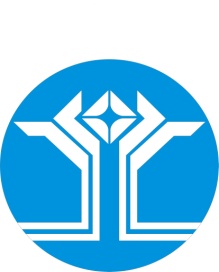 Россия Федерацията (Россия)Саха ӨрөспүүбүлүкэтэМииринэй улууhунАйхал бөhүөлэгинмуниципальнай тэриллиитинДЬАhАЛТАТАУУРААХРоссийская Федерация (Россия)Республика Саха (Якутия)АДМИНИСТРАЦИЯмуниципального образования«Поселок Айхал»Мирнинского районаПОСТАНОВЛЕНИЕ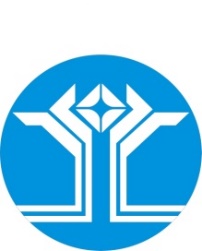 Россия Федерацията (Россия)Саха ӨрөспүүбүлүкэтэМииринэй улууhунАйхал бөhүөлэгинмуниципальнай тэриллиитинДЬАhАЛТАТАУУРААХ№Наименование мероприятияСроки исполненияОтветственные за исполнение1.Администрации МО «Поселок Айхал» совместно с ПЧ -3 разработать План по привлечению сил и средств на тушение лесных пожаров в населенных пунктах и на объектах, расположенных в лесных массивах или непосредственной близости от них.Апрель  Администрация МО «Поселок Айхал»ПЧ-32.Разработать оперативные планы тушения пожаров в населенных пунктах и объектах, расположенных в лесных массивах. Утвердить в Администрации МО «Поселок Айхал»Апрель -МайПЧ-33.На пожароопасный сезон привести в готовность резервную пожарную технику, пожарно-техническое вооружение и средства связи, предусмотреть резерв личного состава.   Апрель -       МайПЧ-34.Организовать целевые (оперативные) проверки пожарной безопасности и готовности к пожароопасному сезону организаций, имеющих объекты в лесу.МайПЧ-35.Разработать совместно с подразделениями АК «АЛРОСА» план противопожарных мероприятий по недопущению распространения лесных пожаров на населенные пункты, объекты экономики, расположенные в лесных массивах или непосредственной близости от них, а также приведение в исправное состояние противопожарного водоснабжения. Особое внимание обратить на состояние проездов к зданиям, сооружениям и открытым водоемам, соблюдение на территориях временных предприятий в лесах строжайшего противопожарного режима.Май АГОКПЧ-3Администрация МО «Поселок Айхал» 6.Установка на трассах автомобильных дорог при выезде из поселка стендов, аншлагов и стандартных знаков о предупреждении пожаров, запрещении (при необходимости) въезда в леса и на торфяники автотранспорта. МайКЧС7.Обеспечить контроль за очисткой лесов от сгораемого мусора, валежника, порубочных остатков, за оснащением противопожарных полос по границам населенных пунктов и объектов, примыкающих к лесным массивам.ИюньКЧС8.Организовать среди населения целенаправленную противопожарную пропаганду по предупреждению возникновения лесных пожаров через средства массовой информации.Пожароопасный период 2018 г.Инспекторы ПЧ-3Администрация МО «Поселок Айхал» 9.Организовать проверки боеготовности добровольных пожарных формирований. Провести занятия по обучению действиям по тушению пожаров и эвакуаций из зоны чрезвычайной ситуации.ИюньФерлиевский В.В.10Организовать контроль за оперативной обстановкой на территории МО «Поселок Айхал» в пожароопасный период, своевременно давать прогноз (оценку) угрозы населенным пунктам и объектам. Пожароопасный период 2018 г.Ферлиевский В.В.№п/пНаименование техникиОрганизацияКоличество техники (ед.)Примечание 1БелАЗ –водовозкаАК «Алроса» АГОК12Автобус – вахтовкаАК «Алроса» АГОК33Бульдозер АК «Алроса» АГОК2Российская Федерация (Россия)Республика Саха (Якутия)АДМИНИСТРАЦИЯмуниципального образования«Поселок Айхал»Мирнинского районаПОСТАНОВЛЕНИЕРоссия Федерацията (Россия)Саха ӨрөспүүбүлүкэтэМииринэй улууhунАйхал бөhүөлэгинмуниципальнай тэриллиитинДЬАhАЛТАТАУУРААХ03.04.2020г.№ 99Наименование программыМуниципальная программа МО «Посёлок Айхал» «Обеспечение качественным жильем на 2019-2025 годы» (далее - Программа) Муниципальная программа МО «Посёлок Айхал» «Обеспечение качественным жильем на 2019-2025 годы» (далее - Программа) Муниципальная программа МО «Посёлок Айхал» «Обеспечение качественным жильем на 2019-2025 годы» (далее - Программа) Муниципальная программа МО «Посёлок Айхал» «Обеспечение качественным жильем на 2019-2025 годы» (далее - Программа) Муниципальная программа МО «Посёлок Айхал» «Обеспечение качественным жильем на 2019-2025 годы» (далее - Программа) Муниципальная программа МО «Посёлок Айхал» «Обеспечение качественным жильем на 2019-2025 годы» (далее - Программа) Муниципальная программа МО «Посёлок Айхал» «Обеспечение качественным жильем на 2019-2025 годы» (далее - Программа) Муниципальная программа МО «Посёлок Айхал» «Обеспечение качественным жильем на 2019-2025 годы» (далее - Программа) Цели муниципальной  ПрограммыОсновной целью Программы является обеспечение населения п. Айхал доступным жильем, путем реализации механизмов государственной и муниципальной   поддержки на рынке жильяОсновной целью Программы является обеспечение населения п. Айхал доступным жильем, путем реализации механизмов государственной и муниципальной   поддержки на рынке жильяОсновной целью Программы является обеспечение населения п. Айхал доступным жильем, путем реализации механизмов государственной и муниципальной   поддержки на рынке жильяОсновной целью Программы является обеспечение населения п. Айхал доступным жильем, путем реализации механизмов государственной и муниципальной   поддержки на рынке жильяОсновной целью Программы является обеспечение населения п. Айхал доступным жильем, путем реализации механизмов государственной и муниципальной   поддержки на рынке жильяОсновной целью Программы является обеспечение населения п. Айхал доступным жильем, путем реализации механизмов государственной и муниципальной   поддержки на рынке жильяОсновной целью Программы является обеспечение населения п. Айхал доступным жильем, путем реализации механизмов государственной и муниципальной   поддержки на рынке жильяОсновной целью Программы является обеспечение населения п. Айхал доступным жильем, путем реализации механизмов государственной и муниципальной   поддержки на рынке жильяЗадачи муниципальной программыОсновными задачами Программы являются:Муниципальная поддержка в решении жилищной проблемы молодых семей, признанных в установленном порядке, нуждающимися в улучшении жилищных условий через предоставление финансовых средств на реализацию подпрограммы. Создание безопасных и благоприятных условий проживания граждан, их переселение из ветхого и аварийного жилищного фонда.Основными задачами Программы являются:Муниципальная поддержка в решении жилищной проблемы молодых семей, признанных в установленном порядке, нуждающимися в улучшении жилищных условий через предоставление финансовых средств на реализацию подпрограммы. Создание безопасных и благоприятных условий проживания граждан, их переселение из ветхого и аварийного жилищного фонда.Основными задачами Программы являются:Муниципальная поддержка в решении жилищной проблемы молодых семей, признанных в установленном порядке, нуждающимися в улучшении жилищных условий через предоставление финансовых средств на реализацию подпрограммы. Создание безопасных и благоприятных условий проживания граждан, их переселение из ветхого и аварийного жилищного фонда.Основными задачами Программы являются:Муниципальная поддержка в решении жилищной проблемы молодых семей, признанных в установленном порядке, нуждающимися в улучшении жилищных условий через предоставление финансовых средств на реализацию подпрограммы. Создание безопасных и благоприятных условий проживания граждан, их переселение из ветхого и аварийного жилищного фонда.Основными задачами Программы являются:Муниципальная поддержка в решении жилищной проблемы молодых семей, признанных в установленном порядке, нуждающимися в улучшении жилищных условий через предоставление финансовых средств на реализацию подпрограммы. Создание безопасных и благоприятных условий проживания граждан, их переселение из ветхого и аварийного жилищного фонда.Основными задачами Программы являются:Муниципальная поддержка в решении жилищной проблемы молодых семей, признанных в установленном порядке, нуждающимися в улучшении жилищных условий через предоставление финансовых средств на реализацию подпрограммы. Создание безопасных и благоприятных условий проживания граждан, их переселение из ветхого и аварийного жилищного фонда.Основными задачами Программы являются:Муниципальная поддержка в решении жилищной проблемы молодых семей, признанных в установленном порядке, нуждающимися в улучшении жилищных условий через предоставление финансовых средств на реализацию подпрограммы. Создание безопасных и благоприятных условий проживания граждан, их переселение из ветхого и аварийного жилищного фонда.Основными задачами Программы являются:Муниципальная поддержка в решении жилищной проблемы молодых семей, признанных в установленном порядке, нуждающимися в улучшении жилищных условий через предоставление финансовых средств на реализацию подпрограммы. Создание безопасных и благоприятных условий проживания граждан, их переселение из ветхого и аварийного жилищного фонда.Координатор Программы      Глава МО «Посёлок Айхал»Глава МО «Посёлок Айхал»Глава МО «Посёлок Айхал»Глава МО «Посёлок Айхал»Глава МО «Посёлок Айхал»Глава МО «Посёлок Айхал»Глава МО «Посёлок Айхал»Глава МО «Посёлок Айхал»Заказчик  муниципальной ПрограммыАдминистрация МО «Посёлок Айхал»Администрация МО «Посёлок Айхал»Администрация МО «Посёлок Айхал»Администрация МО «Посёлок Айхал»Администрация МО «Посёлок Айхал»Администрация МО «Посёлок Айхал»Администрация МО «Посёлок Айхал»Администрация МО «Посёлок Айхал»Сроки  реализации Программы  2019-2025 гг. 2019-2025 гг. 2019-2025 гг. 2019-2025 гг. 2019-2025 гг. 2019-2025 гг. 2019-2025 гг. 2019-2025 гг.Основные разработчики ПрограммыАдминистрация МО «Посёлок Айхал»Администрация МО «Посёлок Айхал»Администрация МО «Посёлок Айхал»Администрация МО «Посёлок Айхал»Администрация МО «Посёлок Айхал»Администрация МО «Посёлок Айхал»Администрация МО «Посёлок Айхал»Администрация МО «Посёлок Айхал»Объем и источники финансирования, за счет средств местного бюджета и бюджета АК «АЛРОСА» (ПАО)Расходы (тыс.рублей)Расходы (тыс.рублей)Расходы (тыс.рублей)Расходы (тыс.рублей)Расходы (тыс.рублей)Расходы (тыс.рублей)Расходы (тыс.рублей)Расходы (тыс.рублей)Объем и источники финансирования, за счет средств местного бюджета и бюджета АК «АЛРОСА» (ПАО)Итого2019 г.2020 г.2021 г.2022 г.2023г.2024 г.2025г.Средства бюджета МО «Поселок Айхал»10 080,92 446,82 544,72 544,72 544,7---Средства АК «АЛРОСА» (ПАО)79 000,079 000,0------Итого89 080,981 446,82 544,72 544,72 544,7---Объемы и источники финансирования подпрограммы Источники финансирования подпрограммы - средства Фонда содействия реформированию жилищно-коммунального хозяйства (далее - Фонд) в пределах утвержденного для Республики Саха (Якутия) лимита предоставления финансовой поддержки, а также средства государственного бюджета Республики Саха (Якутия). Источники финансирования подпрограммы - средства Фонда содействия реформированию жилищно-коммунального хозяйства (далее - Фонд) в пределах утвержденного для Республики Саха (Якутия) лимита предоставления финансовой поддержки, а также средства государственного бюджета Республики Саха (Якутия). Источники финансирования подпрограммы - средства Фонда содействия реформированию жилищно-коммунального хозяйства (далее - Фонд) в пределах утвержденного для Республики Саха (Якутия) лимита предоставления финансовой поддержки, а также средства государственного бюджета Республики Саха (Якутия). Источники финансирования подпрограммы - средства Фонда содействия реформированию жилищно-коммунального хозяйства (далее - Фонд) в пределах утвержденного для Республики Саха (Якутия) лимита предоставления финансовой поддержки, а также средства государственного бюджета Республики Саха (Якутия). Источники финансирования подпрограммы - средства Фонда содействия реформированию жилищно-коммунального хозяйства (далее - Фонд) в пределах утвержденного для Республики Саха (Якутия) лимита предоставления финансовой поддержки, а также средства государственного бюджета Республики Саха (Якутия). Источники финансирования подпрограммы - средства Фонда содействия реформированию жилищно-коммунального хозяйства (далее - Фонд) в пределах утвержденного для Республики Саха (Якутия) лимита предоставления финансовой поддержки, а также средства государственного бюджета Республики Саха (Якутия). Источники финансирования подпрограммы - средства Фонда содействия реформированию жилищно-коммунального хозяйства (далее - Фонд) в пределах утвержденного для Республики Саха (Якутия) лимита предоставления финансовой поддержки, а также средства государственного бюджета Республики Саха (Якутия). Источники финансирования подпрограммы - средства Фонда содействия реформированию жилищно-коммунального хозяйства (далее - Фонд) в пределах утвержденного для Республики Саха (Якутия) лимита предоставления финансовой поддержки, а также средства государственного бюджета Республики Саха (Якутия). Объем и источники финансирования, за счет средств Фонда РФ, бюджета РС(Я)Расходы (тыс.рублей)Расходы (тыс.рублей)Расходы (тыс.рублей)Расходы (тыс.рублей)Расходы (тыс.рублей)Расходы (тыс.рублей)Расходы (тыс.рублей)Расходы (тыс.рублей)Объем и источники финансирования, за счет средств Фонда РФ, бюджета РС(Я)Итого2019 г.2020 г.2021 г.2022 г.2023 г.2024 г.2025г.За счёт средств фонда197 198,725 904,318 472,968 217,515 300,869 303,2--Средства бюджета   РС (Я)8 413,06 682,8186,6689,1154,5700,0--Итого205 611, 732 587,118 659,568 906,615 455,370 003,2--Планируемые  результаты   реализации ПрограммыРеализация Программы должна обеспечить следующие достижения:- снос ветхого и аварийного жилищного фонда;- обеспечение жильем молодых семей. Реализация Программы должна обеспечить следующие достижения:- снос ветхого и аварийного жилищного фонда;- обеспечение жильем молодых семей. Реализация Программы должна обеспечить следующие достижения:- снос ветхого и аварийного жилищного фонда;- обеспечение жильем молодых семей. Реализация Программы должна обеспечить следующие достижения:- снос ветхого и аварийного жилищного фонда;- обеспечение жильем молодых семей. Реализация Программы должна обеспечить следующие достижения:- снос ветхого и аварийного жилищного фонда;- обеспечение жильем молодых семей. Реализация Программы должна обеспечить следующие достижения:- снос ветхого и аварийного жилищного фонда;- обеспечение жильем молодых семей. Реализация Программы должна обеспечить следующие достижения:- снос ветхого и аварийного жилищного фонда;- обеспечение жильем молодых семей. Реализация Программы должна обеспечить следующие достижения:- снос ветхого и аварийного жилищного фонда;- обеспечение жильем молодых семей. Источники финансированияСумма (тыс. руб.)Всего205 611, 7Средства Фонда197 198, 7Государственный бюджет Республики Саха (Якутия)8 413, 0Источники финансированияСумма (тыс.руб.)Всего79 000,00за счет средств АК «АЛРОСА» (ПАО)79 000,00№ п/пНаименование подпрограммы/индикатораЕдиница измеренияЗначения показателейЗначения показателейЗначения показателейЗначения показателейЗначения показателейЗначения показателейЗначения показателей№ п/пНаименование подпрограммы/индикатораЕдиница измерения2019г.2020г.2021г.2022г.2023г.2024г.2025г.12345678910Подпрограмма «Обеспечение жильём молодых семей МО «Поселок Айхал» на период 2019-2022 годы»Подпрограмма «Обеспечение жильём молодых семей МО «Поселок Айхал» на период 2019-2022 годы»Подпрограмма «Обеспечение жильём молодых семей МО «Поселок Айхал» на период 2019-2022 годы»Подпрограмма «Обеспечение жильём молодых семей МО «Поселок Айхал» на период 2019-2022 годы»Подпрограмма «Обеспечение жильём молодых семей МО «Поселок Айхал» на период 2019-2022 годы»Подпрограмма «Обеспечение жильём молодых семей МО «Поселок Айхал» на период 2019-2022 годы»Подпрограмма «Обеспечение жильём молодых семей МО «Поселок Айхал» на период 2019-2022 годы»Подпрограмма «Обеспечение жильём молодых семей МО «Поселок Айхал» на период 2019-2022 годы»Подпрограмма «Обеспечение жильём молодых семей МО «Поселок Айхал» на период 2019-2022 годы»Подпрограмма «Обеспечение жильём молодых семей МО «Поселок Айхал» на период 2019-2022 годы»1.1Количество молодых семей, улучшивших жилищные условия с помощью социальных выплат»семей101010----Подпрограмма «Переселение граждан из аварийного жилищного фонда на 2019-2025 годы»Подпрограмма «Переселение граждан из аварийного жилищного фонда на 2019-2025 годы»Подпрограмма «Переселение граждан из аварийного жилищного фонда на 2019-2025 годы»Подпрограмма «Переселение граждан из аварийного жилищного фонда на 2019-2025 годы»Подпрограмма «Переселение граждан из аварийного жилищного фонда на 2019-2025 годы»Подпрограмма «Переселение граждан из аварийного жилищного фонда на 2019-2025 годы»Подпрограмма «Переселение граждан из аварийного жилищного фонда на 2019-2025 годы»Подпрограмма «Переселение граждан из аварийного жилищного фонда на 2019-2025 годы»Подпрограмма «Переселение граждан из аварийного жилищного фонда на 2019-2025 годы»Подпрограмма «Переселение граждан из аварийного жилищного фонда на 2019-2025 годы»2.1Количество жилых домов, подлежащих сносу в ходе реализации Подпрограммышт.111512--Общая площадь квартир жилых домов, подлежащих сносу в ходе реализации Подпрограммым22954,5485,82117,54671600,1--Наименование подпрограммы«Обеспечение жильем молодых семей МО «Поселок Айхал» на период 2019 -2022 годы»Основание для разработки подпрограммыУказ Президента Республики Саха (Якутия) от 10.07.2011 N 808 "Об утверждении Перечня государственных программ Республики Саха (Якутия) на 2012 - 2016 годы" с учетом внесенных изменений.Соисполнитель подпрограммыМинистерство по делам молодежи и семейной политике  Республики Саха (Якутия), Администрация муниципального образования «Поселок Айхал» Мирнинского района РС (Я)Основные разработчики подпрограммыМинистерство строительства и промышленности строительных материалов Республики Саха (Якутия), Администрация муниципального образования «Поселок Айхал»  Мирнинского района РС (Я) Цель и задачиподпрограммыЦель:государственная поддержка в решении жилищной проблемы молодых семей, признанных в установленном порядке нуждающимися в улучшении жилищных условий.Задачи:Предоставление молодым семьям – участникам подпрограммы социальных выплат на приобретение жилья эконом класса;Создание условий для привлечения молодыми семьями собственных средств, дополнительных финансовых средств кредитных и других организаций, предоставляющих кредиты и займы, в том числе ипотечных жилищных кредитов для приобретения жилья или строительства индивидуального жилья.Целевые              индикаторы подпрограммыКоличество молодых, улучшивших жилищные условия (в том числе с использованием заемных средств) при оказании содействия за счет средств федерального бюджета, республиканского и местного бюджета.Сроки реализации (этапы) подпрограммы2019 – 2022 годыОбъем  и источники  финансированияОбщий объем финансовых средств, необходимых для выполнения программы составляет 10 080,9 тыс. рублей, в том числе: 2019 год – 2 446,8 тыс. рублей2020 год – 2 544,7 тыс. рублей2021 год – 2 544,7 тыс. рублей2022 год – 2 544,7  тыс. рублейОжидаемые          результаты реализации  подпрограммы      Успешное выполнение мероприятий подпрограммы в 2019-2022 годах позволит обеспечить жильем молодых семей, а также обеспечит: создание условий для повышения уровня обеспеченности жильем молодых семей; привлечение в жилищную сферу дополнительных финансовых средств, кредитных и других организаций, предоставляющих жилищные кредиты и займы, в том числе ипотечные, а также собственных средств граждан;укрепление семейных отношений и снижение социальной напряженности в обществе;улучшение демографической ситуации в стране;развитие системы ипотечного кредитования.Организация управления реализацией подпрограммы и   контроль  за  ходом ее выполненияУправление реализацией подпрограммы и контроль за ходом ее выполнения осуществляется Министерством строительства и промышленности строительных материалов Республики Саха (Якутия)Важнейшие целевые индикаторы и показатели      Количество семей (граждан), обеспеченных жильем по подпрограмме в разрезе муниципального образования;     Объем собственных, в том числе заемных средств молодых семей, направленных на приобретение жилья на первичном рынке жилья, в разрезе муниципального образования;     Объем собственных, в том числе заемных средств молодых семей, направленных на приобретение жилья на вторичном рынке жилья, в разрезе муниципального образования;     Средняя стоимость 1 кв.м. жилой площади, приобретенной молодыми семьями, в разрезе муниципального образования;      Количество жилых помещений (жилых домов), приобретенных молодыми семьями на первичном рынке жилья, в разрезе муниципального образования;      Количество жилых помещений (жилых домов), приобретенных молодыми семьями на вторичном рынке жилья, в разрезе муниципального образования; №                                                         МероприятияУлучшение жилищных условий  молодым семьям, с помощью субсидий.№  
п/пЗадачи,направленные на достижение целиПланируемый объем финансирования на решение данной задачи (тыс. руб.)Планируемый объем финансирования на решение данной задачи (тыс. руб.)Планируемый объем финансирования на решение данной задачи (тыс. руб.)Планируемый объем финансирования на решение данной задачи (тыс. руб.)Количественные и/или качественные показатели, характеризующие достижение     
целей и решение задачЕдиница измерения  (чел.)Планируемое значение показателя по годам реализацииПланируемое значение показателя по годам реализацииПланируемое значение показателя по годам реализацииПланируемое значение показателя по годам реализации№  
п/пЗадачи,направленные на достижение целиВсегоБюджет     
МО «Поселок Айхал»БюджетРС (Я) Другие   
источникиКоличественные и/или качественные показатели, характеризующие достижение     
целей и решение задачЕдиница измерения  (чел.)1-й год планового периода2019(чел.)2-й год планового
периода2020 (чел.)3-й год планового
периода2021(чел.)4-й год планового
периода2022(чел.)12345678101112131Улучшение жилищных условий  молодым семьям, с помощью субсидий10 080,810 080,8Субсидирование молодым семья приобретения жилья в целях улучшения жилищных условий. Чел.101010    10№Наименование мероприятияВсего:Бюджет МО «Поселок Айхал»Бюджет РС (Я)Иные дополнительные источники финансированияВСЕГО:10 080,910 080,9     1Улучшение жилищных условий  молодым семьям, с помощью субсидий.10 080,910 080,92019  год2 446,82 446,82020 год2 544,72 544,72021 год2 544,72 544,72022 год2 544,72 544,7Наименование Подпрограммы«Переселение граждан из аварийного жилищного фонда на 2019 – 2025 гг.» (далее по тексту – Подпрограмма)Муниципальный заказчик ПодпрограммыАдминистрация МО «Поселок Айхал»Координатор ПодпрограммыГлава МО «Посёлок Айхал» Основные разработчикиПодпрограммыАдминистрация МО «Посёлок Айхал»Цели и задачиПодпрограммыЦель:     Создание безопасных и благоприятных условий проживания граждан, их переселение из ветхого и аварийного жилищного фонда.Задачи:- переселение граждан из аварийных и ветхих домов представляющих реальную угрозу обрушения и их снос;- ведение мониторинга (сбор, анализ и систематизация данных) по деформированным и аварийным жилым домам их классификация по характеру деформаций. Ликвидация тенденции к росту доли аварийного и ветхого жилищного фонда.Сроки и этапы реализацииПодпрограммы2019 – 2025 годыПеречень основных мероприятийОрганизационные:- анализ состояния жилищного фонда;-уточнение адресного перечня ветхого, аварийного, непригодного для проживания жилья, подлежащего сносу.Технические:- приобретение жилья для переселения граждан из ветхого, аварийного муниципального жилищного фонда, не пригодного для постоянного проживания;- возмещение выкупной стоимости квартир гражданам, имеющим в собственности жилые помещения, находящиеся в жилых домах, признанных в установленном порядке ветхими и аварийными;- снос ветхого, аварийного, непригодного для постоянного проживания и временного жилья.Исполнители основных мероприятийАдминистрация МО «Поселок Айхал», АК «АЛРОСА» (ПАО),  Государственное казенное учреждение Республики Саха (Якутия) «Дирекция жилищного строительства Республики Саха (Якутия)» (далее – Дирекция);Планируемые результаты реализации программыСокращение непригодного для проживания, признанного аварийным жилищного фонда на территории Мирнинского района;Переселение граждан из аварийного жилищного фонда;Снос расселённых домов;Повышение информированности граждан посредством размещения в СМИ информации о ПрограммеИсточники финансирования(рублей)Всего205 611,7В том числе:Бюджет РФ (средства Фонда) 197 198,7Бюджет РС (Я)8 413,0Источники финансирования(рублей)Бюджет АК «АЛРОСА» (ПАО)79 000,0№ п/пНаимен6ование муниципального образованияАдрес многоквартирного домаГод ввода дома в эксплуатациюДата признания многоквартирного дома аварийнымСведения об аварийном жилищном фонде, подлежащем расселению до 1 сентября 2025 годаСведения об аварийном жилищном фонде, подлежащем расселению до 1 сентября 2025 годаПланируемая дата окончания расселения№ п/пНаимен6ование муниципального образованияАдрес многоквартирного домагоддатаплощадь, кв.м.количество человекдата12345678МО «Поселок Айхал»МО «Поселок Айхал»МО «Поселок Айхал»МО «Поселок Айхал»МО «Поселок Айхал»МО «Поселок Айхал»МО «Поселок Айхал»МО «Поселок Айхал»1МО «Поселок Айхал»ул. Полярная, д.201975Заключение МВК 1/з от 13.11.2015 г.480,82131.12.2020 г.2МО «Поселок Айхал»ул. Геологов, д.91983Заключение МВК 5/з от 13.11.2015 г.335,32731.12.2020 г.3МО «Поселок Айхал»ул. Гагарина, д.5а1969Заключение МВК 13/з от 13.11.2015 г.485,82031.12.2021 г.4МО «Поселок Айхал»ул. Гагарина, д.151967Заключение МВК 3/з от 13.11.2015 г.152,6831.12.2022 г.5МО «Поселок Айхал»ул. Октябрьская Партия, д.121983Заключение МВК 7/з от 13.11.2015 г.492,72231.12.2022 г.6МО «Поселок Айхал»ул. Гагарина, д.11981Заключение МВК 15/з от 13.11.2015 г.486,62431.12.2022 г.7МО «Поселок Айхал»ул. Геологов, д.51978Заключение МВК 10/з от 13.11.2015 г.492,92331.12.2022 г.8МО «Поселок Айхал»ул. Лесная, д.121995Заключение МВК 14/з от 13.11.2015 г.1124,29131.12.2024 г.9МО «Поселок Айхал»ул. Геологов, д.21969Заключение МВК 11/з от 13.11.2015 г.475,93431.12.2024 г.10МО «Поселок Айхал»ул. Октябрьская Партия, д.131984Заключение МВК 7/з от 13.11.2015 г.492,72731.12.2022 г.11МО «Поселок Айхал»ул. Геологов, д.41971Заключение МВК 10/з от 13.11.2015 г.467,02431.12.2023 г.Итого по республиканской адресной программе:Итого по республиканской адресной программе:Итого по республиканской адресной программе:хх5 486,50321х№ п/пНаимен6ование муниципального образованияАдрес многоквартирного домаГод ввода дома в эксплуатациюДата признания многоквартирного дома аварийнымСведения об аварийном жилищном фонде, подлежащем расселению до 1 сентября 2025 годаСведения об аварийном жилищном фонде, подлежащем расселению до 1 сентября 2025 годаПланируемая дата окончания расселения№ п/пНаимен6ование муниципального образованияАдрес многоквартирного домагоддатаплощадь, кв.м.количество человекдата12345678МО «Поселок Айхал»МО «Поселок Айхал»МО «Поселок Айхал»МО «Поселок Айхал»МО «Поселок Айхал»МО «Поселок Айхал»МО «Поселок Айхал»МО «Поселок Айхал»1МО «Поселок Айхал»ул. Южная, д.2а196942,2231.12.2019 г.2МО «Поселок Айхал»ул. Южная, д.31969Заключение МВК 51/з от 29.05.2017 г.83,4431.12.2019 г.3МО «Поселок Айхал»ул. Южная, д.51969Заключение МВК 49/з от 29.05.2017 г73,8231.12.2019 г.4МО «Поселок Айхал»ул. Южная, д.81971Заключение МВК 50/з от 29.05.2017 г167,1631.12.2019 г.5МО «Поселок Айхал»ул. Южная, д.8а1972Заключение МВК 53/з от 29.05.2017 г164,3631.12.2019 г.6МО «Поселок Айхал»ул. Гагарина, д.121963Заключение МВК 56/з от 29.05.2017 г501,32031.12.2019 г.7МО «Поселок Айхал»ул. Гагарина, д.141963Заключение МВК 57/з от 29.05.2017 г497,91931.12.2019 г.8МО «Поселок Айхал»ул. Октябрьская Партия, д.181982Заключение МВК 44/з от 29.05.2017 г139,41531.12.2019 г.9МО «Поселок Айхал»ул. Полярная, д.21970Заключение МВК 55/з от 29.05.2017 г469,01731.12.2019 г.Итого по республиканской адресной программе:Итого по республиканской адресной программе:Итого по республиканской адресной программе:хх2138,491х№ п/пНаименование муниципального образованияЧисло жителей, планируемых к переселению, челКоличество расселяемых жилых помещенийКоличество расселяемых жилых помещенийКоличество расселяемых жилых помещенийРасселяемая площадь жилых помещенийРасселяемая площадь жилых помещенийРасселяемая площадь жилых помещенийРасселяемая площадь жилых помещенийИсточники финансирования программыИсточники финансирования программыИсточники финансирования программыИсточники финансирования программы№ п/пНаименование муниципального образованияЧисло жителей, планируемых к переселению, челвсего, ед.в том числев том числевсего, кв.м.в том числев том числев том числевсего, руб.в том числев том числев том числе№ п/пНаименование муниципального образованияЧисло жителей, планируемых к переселению, челвсего, ед.собственность граждан, ед.муниципальная собственность, ед.всего, кв.м.собственность граждан, кв.ммуниципальная собственность, кв.мза счет средств Фонда, руб.за счет средств бюджета РС(Я), руб.за счет средств местного бюджета МО МР, руб.1234567891010111213по Республиканской адресной программепо Республиканской адресной программе321,00156,0124325486,54753,0733,5205611663,75205611663,75197198646,598413017,16-Всего по этапу 2019 годаВсего по этапу 2019 года48,0020182816,1722,393,832587105,7532587105,7525904334,176682771,58208674,001МО «Поселок Айхал»48,0020182816,1722,393,832587105,7532587105,7525904334,176682771,58208674,00Всего по этапу 2020 годаВсего по этапу 2020 года20,001212-485,8485,8-18659477,5518659477,5518472882,77186594,78-1МО «Поселок Айхал»20,001212-485,8485,8-18659477,5518659477,5518472882,77186594,78-Всего по этапу 2021 годаВсего по этапу 2021 года104,00504462117,51713,8403,768906572,0468906572,0468217506,32689065,75-1МО «Поселок Айхал»104,00504462117,51713,8403,768906572,0468906572,0468217506,32689065,75-Всего по этапу 2022 годаВсего по этапу 2022 года24,0012-12467,0467,0-15455315,1315455315,1315300761,98154553,15-1МО «Поселок Айхал»24,0012-12467,0467,0-15455315,1315455315,1315300761,98154553,15-Всего по этапу 2023 годаВсего по этапу 2023 года125,006250121600,101364,1236,070003193,2870003193,2869303161,35700031,93-1МО «Поселок Айхал»125,006250121600,101364,1236,070003193,2870003193,2869303161,35700031,93-Всего по этапу 2024 годаВсего по этапу 2024 года-----------1МО «Поселок Айхал»-----------№ п/пНаименование муниципального образованияЧисло жителей, планируемых к переселению, челКоличество расселяемых жилых помещенийКоличество расселяемых жилых помещенийКоличество расселяемых жилых помещенийРасселяемая площадь жилых помещенийРасселяемая площадь жилых помещенийРасселяемая площадь жилых помещенийРасселяемая площадь жилых помещенийИсточники финансирования программыИсточники финансирования программыИсточники финансирования программы№ п/пНаименование муниципального образованияЧисло жителей, планируемых к переселению, челвсего, ед.в том числев том числевсего, кв.м.в том числев том числев том числевсего, руб.в том числев том числев том числе№ п/пНаименование муниципального образованияЧисло жителей, планируемых к переселению, челвсего, ед.собственность граждан, ед.муниципальная собственность, ед.всего, кв.м.собственность граждан, кв.ммуниципальная собственность, кв.мза счет средств АК «АЛРОСА» (ПАО)иные источникииные источники12345678910101112121МО «Поселок Айхал»91676252138,40275,601862,8079000000,079000000,079000000,000,000,00№ п/пРасселяемая площадьРасселяемая площадьРасселяемая площадьРасселяемая площадьРасселяемая площадьРасселяемая площадьРасселяемая площадьКоличество переселяемых жителейКоличество переселяемых жителейКоличество переселяемых жителейКоличество переселяемых жителейКоличество переселяемых жителейКоличество переселяемых жителейКоличество переселяемых жителейКоличество снесенных домовКоличество снесенных домовКоличество снесенных домовКоличество снесенных домовКоличество снесенных домовКоличество снесенных домовКоличество снесенных домовКоличество публикаций в СМИКоличество публикаций в СМИКоличество публикаций в СМИКоличество публикаций в СМИКоличество публикаций в СМИКоличество публикаций в СМИКоличество публикаций в СМИ№ п/п2019г.2020г.2021г.2022г.2023г.2024г.всего2019г.2020г.2021г.2022г.2023г.2024г.всего2019г.2020г.2021г.2022г.2023г.2024г.всего2019г.2020г.2021г.2022г.2023г.2024г.всего№ п/пкв.мкв.мкв.мкв.мкв.мкв.мкв.мчел.чел.чел.чел.чел.чел.чел.ед.ед.ед.ед.ед.ед.ед.ед.ед.ед.ед.ед.ед.ед.123456789101112131415161718192021222324252627282930Всего по программе816,1485,82117,5467,01600,1-5486,5482010424125-321---301422661-----11Всего по этапу 2019 года816,148МО «Поселок Айхал»816,1481Всего по этапу 2020 года485,820МО «Поселок Айхал»485,8201Всего по этапу 2021 года2117,5104МО «Поселок Айхал»2117,51041Всего по этапу 2022 года467,024МО «Поселок Айхал»467,0241Всего по этапу 2023 года1600,1125МО «Поселок Айхал»1600,11251Всего по этапу 2024 годаМО «Поселок Айхал»№ п/пНаименование муниципального образованияВсего расселяемая площадь жилых помещенийРасселение в рамках программы, не связанное с приобретением жилых помещенийРасселение в рамках программы, не связанное с приобретением жилых помещенийРасселение в рамках программы, не связанное с приобретением жилых помещенийРасселение в рамках программы, не связанное с приобретением жилых помещенийРасселение в рамках программы, не связанное с приобретением жилых помещенийРасселение в рамках программы, не связанное с приобретением жилых помещенийРасселение в рамках программы, связанное с приобретением жилых помещенийРасселение в рамках программы, связанное с приобретением жилых помещенийРасселение в рамках программы, связанное с приобретением жилых помещенийРасселение в рамках программы, связанное с приобретением жилых помещенийРасселение в рамках программы, связанное с приобретением жилых помещенийРасселение в рамках программы, связанное с приобретением жилых помещенийРасселение в рамках программы, связанное с приобретением жилых помещенийРасселение в рамках программы, связанное с приобретением жилых помещенийРасселение в рамках программы, связанное с приобретением жилых помещенийРасселение в рамках программы, связанное с приобретением жилых помещенийРасселение в рамках программы, связанное с приобретением жилых помещенийРасселение в рамках программы, связанное с приобретением жилых помещенийРасселение в рамках программы, связанное с приобретением жилых помещенийРасселение в рамках программы, связанное с приобретением жилых помещений№ п/пНаименование муниципального образованияВсего расселяемая площадь жилых помещенийВсегов том числев том числев том числев том числев том числеВсегоВсегоВсегов том числев том числев том числев том числев том числев том числев том числев том числев том числев том числев том числе№ п/пНаименование муниципального образованияВсего расселяемая площадь жилых помещенийВсегоВыкуп жилых помещений у собственниковВыкуп жилых помещений у собственниковДоговор о развитии застроенной территорииПереселение в свободный жилищный фондСтроительство домовСтроительство домовСтроительство домовПриобретение жилых помещений у застройщиков, т.ч.Приобретение жилых помещений у застройщиков, т.ч.Приобретение жилых помещений у застройщиков, т.ч.Приобретение жилых помещений у застройщиков, т.ч.Приобретение жилых помещений у застройщиков, т.ч.Приобретение жилых помещений у застройщиков, т.ч.Приобретение жилых помещений у лиц, не являющихся застройщикамиПриобретение жилых помещений у лиц, не являющихся застройщиками№ п/пНаименование муниципального образованияВсего расселяемая площадь жилых помещенийВсегоВыкуп жилых помещений у собственниковВыкуп жилых помещений у собственниковДоговор о развитии застроенной территорииПереселение в свободный жилищный фондСтроительство домовСтроительство домовСтроительство домовв строящихся домахв строящихся домахв строящихся домахв домах, введенных в эксплуатациюв домах, введенных в эксплуатациюв домах, введенных в эксплуатациюПриобретение жилых помещений у лиц, не являющихся застройщикамиПриобретение жилых помещений у лиц, не являющихся застройщиками№ п/пНаименование муниципального образованияВсего расселяемая площадь жилых помещенийРасселяемая площадьРасселяемая площадьСтоимостьРасселяемая площадьРасселяемая площадьРасселяемая площадьРасселяемая площадьПриобретаемая площадьСтоимостьПриобретаемая площадьСтоимостьПриобретаемая площадьПриобретаемая площадьСтоимостьПриобретаемая площадьПриобретаемая площадьСтоимостьПриобретаемая площадьПриобретаемая площадьСтоимость№ п/пНаименование муниципального образованияВсего расселяемая площадь жилых помещенийкв.мкв.мруб.кв.мкв.мкв.мкв.мкв.мруб.кв.мруб.кв.мкв.мруб.кв.мкв.мруб.кв.мкв.мруб.123456789910111213141415161617181819по Республиканской адресной программе:по Республиканской адресной программе:5486,54438,94438,9154331738,72--1047,601047,601152,3651279925,03--------1152,361152,3651279925,03Всего по этапу 2019 годаВсего по этапу 2019 года816,0408,2408,213913525,33--407,9407,9448,6918673580,42--------448,69448,6918673580,421МО «Поселок Айхал»816,0408,2408,213913525,33--407,9407,9448,6918673580,42--------448,69448,6918673580,42Всего по этапу 2020 годаВсего по этапу 2020 года485,8485,8485,818659477,55-----------------МО «Поселок Айхал»485,8485,8485,818659477,55-----------------Всего по этапу 2021 годаВсего по этапу 2021 года2117,51713,81713,849482696,41--403,7403,7444,0719423875,63--------444,07444,0719423875,63МО «Поселок Айхал»2117,51713,81713,849482696,41--403,7403,7444,0719423875,63--------444,07444,0719423875,63Всего по этапу 2022 годаВсего по этапу 2022 года467,0467,0467,015455315,13-----------------МО «Поселок Айхал»467,0467,0467,015455315,13-----------------Всего по этапу 2023 годаВсего по этапу 2023 года1600,11364,11364,156820724,30--236,0236,0259,613182468,98--------259,60259,6013182468,98МО «Поселок Айхал»1600,11364,11364,156820724,30--236,0236,0259,613182468,98--------259,60259,6013182468,98Всего по этапу 2024 годаВсего по этапу 2024 года---------------------МО «Поселок Айхал»---------------------№ п/пНаименование муниципального образованияВсего расселяемая площадь жилых помещенийРасселение в рамках программы, не связанное с приобретением жилых помещенийРасселение в рамках программы, не связанное с приобретением жилых помещенийРасселение в рамках программы, не связанное с приобретением жилых помещенийРасселение в рамках программы, не связанное с приобретением жилых помещенийРасселение в рамках программы, не связанное с приобретением жилых помещенийРасселение в рамках программы, не связанное с приобретением жилых помещенийРасселение в рамках программы, связанное с приобретением жилых помещенийРасселение в рамках программы, связанное с приобретением жилых помещенийРасселение в рамках программы, связанное с приобретением жилых помещенийРасселение в рамках программы, связанное с приобретением жилых помещенийРасселение в рамках программы, связанное с приобретением жилых помещенийРасселение в рамках программы, связанное с приобретением жилых помещенийРасселение в рамках программы, связанное с приобретением жилых помещенийРасселение в рамках программы, связанное с приобретением жилых помещенийРасселение в рамках программы, связанное с приобретением жилых помещенийРасселение в рамках программы, связанное с приобретением жилых помещенийРасселение в рамках программы, связанное с приобретением жилых помещенийРасселение в рамках программы, связанное с приобретением жилых помещенийРасселение в рамках программы, связанное с приобретением жилых помещенийРасселение в рамках программы, связанное с приобретением жилых помещений№ п/пНаименование муниципального образованияВсего расселяемая площадь жилых помещенийВсегов том числев том числев том числев том числев том числеВсегоВсегоВсегоВсегов том числев том числев том числев том числев том числев том числев том числев том числев том числев том числе№ п/пНаименование муниципального образованияВсего расселяемая площадь жилых помещенийВсегоВыкуп жилых помещений у собственниковВыкуп жилых помещений у собственниковДоговор о развитии застроенной территорииПереселение в свободный жилищный фондСтроительство домовСтроительство домовСтроительство домовСтроительство домовПриобретение жилых помещений у застройщиков, т.ч.Приобретение жилых помещений у застройщиков, т.ч.Приобретение жилых помещений у застройщиков, т.ч.Приобретение жилых помещений у застройщиков, т.ч.Приобретение жилых помещений у застройщиков, т.ч.Приобретение жилых помещений у лиц, не являющихся застройщикамиПриобретение жилых помещений у лиц, не являющихся застройщиками№ п/пНаименование муниципального образованияВсего расселяемая площадь жилых помещенийВсегоВыкуп жилых помещений у собственниковВыкуп жилых помещений у собственниковДоговор о развитии застроенной территорииПереселение в свободный жилищный фондСтроительство домовСтроительство домовСтроительство домовСтроительство домовв строящихся домахв строящихся домахв домах, введенных в эксплуатациюв домах, введенных в эксплуатацию№ п/пНаименование муниципального образованияВсего расселяемая площадь жилых помещенийРасселяемая площадьРасселяемая площадьСтоимостьРасселяемая площадьРасселяемая площадьРасселяемая площадьРасселяемая площадьПриобретаемая площадьСтоимостьПриобретаемая площадьПриобретаемая площадьСтоимостьПриобретаемая площадьПриобретаемая площадьСтоимостьПриобретаемая площадьСтоимостьПриобретаемая площадьПриобретаемая площадьСтоимость№ п/пНаименование муниципального образованияВсего расселяемая площадь жилых помещенийкв.мкв.мруб.кв.мкв.мкв.мкв.мкв.мруб.кв.мкв.мруб.кв.мкв.мруб.кв.мруб.кв.мкв.мруб.123456789910111212131414151617181819за счет средств АК «АЛРОСА» (ПАО)за счет средств АК «АЛРОСА» (ПАО)2138,41957,51957,563913225,42--180,9180,9180,96650000,0--------180,9180,96650000,01МО «Поселок Айхал»2138,41957,51957,563913225,42--180,9180,9180,96650000,0--------180,9180,96650000,0№ п/пМероприятия по реализации программыИсточники финансированияОбъем финансирования по годам (руб.)Объем финансирования по годам (руб.)Объем финансирования по годам (руб.)Объем финансирования по годам (руб.)Объем финансирования по годам (руб.)Объем финансирования по годам (руб.)№ п/пМероприятия по реализации программыИсточники финансирования01.01.2019-01.01.2020 гг.01.01.2020-01.01.2021 гг.01.01.2021-01.01.2022 гг.01.01.2022-01.01.2023 гг.01.01.2023-01.01.2024 гг.01.01.2024-01.09.2025 гг.1Приобретение жилых помещений у лиц, не являющихся застройщикамиВсего18673580,42-19423875,63-13182468,98-1Приобретение жилых помещений у лиц, не являющихся застройщикамиФедеральный бюджет14844112,61-19229636,87-13050644,29-1Приобретение жилых помещений у лиц, не являющихся застройщикамиГосударственный бюджет РС(Я)3829467,81-194238,76-131824,69-2Выкуп жилых помещений у собственников помещений в аварийном жилищном фондеВсего13913525,3318689477,5549482696,4115455315,1356820724,30-2Выкуп жилых помещений у собственников помещений в аварийном жилищном фондеФедеральный бюджет11060221,5618472882,7748987869,4515300761,9856252517,06-2Выкуп жилых помещений у собственников помещений в аварийном жилищном фондеГосударственный бюджет РС(Я)2853303,77186594,78494826,96154553,15568207,24-Всего по программе, в том числе:Всего по программе, в том числе:Всего по программе, в том числе:32587105,7518659477,5568906572,0415455315,1370003193,28-Федеральный бюджетФедеральный бюджетФедеральный бюджет25904334,1718472882,7768217506,3215300761,9869303161,35-Государственный бюджет РС(Я)Государственный бюджет РС(Я)Государственный бюджет РС(Я)6682771,58186594,78689065,72154553,15700031,93-№ п/пМероприятия по реализации программыИсточники финансированияОбъем финансирования по годам (руб.)Объем финансирования по годам (руб.)Объем финансирования по годам (руб.)Объем финансирования по годам (руб.)Объем финансирования по годам (руб.)Объем финансирования по годам (руб.)№ п/пМероприятия по реализации программыИсточники финансирования01.01.2019-01.01.2020 гг.01.01.2020-01.01.2021 гг.01.01.2021-01.01.2022 гг.01.01.2022-01.01.2023 гг.01.01.2023-01.01.2024 гг.01.01.2024-01.09.2025 гг.1Приобретение жилых помещений у лиц, не являющихся застройщикамибюджет АК «АЛРОСА» (ПАО)13351717,99-----2Выкуп жилых помещений у собственников помещений в аварийном жилищном фондебюджет АК «АЛРОСА» (ПАО)60498318,79-----3Физический снос МКДбюджет АК «АЛРОСА» (ПАО)5149963,22-----Бюджет АК «АЛРОСА» (ПАО)Бюджет АК «АЛРОСА» (ПАО)Бюджет АК «АЛРОСА» (ПАО)79000000,00-----№ п/пНаимен6ование муниципального образованияАдрес многоквартирного домаГод ввода дома в эксплуатациюСведения об аварийном жилищном фонде, подлежащем расселению до 1 сентября 2025 годаСведения об аварийном жилищном фонде, подлежащем расселению до 1 сентября 2025 годаПланируемая дата окончания расселенияСтоимость сноса№ п/пНаимен6ование муниципального образованияАдрес многоквартирного домагодплощадь, кв.м.количество человекдатаруб.12345678МО «Поселок Айхал»МО «Поселок Айхал»МО «Поселок Айхал»МО «Поселок Айхал»МО «Поселок Айхал»МО «Поселок Айхал»МО «Поселок Айхал»МО «Поселок Айхал»1МО «Поселок Айхал»ул. Полярная, д.201975480,82131.12.2020 г.957434,402МО «Поселок Айхал»ул. Геологов, д.91983335,32731.12.2020 г.809856,003МО «Поселок Айхал»ул. Гагарина, д.5а1969485,82031.12.2021 г.996831,604МО «Поселок Айхал»ул. Гагарина, д.151967152,6831.12.2022 г.305200,005МО «Поселок Айхал»ул. Октябрьская Партия, д.121983492,72231.12.2022 г.985400,006МО «Поселок Айхал»ул. Гагарина, д.11981486,62431.12.2022 г.973200,007МО «Поселок Айхал»ул. Геологов, д.51978492,92331.12.2022 г.985800,008МО «Поселок Айхал»ул. Лесная, д.1219951124,29131.12.2024 г.2248400,009МО «Поселок Айхал»ул. Геологов, д.21969475,93431.12.2024 г.951800,0010МО «Поселок Айхал»ул. Октябрьская Партия, д.131984492,72731.12.2022 г.985400,0011МО «Поселок Айхал»ул. Геологов, д.41971467,02431.12.2023 г.934000,00Итого по республиканской адресной программе:Итого по республиканской адресной программе:Итого по республиканской адресной программе:х5 486,50321х11133322,00№ п/пНаимен6ование муниципального образованияАдрес многоквартирного домаГод ввода дома в эксплуатациюСведения об аварийном жилищном фонде, подлежащем расселению до 1 сентября 2025 годаСведения об аварийном жилищном фонде, подлежащем расселению до 1 сентября 2025 годаСведения об аварийном жилищном фонде, подлежащем расселению до 1 сентября 2025 годаПланируемая дата окончания расселенияПланируемая дата окончания расселенияСтоимость сноса№ п/пНаимен6ование муниципального образованияАдрес многоквартирного домагодплощадь, кв.м.количество человекдатадатаруб.руб.1234678899МО «Поселок Айхал»МО «Поселок Айхал»МО «Поселок Айхал»МО «Поселок Айхал»МО «Поселок Айхал»МО «Поселок Айхал»МО «Поселок Айхал»МО «Поселок Айхал»МО «Поселок Айхал»МО «Поселок Айхал»1МО «Поселок Айхал»ул. Южная, д.2а196942,2231.12.2019 г.31.12.2019 г.115928,20115928,202МО «Поселок Айхал»ул. Южная, д.3196983,4431.12.2019 г.31.12.2019 г.844666,98844666,983МО «Поселок Айхал»ул. Южная, д.5196973,8231.12.2019 г.31.12.2019 г.230549,27230549,274МО «Поселок Айхал»ул. Южная, д.81971167,1631.12.2019 г.31.12.2019 г.292361,98292361,985МО «Поселок Айхал»ул. Южная, д.8а1972164,3631.12.2019 г.31.12.2019 г.367048,51367048,516МО «Поселок Айхал»ул. Гагарина, д.121963501,32031.12.2019 г.31.12.2019 г.883153,33883153,337МО «Поселок Айхал»ул. Гагарина, д.141963497,91931.12.2019 г.31.12.2019 г.865813,00865813,008МО «Поселок Айхал»ул. Октябрьская Партия, д.181982139,41531.12.2019 г.31.12.2019 г.883202,00883202,009МО «Поселок Айхал»ул. Полярная, д.21970469,01731.12.2019 г.31.12.2019 г.667239,95667239,95Итого:Итого:Итого:х2138,491хх5149963,225149963,22Российская Федерация (Россия)Республика Саха (Якутия)АДМИНИСТРАЦИЯмуниципального образования«Поселок Айхал»Мирнинского районаПОСТАНОВЛЕНИЕРоссия Федерацията (Россия)Саха ӨрөспүүбүлүкэтэМииринэй улууhунАйхал бөhүөлэгинмуниципальнай тэриллиитинДЬАhАЛТАТАУУРААХПриложение к Постановлению Главы Администрации МО «Поселок Айхал» от ___________ №____в редакции Постановления Главы МО «Поселок Айхал»:от 04.12.2018 г. № 448;от 14.01.2019 г. № 07.от 10.09.2019 г. № 349от 14.11.2019 г. № 433от 17.02.2020 г. № 41от 25.03.2020 г. № 74Наименование муниципальной ПрограммыМуниципальная адресная программа капитального ремонта многоквартирных домов и жилых помещений, принадлежащих муниципальному образованию «Поселок Айхал» на 2019-2022 г. г.  (далее - Программа).Муниципальная адресная программа капитального ремонта многоквартирных домов и жилых помещений, принадлежащих муниципальному образованию «Поселок Айхал» на 2019-2022 г. г.  (далее - Программа).Муниципальная адресная программа капитального ремонта многоквартирных домов и жилых помещений, принадлежащих муниципальному образованию «Поселок Айхал» на 2019-2022 г. г.  (далее - Программа).Муниципальная адресная программа капитального ремонта многоквартирных домов и жилых помещений, принадлежащих муниципальному образованию «Поселок Айхал» на 2019-2022 г. г.  (далее - Программа).Цели муниципальной программыповышение комфортности проживания граждан.повышение комфортности проживания граждан.повышение комфортности проживания граждан.повышение комфортности проживания граждан.Задачи муниципальной программыпроведение капитального ремонта многоквартирных домов, жилых помещений,  приведение их в нормативное состояние в соответствии с установленными санитарными и техническими правилами и нормами инженерных сетей, строительных конструкций и элементов жилых зданий.проведение капитального ремонта многоквартирных домов, жилых помещений,  приведение их в нормативное состояние в соответствии с установленными санитарными и техническими правилами и нормами инженерных сетей, строительных конструкций и элементов жилых зданий.проведение капитального ремонта многоквартирных домов, жилых помещений,  приведение их в нормативное состояние в соответствии с установленными санитарными и техническими правилами и нормами инженерных сетей, строительных конструкций и элементов жилых зданий.проведение капитального ремонта многоквартирных домов, жилых помещений,  приведение их в нормативное состояние в соответствии с установленными санитарными и техническими правилами и нормами инженерных сетей, строительных конструкций и элементов жилых зданий.Координатор муниципальной программыАдминистрация МО «Поселок Айхал»Администрация МО «Поселок Айхал»Администрация МО «Поселок Айхал»Администрация МО «Поселок Айхал»Заказчик муниципальной программыАдминистрация МО «Поселок Айхал»Администрация МО «Поселок Айхал»Администрация МО «Поселок Айхал»Администрация МО «Поселок Айхал»Сроки реализации муниципальной программы2019-2022 годы2019-2022 годы2019-2022 годы2019-2022 годыРазработчик муниципальной программы Главный специалист по ЖКХ Главный специалист по ЖКХ Главный специалист по ЖКХ Главный специалист по ЖКХ Объем финансирования муниципальной программыРасходы (тыс. рублей)Расходы (тыс. рублей)Расходы (тыс. рублей)Расходы (тыс. рублей)Объем финансирования муниципальной программыИТОГО2019 г2020 г2021 г.2022 гОбъем финансирования муниципальной программы2058,60128,70,001000,00929,8Источник финансирования в т.ч.:2058,60128,70,001000,00929,8средства бюджета МО «Поселок Айхал»2058,60128,70,001000,00929,8Планируемые результаты реализации муниципальной программы2058,60128,70,001000,00929,8№ п/пНаименование МОКоличество МКД, жилых помещенийКоличество МКД, жилых помещенийКоличество МКД, жилых помещенийКоличество МКД, жилых помещенийСтоимость ремонтаСтоимость ремонтаСтоимость ремонтаСтоимость ремонтаСтоимость ремонта№ п/пНаименование МОI кварталII кварталIII кварталIV кварталI кварталII кварталIII кварталIV кварталВсего№ п/пНаименование МОед.ед.ед.ед.(тыс.руб)(тыс.руб)(тыс.руб)(тыс.руб)(тыс.руб)2019 год2019 год2019 год2019 год2019 год2019 год2019 год2019 год2019 год2019 год2019 год1ул. Бойко, д.1, кв.78--1---128,70-128,70Итого:--1---128,70-128,702020 год2020 год2020 год2020 год2020 год2020 год2020 год2020 год2020 год2020 год2020 год2Резерв---------Итого:---------2021 год2021 год2021 год2021 год2021 год2021 год2021 год2021 год2021 год2021 год2021 год3Резерв----100,00100,00400,00400,001000,00Итого:----100,00100,00400,00400,001000,002022 год2022 год2022 год2022 год2022 год2022 год2022 год2022 год2022 год2022 год2022 год4Резерв------929,80-929,80Итого:------929,80-929,80Всего:--1-100,00100,001458,50400,002058,50№ п/пАдрестыс.руб.тыс.руб.тыс.руб.тыс.руб.тыс.руб.тыс.руб.тыс.руб.тыс.руб.№ п/пАдресРемонт мест общего пользованияЗамена (ремонт) системы ГВС, ХВС, СО, водоотведенияЗамена ветхой электрической проводкиКапитальный ремонт жилых помещений (комплекс работ)Ремонт жилых помещенийПриобретение материалов (общестроительные и сантехнические)Утепление цокольного перекрытияИтого2019 год2019 год2019 год2019 год2019 год2019 год2019 год2019 год2019 год2019 год1ул. Бойко, д.1, кв.78----128,70--128,70Итого:----128,70--128,702020 год2020 год2020 год2020 год2020 год2020 год2020 год2020 год2020 год2020 год2Резерв--------Итого:--------2021 год2021 год2021 год2021 год2021 год2021 год2021 год2021 год2021 год2021 год3Резерв---800,00-200,00-1000,00Итого:---800,00-200,00-1000,002022 год2022 год2022 год2022 год2022 год2022 год2022 год2022 год2022 год2022 год4Резерв---929,80---929,80Итого:---929,80---929,80Всего:---1729,80128,70200,00-2058,50№ п/пЗадачи, направленные на достижение целиПланируемый объем финансирования на решение данной задачиПланируемый объем финансирования на решение данной задачиПланируемый объем финансирования на решение данной задачиПланируемый объем финансирования на решение данной задачиКоличественные и/или качественные показатели, характеризующие достижение целей и решения задачЕдиница измерения Планируемое значение показателя по годам реализацииПланируемое значение показателя по годам реализацииПланируемое значение показателя по годам реализацииПланируемое значение показателя по годам реализацииПланируемое значение показателя по годам реализации№ п/пЗадачи, направленные на достижение целиВсегоБюджет МО «Поселок Айхал»Бюджет МО «Мирнинский районДругие источникиКоличественные и/или качественные показатели, характеризующие достижение целей и решения задачЕдиница измерения Всего2019 г.2020 г.2021 г.2022 г.123456789101112131Капитальный ремонт-----МКД-----2Ремонт жилых помещений----1жилых помещений128,70128,70---3Резерв1929,801929,80---жилых помещений1929,80--1000,00929,80ИТОГО:1929,801929,80--12058,50128,70-1000,00929,80№ п/пНаименование мероприятияВсегоБюджет МО «Поселок Айхал»Бюджет МО «Мирнинский район»Бюджет РС(Я)Иные дополнительные источники финансированияВсего:2058,502058,50---1Капитальный ремонт многоквартирных домов--2019 г.--2020 г.--2021 г.--2022 г.--2Ремонт жилых помещений128,70128,702019 г.128,70128,702020 г.--2021 г.--2022 г.--3Резерв1929,801929,802019 г.-2020 г.-2021 г.1000,001000,002022 г.929,80929,80№ п/пЗадачи, направленные на достижение целиПланируемый объем финансирования на решение данной задачи (тыс.руб.)Планируемый объем финансирования на решение данной задачи (тыс.руб.)Планируемый объем финансирования на решение данной задачи (тыс.руб.)Планируемый объем финансирования на решение данной задачи (тыс.руб.)Фактический объем финансирования на решение данной задачи (тыс.руб.)Фактический объем финансирования на решение данной задачи (тыс.руб.)Фактический объем финансирования на решение данной задачи (тыс.руб.)Фактический объем финансирования на решение данной задачи (тыс.руб.)Количественные и/или качественные показатели, характеризующие достижение целей и решение задачЕдиница измеренияПланируемое значение показателей на 2019 годДостигнутое значение показателей на 2019 год№ п/пЗадачи, направленные на достижение целиВсегоБюджет МО «Поселок Айхал»Бюджет МО «Мирнинский район»Внебюджетные источникиВсегоБюджет МО «Поселок Айхал»Бюджет МО «Мирнинский район»Внебюджетные источники1234567891011121314Всего:128,70128,70--128,70128,70-----11Капитальный ремонт многоквартирных домов---------МКД--2Ремонт жилых помещений128,70128,70--128,70128,70---жилых помещений-1№ п/пЗадачи, направленные на достижение целиПланируемый объем финансирования на решение данной задачи (тыс.руб.)Планируемый объем финансирования на решение данной задачи (тыс.руб.)Планируемый объем финансирования на решение данной задачи (тыс.руб.)Планируемый объем финансирования на решение данной задачи (тыс.руб.)Фактический объем финансирования на решение данной задачи (тыс.руб.)Фактический объем финансирования на решение данной задачи (тыс.руб.)Фактический объем финансирования на решение данной задачи (тыс.руб.)Фактический объем финансирования на решение данной задачи (тыс.руб.)Количественные и/или качественные показатели, характеризующие достижение целей и решение задачЕдиница измеренияПланируемое значение показателей на 2020 годДостигнутое значение показателей на 2020 год№ п/пЗадачи, направленные на достижение целиВсегоБюджет МО «Поселок Айхал»Бюджет МО «Мирнинский район»Внебюджетные источникиВсегоБюджет МО «Поселок Айхал»Бюджет МО «Мирнинский район»Внебюджетные источникиКоличественные и/или качественные показатели, характеризующие достижение целей и решение задачЕдиница измеренияПланируемое значение показателей на 2020 годДостигнутое значение показателей на 2020 год1234567891011121314Всего:------------1Капитальный ремонт многоквартирных домов---------МКД--2Ремонт жилых помещений---------жилых помещений--№ п/пЗадачи, направленные на достижение целиПланируемый объем финансирования на решение данной задачи (тыс.руб.)Планируемый объем финансирования на решение данной задачи (тыс.руб.)Планируемый объем финансирования на решение данной задачи (тыс.руб.)Планируемый объем финансирования на решение данной задачи (тыс.руб.)Фактический объем финансирования на решение данной задачи (тыс.руб.)Фактический объем финансирования на решение данной задачи (тыс.руб.)Фактический объем финансирования на решение данной задачи (тыс.руб.)Фактический объем финансирования на решение данной задачи (тыс.руб.)Количественные и/или качественные показатели, характеризующие достижение целей и решение задачЕдиница измеренияПланируемое значение показателей на 2021 годДостигнутое значение показателей на 2021 год№ п/пЗадачи, направленные на достижение целиВсегоБюджет МО «Поселок Айхал»Бюджет МО «Мирнинский район»Внебюджетные источникиВсегоБюджет МО «Поселок Айхал»Бюджет МО «Мирнинский район»Внебюджетные источникиКоличественные и/или качественные показатели, характеризующие достижение целей и решение задачЕдиница измеренияПланируемое значение показателей на 2021 годДостигнутое значение показателей на 2021 год1234567891011121314Всего:1000,001000,00----------1Капитальный ремонт многоквартирных домов---------МКД--2Ремонт жилых помещений---------жилых помещений--3Резерв1000,001000,00-------жилых помещений--№ п/пЗадачи, направленные на достижение целиПланируемый объем финансирования на решение данной задачи (тыс.руб.)Планируемый объем финансирования на решение данной задачи (тыс.руб.)Планируемый объем финансирования на решение данной задачи (тыс.руб.)Планируемый объем финансирования на решение данной задачи (тыс.руб.)Фактический объем финансирования на решение данной задачи (тыс.руб.)Фактический объем финансирования на решение данной задачи (тыс.руб.)Фактический объем финансирования на решение данной задачи (тыс.руб.)Фактический объем финансирования на решение данной задачи (тыс.руб.)Количественные и/или качественные показатели, характеризующие достижение целей и решение задачЕдиница измеренияПланируемое значение показателей на 2022 годДостигнутое значение показателей на 2022 год№ п/пЗадачи, направленные на достижение целиВсегоБюджет МО «Поселок Айхал»Бюджет МО «Мирнинский район»Внебюджетные источникиВсегоБюджет МО «Поселок Айхал»Бюджет МО «Мирнинский район»Внебюджетные источникиКоличественные и/или качественные показатели, характеризующие достижение целей и решение задачЕдиница измеренияПланируемое значение показателей на 2022 годДостигнутое значение показателей на 2022 год1234567891011121314Всего:929,80929,80----------1Капитальный ремонт многоквартирных домов---------МКД--2Ремонт жилых помещений---------жилых помещений--3Резерв929,80929,80-------жилых помещений--Наименование мероприятияОбъем финансирования на 2019 г. (тыс.руб.)Выполнено (тыс.руб.)Степень и результаты выполнения мероприятия (%)Профинансировано (тыс.руб.)Всего:128,70128,70Капитальный ремонт многоквартирных домов--Ремонт жилых помещений128,70128,70Наименование мероприятияОбъем финансирования на 2020 г. (тыс.руб.)Выполнено (тыс.руб.)Степень и результаты выполнения мероприятия (%)Профинансировано (тыс.руб.)Всего:--Капитальный ремонт многоквартирных домов--Ремонт жилых помещений--Наименование мероприятияОбъем финансирования на 2021 г. (тыс.руб.)Выполнено (тыс.руб.)Степень и результаты выполнения мероприятия (%)Профинансировано (тыс.руб.)Всего:1000,00-Капитальный ремонт многоквартирных домов--Ремонт жилых помещений--Резерв1000,00Наименование мероприятияОбъем финансирования на 2022 г. (тыс.руб.)Выполнено (тыс.руб.)Степень и результаты выполнения мероприятия (%)Профинансировано (тыс.руб.)Всего:929,80-Капитальный ремонт многоквартирных домов--Ремонт жилых помещений--Резерв929,80-№ п/пНаименование программного мероприятияЦелевые индикаторыЦелевые индикаторыЦелевые индикаторыЦелевые индикаторыЦелевые индикаторыЦелевые индикаторыЦелевые индикаторыЦелевые индикаторыЦелевые индикаторыЦелевые индикаторыЦелевые индикаторыЦелевые индикаторыОбъем финансирования (тыс.руб.)Объем финансирования (тыс.руб.)Объем финансирования (тыс.руб.)Объем финансирования (тыс.руб.)Объем финансирования (тыс.руб.)Объем финансирования (тыс.руб.)Объем финансирования (тыс.руб.)Объем финансирования (тыс.руб.)Объем финансирования (тыс.руб.)Объем финансирования (тыс.руб.)Степень и результаты выполнения мероприятий (%)Степень и результаты выполнения мероприятий (%)Степень и результаты выполнения мероприятий (%)Степень и результаты выполнения мероприятий (%)Степень и результаты выполнения мероприятий (%)Степень и результаты выполнения мероприятий (%)Степень и результаты выполнения мероприятий (%)№ п/пНаименование программного мероприятиянаименование показателяЕдиницы измеренияПлан 2019-2022 гг.План 2019-2022 гг.План 2019-2022 гг.План 2019-2022 гг.План 2019-2022 гг.Факт 2019-2022 гг.Факт 2019-2022 гг.Факт 2019-2022 гг.Факт 2019-2022 гг.Факт 2019-2022 гг.План 2019-2022 гг.План 2019-2022 гг.План 2019-2022 гг.План 2019-2022 гг.План 2019-2022 гг.Факт 2019-2022 гг.Факт 2019-2022 гг.Факт 2019-2022 гг.Факт 2019-2022 гг.Факт 2019-2022 гг.Факт 2019-2022 гг.№ п/пНаименование программного мероприятиянаименование показателяЕдиницы измеренияитого2019202020212022итого2019202020212022итого2019202020212022итого202192020202120222022201920202021202220221Капитальный ремонт многоквартирных домовзатраты на проведение капитального ремонтаМКД --------------------------2Ремонт жилых помещенийзатраты на проведение капитального ремонтажилые помещения11---114---128,7128,7---128,7128,7---------3Резерв----------1929,8--1000,0929,8-----------Всего:----------2058,5128,7-1000,0929,8128,7128,7---------Российская Федерация (Россия)Республика Саха (Якутия)АДМИНИСТРАЦИЯмуниципального образования«Поселок Айхал»Мирнинского районаПОСТАНОВЛЕНИЕРоссия Федерацията (Россия)Саха ӨрөспүүбүлүкэтэМииринэй улууhунАйхал бөhүөлэгинмуниципальнай тэриллиитинДЬАhАЛТАТАУУРААХРоссийская Федерация (Россия)Республика Саха (Якутия)АДМИНИСТРАЦИЯмуниципального образования«Поселок Айхал»Мирнинского районаПОСТАНОВЛЕНИЕ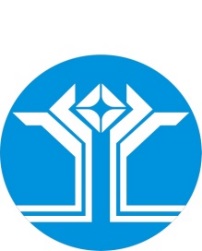 Россия Федерацията (Россия)Саха ӨрөспүүбүлүкэтэМииринэй улууhунАйхал бөhүөлэгинмуниципальнай тэриллиитинДЬАhАЛТАТАУУРААХРоссийская Федерация (Россия)Республика Саха (Якутия)АДМИНИСТРАЦИЯмуниципального образования«Поселок Айхал»Мирнинского районаПОСТАНОВЛЕНИЕРоссия Федерацията (Россия)Саха ӨрөспүүбүлүкэтэМииринэй улууhунАйхал бөhүөлэгинмуниципальнай тэриллиитинДЬАhАЛТАТАУУРААХРоссийская Федерация (Россия)Республика Саха (Якутия)АДМИНИСТРАЦИЯмуниципального образования«Поселок Айхал»Мирнинского районаПОСТАНОВЛЕНИЕРоссия Федерацията (Россия)Саха ӨрөспүүбүлүкэтэМииринэй улууhунАйхал бөhүөлэгинмуниципальнай тэриллиитинДЬАhАЛТАТАУУРААХ14.04.2020№115 О внесении изменений и дополнений в муниципальную программу «Благоустройство на 2019-2022 годы», утверждённую Постановлением администрации МО «Посёлок Айхал» от 23.11.2018 № 429, в редакции постановлений от 17.01.2019 № 13, от 19.03.2019 № 85, от 08.07.2019 № 229, от 12.08.2019 № 287, от 29.10.2019 № 414, от 18.11.2019 № 447, от 19.12.2019 № 520, от 27.12.2019 № 538, от 25.03.2020 №73, от 01.04.2020 №92Исполняющий обязанности Главы поселкаР.Х. МусинРоссийская Федерация (Россия)Республика Саха (Якутия)АДМИНИСТРАЦИЯмуниципального образования«Поселок Айхал»Мирнинского районаПОСТАНОВЛЕНИЕРоссия Федерацията (Россия)Саха ӨрөспүүбүлүкэтэМииринэй улууhунАйхал бөhүөлэгинмуниципальнай тэриллиитинДЬАhАЛТАТАУУРААХ16.04.2020       № 118О внесении изменений и дополнений вмуниципальную программу «Формирование комфортной городской среды на 2018-2024 годы» утверждённую постановлением Администрации МО «Поселок Айхал» от 27.12.2017г. №444, в редакции постановлений от 20.02.2018г. № 41, от 28.02.2018г. № 58, от 20.04.2018г. №127, от 23.07.2018г. № 267, от 26.10.2018г. №375, от 27.10.2018г. № 381, от 29.12.2018г. № 516, от 19.02.2019г. №47, от 26.03.2019г. №93, от 06.08.2019г. №276, от 01.10.2019г. №374, от 16.12.2019г. №509, от 19.02.2020г. №45Объем бюджетных ассигнований муниципальной программыИсточник финансирования в т. ч.:Расходы 2018-2024 годы (млн. руб.)Объем бюджетных ассигнований муниципальной программыИсточник финансирования в т. ч.:Объем финансирования: 31,28 млн. руб.,в том числе по источникам финансирования:из федерального бюджета 12,49 млн. руб.;из республиканского бюджета: 1,013млн. руб.;из местного бюджета: 17,782 млн. руб.;из внебюджетных источников: 0 млн. руб.по годам реализации:
на 2018 год 5,625 млн. руб.;
на 2019 год:7,75 млн. руб.;
на 2020 год 11,90 млн. руб.;
на 2021 год:2,6 млн. руб.;
на 2022 год:1,6 млн. руб.на 2023 год 0,9 млн. руб.на 2024 год 0,9млн. руб.Адресный перечень дворовых территорийРесурсное обеспечение реализации муниципальной программы «Формирование комфортной городской среды МО «Поселок Айхал» Мирнинского района РС (Я) на 2018-2024 годыАдресный перечень общественных территорий
Распределение средств по наиболее посещаемым общественным территориям на 2018 -2024годы Адресный перечень общественных территорий
Распределение средств по наиболее посещаемым общественным территориям на 2018 -2024годы Адресный перечень общественных территорий
Распределение средств по наиболее посещаемым общественным территориям на 2018 -2024годы Адресный перечень общественных территорий
Распределение средств по наиболее посещаемым общественным территориям на 2018 -2024годы Адресный перечень общественных территорий
Распределение средств по наиболее посещаемым общественным территориям на 2018 -2024годы Адресный перечень общественных территорий
Распределение средств по наиболее посещаемым общественным территориям на 2018 -2024годы Адресный перечень общественных территорий
Распределение средств по наиболее посещаемым общественным территориям на 2018 -2024годы Адресный перечень общественных территорий
Распределение средств по наиболее посещаемым общественным территориям на 2018 -2024годы Адресный перечень общественных территорий
Распределение средств по наиболее посещаемым общественным территориям на 2018 -2024годы Адресный перечень общественных территорий
Распределение средств по наиболее посещаемым общественным территориям на 2018 -2024годы Адресный перечень общественных территорий
Распределение средств по наиболее посещаемым общественным территориям на 2018 -2024годы Адресный перечень общественных территорий
Распределение средств по наиболее посещаемым общественным территориям на 2018 -2024годы Адрес дворовой территории (наименование общественной территории)Год реализацииВиды работОбщая площадь объекта (м2)Благоустраиваемая площадь (м2)Всего:тыс. руб.Бюджет МО «Поселок Айхал"Бюджет МО «Мирнинский район»Бюджет РС (Я)Федеральный бюджетИные дополнительные источники финансирования1    Благоустройство зеленой зоны Юбилейная 3 А парк "Здоровье"2018Устройство асфальтобетонной тротуарной дорожки, установка парковых опор, установка пандуса и лестницы832712681 505,91  1 505,910 0 0 0 1    Благоустройство зеленой зоны Юбилейная 3 А парк "Здоровье"2019Установка ограждения, тренажеров, лавочек, урн, устройство беговой и велосипедной дорожки.832712680 0 0 0 0 0 1    Благоустройство зеленой зоны Юбилейная 3 А парк "Здоровье"2020Установка ограждения, тренажеров, лавочек, урн, устройство беговой и велосипедной дорожки.832712680 0 0 0 0 0 1    Благоустройство зеленой зоны Юбилейная 3 А парк "Здоровье"2021Установка ограждения, тренажеров, лавочек, урн, устройство беговой и велосипедной дорожки.83271268 0 00 0 0 0 2    ДК "Северное Сияние", Площадь "Соборная", "Фонтанная"2022цветочное и кустовое озеленение территорий, установка светодиодных конструкций21284,625002    ДК "Северное Сияние", Площадь "Соборная", "Фонтанная"2023установка скамеек, урн21284,625003Спортивная площадка "70 лет Победы"2024установка спортивных тренажёров270230ИТОГО32313,637981505,911505,91Расходные материалы для реализации муниципальной программыРасходные материалы для реализации муниципальной программыРасходные материалы для реализации муниципальной программыРасходные материалы для реализации муниципальной программыРасходные материалы для реализации муниципальной программыРасходные материалы для реализации муниципальной программыРасходные материалы для реализации муниципальной программыРасходные материалы для реализации муниципальной программыРасходные материалы для реализации муниципальной программыРасходные материалы для реализации муниципальной программыРасходные материалы для реализации муниципальной программыРасходные материалы для реализации муниципальной программыРасходные материалы для реализации муниципальной программыРасходные материалы для реализации муниципальной программыРасходные материалы для реализации муниципальной программыРасходные материалы для реализации муниципальной программыРасходные материалы для реализации муниципальной программыРасходные материалы для реализации муниципальной программыРасходные материалы для реализации муниципальной программыРасходные материалы для реализации муниципальной программыРасходные материалы для реализации муниципальной программыРасходные материалы для реализации муниципальной программыРасходные материалы для реализации муниципальной программыРасходные материалы для реализации муниципальной программы№ п/пНаименование ед. измколичество2018г2019г2020г2021г2022г2023г2024гСумма в тыс. рубСумма в тыс. руб1Баннерышт.2126,00000200003263262Брендбукишт.38126,00000200003263263Брошюрышт.200126,00000200003263264Монтаж баннеровшт.50199,03000000199,03199,035Зажжение елкишт.11000000001001006Установка парковых опор на ул. Кадзова д.1, д. 3, ул. Бойко д.1, ул. Промышленная д.28шт.4373,500000000373,5373,5Итого798,5300020000998,53998,53№ОбъектыИтого                                                                                             2018-2024годы тыс. руб.2018год                        тыс. руб.2019г тыс. руб.2020 г тыс. руб.2021 г тыс. руб.2022г.тыс руб.2023г.тыс руб.2024г.тыс руб.1Дворовые территории31 282,085 6257 748,0711 909,012 60016009009002Общественные территории2005,911 505,915003Расходные материалы 998,53798,53200ИТОГОИТОГО34 286,527 929,447 748,0711 909,012 6002300900900Российская Федерация (Россия)Республика Саха (Якутия)АДМИНИСТРАЦИЯмуниципального образования«Поселок Айхал»Мирнинского районаПОСТАНОВЛЕНИЕРоссия Федерацията (Россия)Саха ӨрөспүүбүлүкэтэМииринэй улууhунАйхал бөhүөлэгинмуниципальнай тэриллиитинДЬАhАЛТАТАУУРААХ1Председатель комиссииГлава посёлка2Заместитель председателя комиссииЗаместитель Главы администрации по ЖКХ3Секретарь комиссииГлавный специалист по градостроительной деятельности3Члены комиссии- Ведущий специалист по ГО, ЧС и ПБ;- Главный специалист-юрист;- Государственный инспектор ОГИБДД ОМВД России по пос. Айхал;ПоказательКол-во балловНаличие возможности размещения информации (в течение 15 минут, с момента начала перемещения транспортного средства на стоянку) об эвакуированном транспорте в сети «Интернет», с указанием даты и времени эвакуации, государственного регистрационного номера задержанного транспорта, а также места расположения специализированной стоянки, на которую оно помещено.*5Отсутствие возможности размещения информации об эвакуированном транспорте в сети «Интернет», с указанием даты и времени эвакуации, государственного регистрационного номера задержанного транспорта, а  также места расположения специализированной стоянки, на которую оно помещено.0ПоказательКол-во балловНаличие собственной специализированной техники для перемещения задержанных транспортных средств на специализированные стоянки. *5Наличие по договору аренды специализированной техники для перемещения задержанных транспортных средств на специализированные стоянки **0ПоказательКол-во балловВозможность размещения на специализированной стоянке свыше 50 задержанных транспортных средств категории «В».*5Возможность размещения на специализированной стоянке свыше 30 задержанных транспортных средств категории «В».*3Возможность размещения на специализированной стоянке не менее 25 задержанных транспортных средств категории «В».*1ПоказательКол-во балловНаличие камер для наружного видеонаблюдения, расположенных на территории специализированной стоянки – более 5.*5Наличие камер для наружного видеонаблюдения, расположенных на территории специализированной стоянки – более 2.*3Наличие камер для наружного видеонаблюдения, расположенных на территории специализированной стоянки – 2 или 1.*11Председатель комиссииГлава посёлка2Заместитель председателя комиссииЗаместитель Главы администрации по ЖКХ3Секретарь комиссииГлавный специалист по градостроительной деятельности3Члены комиссии- Ведущий специалист по ГО, ЧС и ПБ;- Главный специалист-юрист;- Государственный инспектор ОГИБДД ОМВД России по пос. Айхал;№  
п/пРаздел, пункт 
порядкаСодержание запроса на разъяснение положений порядкаНаименование участника отбора Наименование участника отбора (подпись)М. П.(подпись)М. П.(Должность, фамилия, имя, отчество уполномоченного лица участника отбора)(Должность, фамилия, имя, отчество уполномоченного лица участника отбора)(Должность, фамилия, имя, отчество уполномоченного лица участника отбора)Наименование участника отбора:____Наименование участника отбора:____Уполномоченный орган: Администрация МО «Поселок Айхал»Уполномоченный орган: Администрация МО «Поселок Айхал»Уполномоченный орган: Администрация МО «Поселок Айхал»Уполномоченный орган: Администрация МО «Поселок Айхал»Адрес уполномоченного органа: 678190, Республика Саха (Якутия), Мирнинский район, п. Айхал, ул. Юбилейная, д. 7аАдрес уполномоченного органа: 678190, Республика Саха (Якутия), Мирнинский район, п. Айхал, ул. Юбилейная, д. 7аАдрес уполномоченного органа: 678190, Республика Саха (Якутия), Мирнинский район, п. Айхал, ул. Юбилейная, д. 7аАдрес уполномоченного органа: 678190, Республика Саха (Якутия), Мирнинский район, п. Айхал, ул. Юбилейная, д. 7а№п/п№п/п                                    Требования                                    ТребованияИмеется Не имеется11Наличие прав на специализированную стоянку для хранения задержанных транспортных средств Наличие прав на специализированную стоянку для хранения задержанных транспортных средств 11подтверждается копией свидетельства о праве собственности, договором аренды  или иным документомподтверждается копией свидетельства о праве собственности, договором аренды  или иным документом22Наличие прав на сертифицированную (имеющую соответствующее одобрение типа транспортного средства) специализированную технику для перемещения задержанных транспортных средств, отвечающую требованиям Закона Республики Саха (Якутия) от 21.02.2013 1163-З N 1221-IV «О порядке перемещения задержанных транспортных средств на специализированную стоянку, их хранения, оплаты расходов на перемещение и хранение, возврата транспортных средств на территории Республики Саха (Якутия)»Наличие прав на сертифицированную (имеющую соответствующее одобрение типа транспортного средства) специализированную технику для перемещения задержанных транспортных средств, отвечающую требованиям Закона Республики Саха (Якутия) от 21.02.2013 1163-З N 1221-IV «О порядке перемещения задержанных транспортных средств на специализированную стоянку, их хранения, оплаты расходов на перемещение и хранение, возврата транспортных средств на территории Республики Саха (Якутия)»22подтверждается копией свидетельства о праве собственности, договором аренды или иным документомподтверждается копией свидетельства о праве собственности, договором аренды или иным документом33Наличие на специализированной стоянке средств пожаротушения и оборудования (в соответствии с постановлением Правительства Российской Федерации от 25.04.2012 № 390 «О противопожарном режиме» и сводом правил 5.13130.2009 «Системы противопожарной защиты. Установки пожарной сигнализации и пожаротушения автоматические. Нормы и правила проектирования», утвержденным Приказом МЧС России от 25.03.2009  № 175)Наличие на специализированной стоянке средств пожаротушения и оборудования (в соответствии с постановлением Правительства Российской Федерации от 25.04.2012 № 390 «О противопожарном режиме» и сводом правил 5.13130.2009 «Системы противопожарной защиты. Установки пожарной сигнализации и пожаротушения автоматические. Нормы и правила проектирования», утвержденным Приказом МЧС России от 25.03.2009  № 175)44Наличие на специализированной стоянке освещения периметра и территории в ночное времяНаличие на специализированной стоянке освещения периметра и территории в ночное время55Наличие  оборудования  специализированной стоянки в соответствии с установленными нормативами к размещению и оборудованию плоскостных автомобильных стоянок, ограждения, указателями движения по территории стоянки, разграничителями мест хранения транспортных средств и другоеНаличие  оборудования  специализированной стоянки в соответствии с установленными нормативами к размещению и оборудованию плоскостных автомобильных стоянок, ограждения, указателями движения по территории стоянки, разграничителями мест хранения транспортных средств и другое66Наличие диспетчерского пункта и круглосуточной охраны территории специализированной стоянки, обеспечивающих круглосуточный прием на хранение задержанных транспортных средствНаличие диспетчерского пункта и круглосуточной охраны территории специализированной стоянки, обеспечивающих круглосуточный прием на хранение задержанных транспортных средств66 подтверждается  договорами на осуществление охраны специализированной стоянки и актом проверки, подписанным комиссией подтверждается  договорами на осуществление охраны специализированной стоянки и актом проверки, подписанным комиссией77Оборудование специализированной стоянки в соответствии с требованиями санитарной безопасности (сводом правил СНиП 2.07.01-89 «Градостроительство. Планировка и застройка городских и сельских поселений» утвержденным постановлением государственного строительного комитета СССР от 16.05.1989 № 78, сводом правил «СНиП 2.07.01-89* «Градостроительство.  Планировка и застройка городских и сельских поселений» утвержденным приказом Минрегиона России от 28.12.2010 года № 820, СНиП 21-02-99 «Стоянки автомобилей», принятыми и введенными в действие постановлением Госстроя России от 19.11.1999 № 64), наличие кабинок туалета, контейнеров для сбора мусора и т.д.Оборудование специализированной стоянки в соответствии с требованиями санитарной безопасности (сводом правил СНиП 2.07.01-89 «Градостроительство. Планировка и застройка городских и сельских поселений» утвержденным постановлением государственного строительного комитета СССР от 16.05.1989 № 78, сводом правил «СНиП 2.07.01-89* «Градостроительство.  Планировка и застройка городских и сельских поселений» утвержденным приказом Минрегиона России от 28.12.2010 года № 820, СНиП 21-02-99 «Стоянки автомобилей», принятыми и введенными в действие постановлением Госстроя России от 19.11.1999 № 64), наличие кабинок туалета, контейнеров для сбора мусора и т.д.88Наличие наглядной и доступной, освещаемой в ночное время вывески с указанием наименования юридического и фактического адресов, номеров телефонов исполнителя и круглосуточной справочно-информационной службыНаличие наглядной и доступной, освещаемой в ночное время вывески с указанием наименования юридического и фактического адресов, номеров телефонов исполнителя и круглосуточной справочно-информационной службы99Возможность размещения на специализированной стоянке не менее 25 задержанных транспортных средств категории «В»Возможность размещения на специализированной стоянке не менее 25 задержанных транспортных средств категории «В»99подтверждается справкой из БТИ, документами подтверждающими право на земельный участокподтверждается справкой из БТИ, документами подтверждающими право на земельный участок1010Наличие ограждений, исключающих неконтролируемый доступ на территорию специализированной стоянкиНаличие ограждений, исключающих неконтролируемый доступ на территорию специализированной стоянки1111Осуществление круглосуточной охраны  специализированной стоянкиОсуществление круглосуточной охраны  специализированной стоянки1111подтверждается копиями договоров на осуществление охранной деятельностиподтверждается копиями договоров на осуществление охранной деятельности1212Наличие на специализированной стоянке системы видеонаблюдения, обеспечивающей сохранение видео архива не менее десяти сутокНаличие на специализированной стоянке системы видеонаблюдения, обеспечивающей сохранение видео архива не менее десяти суток1313Возможность обеспечения на специализированной стоянке круглосуточной погрузки, разгрузки с помощью специализированных транспортных средств задержанных транспортных средств и их возвратаВозможность обеспечения на специализированной стоянке круглосуточной погрузки, разгрузки с помощью специализированных транспортных средств задержанных транспортных средств и их возврата1414Наличие исправного оборудования, необходимого для круглосуточного осуществления оплаты расходов исполнителя на перемещение и хранение задержанных транспортных средствНаличие исправного оборудования, необходимого для круглосуточного осуществления оплаты расходов исполнителя на перемещение и хранение задержанных транспортных средствРуководитель организацииРуководитель организацииРуководитель организации                                       М.П.Российская Федерация (Россия)Республика Саха (Якутия)АДМИНИСТРАЦИЯмуниципального образования«Поселок Айхал»Мирнинского районаПОСТАНОВЛЕНИЕРоссия Федерацията (Россия)Саха ӨрөспүүбүлүкэтэМииринэй улууhунАйхал бөhүөлэгинмуниципальнай тэриллиитинДЬАhАЛТАТАУУРААХ13.04.2020№ 113  О внесении изменений и дополнений в Порядок представления, рассмотрения и оценкипредложений по включению дворовой территории в муниципальную программу «Формированиекомфортной городской среды 2018-2024годы», утвержденный постановлением администрации МО «Поселок Айхал» от 25.08.2017 № 275, в редакции постановления от 06.03.2019 № 68Российская Федерация (Россия)Республика Саха (Якутия)АДМИНИСТРАЦИЯмуниципального образования«Поселок Айхал»Мирнинского районаПОСТАНОВЛЕНИЕРоссия Федерацията (Россия)Саха ӨрөспүүбүлүкэтэМииринэй улууhунАйхал бөhүөлэгинмуниципальнай тэриллиитинДЬАhАЛТАТАУУРААХРоссийская Федерация (Россия)Республика Саха (Якутия)АДМИНИСТРАЦИЯмуниципального образования«Поселок Айхал»Мирнинского районаПОСТАНОВЛЕНИЕРоссия Федерацията (Россия)Саха ӨрөспүүбүлүкэтэМииринэй улууhунАйхал бөhүөлэгинМуниципальнай тэриллиитинДЬАhАЛТАТАУУРААХРоссийская Федерация (Россия)Республика Саха (Якутия)АДМИНИСТРАЦИЯмуниципального образования«Поселок Айхал»Мирнинского районаПОСТАНОВЛЕНИЕРоссия Федерацията (Россия)Саха ӨрөспүүбүлүкэтэМииринэй улууhунАйхал бөhүөлэгинМуниципальнай тэриллиитинДЬАhАЛТАТАУУРААХРоссийская Федерация (Россия)Республика Саха (Якутия)АДМИНИСТРАЦИЯмуниципального образования«Поселок Айхал»Мирнинского районаПОСТАНОВЛЕНИЕРоссия Федерацията (Россия)Саха ӨрөспүүбүлүкэтэМииринэй улууhунАйхал бөhүөлэгинмуниципальнай тэриллиитинДЬАhАЛТАТАУУРААХ№ лотаОбъект, площадь, адресНачальная цена (годовая арендная плата без учета НДС) (в рублях)Шаг аукциона 5% (в рублях)Целевое использованиеНежилое помещение, расположенное по адресу: РС (Якутия), Мирнинский район, п. Айхал, ул. Промышленная д. 8б, пом. 4, общей площадью 106,9 кв.м.171 035,768 551,79Многофункциональное помещениеНежилое помещение, расположенное по адресу: РС (Якутия), Мирнинский район, п. Айхал, ул. Промышленная, д.15, склад 6-1 общей площадью 300,2 кв.м270 180,0013 509,00СкладНежилое здание, расположенное по адресу: РС (Якутия), Мирнинский район, п. Айхал, ул. Промышленная, д. 15, склад 3 общей площадью 589,8 кв.м.471 863,6423 593,18СкладНежилое помещение, расположенное по адресу: РС (Якутия), Мирнинский район, п. Айхал, ул. Юбилейная д. 8, пом. 127 общей площадью 57,3 кв.м487 047,7224 352,39Многофункциональное помещение№ лотаОбъект, площадь, адресНачальная цена (годовая арендная плата без учета НДС) (в рублях)Шаг аукциона 5% (в рублях)Целевое использованиеНежилое помещение, расположенное по адресу: РС (Якутия), Мирнинский район, п. Айхал, ул. Юбилейная д. 2, общей площадью 222,5 кв.м.1 535 25076 762,50Многофункциональное помещение